ძალაშია 2017 წლის 17 მაისიდანვებგვერდი, 31/07/2017სარეგისტრაციო კოდი 	480610000.03.030.291101რატიფიცირებულიასაქართველოს პარლამენტის2017 წლის 21 აპრილის N715-IIს დადგენილებითპან-ევრო-ხმელთაშუა ზღვის პრეფერენციული წარმოშობის შესახებ რეგიონული კონვენციისდანართი II (Appendix II)სპეციალური დებულებებიI დამატებით გათვალისწინებული დებულებებიდან გადახვევასარჩევიმუხლი 1მუხლი 2დანართი I ვაჭრობა ევროკავშირსა და ევროკავშირის სტაბილიზაციისა და ასოცირების პროცესის მონაწილეებს შორისდანართი II ვაჭრობა ევროკავშირსა და ალჟირის სახალხო დემოკრატიულ რესპუბლიკას შორისდანართი III ვაჭრობა ევროკავშირსა და მაროკოს სამეფოს შორისდანართი IV ვაჭრობა ევროკავშირსა და ტუნისის რესპუბლიკას შორისდანართი V სეუტა და მელილადანართი VI ერთობლივი დეკლარაცია ანდორას სამთავროს შესახებდანართი VII ერთობლივი დეკლარაცია სან მარინოს შესახებდანართი VIII ვაჭრობა თურქეთის რესპუბლიკასა და სტაბილიზაციისა და ასოცირების პროცესის მონაწილეებს შორისდანართი XI ვაჭრობა თურქეთის რესპუბლიკასა და მონაკოს სამთავროს შორისდანართი X ვაჭრობა თურქეთის რესპუბლიკასა და ტუნისის რესპუბლიკას შორისდანართი XI ვაჭრობა ევროპის თავისუფალი ვაჭრობის ასოციაციის სახელმწიფოებსა და ტუნისის რესპუბლიკას შორისდანართი XII ვაჭრობა ხმელთაშუა ზღვის არაბულ ქვეყნებს შორის თავისუფალი ვაჭრობის შეთანხმების ფარგლებში (აგადირის შეთანხმება)დანართი A მიმწოდებლის დეკლარაცია საქონლისთვის, რომელმაც გაიარა დამუშავება-გადამუშავების პროცესი ევროკავშირში, ალჟირში, მაროკოში ან ტუნისში პრეფერენციული წარმოშობის სტატუსის მიღების გარეშედანართი B მიმწოდებლის გრძელვადიანი დეკლარაცია საქონლისთვის, რომელმაც გაიარა დამუშავება-გადამუშავების პროცესი ევროკავშირში, ალჟირში, მაროკოში ან ტუნისში პრეფერენციული წარმოშობის სტატუსის მიღების გარეშედანართი C მიმწოდებლის დეკლარაცია საქონლისთვის, რომელმაც გაიარა დამუშავება-გადამუშავების პროცესი ალჟირში, მაროკოში, ტუნისში ან თურქეთში პრეფერენციული წარმოშობის სტატუსის მიღების გარეშედანართი D მიმწოდებლის გრძელვადიანი დეკლარაცია საქონლისთვის, რომელმაც გაიარა დამუშავება-გადამუშავების პროცესი ალჟირში, მაროკოში, ტუნისში ან თურქეთში პრეფერენციული წარმოშობის სტატუსის მიღების გარეშედანართი E მიმწოდებლის დეკლარაცია საქონლისთვის, რომელმაც გაიარა დამუშავება-გადამუშავების პროცესი ევროპის თავისუფალი ვაჭრობის ასოციაციის სახელმწიფოებში ან ტუნისში პრეფერენციული წარმოშობის სტატუსის მიღების გარეშედანართი F მიმწოდებლის გრძელვადიანი დეკლარაცია საქონლისთვის, რომელმაც გაიარა დამუშავება-გადამუშავების პროცესი ევროპის თავისუფალი ვაჭრობის ასოციაციის სახელმწიფოებში ან ტუნისში პრეფერენციული წარმოშობის სტატუსის მიღების გარეშემუხლი 1ხელშემკვრელ მხარეებს შეუძლიათ თავიანთ ორმხრივ ვაჭრობაში გამოიყენონ სპეციალური დებულებები, რომლებიც უხვევენ I დანართით გათვალისწინებული დებულებებიდან.აღნიშნული სპეციალური დებულებები გაწერილია წინამდებარე დანართის დანართებში.მუხლი 2სეუტასა და მელილაში, ანდორასა და სან მარინოში წარმოშობილი საქონლის მიმართ უნდა განხორციელდეს იმგვარი მოპყრობა, თითქოს იგი წარმოშობილია დიაგონალური ვაჭრობის შედეგად, როგორც ეს განსაზღვრულია I დანართის მე-3 მუხლით, იმის გათვალისწინებით, რომ EUR-MED სერთიფიკატი ან EUR-MED წარმოშობის დეკლარაცია გაიცა წარმოშობის ქვეყანაში.დანართი Iვაჭრობა ევროკავშირსა და ევროკავშირისსტაბილიზაციისა და ასოცირების პროცესის მონაწილეებს შორისმუხლი 1ქვემოთ ჩამოთვლილი პროდუქცია გათავისუფლდება კუმულაციისგან, როგორც ეს გათვალისწინებულია I დანართის მე-3 მუხლით, თუ:(a) საბოლოო დანიშნულების ქვეყანა არის ევროკავშირი, და:i. აღნიშნული პროდუქტების წარმოებისას გამოყენებული მასალები წარმოშობილია ევროკავშირის სტაბილიზაციისა და ასოცირების პროცესის მონაწილე რომელიმე ქვეყანაში, ანii. ამ პროდუქციამ მიიღო წარმოშობა იმ დამუშავებისა თუ გადამუშავების შედეგად, რომელიც განხორციელდა ევროკავშირის სტაბილიზაციისა და ასოცირების პროცესის მონაწილე რომელიმე ქვეყანაში; ან(b) საბოლოო დანიშნულების ქვეყანა არის ევროკავშირის სტაბილიზაციისა და ასოცირების პროცესის მონაწილე რომელიმე ქვეყანა, და:i. აღნიშნული პროდუქტების წარმოებისას გამოყენებული მასალები წარმოშობილია ევროკავშირში, ანii. ამ პროდუქციამ მიიღო წარმოშობა იმ დამუშავებისა თუ გადამუშავების შედეგად, რომელიც განხორციელდა ევროკავშირში.დანართი IIვაჭრობა ევროკავშირსა და ალჟირის სახალხოდემოკრატიულ რესპუბლიკას შორისმუხლი 1პროდუქცია, რომელმაც მიიღო წარმოშობა წინამდებარე დანართით გათვალისწინებული დებულებების გამოყენების შედეგად, გათავისუფლდება კუმულაციისგან, როგორც ეს განსაზღვრულია I დანართის მე-3 მუხლით.მუხლი 2კუმულაცია ევროკავშირშიI დანართის 2(1)(b) მუხლის დებულებების იმპლემენტაციის მიზნებისთვის, დამუშავება-გადამუშავების პროცესი, რომელიც ხორციელდება ალჟირში, მაროკოში, ან ტუნისში, ჩაითვლება ევროკავშირში განხორციელებულად, როდესაც მიღებული პროდუქცია გადის შემდგომ დამუშავებას ან გადამუშავებას ევროკავშირში. როდესაც, წინამდებარე დებულების შესაბამისად, წარმოშობილი პროდუქცია მიღებულია შესაბამის ორ ან მეტ ქვეყანაში, იგი ჩაითვლება ევროკავშირში წარმოშობილად მხოლოდ იმ შემთხვევაში, თუ დამუშავება-გადამუშავების პროცესი აღემატება I დანართის მე-6 მუხლით გათვალისწინებულს.მუხლი 3კუმულაცია ალჟირშიI დანართის 2(1)(b) მუხლის დებულებების იმპლემენტაციის მიზნებისთვის, დამუშავება-გადამუშავების პროცესი, რომელიც ხორციელდება ევროკავშირში, მაროკოში, ან ტუნისში, ჩაითვლება ალჟირში განხორციელებულად, როდესაც მიღებული პროდუქცია გადის შემდგომ დამუშავებას ან გადამუშავებას ალჟირში. როდესაც, წინამდებარე დებულების შესაბამისად, წარმოშობილი პროდუქცია მიღებულია შესაბამის ორ ან მეტ ქვეყანაში, იგი ჩაითვლება ალჟირში წარმოშობილად მხოლოდ იმ შემთხვევაში, თუ დამუშავება-გადამუშავების პროცესი აღემატება I დანართის მე-6 მუხლით გათვალისწინებულს.მუხლი 4წარმოშობის სერთიფიკატი1. I დანართის 16(4) და (5) მუხლისთვის ზიანის მიყენების გარეშე, EUR.1 გადაადგილების სერთიფიკატი გაიცემა ევროკავშირის წევრი სახელმწიფოს ან ალჟირის საბაჟო უწყების მიერ, თუ პროდუქტი ჩაითვლება წარმოშობილად ევროკავშირში ან ალჟირში, კუმულაციის გამოყენებით, რომელიც გათვალისწინებულია წინამდებარე დანართის მე-2 და მე-3 მუხლებით და თუ ისინი ასრულებენ I დამატებით დადგენილ სხვა მოთხოვნებს. 2. I დანართის 21(2) და (3) მუხლისთვის ზიანის მიყენების გარეშე, წარმოშობის დეკლარაცია შედგენილ იქნება, თუ შესაბამისი პროდუქცია ჩაითვლება წარმოშობილად ევროკავშირში ან ალჟირში, კუმულაციის გამოყენებით, რომელიც გათვალისწინებულია წინამდებარე დანართის მე-2 და მე-3 მუხლებით თუ ისინი ასრულებენ I დამატებით დადგენილ სხვა მოთხოვნებს. მუხლი 5მიმწოდებლის დეკლარაცია1. როდესაც გაიცემა EUR.1 გადაადგილების სერთიფიკატი ან შედგება წარმოშობის დეკლარაცია ევროკავშირში ან ალჟირში წარმოშობის პროდუქციისთვის, რომელთა წარმოებისას საქონელი მოდის ალჟირიდან, მაროკოდან, ტუნისიდან ან ევროკავშირიდან, რომელთაც გაიარეს დამუშავება-გადამუშავების პროცედურები ამ ქვეყნებში პრეფერენციული წარმოშობის სტატუსის მოპოვების გარეშე, ყურადღება უნდა გამახვილდეს მიმწოდებლის დეკლარაციაზე, რომელიც გაიცა ამ საქონლისთვის წინამდებარე მუხლის შესაბამისად.2. პირველ პუნქტში მოხსენიებული მიმწოდებლის დეკლარაცია მიიჩნევა დამუშავება-გადამუშავების პროცესის დამადასტურებელ დოკუმენტად, რომელიც განხორციელდა ალჟირში, მაროკოში, ტუნისში ან ევროკავშირში შესაბამისი საქონლის მიმართ იმის განსასაზღვრად, რომ პროდუქცია, რომლის საწარმოებლადაც გამოიყენება ეს საქონელი, შესაძლოა ჩაითვალოს წარმოშობილად ევროკავშირში ან ალჟირში და შეასრულოს I დამატებით დადგენილი სხვა მოთხოვნები.3. ცალკე მიმწოდებლის დეკლარაცია, გარდა მე-4 პუნქტით განსაზღვრული შემთხვევებისა, შედგენილ იქნება მიმწოდებლის მიერ თითოეული პარტიისთვის A დანართში გაწერილი ფორმის შესაბამისად, ფურცელზე, რომელიც თან ერთვის ანგარიშფაქტურას, მიწოდების შესახებ შეტყობინებას ან ნებისმიერ სხვა კომერციულ დოკუმენტს, რომელიც მოიცავს შესაბამისი საქონლის აღწერილობას საკმარისად დეტალურად მათი იდენტიფიცირების მიზნით.4. როდესაც მიმწოდებელი რეგულარულად უზრუნველყოფს კონკრეტულ მომხმარებელს საქონლით, რომლის მიმართაც არსებობს მოლოდინი, რომ ალჟირში, მაროკოში, ტუნისში ან ევროკავშირში განხორციელებული დამუშავება-გადამუშავების პროცესი გაგრძელდება გარკეული პერიოდის განმავლობაში, მიმწოდებელს შეუძლია წარმოადგინოს ერთიანი მიმწოდებლის დეკლარაცია, რათა მოიცვას ამ საქონლის შემდგომი პარტიები (შემდგომში წოდებული, როგორც „მიმწოდებლის გრძელვადიანი დეკლარაცია“).მიმწოდებლის გრძელვადიანი დეკლარაცია შესაძლოა ჩვეულებრივ მოქმედებდეს დეკლარაციის შედგენიდან ერთ წლამდე პერიოდის განმავლობაში. იმ ქვეყნის საბაჟო უწყება, რომელშიც მოხდა დეკლარაციის შედგენა, განსაზღვრავს მისი მეტი ხნით გაგრძელების პირობებს. მიმწოდებლის გრძელვადიანი დეკლარაცია შესაძლოა შედგენილ იქნეს B დანართით გაწერილი ფორმის შესაბამისად და აღწერს შესაბამის საქონელს საკმარისად დეტალურად მათი იდენტიფიცირების მიზნით. დეკლარაცია მიეწოდება შესაბამის მომხმარებელს სანამ მას მიეწოდება ამ დეკლარაციით მოცული ტვირთის პირველი პარტია ან მის პირველ პარტიასთან ერთად.მიმწოდებელი თავის მომხმარებელს დაუყოვნებლივ შეატყობინებს, თუ მიმწოდებლის გრძელვადიანი დეკლარაცია აღარ გამოიყენება მიწოდებული საქონლის მიმართ.5. მე-3 და მე-4 პუნქტებში ნახსენები მიმწოდებლის დეკლარაციები დაიბეჭდება შეთანხმების ერთ-ერთ ენაზე, იმ ქვეყნის შიდა სამართლის შესაბამისად, სადაც იქნა დეკლარაცია შედგენილი და თან დაერთვება მიმწოდებლის ხელმოწერა. დეკლარაცია ასევე შესაძლოა შეივსოს ხელით; ამ შემთხვევაში, იგი შეივსება მელნით ან ბეჭდური ფორმით.1. მიმწოდებელი, რომელიც ადგენს დეკლარაციას, მზად უნდა იყოს, ნებისმიერ დროს, იმ ქვეყნის საბაჟოს უწყების მოთხოვნით, სადაც შედგა დეკლარაცია, რომ წარადგინოს ყველა აუცილებელი დოკუმენტი, რომელიც დაადასტურებს მოცემულ დეკლარაციაში აღწერილი ინფორმაციის სისწორეს.მუხლი 6თანმხლები დოკუმენტაციამიმწოდებლის დეკლარაციები, რომლებიც ადასტურებენ დამუშავება-გადამუშავების პროცედურებს, რომელიც განხორციელდა ევროკავშირში, ალჟირში, მაროკოში ან ტუნისში იმ მასალებით, რომლებიც გამოიყენება, შედგება ერთ-ერთ ამ ქვეყანაში, უნდა აღიქმებოდეს, როგორც I დანართის 16(3) და 21(5) მუხლებით და წინამდებარე დანართის 5(6) მუხლით გათვალისწინებული დოკუმენტი, რომელიც გამოიყენება იმის დასადასტურებლად, რომ EUR.1 გადაადგილების სერთიფიკატით ან წარმოშობის დეკლარაციით მოცული პროდუქცია შესაძლოა ჩაითვალოს ევროკავშირში ან ალჟირში წარმოშობილ პროდუქციად და შეასრულებს I დამატებით გათვალისწინებული მოთხოვნები.მუხლი 7მიმწოდებლის დეკლარაციების შენახვამიმწოდებელი, რომელიც ადგენს მიმწოდებლის დეკლარაციას, სულ ცოტა სამი წლის განმავლობაში შეინახავს დეკლააციისა და ყველა სხვა ანგარიშფაქტურის, მიწოდების შესახებ შეტყობინებისა თუ სხვა კომერციული დოკუმენტების ასლებს, რომელთაც ერთვის აღნიშნული დეკლარაცია და ასევე 5(6) მუხლით გათვალისწინებული დოკუმენტაცია.მიმწოდებელი, რომელიც ადგენს გრძელვადიან მიმწოდებლის დეკლარაციას, სულ ცოტა სამი წლის განმავლობაში შეინახავს დეკლარაციისა და ყველა სხვა ანგარიშფაქტურის, მიწოდების შესახებ შეტყობინებისა თუ სხვა კომერციული დოკუმენტების ასლებს, რომლებიც ეხება ამ დეკლარაციით მოცულ საქონელს, რომელიც გადაეგზავნა შესაბამის მომხმარებელს, ასევე 5(6) მუხლით გათვალისწინებული დოკუმენტაცია. აღნიშნული პერიოდის ათვლა დაიწყება მიმწოდებლის გრძელვადიანი დეკლარაციის ვადის გასვლის თარიღიდან.მუხლი 8ადმინისტრაციული თანამშრომლობაწინამდებარე დანართის სათანადოდ გამოყენების უზრუნველყოფის მიზნით, ევროკავშირი და ალჟირი დახმარებას გაუწევენ ერთმანეთს, კომპეტენტური საბაჟო უწყებების მეშვეობით, EUR.1 გადაადგილების სერტიფიკატის, წარმოშობის დეკლარაციების ან მიმწოდებლის დეკლარაციების ნამდვილობის და ამ დოკუმენტებში მოცემული ინფორმაციის სისწორის შემოწმებაში.მუხლი 9მიმწოდებლის დეკლარაციების შემოწმება1. მიმწოდებლის დეკლარაციების ან მიმწოდებლის გრძელვადიანი დეკლარაციების შემდგომი შემოწმება განხორციელდება არასისტემურად ან მაშინ, როდესაც იმ ქვეყნის საბაჟო უწყებას, სადაც ამგვარი დეკლარაციების მიერ გათვალისწინებულ იქნა EUR.1 გადაადგილების სერტიფიკატის გაცემა ან წარმოშობის დეკლარაციის შედგენა, გაუჩნდება გონივრული საფუძველი, ეჭვი შეიტანოს დოკუმენტების ნამდვილობაში ან აღნიშნული დოკუმენტით წარმოდგენილი ინფორმაციის სისწორეში.2. პირველი პუნქტის დებულებების შესრულების მიზნით, პირველ პუნქტში ხსენებული ქვეყნის საბაჟო უწყება მიმწოდებლის დეკლარაციებს ან მიმწოდებლის გრძელვადიან დეკლარაციებს და ანგარიშფაქტურას, მიწოდების შესახებ შეტყობინებას ან სხვა კომერციულ დოკუმენტაციას, რომელიც ეხება ამ დეკლარაციით მოცულ საქონელს, დაუბრუნებს იმ ქვეყნის საბაჟო უწყება, სადაც შედგენილ იქნა დეკლარაცია, და, საჭიროების შემთხვევაში, წარადგენს შემოწმების მოთხოვნის არსისა თუ ფორმის საფუძვლებს.შემდგომი შემოწმების მოთხოვნის გასამყარებლად, ისინი ასევე გადააგზავნიან ნებისმიერ დოკუმენტაციასა თუ ინფორმაციას, რომელიც მოპოვებულ იქნა და ადასტურებს მიმწოდებლის დეკლარაციასა თუ მიმწოდებლის გრძლევადიან დეკლარაციაში მოცემული ინფორმაციის სისწორეს. 3. შემოწმება ჩატარდება იმ ქვეყნის საბაჟო უწყების მიერ, სადაც შედგენილ იქნა მიმწოდებლის დეკლარაცია ან მიმწოდებლის გრძლევადიანი დეკლარაცია. ამისათვის, მათ ექნებათ ნებისმიერი მტკიცებულების მოთხოვნის და მიმწოდებლების ანგარიშების ნებისმიერი ინსპექციის (და ყველა სხვა აუცილებელი შემოწმების) ჩატარების უფლება.4. შემოწმების მომთხოვნ საბაჟო უწყებას სასწრაფოდ მიეწოდება აღნიშნული შემოწმების შედეგები. ამ შედეგებში მკაფიოდ უნდა იყოს მოცემული არის თუ არა სწორი მიმწოდებლის დეკლარაციაში ან მიმწოდებლის გრძლევადიან დეკლარაციაში მოცემული ინფორმაცია. აღნიშნულმა შედეგებმა შესაძლებელი უნდა გახადოს, განსაზღვრონ უნდა იქნეს თუ არა და რა დოზით უნდა იქნეს გათვალისწინებული ამგვარი დეკლარაცია EUR.1 გადაადგილების სერთიფიკატის გაცემისთვის ან წარმოშობის დეკლარაციის შესადგენად.მუხლი 10სანქციებიჯარიმები შესაძლოა დაეკისროს ნებისმიერ პირს, რომელიც ადგენს დოკუმენტს, რომელიც მოიცავს არასწორ ინფორმაციას პროდუქციის მიმართ პრეფერენციული მოპყრობის მიღების მიზნებისთვის. მუხლი 11თავისუფალი ზონები1. ევროკავშირი და ალჟირი მიიღებენ ყველა აუცილებელ ზომას იმის უზრუნველსაყოფად, რომ წარმოშობის სერტიფიკატის მქონე ის სავაჭრო პროდუქცია, რომელიც ტრანსპორტირებისას გამოიყენებს მათ ტერიტორიებზე არსებულ თავისუფალ ზონებს, არ იყოს ჩანაცვლებული სხვა საქონლით და არ დაექვემდებაროს რაიმე ქმედებებს გარდა ჩვეულებრივი ოპერაციებისა, რომლებიც გამიზნულია მათი გაფუჭებისგან დასაცავად.2. ამ მუხლის პირველი პუნქტის დებულებებისგან გადახვევის საფუძველზე, როდესაც ევროკავშირის და ალჟირის ტერიტორიაზე წარმოშობილი წარმოშობის სერტიფიკატის მქონე პროდუქცია იმპორტირებულია თავისუფალ ზონაში და განიცდის დამუშავება-გადამუშავებას, შესაბამისმა ხელისუფლებამ უნდა გასცეს ახალი EUR.1 გადაადგილების სერტიფიკატი ექსპორტიორის თხოვნით, თუ ზემოხსენებული დამუშავება-გადამუშავება შეესაბამება წინამდებარე კონვენციის დებულებებს.  დანართი IIIვაჭრობა ევროკავშირსა და მაროკოს სამეფოს შორისმუხლი 1პროდუქცია, რომელმაც მიიღო წარმოშობა წინამდებარე დანართით გათვალისწინებული დებულებების გამოყენების შედეგად, გათავისუფლდება კუმულაციისგან, როგორც ეს განსაზღვრულია I დანართის მე-3 მუხლით.მუხლი 2კუმულაცია ევროკავშირშიI დანართის 2(1)(b) მუხლის დებულებების იმპლემენტაციის მიზნებისთვის, დამუშავება-გადამუშავების პროცესი, რომელიც ხორციელდება ალჟირში, მაროკოში, ან ტუნისში, ჩაითვლება ევროკავშირში განხორციელებულად, როდესაც მიღებული პროდუქცია გადის შემდგომ დამუშავებას ან გადამუშავებას ევროკავშირში. როდესაც, წინამდებარე დებულების შესაბამისად, წარმოშობილი პროდუქცია მიღებულია შესაბამის ორ ან მეტ ქვეყანაში, იგი ჩაითვლება ევროკავშირში წარმოშობილად მხოლოდ იმ შემთხვევაში, თუ დამუშავება-გადამუშავების პროცესი აღემატება I დანართის მე-6 მუხლით გათვალისწინებულს.მუხლი 3კუმულაცია მაროკოშიI დანართის 2(1)(b) მუხლის დებულებების იმპლემენტაციის მიზნებისთვის, დამუშავება-გადამუშავების პროცესი, რომელიც ხორციელდება ევროკავშირში, ალჟირში, ან ტუნისში, ჩაითვლება მაროკოში განხორციელებულად, როდესაც მიღებული პროდუქცია გადის შემდგომ დამუშავებას ან გადამუშავებას მაროკოში. როდესაც, წინამდებარე დებულების შესაბამისად, წარმოშობილი პროდუქცია მიღებულია შესაბამის ორ ან მეტ ქვეყანაში, იგი ჩაითვლება მაროკოში წარმოშობილად მხოლოდ იმ შემთხვევაში, თუ დამუშავება-გადამუშავების პროცესი აღემატება I დანართის მე-6 მუხლით გათვალისწინებულს.მუხლი 4წარმოშობის სერთიფიკატი3. I დანართის 16(4) და (5) მუხლისთვის ზიანის მიყენების გარეშე, EUR.1 გადაადგილების სერთიფიკატი გაიცემა ევროკავშირის წევრი სახელმწიფოს ან მაროკოს საბაჟო უწყების მიერ, თუ პროდუქტი ჩაითვლება წარმოშობილად ევროკავშირში ან მაროკოში, კუმულაციის გამოყენებით, რომელიც გათვალისწინებულია წინამდებარე დანართის მე-2 და მე-3 მუხლებით და თუ ისინი ასრულებენ I დამატებით დადგენილ სხვა მოთხოვნებს. 4. I დანართის 21(2) და (3) მუხლისთვის ზიანის მიყენების გარეშე, წარმოშობის დეკლარაცია შედგენილ იქნება, თუ შესაბამისი პროდუქცია ჩაითვლება წარმოშობილად ევროკავშირში ან მაროკოში, კუმულაციის გამოყენებით, რომელიც გათვალისწინებულია წინამდებარე დანართის მე-2 და მე-3 მუხლებით თუ ისინი ასრულებენ I დამატებით დადგენილ სხვა მოთხოვნებს. მუხლი 5მიმწოდებლის დეკლარაცია7. როდესაც გაიცემა EUR.1 გადაადგილების სერთიფიკატი ან შედგება წარმოშობის დეკლარაცია ევროკავშირში ან მაროკოში წარმოშობის პროდუქციისთვის, რომელთა წარმოებისას საქონელი მოდის ალჟირიდან, მაროკოდან, ტუნისიდან ან ევროკავშირიდან, რომელთაც გაიარეს დამუშავება-გადამუშავების პროცედურები ამ ქვეყნებში პრეფერენციული წარმოშობის სტატუსის მოპოვების გარეშე, ყურადღება უნდა გამახვილდეს მიმწოდებლის დეკლარაციაზე, რომელიც გაიცა ამ საქონლისთვის წინამდებარე მუხლის შესაბამისად.8. პირველ პუნქტში მოხსენიებული მიმწოდებლის დეკლარაცია მიიჩნევა დამუშავება-გადამუშავების პროცესის დამადასტურებელ დოკუმენტად, რომელიც განხორციელდა ალჟირში, მაროკოში, ტუნისში ან ევროკავშირში შესაბამისი საქონლის მიმართ იმის განსასაზღვრად, რომ პროდუქცია, რომლის საწარმოებლადაც გამოიყენება ეს საქონელი, შესაძლოა ჩაითვალოს წარმოშობილად ევროკავშირში ან მაროკოში და შეასრულოს I დამატებით დადგენილი სხვა მოთხოვნები.9. ცალკე მიმწოდებლის დეკლარაცია, გარდა მე-4 პუნქტით განსაზღვრული შემთხვევებისა, შედგენილ იქნება მიმწოდებლის მიერ თითოეული პარტიისთვის A დანართში გაწერილი ფორმის შესაბამისად, ფურცელზე, რომელიც თან ერთვის ანგარიშფაქტურას, მიწოდების შესახებ შეტყობინებას ან ნებისმიერ სხვა კომერციულ დოკუმენტს, რომელიც მოიცავს შესაბამისი საქონლის აღწერილობას საკმარისად დეტალურად მათი იდენტიფიცირების მიზნით.10. როდესაც მიმწოდებელი რეგულარულად უზრუნველყოფს კონკრეტულ მომხმარებელს საქონლით, რომლის მიმართაც არსებობს მოლოდინი, რომ ალჟირში, მაროკოში, ტუნისში ან ევროკავშირში განხორციელებული დამუშავება-გადამუშავების პროცესი გაგრძელდება გარკეული პერიოდის განმავლობაში, მიმწოდებელს შეუძლია წარმოადგინოს ერთიანი მიმწოდებლის დეკლარაცია, რათა მოიცვას ამ საქონლის შემდგომი პარტიები (შემდგომში წოდებული, როგორც „მიმწოდებლის გრძელვადიანი დეკლარაცია“).მიმწოდებლის გრძელვადიანი დეკლარაცია შესაძლოა ჩვეულებრივ მოქმედებდეს დეკლარაციის შედგენიდან ერთ წლამდე პერიოდის განმავლობაში. იმ ქვეყნის საბაჟო უწყება, რომელშიც მოხდა დეკლარაციის შედგენა, განსაზღვრავს მისი მეტი ხნით გაგრძელების პირობებს. მიმწოდებლის გრძელვადიანი დეკლარაცია შესაძლოა შედგენილ იქნეს B დანართით გაწერილი ფორმის შესაბამისად და აღწერს შესაბამის საქონელს საკმარისად დეტალურად მათი იდენტიფიცირების მიზნით. დეკლარაცია მიეწოდება შესაბამის მომხმარებელს სანამ მას მიეწოდება ამ დეკლარაციით მოცული ტვირთის პირველი პარტია ან მის პირველ პარტიასთან ერთად.მიმწოდებელი თავის მომხმარებელს დაუყოვნებლივ შეატყობინებს, თუ მიმწოდებლის გრძელვადიანი დეკლარაცია აღარ გამოიყენება მიწოდებული საქონლის მიმართ.11. მე-3 და მე-4 პუნქტებში ნახსენები მიმწოდებლის დეკლარაციები დაიბეჭდება შეთანხმების ერთ-ერთ ენაზე, იმ ქვეყნის შიდა სამართლის შესაბამისად, სადაც იქნა დეკლარაცია შედგენილი და თან დაერთვება მიმწოდებლის ხელმოწერა. დეკლარაცია ასევე შესაძლოა შეივსოს ხელით; ამ შემთხვევაში, იგი შეივსება მელნით ან ბეჭდური ფორმით.1. მიმწოდებელი, რომელიც ადგენს დეკლარაციას, მზად უნდა იყოს, ნებისმიერ დროს, იმ ქვეყნის საბაჟოს უწყების მოთხოვნით, სადაც შედგა დეკლარაცია, რომ წარადგინოს ყველა აუცილებელი დოკუმენტი, რომელიც დაადასტურებს მოცემულ დეკლარაციაში აღწერილი ინფორმაციის სისწორეს.მუხლი 6თანმხლები დოკუმენტაციამიმწოდებლის დეკლარაციები, რომლებიც ადასტურებენ დამუშავება-გადამუშავების პროცედურებს, რომელიც განხორციელდა ევროკავშირში, ალჟირში, მაროკოში ან ტუნისში იმ მასალებით, რომლებიც გამოიყენება, შედგება ერთ-ერთ ამ ქვეყანაში, უნდა აღიქმებოდეს, როგორც I დანართის 16(3) და 21(5) მუხლებით და წინამდებარე დანართის 5(6) მუხლით გათვალისწინებული დოკუმენტი, რომელიც გამოიყენება იმის დასადასტურებლად, რომ EUR.1 გადაადგილების სერთიფიკატით ან წარმოშობის დეკლარაციით მოცული პროდუქცია შესაძლოა ჩაითვალოს ევროკავშირში ან მაროკოში წარმოშობილ პროდუქციად და შეასრულებს I დამატებით გათვალისწინებული მოთხოვნები.მუხლი 7მიმწოდებლის დეკლარაციების შენახვამიმწოდებელი, რომელიც ადგენს მიმწოდებლის დეკლარაციას, სულ ცოტა სამი წლის განმავლობაში შეინახავს დეკლააციისა და ყველა სხვა ანგარიშფაქტურის, მიწოდების შესახებ შეტყობინებისა თუ სხვა კომერციული დოკუმენტების ასლებს, რომელთაც ერთვის აღნიშნული დეკლარაცია და ასევე 5(6) მუხლით გათვალისწინებული დოკუმენტაცია.მიმწოდებელი, რომელიც ადგენს გრძელვადიან მიმწოდებლის დეკლარაციას, სულ ცოტა სამი წლის განმავლობაში შეინახავს დეკლარაციისა და ყველა სხვა ანგარიშფაქტურის, მიწოდების შესახებ შეტყობინებისა თუ სხვა კომერციული დოკუმენტების ასლებს, რომლებიც ეხება ამ დეკლარაციით მოცულ საქონელს, რომელიც გადაეგზავნა შესაბამის მომხმარებელს, ასევე 5(6) მუხლით გათვალისწინებული დოკუმენტაცია. აღნიშნული პერიოდის ათვლა დაიწყება მიმწოდებლის გრძელვადიანი დეკლარაციის ვადის გასვლის თარიღიდან.მუხლი 8ადმინისტრაციული თანამშრომლობაწინამდებარე დანართის სათანადოდ გამოყენების უზრუნველყოფის მიზნით, ევროკავშირი და მაროკო დახმარებას გაუწევენ ერთმანეთს, კომპეტენტური საბაჟო უწყებების მეშვეობით, EUR.1 გადაადგილების სერტიფიკატის, წარმოშობის დეკლარაციების ან მიმწოდებლის დეკლარაციების ნამდვილობის და ამ დოკუმენტებში მოცემული ინფორმაციის სისწორის შემოწმებაში.მუხლი 9მიმწოდებლის დეკლარაციების შემოწმება1. მიმწოდებლის დეკლარაციების ან მიმწოდებლის გრძელვადიანი დეკლარაციების შემდგომი შემოწმება განხორციელდება არასისტემურად ან მაშინ, როდესაც იმ ქვეყნის საბაჟო უწყებას, სადაც ამგვარი დეკლარაციების მიერ გათვალისწინებულ იქნა EUR.1 გადაადგილების სერტიფიკატის გაცემა ან წარმოშობის დეკლარაციის შედგენა, გაუჩნდება გონივრული საფუძველი, ეჭვი შეიტანოს დოკუმენტების ნამდვილობაში ან აღნიშნული დოკუმენტით წარმოდგენილი ინფორმაციის სისწორეში.2. პირველი პუნქტის დებულებების შესრულების მიზნით, პირველ პუნქტში ხსენებული ქვეყნის საბაჟო უწყება მიმწოდებლის დეკლარაციებს ან მიმწოდებლის გრძელვადიან დეკლარაციებს და ანგარიშფაქტურას, მიწოდების შესახებ შეტყობინებას ან სხვა კომერციულ დოკუმენტაციას, რომელიც ეხება ამ დეკლარაციით მოცულ საქონელს, დაუბრუნებს იმ ქვეყნის საბაჟო უწყება, სადაც შედგენილ იქნა დეკლარაცია, და, საჭიროების შემთხვევაში, წარადგენს შემოწმების მოთხოვნის არსისა თუ ფორმის საფუძვლებს.შემდგომი შემოწმების მოთხოვნის გასამყარებლად, ისინი ასევე გადააგზავნიან ნებისმიერ დოკუმენტაციასა თუ ინფორმაციას, რომელიც მოპოვებულ იქნა და ადასტურებს მიმწოდებლის დეკლარაციასა თუ მიმწოდებლის გრძლევადიან დეკლარაციაში მოცემული ინფორმაციის სისწორეს. 3. შემოწმება ჩატარდება იმ ქვეყნის საბაჟო უწყების მიერ, სადაც შედგენილ იქნა მიმწოდებლის დეკლარაცია ან მიმწოდებლის გრძლევადიანი დეკლარაცია. ამისათვის, მათ ექნებათ ნებისმიერი მტკიცებულების მოთხოვნის და მიმწოდებლების ანგარიშების ნებისმიერი ინსპექციის (და ყველა სხვა აუცილებელი შემოწმების) ჩატარების უფლება.4. შემოწმების მომთხოვნ საბაჟო უწყებას სასწრაფოდ მიეწოდება აღნიშნული შემოწმების შედეგები. ამ შედეგებში მკაფიოდ უნდა იყოს მოცემული არის თუ არა სწორი მიმწოდებლის დეკლარაციაში ან მიმწოდებლის გრძლევადიან დეკლარაციაში მოცემული ინფორმაცია. აღნიშნულმა შედეგებმა შესაძლებელი უნდა გახადოს, განსაზღვრონ უნდა იქნეს თუ არა და რა დოზით უნდა იქნეს გათვალისწინებული ამგვარი დეკლარაცია EUR.1 გადაადგილების სერთიფიკატის გაცემისთვის ან წარმოშობის დეკლარაციის შესადგენად.მუხლი 10სანქციებიჯარიმები შესაძლოა დაეკისროს ნებისმიერ პირს, რომელიც ადგენს დოკუმენტს, რომელიც მოიცავს არასწორ ინფორმაციას პროდუქციის მიმართ პრეფერენციული მოპყრობის მიღების მიზნებისთვის. მუხლი 11თავისუფალი ზონები1. ევროკავშირი და მაროკო მიიღებენ ყველა აუცილებელ ზომას იმის უზრუნველსაყოფად, რომ წარმოშობის სერტიფიკატის მქონე ის სავაჭრო პროდუქცია, რომელიც ტრანსპორტირებისას გამოიყენებს მათ ტერიტორიებზე არსებულ თავისუფალ ზონებს, არ იყოს ჩანაცვლებული სხვა საქონლით და არ დაექვემდებაროს რაიმე ქმედებებს გარდა ჩვეულებრივი ოპერაციებისა, რომლებიც გამიზნულია მათი გაფუჭებისგან დასაცავად.2. ამ მუხლის პირველი პუნქტის დებულებებისგან გადახვევის საფუძველზე, როდესაც ევროკავშირის და მაროკოს ტერიტორიაზე წარმოშობილი წარმოშობის სერტიფიკატის მქონე პროდუქცია იმპორტირებულია თავისუფალ ზონაში და განიცდის დამუშავება-გადამუშავებას, შესაბამისმა ხელისუფლებამ უნდა გასცეს ახალი EUR.1 გადაადგილების სერტიფიკატი ექსპორტიორის თხოვნით, თუ ზემოხსენებული დამუშავება-გადამუშავება შეესაბამება წინამდებარე კონვენციის დებულებებს. დანართი IVვაჭრობა ევროკავშირსა და ტუნისის რესპუბლიკას შორისმუხლი 1პროდუქცია, რომელმაც მიიღო წარმოშობა წინამდებარე დანართით გათვალისწინებული დებულებების გამოყენების შედეგად, გათავისუფლდება კუმულაციისგან, როგორც ეს განსაზღვრულია I დანართის მე-3 მუხლით.მუხლი 2კუმულაცია ევროკავშირშიI დანართის 2(1)(b) მუხლის დებულებების იმპლემენტაციის მიზნებისთვის, დამუშავება-გადამუშავების პროცესი, რომელიც ხორციელდება ალჟირში, მაროკოში, ან ტუნისში, ჩაითვლება ევროკავშირში განხორციელებულად, როდესაც მიღებული პროდუქცია გადის შემდგომ დამუშავებას ან გადამუშავებას ევროკავშირში. როდესაც, წინამდებარე დებულების შესაბამისად, წარმოშობილი პროდუქცია მიღებულია შესაბამის ორ ან მეტ ქვეყანაში, იგი ჩაითვლება ევროკავშირში წარმოშობილად მხოლოდ იმ შემთხვევაში, თუ დამუშავება-გადამუშავების პროცესი აღემატება I დანართის მე-6 მუხლით გათვალისწინებულს.მუხლი 3კუმულაცია ტუნისშიI დანართის 2(1)(b) მუხლის დებულებების იმპლემენტაციის მიზნებისთვის, დამუშავება-გადამუშავების პროცესი, რომელიც ხორციელდება ევროკავშირში, ალჟირში, ან მაროკოში, ჩაითვლება ტუნისში განხორციელებულად, როდესაც მიღებული პროდუქცია გადის შემდგომ დამუშავებას ან გადამუშავებას ტუნისში. როდესაც, წინამდებარე დებულების შესაბამისად, წარმოშობილი პროდუქცია მიღებულია შესაბამის ორ ან მეტ ქვეყანაში, იგი ჩაითვლება ტუნისში წარმოშობილად მხოლოდ იმ შემთხვევაში, თუ დამუშავება-გადამუშავების პროცესი აღემატება I დანართის მე-6 მუხლით გათვალისწინებულს.მუხლი 4წარმოშობის სერთიფიკატი1. I დანართის 16(4) და (5) მუხლისთვის ზიანის მიყენების გარეშე, EUR.1 გადაადგილების სერთიფიკატი გაიცემა ევროკავშირის წევრი სახელმწიფოს ან ტუნისის საბაჟო უწყების მიერ, თუ პროდუქტი ჩაითვლება წარმოშობილად ევროკავშირში ან ტუნისში, კუმულაციის გამოყენებით, რომელიც გათვალისწინებულია წინამდებარე დანართის მე-2 და მე-3 მუხლებით და თუ ისინი ასრულებენ I დამატებით დადგენილ სხვა მოთხოვნებს. 2. I დანართის 21(2) და (3) მუხლისთვის ზიანის მიყენების გარეშე, წარმოშობის დეკლარაცია შედგენილ იქნება, თუ შესაბამისი პროდუქცია ჩაითვლება წარმოშობილად ევროკავშირში ან ტუნისში, კუმულაციის გამოყენებით, რომელიც გათვალისწინებულია წინამდებარე დანართის მე-2 და მე-3 მუხლებით თუ ისინი ასრულებენ I დამატებით დადგენილ სხვა მოთხოვნებს. მუხლი 5მიმწოდებლის დეკლარაცია1. როდესაც გაიცემა EUR.1 გადაადგილების სერთიფიკატი ან შედგება წარმოშობის დეკლარაცია ევროკავშირში ან ტუნისში წარმოშობის პროდუქციისთვის, რომელთა წარმოებისას საქონელი მოდის ალჟირიდან, მაროკოდან, ტუნისიდან ან ევროკავშირიდან, რომელთაც გაიარეს დამუშავება-გადამუშავების პროცედურები ამ ქვეყნებში პრეფერენციული წარმოშობის სტატუსის მოპოვების გარეშე, ყურადღება უნდა გამახვილდეს მიმწოდებლის დეკლარაციაზე, რომელიც გაიცა ამ საქონლისთვის წინამდებარე მუხლის შესაბამისად.2. პირველ პუნქტში მოხსენიებული მიმწოდებლის დეკლარაცია მიიჩნევა დამუშავება-გადამუშავების პროცესის დამადასტურებელ დოკუმენტად, რომელიც განხორციელდა ალჟირში, მაროკოში, ტუნისში ან ევროკავშირში შესაბამისი საქონლის მიმართ იმის განსასაზღვრად, რომ პროდუქცია, რომლის საწარმოებლადაც გამოიყენება ეს საქონელი, შესაძლოა ჩაითვალოს წარმოშობილად ევროკავშირში ან ტუნისში და შეასრულოს I დამატებით დადგენილი სხვა მოთხოვნები.3. ცალკე მიმწოდებლის დეკლარაცია, გარდა მე-4 პუნქტით განსაზღვრული შემთხვევებისა, შედგენილ იქნება მიმწოდებლის მიერ თითოეული პარტიისთვის A დანართში გაწერილი ფორმის შესაბამისად, ფურცელზე, რომელიც თან ერთვის ანგარიშფაქტურას, მიწოდების შესახებ შეტყობინებას ან ნებისმიერ სხვა კომერციულ დოკუმენტს, რომელიც მოიცავს შესაბამისი საქონლის აღწერილობას საკმარისად დეტალურად მათი იდენტიფიცირების მიზნით.4. როდესაც მიმწოდებელი რეგულარულად უზრუნველყოფს კონკრეტულ მომხმარებელს საქონლით, რომლის მიმართაც არსებობს მოლოდინი, რომ ალჟირში, მაროკოში, ტუნისში ან ევროკავშირში განხორციელებული დამუშავება-გადამუშავების პროცესი გაგრძელდება გარკეული პერიოდის განმავლობაში, მიმწოდებელს შეუძლია წარმოადგინოს ერთიანი მიმწოდებლის დეკლარაცია, რათა მოიცვას ამ საქონლის შემდგომი პარტიები (შემდგომში წოდებული, როგორც „მიმწოდებლის გრძელვადიანი დეკლარაცია“).მიმწოდებლის გრძელვადიანი დეკლარაცია შესაძლოა ჩვეულებრივ მოქმედებდეს დეკლარაციის შედგენიდან ერთ წლამდე პერიოდის განმავლობაში. იმ ქვეყნის საბაჟო უწყება, რომელშიც მოხდა დეკლარაციის შედგენა, განსაზღვრავს მისი მეტი ხნით გაგრძელების პირობებს. მიმწოდებლის გრძელვადიანი დეკლარაცია შესაძლოა შედგენილ იქნეს B დანართით გაწერილი ფორმის შესაბამისად და აღწერს შესაბამის საქონელს საკმარისად დეტალურად მათი იდენტიფიცირების მიზნით. დეკლარაცია მიეწოდება შესაბამის მომხმარებელს სანამ მას მიეწოდება ამ დეკლარაციით მოცული ტვირთის პირველი პარტია ან მის პირველ პარტიასთან ერთად.მიმწოდებელი თავის მომხმარებელს დაუყოვნებლივ შეატყობინებს, თუ მიმწოდებლის გრძელვადიანი დეკლარაცია აღარ გამოიყენება მიწოდებული საქონლის მიმართ.5. მე-3 და მე-4 პუნქტებში ნახსენები მიმწოდებლის დეკლარაციები დაიბეჭდება შეთანხმების ერთ-ერთ ენაზე, იმ ქვეყნის შიდა სამართლის შესაბამისად, სადაც იქნა დეკლარაცია შედგენილი და თან დაერთვება მიმწოდებლის ხელმოწერა. დეკლარაცია ასევე შესაძლოა შეივსოს ხელით; ამ შემთხვევაში, იგი შეივსება მელნით ან ბეჭდური ფორმით.1. მიმწოდებელი, რომელიც ადგენს დეკლარაციას, მზად უნდა იყოს, ნებისმიერ დროს, იმ ქვეყნის საბაჟოს უწყების მოთხოვნით, სადაც შედგა დეკლარაცია, რომ წარადგინოს ყველა აუცილებელი დოკუმენტი, რომელიც დაადასტურებს მოცემულ დეკლარაციაში აღწერილი ინფორმაციის სისწორეს.მუხლი 6თანმხლები დოკუმენტაციამიმწოდებლის დეკლარაციები, რომლებიც ადასტურებენ დამუშავება-გადამუშავების პროცედურებს, რომელიც განხორციელდა ევროკავშირში, ალჟირში, მაროკოში ან ტუნისში იმ მასალებით, რომლებიც გამოიყენება, შედგება ერთ-ერთ ამ ქვეყანაში, უნდა აღიქმებოდეს, როგორც I დანართის 16(3) და 21(5) მუხლებით და წინამდებარე დანართის 5(6) მუხლით გათვალისწინებული დოკუმენტი, რომელიც გამოიყენება იმის დასადასტურებლად, რომ EUR.1 გადაადგილების სერთიფიკატით ან წარმოშობის დეკლარაციით მოცული პროდუქცია შესაძლოა ჩაითვალოს ევროკავშირში ან ტუნისში წარმოშობილ პროდუქციად და შეასრულებს I დამატებით გათვალისწინებული მოთხოვნები.მუხლი 7მიმწოდებლის დეკლარაციების შენახვამიმწოდებელი, რომელიც ადგენს მიმწოდებლის დეკლარაციას, სულ ცოტა სამი წლის განმავლობაში შეინახავს დეკლააციისა და ყველა სხვა ანგარიშფაქტურის, მიწოდების შესახებ შეტყობინებისა თუ სხვა კომერციული დოკუმენტების ასლებს, რომელთაც ერთვის აღნიშნული დეკლარაცია და ასევე 5(6) მუხლით გათვალისწინებული დოკუმენტაცია.მიმწოდებელი, რომელიც ადგენს გრძელვადიან მიმწოდებლის დეკლარაციას, სულ ცოტა სამი წლის განმავლობაში შეინახავს დეკლარაციისა და ყველა სხვა ანგარიშფაქტურის, მიწოდების შესახებ შეტყობინებისა თუ სხვა კომერციული დოკუმენტების ასლებს, რომლებიც ეხება ამ დეკლარაციით მოცულ საქონელს, რომელიც გადაეგზავნა შესაბამის მომხმარებელს, ასევე 5(6) მუხლით გათვალისწინებული დოკუმენტაცია. აღნიშნული პერიოდის ათვლა დაიწყება მიმწოდებლის გრძელვადიანი დეკლარაციის ვადის გასვლის თარიღიდან.მუხლი 8ადმინისტრაციული თანამშრომლობაწინამდებარე დანართის სათანადოდ გამოყენების უზრუნველყოფის მიზნით, ევროკავშირი და ტუნისი დახმარებას გაუწევენ ერთმანეთს, კომპეტენტური საბაჟო უწყებების მეშვეობით, EUR.1 გადაადგილების სერტიფიკატის, წარმოშობის დეკლარაციების ან მიმწოდებლის დეკლარაციების ნამდვილობის და ამ დოკუმენტებში მოცემული ინფორმაციის სისწორის შემოწმებაში.მუხლი 9მიმწოდებლის დეკლარაციების შემოწმება1. მიმწოდებლის დეკლარაციების ან მიმწოდებლის გრძელვადიანი დეკლარაციების შემდგომი შემოწმება განხორციელდება არასისტემურად ან მაშინ, როდესაც იმ ქვეყნის საბაჟო უწყებას, სადაც ამგვარი დეკლარაციების მიერ გათვალისწინებულ იქნა EUR.1 გადაადგილების სერტიფიკატის გაცემა ან წარმოშობის დეკლარაციის შედგენა, გაუჩნდება გონივრული საფუძველი, ეჭვი შეიტანოს დოკუმენტების ნამდვილობაში ან აღნიშნული დოკუმენტით წარმოდგენილი ინფორმაციის სისწორეში.2. პირველი პუნქტის დებულებების შესრულების მიზნით, პირველ პუნქტში ხსენებული ქვეყნის საბაჟო უწყება მიმწოდებლის დეკლარაციებს ან მიმწოდებლის გრძელვადიან დეკლარაციებს და ანგარიშფაქტურას, მიწოდების შესახებ შეტყობინებას ან სხვა კომერციულ დოკუმენტაციას, რომელიც ეხება ამ დეკლარაციით მოცულ საქონელს, დაუბრუნებს იმ ქვეყნის საბაჟო უწყება, სადაც შედგენილ იქნა დეკლარაცია, და, საჭიროების შემთხვევაში, წარადგენს შემოწმების მოთხოვნის არსისა თუ ფორმის საფუძვლებს.შემდგომი შემოწმების მოთხოვნის გასამყარებლად, ისინი ასევე გადააგზავნიან ნებისმიერ დოკუმენტაციასა თუ ინფორმაციას, რომელიც მოპოვებულ იქნა და ადასტურებს მიმწოდებლის დეკლარაციასა თუ მიმწოდებლის გრძლევადიან დეკლარაციაში მოცემული ინფორმაციის სისწორეს. 3. შემოწმება ჩატარდება იმ ქვეყნის საბაჟო უწყების მიერ, სადაც შედგენილ იქნა მიმწოდებლის დეკლარაცია ან მიმწოდებლის გრძლევადიანი დეკლარაცია. ამისათვის, მათ ექნებათ ნებისმიერი მტკიცებულების მოთხოვნის და მიმწოდებლების ანგარიშების ნებისმიერი ინსპექციის (და ყველა სხვა აუცილებელი შემოწმების) ჩატარების უფლება.4. შემოწმების მომთხოვნ საბაჟო უწყებას სასწრაფოდ მიეწოდება აღნიშნული შემოწმების შედეგები. ამ შედეგებში მკაფიოდ უნდა იყოს მოცემული არის თუ არა სწორი მიმწოდებლის დეკლარაციაში ან მიმწოდებლის გრძლევადიან დეკლარაციაში მოცემული ინფორმაცია. აღნიშნულმა შედეგებმა შესაძლებელი უნდა გახადოს, განსაზღვრონ უნდა იქნეს თუ არა და რა დოზით უნდა იქნეს გათვალისწინებული ამგვარი დეკლარაცია EUR.1 გადაადგილების სერთიფიკატის გაცემისთვის ან წარმოშობის დეკლარაციის შესადგენად.მუხლი 10სანქციებიჯარიმები შესაძლოა დაეკისროს ნებისმიერ პირს, რომელიც ადგენს დოკუმენტს, რომელიც მოიცავს არასწორ ინფორმაციას პროდუქციის მიმართ პრეფერენციული მოპყრობის მიღების მიზნებისთვის. მუხლი 11თავისუფალი ზონები1. ევროკავშირი და ტუნისი მიიღებენ ყველა აუცილებელ ზომას იმის უზრუნველსაყოფად, რომ წარმოშობის სერტიფიკატის მქონე ის სავაჭრო პროდუქცია, რომელიც ტრანსპორტირებისას გამოიყენებს მათ ტერიტორიებზე არსებულ თავისუფალ ზონებს, არ იყოს ჩანაცვლებული სხვა საქონლით და არ დაექვემდებაროს რაიმე ქმედებებს გარდა ჩვეულებრივი ოპერაციებისა, რომლებიც გამიზნულია მათი გაფუჭებისგან დასაცავად.2. ამ მუხლის პირველი პუნქტის დებულებებისგან გადახვევის საფუძველზე, როდესაც ევროკავშირის და ტუნისის ტერიტორიაზე წარმოშობილი წარმოშობის სერტიფიკატის მქონე პროდუქცია იმპორტირებულია თავისუფალ ზონაში და განიცდის დამუშავება-გადამუშავებას, შესაბამისმა ხელისუფლებამ უნდა გასცეს ახალი EUR.1 გადაადგილების სერტიფიკატი ექსპორტიორის თხოვნით, თუ ზემოხსენებული დამუშავება-გადამუშავება შეესაბამება წინამდებარე კონვენციის დებულებებს. დანართი Vსეუტა და მელილამუხლი 1წინამდებარე კონვენციის გამოყენება1. ტერმინი „ევროკავშირი“ არ მოიცავს სეუტას და მელილას.2. პროდუქცია, რომელიც წარმოიშობა ხელშემკვრელ მხარეში, გარდა ევროკავშირისა, როდესაც ხორციელდება მისი ექსპორტი სეუტაში ან მელილაში, ყველანაირ ასპექტში ისარგებლებს ანალოგიური საბაჟო რეჟიმით, როგორც ეს ვრცელდება იმ პროდუქციაზე, რომელიც წარმოიშობა ევროკავშირის საბაჟო ტერიტორიაზე ესპანეთის სამეფოსა და პორტუგალიის რესპუბლიკის ევროპის გაერთიანებებთან მიერთების შესახებ აქტის მე-2 ოქმის შესაბამისად. ხელშემკვრელი მხარეები, გარდა ევროკავშირისა, იმპორტირებულ პროდუქციას, რომელიც მოცულია შესაბამისი შეთანხმებით და წარმოიშვა სეუტაში და მელილაში, მიანიჭებენ ანალოგიურ საბაჟო მოპყრობას, როგორც ეს მინიჭებული აქვთ ევროკავშირიდან იმპორტირებულ და მასში წარმოშობილ პროდუქციას.3. მე-2 პუნქტის გამოყენების მიზნებისთვის, რომელიც ეხება სეუტასა და მელილაში წარმოშობილ პროდუქციას, წინამდებარე კონვენცია გამოიყენება, სათანადო ცვლილებებით, მე-2 მუხლით გაწერილი სპეციალური პირობების საფუძველზე.მუხლი 2სპეციალური პირობები1. იმის გათვალისწინებით, რომ პროდუქცია პირდაპირ იქნა ტრანსპორტირებული I დანართის მე-12 მუხლის დებულებების შესაბამისად, ქვემოთ მოცემული შესაძლოა მიჩნეულ იქნეს, როგორც: (1) პროდუქცია, რომელიც წარმოიშვა სეუტასა და მელილაში:a) სეუტასა და მელილაში სრულად მიღებული პროდუქცია;b) სეუტასა და მელილაში მიღებული პროდუქცია, რომლის წარმოებისას გამოიყენება პროდუქცია, გარდა (a) პუნქტით გათვალისწინებული პროდუქციისა, იმის გათვალისწინებით, რომ:i. აღნიშნულმა პროდუქციამ გაიარა საკმარისი დამუშავება-გადამუშავების პროცედურები I დანართის მე-5 მუხლის მნიშვნელობის ფარგლებში; ან რომii. ის პროდუქცია, რომელიც წარმოიშვა იმპორტიორ ხელშემკვრელ მხარეში ან ევროკავშირში, იმის გათვალისწინებით, რომ იგი დაექვემდებარა დამუშავება-გადამუშავების პროცედურებს, რომელიც სცდება I დანართის მე-6 მუხლით გათვალისწინებულ ოპერაციებს.(2) პროდუქცია, რომელიც წარმოიშვა ექსპორტიორ ხელშემკვრელ მხარეში, გარდა ევროკავშირისა:a) ექსპორტიორ ხელშემკვრელ მხარეში სრულად მიღებული პროდუქცია;b) ექსპორტიორ ხელშემკვრელ მხარეში მიღებული პროდუქცია, რომლის წარმოებისას გამოიყენება პროდუქცია, გარდა (a) პუნქტით გათვალისწინებული პროდუქციისა, იმის გათვალიწინებით, რომ:i. აღნიშნულმა პროდუქციამ გაიარა საკმარისი დამუშავება-გადამუშავების პროცედურები I დანართის მე-5 მუხლის მნიშვნელობის ფარგლებში; ან რომii. ის პროდუქცია, რომელიც წარმოიშვა სუეტასა და მელილაში ან ევეროპის კავშირში, იმის გათვალისწინებით, რომ იგი დაექვემდებარა დამუშავება-გადამუშავების პროცედურებს, რომელიც სცდება I დანართის მე-6 მუხლით გათვალისწინებულ ოპერაციებს.2. სუეტა და მელილა ჩაითვლება ერთიან ტერიტორიად.3. ექსპორტიორი ან მისი უფლებამოსილი წარმომადგენელი ექსპორტიორი ან იმპორტიორი ხელშემკვრელი მხარის სახელწოდებასა და "სეუტა და მელილას" დააფიქსირებს EUR.1 ან EUR-MED გადაადგილების სერთიფიკატის ან წარმოშობის სერთიფიკატის ან EUR-MED წარმოშობის სერთიფიკატის მე-2 უჯრაში. ამას გარდა, სეუტა და მელილაში წარმოშობილი პროდუქტების შემთხვევაში, აღნიშნული მიეთითება EUR.1 ან EUR-MED გადაადგილების სერთიფიკატის ან წარმოშობის სერთიფიკატის ან EUR-MED წარმოშობის სერთიფიკატის მე-4 უჯრაში.4. ესპანური საბაჟო უწყება პასუხისმგებელია წინამდებარე კონვენციის გავრცელებაზე სეუტასა და მელილაში.დანართი VIერთობლივი დეკლარაციაანდორას სამთავროს შესახებ1. ანდორას სამთავრში წარმოშობილი პროდუქცია, რომელიც მოცემულია ჰარმონიზებული სისტემის 25-ე დან 97-ე თავებში, საქართველოში მიჩნეული იქნება ევროკავშირის ტერიტორიაზე წარმოშობილად, ამ შეთანხმების ფარგლებში.2. პირველ პუნქტში ხსენებული პროდუქციის წარმოშობის განსაზღვრის მიზნით გამოყენებული იქნება I ოქმი “საქონლის წარმოშობის“ ცნების განსაზღვრის და ადმინისტრაციული თანამშრომლობის მეთოდების შესახებ, შესაბამისი ცვლილებებით.დანართი VIIერთობლივი დეკლარაციასან მარინოს რესპუბლიკის შესახებ1. სან მარინოს რესპუბლიკაში წარმოშობილი პროდუქცია საქართველოში მიჩნეული იქნება ევროკავშირის ტერიტორიაზე წარმშობილად, ამ შეთანხმების მიზნებისთვის2. პროდუქციის წარმოშობის განსაზღვრის მიზნით გამოყენებული იქნება I ოქმი „საქონლის წარმოშობის“ ცნების განსაზღვრის და ადმინისტრაციული თანამშრომლობის მეთოდების შესახებ განმარტების ადაპტირება მოხდება პერიოდული ცვლილებების შესაბამისად სისტემის ჰარმონიზაციისათვის. დანართი VIIIვაჭრობა თურქეთის რესპუბლიკასა და ევროკავშირისსტაბილიზაციისა და ასოცირების პროცესის მონაწილეებს შორისმუხლი 1ქვემოთ ჩამოთვლილი პროდუქცია გათავისუფლდება კუმულაციისგან, როგორც ეს გათვალისწინებულია I დანართის მე-3 მუხლით, თუ:(ა) საბოლოო დანიშნულების ქვეყანა არის თურქეთის რესპუბლიკა, და:(i) აღნიშნული პროდუქტების წარმოებისას გამოყენებული მასალები წარმოშობილია ევროკავშირის სტაბილიზაციისა და ასოცირების პროცესის მონაწილე რომელიმე ქვეყანაში, ან(ii) ამ პროდუქციამ მიიღო წარმოშობა იმ დამუშავებისა თუ გადამუშავების შედეგად, რომელიც განხორციელდა ევროკავშირის სტაბილიზაციისა და ასოცირების პროცესის მონაწილე რომელიმე ქვეყანაში; ან(ბ) საბოლოო დანიშნულების ქვეყანა არის ევროკავშირის სტაბილიზაციისა და ასოცირების პროცესის მონაწილე რომელიმე ქვეყანა, და:(i) აღნიშნული პროდუქტების წარმოებისას გამოყენებული მასალები წარმოშობილია თურქეთის რესპუბლიკაში, ან(ii) ამ პროდუქციამ მიიღო წარმოშობა იმ დამუშავებისა თუ გადამუშავების შედეგად, რომელიც განხორციელდა თურქეთის რესპუბლიკაში.(1) ეს პროდუქცია არ გათავისუფლდება კუმულაციისგან, როგორც ეს გათვალისწინებულია I დანართის მე-3 მუხლით, თურქეთის რესპუბლიკასა და მაკედონიის რესპუბლიკას (იოგოსლავიის ყოფილი რესპუბლიკა) შორის პრეფერენციულ ვაჭრობაში.დანართი IXვაჭრობა თურქეთის რესპუბლიკასა და მაროკოს სამეფოს შორისმუხლი 1პროდუქცია, რომელმაც მიიღო წარმოშობა წინამდებარე დანართით გათვალისწინებული დებულებების გამოყენების შედეგად, გათავისუფლდება კუმულაციისგან, როგორც ეს განსაზღვრულია I დანართის მე-3 მუხლით.მუხლი 2კუმულაცია თურქეთშიI დანართის 2(1)(b) მუხლის დებულებების იმპლემენტაციის მიზნებისთვის, დამუშავება-გადამუშავების პროცესი, რომელიც ხორციელდება ალჟირში, მაროკოში, ან ტუნისში, ჩაითვლება თურქეთში განხორციელებულად, როდესაც მიღებული პროდუქცია გადის შემდგომ დამუშავებას ან გადამუშავებას თურქეთში. როდესაც, წინამდებარე დებულების შესაბამისად, წარმოშობილი პროდუქცია მიღებულია შესაბამის ორ ან მეტ ქვეყანაში, იგი ჩაითვლება თურქეთში წარმოშობილად მხოლოდ იმ შემთხვევაში, თუ დამუშავება-გადამუშავების პროცესი აღემატება I დანართის მე-6 მუხლით გათვალისწინებულს.მუხლი 3კუმულაცია მაროკოშიI დანართის 2(1)(b) მუხლის დებულებების იმპლემენტაციის მიზნებისთვის, დამუშავება-გადამუშავების პროცესი, რომელიც ხორციელდება თურქეთში, ალჟირში, ან ტუნისში, ჩაითვლება მაროკოში განხორციელებულად, როდესაც მიღებული პროდუქცია გადის შემდგომ დამუშავებას ან გადამუშავებას მაროკოში. როდესაც, წინამდებარე დებულების შესაბამისად, წარმოშობილი პროდუქცია მიღებულია შესაბამის ორ ან მეტ ქვეყანაში, იგი ჩაითვლება მაროკოში წარმოშობილად მხოლოდ იმ შემთხვევაში, თუ დამუშავება-გადამუშავების პროცესი აღემატება I დანართის მე-6 მუხლით გათვალისწინებულს.მუხლი 4წარმოშობის სერთიფიკატი1. I დანართის 16(4) და (5) მუხლისთვის ზიანის მიყენების გარეშე, EUR.1 გადაადგილების სერთიფიკატი გაიცემა თურქეთის ან მაროკოს საბაჟო უწყების მიერ, თუ პროდუქტი ჩაითვლება წარმოშობილად თურქეთში ან მაროკოში, კუმულაციის გამოყენებით, რომელიც გათვალისწინებულია წინამდებარე დანართის მე-2 და მე-3 მუხლებით და თუ ისინი ასრულებენ I დამატებით დადგენილ სხვა მოთხოვნებს. 2. I დანართის 21(2) და (3) მუხლისთვის ზიანის მიყენების გარეშე, წარმოშობის დეკლარაცია შედგენილ იქნება, თუ შესაბამისი პროდუქცია ჩაითვლება წარმოშობილად თურქეთში ან მაროკოში, კუმულაციის გამოყენებით, რომელიც გათვალისწინებულია წინამდებარე დანართის მე-2 და მე-3 მუხლებით თუ ისინი ასრულებენ I დამატებით დადგენილ სხვა მოთხოვნებს. მუხლი 5მიმწოდებლის დეკლარაცია1. როდესაც გაიცემა EUR.1 გადაადგილების სერთიფიკატი ან შედგება წარმოშობის დეკლარაცია თურქეთში ან მაროკოში წარმოშობის პროდუქციისთვის, რომელთა წარმოებისას საქონელი მოდის ალჟირიდან, მაროკოდან, ტუნისიდან ან თურქეთიდან, რომელთაც გაიარეს დამუშავება-გადამუშავების პროცედურები ამ ქვეყნებში პრეფერენციული წარმოშობის სტატუსის მოპოვების გარეშე, ყურადღება უნდა გამახვილდეს მიმწოდებლის დეკლარაციაზე, რომელიც გაიცა ამ საქონლისთვის წინამდებარე მუხლის შესაბამისად.2. პირველ პუნქტში მოხსენიებული მიმწოდებლის დეკლარაცია მიიჩნევა დამუშავება-გადამუშავების პროცესის დამადასტურებელ დოკუმენტად, რომელიც განხორციელდა ალჟირში, მაროკოში, ტუნისში ან თურქეთში შესაბამისი საქონლის მიმართ იმის განსასაზღვრად, რომ პროდუქცია, რომლის საწარმოებლადაც გამოიყენება ეს საქონელი, შესაძლოა ჩაითვალოს წარმოშობილად თურქეთში ან მაროკოში და შეასრულოს I დამატებით დადგენილი სხვა მოთხოვნები.3. ცალკე მიმწოდებლის დეკლარაცია, გარდა მე-4 პუნქტით განსაზღვრული შემთხვევებისა, შედგენილ იქნება მიმწოდებლის მიერ თითოეული პარტიისთვის C დანართში გაწერილი ფორმის შესაბამისად, ფურცელზე, რომელიც თან ერთვის ანგარიშფაქტურას, მიწოდების შესახებ შეტყობინებას ან ნებისმიერ სხვა კომერციულ დოკუმენტს, რომელიც მოიცავს შესაბამისი საქონლის აღწერილობას საკმარისად დეტალურად მათი იდენტიფიცირების მიზნით.4. როდესაც მიმწოდებელი რეგულარულად უზრუნველყოფს კონკრეტულ მომხმარებელს საქონლით, რომლის მიმართაც არსებობს მოლოდინი, რომ ალჟირში, მაროკოში, ტუნისში ან თურქეთში განხორციელებული დამუშავება-გადამუშავების პროცესი გაგრძელდება გარკეული პერიოდის განმავლობაში, მიმწოდებელს შეუძლია წარმოადგინოს ერთიანი მიმწოდებლის დეკლარაცია, რათა მოიცვას ამ საქონლის შემდგომი პარტიები (შემდგომში წოდებული, როგორც „მიმწოდებლის გრძელვადიანი დეკლარაცია“).მიმწოდებლის გრძელვადიანი დეკლარაცია შესაძლოა ჩვეულებრივ მოქმედებდეს დეკლარაციის შედგენიდან ერთ წლამდე პერიოდის განმავლობაში. იმ ქვეყნის საბაჟო უწყება, რომელშიც მოხდა დეკლარაციის შედგენა, განსაზღვრავს მისი მეტი ხნით გაგრძელების პირობებს. მიმწოდებლის გრძელვადიანი დეკლარაცია შესაძლოა შედგენილ იქნეს D დანართით გაწერილი ფორმის შესაბამისად და აღწერს შესაბამის საქონელს საკმარისად დეტალურად მათი იდენტიფიცირების მიზნით. დეკლარაცია მიეწოდება შესაბამის მომხმარებელს სანამ მას მიეწოდება ამ დეკლარაციით მოცული ტვირთის პირველი პარტია ან მის პირველ პარტიასთან ერთად.მიმწოდებელი თავის მომხმარებელს დაუყოვნებლივ შეატყობინებს, თუ მიმწოდებლის გრძელვადიანი დეკლარაცია აღარ გამოიყენება მიწოდებული საქონლის მიმართ.5. მე-3 და მე-4 პუნქტებში ნახსენები მიმწოდებლის დეკლარაციები დაიბეჭდება შეთანხმების ერთ-ერთ ენაზე, იმ ქვეყნის შიდა სამართლის შესაბამისად, სადაც იქნა დეკლარაცია შედგენილი და თან დაერთვება მიმწოდებლის ხელმოწერა. დეკლარაცია ასევე შესაძლოა შეივსოს ხელით; ამ შემთხვევაში, იგი შეივსება მელნით ან ბეჭდური ფორმით.1. მიმწოდებელი, რომელიც ადგენს დეკლარაციას, მზად უნდა იყოს, ნებისმიერ დროს, იმ ქვეყნის საბაჟოს უწყების მოთხოვნით, სადაც შედგა დეკლარაცია, რომ წარადგინოს ყველა აუცილებელი დოკუმენტი, რომელიც დაადასტურებს მოცემულ დეკლარაციაში აღწერილი ინფორმაციის სისწორეს.მუხლი 6თანმხლები დოკუმენტაციამიმწოდებლის დეკლარაციები, რომლებიც ადასტურებენ დამუშავება-გადამუშავების პროცედურებს, რომელიც განხორციელდა თურქეთში, ალჟირში, მაროკოში ან ტუნისში იმ მასალებით, რომლებიც გამოიყენება, შედგება ერთ-ერთ ამ ქვეყანაში, უნდა აღიქმებოდეს, როგორც I დანართის 16(3) და 21(5) მუხლებით და წინამდებარე დანართის 5(6) მუხლით გათვალისწინებული დოკუმენტი, რომელიც გამოიყენება იმის დასადასტურებლად, რომ EUR.1 გადაადგილების სერთიფიკატით ან წარმოშობის დეკლარაციით მოცული პროდუქცია შესაძლოა ჩაითვალოს თურქეთში ან მაროკოში წარმოშობილ პროდუქციად და შეასრულებს I დამატებით გათვალისწინებული მოთხოვნები.მუხლი 7მიმწოდებლის დეკლარაციების შენახვამიმწოდებელი, რომელიც ადგენს მიმწოდებლის დეკლარაციას, სულ ცოტა სამი წლის განმავლობაში შეინახავს დეკლააციისა და ყველა სხვა ანგარიშფაქტურის, მიწოდების შესახებ შეტყობინებისა თუ სხვა კომერციული დოკუმენტების ასლებს, რომელთაც ერთვის აღნიშნული დეკლარაცია და ასევე 5(6) მუხლით გათვალისწინებული დოკუმენტაცია.მიმწოდებელი, რომელიც ადგენს გრძელვადიან მიმწოდებლის დეკლარაციას, სულ ცოტა სამი წლის განმავლობაში შეინახავს დეკლარაციისა და ყველა სხვა ანგარიშფაქტურის, მიწოდების შესახებ შეტყობინებისა თუ სხვა კომერციული დოკუმენტების ასლებს, რომლებიც ეხება ამ დეკლარაციით მოცულ საქონელს, რომელიც გადაეგზავნა შესაბამის მომხმარებელს, ასევე 5(6) მუხლით გათვალისწინებული დოკუმენტაცია. აღნიშნული პერიოდის ათვლა დაიწყება მიმწოდებლის გრძელვადიანი დეკლარაციის ვადის გასვლის თარიღიდან.მუხლი 8ადმინისტრაციული თანამშრომლობაწინამდებარე დანართის სათანადოდ გამოყენების უზრუნველყოფის მიზნით, თურქეთი და მაროკო დახმარებას გაუწევენ ერთმანეთს, კომპეტენტური საბაჟო უწყებების მეშვეობით, EUR.1 გადაადგილების სერტიფიკატის, წარმოშობის დეკლარაციების ან მიმწოდებლის დეკლარაციების ნამდვილობის და ამ დოკუმენტებში მოცემული ინფორმაციის სისწორის შემოწმებაში.მუხლი 9მიმწოდებლის დეკლარაციების შემოწმება1. მიმწოდებლის დეკლარაციების ან მიმწოდებლის გრძელვადიანი დეკლარაციების შემდგომი შემოწმება განხორციელდება არასისტემურად ან მაშინ, როდესაც იმ ქვეყნის საბაჟო უწყებას, სადაც ამგვარი დეკლარაციების მიერ გათვალისწინებულ იქნა EUR.1 გადაადგილების სერტიფიკატის გაცემა ან წარმოშობის დეკლარაციის შედგენა, გაუჩნდება გონივრული საფუძველი, ეჭვი შეიტანოს დოკუმენტების ნამდვილობაში ან აღნიშნული დოკუმენტით წარმოდგენილი ინფორმაციის სისწორეში.2. პირველი პუნქტის დებულებების შესრულების მიზნით, პირველ პუნქტში ხსენებული ქვეყნის საბაჟო უწყება მიმწოდებლის დეკლარაციებს ან მიმწოდებლის გრძელვადიან დეკლარაციებს და ანგარიშფაქტურას, მიწოდების შესახებ შეტყობინებას ან სხვა კომერციულ დოკუმენტაციას, რომელიც ეხება ამ დეკლარაციით მოცულ საქონელს, დაუბრუნებს იმ ქვეყნის საბაჟო უწყება, სადაც შედგენილ იქნა დეკლარაცია, და, საჭიროების შემთხვევაში, წარადგენს შემოწმების მოთხოვნის არსისა თუ ფორმის საფუძვლებს.შემდგომი შემოწმების მოთხოვნის გასამყარებლად, ისინი ასევე გადააგზავნიან ნებისმიერ დოკუმენტაციასა თუ ინფორმაციას, რომელიც მოპოვებულ იქნა და ადასტურებს მიმწოდებლის დეკლარაციასა თუ მიმწოდებლის გრძლევადიან დეკლარაციაში მოცემული ინფორმაციის სისწორეს. 3. შემოწმება ჩატარდება იმ ქვეყნის საბაჟო უწყების მიერ, სადაც შედგენილ იქნა მიმწოდებლის დეკლარაცია ან მიმწოდებლის გრძლევადიანი დეკლარაცია. ამისათვის, მათ ექნებათ ნებისმიერი მტკიცებულების მოთხოვნის და მიმწოდებლების ანგარიშების ნებისმიერი ინსპექციის (და ყველა სხვა აუცილებელი შემოწმების) ჩატარების უფლება.4. შემოწმების მომთხოვნ საბაჟო უწყებას სასწრაფოდ მიეწოდება აღნიშნული შემოწმების შედეგები. ამ შედეგებში მკაფიოდ უნდა იყოს მოცემული არის თუ არა სწორი მიმწოდებლის დეკლარაციაში ან მიმწოდებლის გრძლევადიან დეკლარაციაში მოცემული ინფორმაცია. აღნიშნულმა შედეგებმა შესაძლებელი უნდა გახადოს, განსაზღვრონ უნდა იქნეს თუ არა და რა დოზით უნდა იქნეს გათვალისწინებული ამგვარი დეკლარაცია EUR.1 გადაადგილების სერთიფიკატის გაცემისთვის ან წარმოშობის დეკლარაციის შესადგენად.მუხლი 10სანქციებიჯარიმები შესაძლოა დაეკისროს ნებისმიერ პირს, რომელიც ადგენს დოკუმენტს, რომელიც მოიცავს არასწორ ინფორმაციას პროდუქციის მიმართ პრეფერენციული მოპყრობის მიღების მიზნებისთვის. მუხლი 11თავისუფალი ზონები1. თურქეთი და მაროკო მიიღებენ ყველა აუცილებელ ზომას იმის უზრუნველსაყოფად, რომ წარმოშობის სერტიფიკატის მქონე ის სავაჭრო პროდუქცია, რომელიც ტრანსპორტირებისას გამოიყენებს მათ ტერიტორიებზე არსებულ თავისუფალ ზონებს, არ იყოს ჩანაცვლებული სხვა საქონლით და არ დაექვემდებაროს რაიმე ქმედებებს გარდა ჩვეულებრივი ოპერაციებისა, რომლებიც გამიზნულია მათი გაფუჭებისგან დასაცავად.2. ამ მუხლის პირველი პუნქტის დებულებებისგან გადახვევის საფუძველზე, როდესაც თურქეთის და მაროკოს ტერიტორიაზე წარმოშობილი წარმოშობის სერტიფიკატის მქონე პროდუქცია იმპორტირებულია თავისუფალ ზონაში და განიცდის დამუშავება-გადამუშავებას, შესაბამისმა ხელისუფლებამ უნდა გასცეს ახალი EUR.1 გადაადგილების სერტიფიკატი ექსპორტიორის თხოვნით, თუ ზემოხსენებული დამუშავება-გადამუშავება შეესაბამება წინამდებარე კონვენციის დებულებებს. დანართი Xვაჭრობა თურქეთის რესპუბლიკასა და ტუნისის რესპუბლიკას შორისმუხლი 1პროდუქცია, რომელმაც მიიღო წარმოშობა წინამდებარე დანართით გათვალისწინებული დებულებების გამოყენების შედეგად, გათავისუფლდება კუმულაციისგან, როგორც ეს განსაზღვრულია I დანართის მე-3 მუხლით.მუხლი 2კუმულაცია თურქეთშიI დანართის 2(1)(b) მუხლის დებულებების იმპლემენტაციის მიზნებისთვის, დამუშავება-გადამუშავების პროცესი, რომელიც ხორციელდება ალჟირში, მაროკოში, ან ტუნისში, ჩაითვლება თურქეთში განხორციელებულად, როდესაც მიღებული პროდუქცია გადის შემდგომ დამუშავებას ან გადამუშავებას თურქეთში. როდესაც, წინამდებარე დებულების შესაბამისად, წარმოშობილი პროდუქცია მიღებულია შესაბამის ორ ან მეტ ქვეყანაში, იგი ჩაითვლება თურქეთში წარმოშობილად მხოლოდ იმ შემთხვევაში, თუ დამუშავება-გადამუშავების პროცესი აღემატება I დანართის მე-6 მუხლით გათვალისწინებულს.მუხლი 3კუმულაცია ტუნისშიI დანართის 2(1)(b) მუხლის დებულებების იმპლემენტაციის მიზნებისთვის, დამუშავება-გადამუშავების პროცესი, რომელიც ხორციელდება თურქეთში, ალჟირში, ან მაროკოში, ჩაითვლება ტუნისში განხორციელებულად, როდესაც მიღებული პროდუქცია გადის შემდგომ დამუშავებას ან გადამუშავებას ტუნისში. როდესაც, წინამდებარე დებულების შესაბამისად, წარმოშობილი პროდუქცია მიღებულია შესაბამის ორ ან მეტ ქვეყანაში, იგი ჩაითვლება ტუნისში წარმოშობილად მხოლოდ იმ შემთხვევაში, თუ დამუშავება-გადამუშავების პროცესი აღემატება I დანართის მე-6 მუხლით გათვალისწინებულს.მუხლი 4წარმოშობის სერთიფიკატი1. I დანართის 16(4) და (5) მუხლისთვის ზიანის მიყენების გარეშე, EUR.1 გადაადგილების სერთიფიკატი გაიცემა თურქეთის ან ტუნისის საბაჟო უწყების მიერ, თუ პროდუქტი ჩაითვლება წარმოშობილად თურქეთში ან ტუნისში, კუმულაციის გამოყენებით, რომელიც გათვალისწინებულია წინამდებარე დანართის მე-2 და მე-3 მუხლებით და თუ ისინი ასრულებენ I დამატებით დადგენილ სხვა მოთხოვნებს. 2. I დანართის 21(2) და (3) მუხლისთვის ზიანის მიყენების გარეშე, წარმოშობის დეკლარაცია შედგენილ იქნება, თუ შესაბამისი პროდუქცია ჩაითვლება წარმოშობილად თურქეთში ან ტუნისში, კუმულაციის გამოყენებით, რომელიც გათვალისწინებულია წინამდებარე დანართის მე-2 და მე-3 მუხლებით თუ ისინი ასრულებენ I დამატებით დადგენილ სხვა მოთხოვნებს. მუხლი 5მიმწოდებლის დეკლარაცია1. როდესაც გაიცემა EUR.1 გადაადგილების სერთიფიკატი ან შედგება წარმოშობის დეკლარაცია თურქეთში ან ტუნისში წარმოშობის პროდუქციისთვის, რომელთა წარმოებისას საქონელი მოდის ალჟირიდან, მაროკოდან, ტუნისიდან ან თურქეთიდან, რომელთაც გაიარეს დამუშავება-გადამუშავების პროცედურები ამ ქვეყნებში პრეფერენციული წარმოშობის სტატუსის მოპოვების გარეშე, ყურადღება უნდა გამახვილდეს მიმწოდებლის დეკლარაციაზე, რომელიც გაიცა ამ საქონლისთვის წინამდებარე მუხლის შესაბამისად.2. პირველ პუნქტში მოხსენიებული მიმწოდებლის დეკლარაცია მიიჩნევა დამუშავება-გადამუშავების პროცესის დამადასტურებელ დოკუმენტად, რომელიც განხორციელდა ალჟირში, მაროკოში, ტუნისში ან თურქეთში შესაბამისი საქონლის მიმართ იმის განსასაზღვრად, რომ პროდუქცია, რომლის საწარმოებლადაც გამოიყენება ეს საქონელი, შესაძლოა ჩაითვალოს წარმოშობილად თურქეთში ან ტუნისში და შეასრულოს I დამატებით დადგენილი სხვა მოთხოვნები.3. ცალკე მიმწოდებლის დეკლარაცია, გარდა მე-4 პუნქტით განსაზღვრული შემთხვევებისა, შედგენილ იქნება მიმწოდებლის მიერ თითოეული პარტიისთვის C დანართში გაწერილი ფორმის შესაბამისად, ფურცელზე, რომელიც თან ერთვის ანგარიშფაქტურას, მიწოდების შესახებ შეტყობინებას ან ნებისმიერ სხვა კომერციულ დოკუმენტს, რომელიც მოიცავს შესაბამისი საქონლის აღწერილობას საკმარისად დეტალურად მათი იდენტიფიცირების მიზნით.4. როდესაც მიმწოდებელი რეგულარულად უზრუნველყოფს კონკრეტულ მომხმარებელს საქონლით, რომლის მიმართაც არსებობს მოლოდინი, რომ ალჟირში, მაროკოში, ტუნისში ან თურქეთში განხორციელებული დამუშავება-გადამუშავების პროცესი გაგრძელდება გარკეული პერიოდის განმავლობაში, მიმწოდებელს შეუძლია წარმოადგინოს ერთიანი მიმწოდებლის დეკლარაცია, რათა მოიცვას ამ საქონლის შემდგომი პარტიები (შემდგომში წოდებული, როგორც „მიმწოდებლის გრძელვადიანი დეკლარაცია“).მიმწოდებლის გრძელვადიანი დეკლარაცია შესაძლოა ჩვეულებრივ მოქმედებდეს დეკლარაციის შედგენიდან ერთ წლამდე პერიოდის განმავლობაში. იმ ქვეყნის საბაჟო უწყება, რომელშიც მოხდა დეკლარაციის შედგენა, განსაზღვრავს მისი მეტი ხნით გაგრძელების პირობებს. მიმწოდებლის გრძელვადიანი დეკლარაცია შესაძლოა შედგენილ იქნეს D დანართით გაწერილი ფორმის შესაბამისად და აღწერს შესაბამის საქონელს საკმარისად დეტალურად მათი იდენტიფიცირების მიზნით. დეკლარაცია მიეწოდება შესაბამის მომხმარებელს სანამ მას მიეწოდება ამ დეკლარაციით მოცული ტვირთის პირველი პარტია ან მის პირველ პარტიასთან ერთად.მიმწოდებელი თავის მომხმარებელს დაუყოვნებლივ შეატყობინებს, თუ მიმწოდებლის გრძელვადიანი დეკლარაცია აღარ გამოიყენება მიწოდებული საქონლის მიმართ.მე-3 და მე-4 პუნქტებში ნახსენები მიმწოდებლის დეკლარაციები დაიბეჭდება შეთანხმების ერთ-ერთ ენაზე, იმ ქვეყნის შიდა სამართლის შესაბამისად, სადაც იქნა დეკლარაცია შედგენილი და თან დაერთვება მიმწოდებლის ხელმოწერა. დეკლარაცია ასევე შესაძლოა შეივსოს ხელით; ამ შემთხვევაში, იგი შეივსება მელნით ან ბეჭდური ფორმით.1. მიმწოდებელი, რომელიც ადგენს დეკლარაციას, მზად უნდა იყოს, ნებისმიერ დროს, იმ ქვეყნის საბაჟოს უწყების მოთხოვნით, სადაც შედგა დეკლარაცია, რომ წარადგინოს ყველა აუცილებელი დოკუმენტი, რომელიც დაადასტურებს მოცემულ დეკლარაციაში აღწერილი ინფორმაციის სისწორეს.მუხლი 6თანმხლები დოკუმენტაციამიმწოდებლის დეკლარაციები, რომლებიც ადასტურებენ დამუშავება-გადამუშავების პროცედურებს, რომელიც განხორციელდა თურქეთში, ალჟირში, მაროკოში ან ტუნისში იმ მასალებით, რომლებიც გამოიყენება, შედგება ერთ-ერთ ამ ქვეყანაში, უნდა აღიქმებოდეს, როგორც I დანართის 16(3) და 21(5) მუხლებით და წინამდებარე დანართის 5(6) მუხლით გათვალისწინებული დოკუმენტი, რომელიც გამოიყენება იმის დასადასტურებლად, რომ EUR.1 გადაადგილების სერთიფიკატით ან წარმოშობის დეკლარაციით მოცული პროდუქცია შესაძლოა ჩაითვალოს თურქეთში ან ტუნისში წარმოშობილ პროდუქციად და შეასრულებს I დამატებით გათვალისწინებული მოთხოვნები.მუხლი 7მიმწოდებლის დეკლარაციების შენახვამიმწოდებელი, რომელიც ადგენს მიმწოდებლის დეკლარაციას, სულ ცოტა სამი წლის განმავლობაში შეინახავს დეკლააციისა და ყველა სხვა ანგარიშფაქტურის, მიწოდების შესახებ შეტყობინებისა თუ სხვა კომერციული დოკუმენტების ასლებს, რომელთაც ერთვის აღნიშნული დეკლარაცია და ასევე 5(6) მუხლით გათვალისწინებული დოკუმენტაცია.მიმწოდებელი, რომელიც ადგენს გრძელვადიან მიმწოდებლის დეკლარაციას, სულ ცოტა სამი წლის განმავლობაში შეინახავს დეკლარაციისა და ყველა სხვა ანგარიშფაქტურის, მიწოდების შესახებ შეტყობინებისა თუ სხვა კომერციული დოკუმენტების ასლებს, რომლებიც ეხება ამ დეკლარაციით მოცულ საქონელს, რომელიც გადაეგზავნა შესაბამის მომხმარებელს, ასევე 5(6) მუხლით გათვალისწინებული დოკუმენტაცია. აღნიშნული პერიოდის ათვლა დაიწყება მიმწოდებლის გრძელვადიანი დეკლარაციის ვადის გასვლის თარიღიდან.მუხლი 8ადმინისტრაციული თანამშრომლობაწინამდებარე დანართის სათანადოდ გამოყენების უზრუნველყოფის მიზნით, თურქეთი და ტუნისი დახმარებას გაუწევენ ერთმანეთს, კომპეტენტური საბაჟო უწყებების მეშვეობით, EUR.1 გადაადგილების სერტიფიკატის, წარმოშობის დეკლარაციების ან მიმწოდებლის დეკლარაციების ნამდვილობის და ამ დოკუმენტებში მოცემული ინფორმაციის სისწორის შემოწმებაში.მუხლი 9მიმწოდებლის დეკლარაციების შემოწმება1. მიმწოდებლის დეკლარაციების ან მიმწოდებლის გრძელვადიანი დეკლარაციების შემდგომი შემოწმება განხორციელდება არასისტემურად ან მაშინ, როდესაც იმ ქვეყნის საბაჟო უწყებას, სადაც ამგვარი დეკლარაციების მიერ გათვალისწინებულ იქნა EUR.1 გადაადგილების სერტიფიკატის გაცემა ან წარმოშობის დეკლარაციის შედგენა, გაუჩნდება გონივრული საფუძველი, ეჭვი შეიტანოს დოკუმენტების ნამდვილობაში ან აღნიშნული დოკუმენტით წარმოდგენილი ინფორმაციის სისწორეში.2. პირველი პუნქტის დებულებების შესრულების მიზნით, პირველ პუნქტში ხსენებული ქვეყნის საბაჟო უწყება მიმწოდებლის დეკლარაციებს ან მიმწოდებლის გრძელვადიან დეკლარაციებს და ანგარიშფაქტურას, მიწოდების შესახებ შეტყობინებას ან სხვა კომერციულ დოკუმენტაციას, რომელიც ეხება ამ დეკლარაციით მოცულ საქონელს, დაუბრუნებს იმ ქვეყნის საბაჟო უწყება, სადაც შედგენილ იქნა დეკლარაცია, და, საჭიროების შემთხვევაში, წარადგენს შემოწმების მოთხოვნის არსისა თუ ფორმის საფუძვლებს.შემდგომი შემოწმების მოთხოვნის გასამყარებლად, ისინი ასევე გადააგზავნიან ნებისმიერ დოკუმენტაციასა თუ ინფორმაციას, რომელიც მოპოვებულ იქნა და ადასტურებს მიმწოდებლის დეკლარაციასა თუ მიმწოდებლის გრძლევადიან დეკლარაციაში მოცემული ინფორმაციის სისწორეს. 3. შემოწმება ჩატარდება იმ ქვეყნის საბაჟო უწყების მიერ, სადაც შედგენილ იქნა მიმწოდებლის დეკლარაცია ან მიმწოდებლის გრძლევადიანი დეკლარაცია. ამისათვის, მათ ექნებათ ნებისმიერი მტკიცებულების მოთხოვნის და მიმწოდებლების ანგარიშების ნებისმიერი ინსპექციის (და ყველა სხვა აუცილებელი შემოწმების) ჩატარების უფლება.4. შემოწმების მომთხოვნ საბაჟო უწყებას სასწრაფოდ მიეწოდება აღნიშნული შემოწმების შედეგები. ამ შედეგებში მკაფიოდ უნდა იყოს მოცემული არის თუ არა სწორი მიმწოდებლის დეკლარაციაში ან მიმწოდებლის გრძლევადიან დეკლარაციაში მოცემული ინფორმაცია. აღნიშნულმა შედეგებმა შესაძლებელი უნდა გახადოს, განსაზღვრონ უნდა იქნეს თუ არა და რა დოზით უნდა იქნეს გათვალისწინებული ამგვარი დეკლარაცია EUR.1 გადაადგილების სერთიფიკატის გაცემისთვის ან წარმოშობის დეკლარაციის შესადგენად.მუხლი 10სანქციებიჯარიმები შესაძლოა დაეკისროს ნებისმიერ პირს, რომელიც ადგენს დოკუმენტს, რომელიც მოიცავს არასწორ ინფორმაციას პროდუქციის მიმართ პრეფერენციული მოპყრობის მიღების მიზნებისთვის. მუხლი 11თავისუფალი ზონები1. თურქეთი და ტუნისი მიიღებენ ყველა აუცილებელ ზომას იმის უზრუნველსაყოფად, რომ წარმოშობის სერტიფიკატის მქონე ის სავაჭრო პროდუქცია, რომელიც ტრანსპორტირებისას გამოიყენებს მათ ტერიტორიებზე არსებულ თავისუფალ ზონებს, არ იყოს ჩანაცვლებული სხვა საქონლით და არ დაექვემდებაროს რაიმე ქმედებებს გარდა ჩვეულებრივი ოპერაციებისა, რომლებიც გამიზნულია მათი გაფუჭებისგან დასაცავად.2. ამ მუხლის პირველი პუნქტის დებულებებისგან გადახვევის საფუძველზე, როდესაც თურქეთის და ტუნისის ტერიტორიაზე წარმოშობილი წარმოშობის სერტიფიკატის მქონე პროდუქცია იმპორტირებულია თავისუფალ ზონაში და განიცდის დამუშავება-გადამუშავებას, შესაბამისმა ხელისუფლებამ უნდა გასცეს ახალი EUR.1 გადაადგილების სერტიფიკატი ექსპორტიორის თხოვნით, თუ ზემოხსენებული დამუშავება-გადამუშავება შეესაბამება წინამდებარე კონვენციის დებულებებს. დანართი XIვაჭრობა ევროპის თავისუფალი ვაჭრობის ასოციაციის სახელმწიფოებსა და ტუნისის რესპუბლიკას შორისმუხლი 1პროდუქცია, რომელმაც მიიღო წარმოშობა წინამდებარე დანართით გათვალისწინებული დებულებების გამოყენების შედეგად, გათავისუფლდება კუმულაციისგან, როგორც ეს განსაზღვრულია I დანართის მე-3 მუხლით.მუხლი 2კუმულაცია ევროპის თავისუფალი ვაჭრობის ასოციაციის სახელმწიფოებშიI დანართის 2(1)(b) მუხლის დებულებების იმპლემენტაციის მიზნებისთვის, დამუშავება-გადამუშავების პროცესი, რომელიც ხორციელდება ტუნისში, ჩაითვლება ევროპის თავისუფალი ვაჭრობის ასოციაციის სახელმწიფოში განხორციელებულად, როდესაც მიღებული პროდუქცია გადის შემდგომ დამუშავებას ან გადამუშავებას ევროპის თავისუფალი ვაჭრობის ასოციაციის სახელმწიფოში. როდესაც, წინამდებარე დებულების შესაბამისად, წარმოშობილი პროდუქცია მიღებულია შესაბამის ორ ან მეტ ქვეყანაში, იგი ჩაითვლება ევროპის თავისუფალი ვაჭრობის ასოციაციის სახელმწიფოში წარმოშობილად მხოლოდ იმ შემთხვევაში, თუ დამუშავება-გადამუშავების პროცესი აღემატება I დანართის მე-6 მუხლით გათვალისწინებულს.მუხლი 3კუმულაცია ტუნისშიI დანართის 2(1)(b) მუხლის დებულებების იმპლემენტაციის მიზნებისთვის, დამუშავება-გადამუშავების პროცესი, რომელიც ხორციელდება ევროპის თავისუფალი ვაჭრობის ასოციაციის სახელმწიფოში, ჩაითვლება ტუნისში განხორციელებულად, როდესაც მიღებული პროდუქცია გადის შემდგომ დამუშავებას ან გადამუშავებას ტუნისში. როდესაც, წინამდებარე დებულების შესაბამისად, წარმოშობილი პროდუქცია მიღებულია შესაბამის ორ ან მეტ ქვეყანაში, იგი ჩაითვლება ტუნისში წარმოშობილად მხოლოდ იმ შემთხვევაში, თუ დამუშავება-გადამუშავების პროცესი აღემატება I დანართის მე-6 მუხლით გათვალისწინებულს.მუხლი 4წარმოშობის სერთიფიკატი1. I დანართის 16(4) და (5) მუხლისთვის ზიანის მიყენების გარეშე, EUR.1 გადაადგილების სერთიფიკატი გაიცემა ევროპის თავისუფალი ვაჭრობის ასოციაციის სახელმწიფოს ან ტუნისის საბაჟო უწყების მიერ, თუ პროდუქტი ჩაითვლება წარმოშობილად ევროპის თავისუფალი ვაჭრობის ასოციაციის სახელმწიფოში ან ტუნისში, კუმულაციის გამოყენებით, რომელიც გათვალისწინებულია წინამდებარე დანართის მე-2 და მე-3 მუხლებით და თუ ისინი ასრულებენ I დამატებით დადგენილ სხვა მოთხოვნებს. 2. I დანართის 21(2) და (3) მუხლისთვის ზიანის მიყენების გარეშე, წარმოშობის დეკლარაცია შედგენილ იქნება, თუ შესაბამისი პროდუქცია ჩაითვლება წარმოშობილად ევროპის თავისუფალი ვაჭრობის ასოციაციის სახელმწიფოში ან ტუნისში, კუმულაციის გამოყენებით, რომელიც გათვალისწინებულია წინამდებარე დანართის მე-2 და მე-3 მუხლებით თუ ისინი ასრულებენ I დამატებით დადგენილ სხვა მოთხოვნებს. მუხლი 5მიმწოდებლის დეკლარაცია1. როდესაც გაიცემა EUR.1 გადაადგილების სერთიფიკატი ან შედგება წარმოშობის დეკლარაცია ევროპის თავისუფალი ვაჭრობის ასოციაციის სახელმწიფოში ან ტუნისში წარმოშობის პროდუქციისთვის, რომელთა წარმოებისას საქონელი მოდის ტუნისიდან ან ევროპის თავისუფალი ვაჭრობის ასოციაციის სახელმწიფოდან, რომელთაც გაიარეს დამუშავება-გადამუშავების პროცედურები ამ ქვეყნებში პრეფერენციული წარმოშობის სტატუსის მოპოვების გარეშე, ყურადღება უნდა გამახვილდეს მიმწოდებლის დეკლარაციაზე, რომელიც გაიცა ამ საქონლისთვის წინამდებარე მუხლის შესაბამისად.2. პირველ პუნქტში მოხსენიებული მიმწოდებლის დეკლარაცია მიიჩნევა დამუშავება-გადამუშავების პროცესის დამადასტურებელ დოკუმენტად, რომელიც ტუნისში ან ევროპის თავისუფალი ვაჭრობის ასოციაციის სახელმწიფოში შესაბამისი საქონლის მიმართ იმის განსასაზღვრად, რომ პროდუქცია, რომლის საწარმოებლადაც გამოიყენება ეს საქონელი, შესაძლოა ჩაითვალოს წარმოშობილად ევროპის თავისუფალი ვაჭრობის ასოციაციის სახელმწიფოში ან ტუნისში და შეასრულოს I დამატებით დადგენილი სხვა მოთხოვნები.3. ცალკე მიმწოდებლის დეკლარაცია, გარდა მე-4 პუნქტით განსაზღვრული შემთხვევებისა, შედგენილ იქნება მიმწოდებლის მიერ თითოეული პარტიისთვის E დანართში გაწერილი ფორმის შესაბამისად, ფურცელზე, რომელიც თან ერთვის ანგარიშფაქტურას, მიწოდების შესახებ შეტყობინებას ან ნებისმიერ სხვა კომერციულ დოკუმენტს, რომელიც მოიცავს შესაბამისი საქონლის აღწერილობას საკმარისად დეტალურად მათი იდენტიფიცირების მიზნით.4. როდესაც მიმწოდებელი რეგულარულად უზრუნველყოფს კონკრეტულ მომხმარებელს საქონლით, რომლის მიმართაც არსებობს მოლოდინი, რომ ტუნისში ან ევროპის თავისუფალი ვაჭრობის ასოციაციის სახელმწიფოში განხორციელებული დამუშავება-გადამუშავების პროცესი გაგრძელდება გარკეული პერიოდის განმავლობაში, მიმწოდებელს შეუძლია წარმოადგინოს ერთიანი მიმწოდებლის დეკლარაცია, რათა მოიცვას ამ საქონლის შემდგომი პარტიები (შემდგომში წოდებული, როგორც „მიმწოდებლის გრძელვადიანი დეკლარაცია“).მიმწოდებლის გრძელვადიანი დეკლარაცია შესაძლოა ჩვეულებრივ მოქმედებდეს დეკლარაციის შედგენიდან ერთ წლამდე პერიოდის განმავლობაში. იმ ქვეყნის საბაჟო უწყება, რომელშიც მოხდა დეკლარაციის შედგენა, განსაზღვრავს მისი მეტი ხნით გაგრძელების პირობებს. მიმწოდებლის გრძელვადიანი დეკლარაცია შესაძლოა შედგენილ იქნეს F დანართით გაწერილი ფორმის შესაბამისად და აღწერს შესაბამის საქონელს საკმარისად დეტალურად მათი იდენტიფიცირების მიზნით. დეკლარაცია მიეწოდება შესაბამის მომხმარებელს სანამ მას მიეწოდება ამ დეკლარაციით მოცული ტვირთის პირველი პარტია ან მის პირველ პარტიასთან ერთად.მიმწოდებელი თავის მომხმარებელს დაუყოვნებლივ შეატყობინებს, თუ მიმწოდებლის გრძელვადიანი დეკლარაცია აღარ გამოიყენება მიწოდებული საქონლის მიმართ.მე-3 და მე-4 პუნქტებში ნახსენები მიმწოდებლის დეკლარაციები დაიბეჭდება შეთანხმების ერთ-ერთ ენაზე, იმ ქვეყნის შიდა სამართლის შესაბამისად, სადაც იქნა დეკლარაცია შედგენილი და თან დაერთვება მიმწოდებლის ხელმოწერა. დეკლარაცია ასევე შესაძლოა შეივსოს ხელით; ამ შემთხვევაში, იგი შეივსება მელნით ან ბეჭდური ფორმით.1. მიმწოდებელი, რომელიც ადგენს დეკლარაციას, მზად უნდა იყოს, ნებისმიერ დროს, იმ ქვეყნის საბაჟოს უწყების მოთხოვნით, სადაც შედგა დეკლარაცია, რომ წარადგინოს ყველა აუცილებელი დოკუმენტი, რომელიც დაადასტურებს მოცემულ დეკლარაციაში აღწერილი ინფორმაციის სისწორეს.მუხლი 6თანმხლები დოკუმენტაციამიმწოდებლის დეკლარაციები, რომლებიც ადასტურებენ დამუშავება-გადამუშავების პროცედურებს, რომელიც განხორციელდა ევროპის თავისუფალი ვაჭრობის ასოციაციის სახელმწიფოებში ან ტუნისში იმ მასალებით, რომლებიც გამოიყენება, შედგება ერთ-ერთ ამ ქვეყანაში, უნდა აღიქმებოდეს, როგორც I დანართის 16(3) და 21(5) მუხლებით და წინამდებარე დანართის 5(6) მუხლით გათვალისწინებული დოკუმენტი, რომელიც გამოიყენება იმის დასადასტურებლად, რომ EUR.1 გადაადგილების სერთიფიკატით ან წარმოშობის დეკლარაციით მოცული პროდუქცია შესაძლოა ჩაითვალოს ევროპის თავისუფალი ვაჭრობის ასოციაციის სახელმწიფოში ან ტუნისში წარმოშობილ პროდუქციად და შეასრულებს I დამატებით გათვალისწინებული მოთხოვნები.მუხლი 7მიმწოდებლის დეკლარაციების შენახვამიმწოდებელი, რომელიც ადგენს მიმწოდებლის დეკლარაციას, სულ ცოტა სამი წლის განმავლობაში შეინახავს დეკლააციისა და ყველა სხვა ანგარიშფაქტურის, მიწოდების შესახებ შეტყობინებისა თუ სხვა კომერციული დოკუმენტების ასლებს, რომელთაც ერთვის აღნიშნული დეკლარაცია და ასევე 5(6) მუხლით გათვალისწინებული დოკუმენტაცია.მიმწოდებელი, რომელიც ადგენს გრძელვადიან მიმწოდებლის დეკლარაციას, სულ ცოტა სამი წლის განმავლობაში შეინახავს დეკლარაციისა და ყველა სხვა ანგარიშფაქტურის, მიწოდების შესახებ შეტყობინებისა თუ სხვა კომერციული დოკუმენტების ასლებს, რომლებიც ეხება ამ დეკლარაციით მოცულ საქონელს, რომელიც გადაეგზავნა შესაბამის მომხმარებელს, ასევე 5(6) მუხლით გათვალისწინებული დოკუმენტაცია. აღნიშნული პერიოდის ათვლა დაიწყება მიმწოდებლის გრძელვადიანი დეკლარაციის ვადის გასვლის თარიღიდან.მუხლი 8ადმინისტრაციული თანამშრომლობაწინამდებარე დანართის სათანადოდ გამოყენების უზრუნველყოფის მიზნით, ევროპის თავისუფალი ვაჭრობის ასოციაციის სახელმწიფოები და ტუნისი დახმარებას გაუწევენ ერთმანეთს, კომპეტენტური საბაჟო უწყებების მეშვეობით, EUR.1 გადაადგილების სერტიფიკატის, წარმოშობის დეკლარაციების ან მიმწოდებლის დეკლარაციების ნამდვილობის და ამ დოკუმენტებში მოცემული ინფორმაციის სისწორის შემოწმებაში.მუხლი 9მიმწოდებლის დეკლარაციების შემოწმება1. მიმწოდებლის დეკლარაციების ან მიმწოდებლის გრძელვადიანი დეკლარაციების შემდგომი შემოწმება განხორციელდება არასისტემურად ან მაშინ, როდესაც იმ ქვეყნის საბაჟო უწყებას, სადაც ამგვარი დეკლარაციების მიერ გათვალისწინებულ იქნა EUR.1 გადაადგილების სერტიფიკატის გაცემა ან წარმოშობის დეკლარაციის შედგენა, გაუჩნდება გონივრული საფუძველი, ეჭვი შეიტანოს დოკუმენტების ნამდვილობაში ან აღნიშნული დოკუმენტით წარმოდგენილი ინფორმაციის სისწორეში.2. პირველი პუნქტის დებულებების შესრულების მიზნით, პირველ პუნქტში ხსენებული ქვეყნის საბაჟო უწყება მიმწოდებლის დეკლარაციებს ან მიმწოდებლის გრძელვადიან დეკლარაციებს და ანგარიშფაქტურას, მიწოდების შესახებ შეტყობინებას ან სხვა კომერციულ დოკუმენტაციას, რომელიც ეხება ამ დეკლარაციით მოცულ საქონელს, დაუბრუნებს იმ ქვეყნის საბაჟო უწყება, სადაც შედგენილ იქნა დეკლარაცია, და, საჭიროების შემთხვევაში, წარადგენს შემოწმების მოთხოვნის არსისა თუ ფორმის საფუძვლებს.შემდგომი შემოწმების მოთხოვნის გასამყარებლად, ისინი ასევე გადააგზავნიან ნებისმიერ დოკუმენტაციასა თუ ინფორმაციას, რომელიც მოპოვებულ იქნა და ადასტურებს მიმწოდებლის დეკლარაციასა თუ მიმწოდებლის გრძლევადიან დეკლარაციაში მოცემული ინფორმაციის სისწორეს. 3. შემოწმება ჩატარდება იმ ქვეყნის საბაჟო უწყების მიერ, სადაც შედგენილ იქნა მიმწოდებლის დეკლარაცია ან მიმწოდებლის გრძლევადიანი დეკლარაცია. ამისათვის, მათ ექნებათ ნებისმიერი მტკიცებულების მოთხოვნის და მიმწოდებლების ანგარიშების ნებისმიერი ინსპექციის (და ყველა სხვა აუცილებელი შემოწმების) ჩატარების უფლება.4. შემოწმების მომთხოვნ საბაჟო უწყებას სასწრაფოდ მიეწოდება აღნიშნული შემოწმების შედეგები. ამ შედეგებში მკაფიოდ უნდა იყოს მოცემული არის თუ არა სწორი მიმწოდებლის დეკლარაციაში ან მიმწოდებლის გრძლევადიან დეკლარაციაში მოცემული ინფორმაცია. აღნიშნულმა შედეგებმა შესაძლებელი უნდა გახადოს, განსაზღვრონ უნდა იქნეს თუ არა და რა დოზით უნდა იქნეს გათვალისწინებული ამგვარი დეკლარაცია EUR.1 გადაადგილების სერთიფიკატის გაცემისთვის ან წარმოშობის დეკლარაციის შესადგენად.მუხლი 10სანქციებიჯარიმები შესაძლოა დაეკისროს ნებისმიერ პირს, რომელიც ადგენს დოკუმენტს, რომელიც მოიცავს არასწორ ინფორმაციას პროდუქციის მიმართ პრეფერენციული მოპყრობის მიღების მიზნებისთვის. მუხლი 11თავისუფალი ზონები1. ევროპის თავისუფალი ვაჭრობის ასოციაციის სახელმწიფოები და ტუნისი მიიღებენ ყველა აუცილებელ ზომას იმის უზრუნველსაყოფად, რომ წარმოშობის სერტიფიკატის მქონე ის სავაჭრო პროდუქცია, რომელიც ტრანსპორტირებისას გამოიყენებს მათ ტერიტორიებზე არსებულ თავისუფალ ზონებს, არ იყოს ჩანაცვლებული სხვა საქონლით და არ დაექვემდებაროს რაიმე ქმედებებს გარდა ჩვეულებრივი ოპერაციებისა, რომლებიც გამიზნულია მათი გაფუჭებისგან დასაცავად.2. ამ მუხლის პირველი პუნქტის დებულებებისგან გადახვევის საფუძველზე, როდესაც ევროპის თავისუფალი ვაჭრობის ასოციაციის სახელმწიფოს და ტუნისის ტერიტორიაზე წარმოშობილი წარმოშობის სერტიფიკატის მქონე პროდუქცია იმპორტირებულია თავისუფალ ზონაში და განიცდის დამუშავება-გადამუშავებას, შესაბამისმა ხელისუფლებამ უნდა გასცეს ახალი EUR.1 გადაადგილების სერტიფიკატი ექსპორტიორის თხოვნით, თუ ზემოხსენებული დამუშავება-გადამუშავება შეესაბამება წინამდებარე კონვენციის დებულებებს. დანართი XIIვაჭრობა ხმელთაშუა ზღვის არაბულ ქვეყნებს შორის თავისუფალივაჭრობის შეთანხმების ფარგლებში (აგადირის შეთანხმება)ხმელთაშუა ზღვის არაბულ ქვეყნებს შორის (აგადირის შეთანხმება) თავისუფალი ვაჭრობის შეთანხმების წევრ ქვეყნებში მიღებული პროდუქცია იმ მასალისგან, რომელიც გათვალისწინებულია ჰარმონიზებული სისტემის 1-24 თავებით, გამორიცხულია სხვა ხელშემკვრელ მხარეებთან დიაგონალური კუმულაციისგან, როდესაც ამგვარი მასალებით ვაჭრობა არ არის ლიბერალიზებული თავისუფალი ვაჭრობის შეთანხმებების ფარგლებში, რომელიც გაფორმდა საბოლოო დანიშნულების ქვეყანასა და აღნიშნული პროდუქტის საწარმოებლად გამოყენებული მასალების წარმოშობის ქვეყანას შორის.დანართი Aმიმწოდებლის დეკლარაცია საქონლისთვის, რომელმაც გაიარადამუშავება-გადამუშავების პროცესი ევროკავშირში,ალჟირში, მაროკოში ან ტუნისში პრეფერენციულიწარმოშობის სტატუსის მიღების გარეშემიმწოდებლის დეკლარაცია, რომლის ტექსტიც მოცემულია ქვემოთ, უნდა შემუშავდეს სქოლიოების შესაბამისად. თუმცა, არ არის საჭირო სქოლიოების გამეორება.მიმწოდებლის დეკლარაციასაქონლისთვის, რომელმაც გაიარადამუშავება-გადამუშავების პროცესი ევროკავშირში,ალჟირში, მაროკოში ან ტუნისში პრეფერენციულიწარმოშობის სტატუსის მიღების გარეშემე, ქვემორე ხელმომწერი, თანდართული დოკუმენტით გათვალისწინებული საქონლის მიმწოდებელი, ვაცხადებ, რომ:1. შემდეგი მასალები, რომელიც არ არის წარმოშობილი ევროკავშირში, ალჟირში, მაროკოსა თუ ტუნისში, გამოიყენება ევროკავშირში, ალჟირში, მაროკოსა თუ ტუნისში ამ საქონლის საწარმოებლად:ჯამი2. ყველა სხვა მასალა, რომელიც გამოიყენება ევროკავშირში, ალჟირში, მაროკოსა თუ ტუნისში აღნიშნული საქონელის საწარმოებლად, წარმოიშობა ევროკავშირში, ალჟირში, მაროკოსა თუ ტუნისში.3. ქვემოთ მოცემულმა ტვირთმა გაიარა დამუშავება-გადამუშავება ევროკავშირის, ალჟირის, მაროკოსა თუ ტუნისის ფარგლებს გარეთ პან-ევრო-ხმელთაშუა ზღვის პრეფერენციული წარმოშობის წესების I დანართის მე-11 მუხლის შესაბამისად და მიიღო სრული დამატებითი ღირებულება:მიწოდებული საქონლის აღწერასრული დამატებითი ღირებულება, რომელიც მოპოვებულია ევროკავშირის, ალჟირის, მაროკოსა თუ ტუნისის ფარგლებს გარეთ (4)(ადგილი და თარიღი)(მიმწოდებლის მისამართი და ხელმოწერა; ამას გარდა, ნათლად უნდა მიეთითოს დეკლარაციის ხელმომწერი პირის სახელი)(1) როდესაც ანგარიშფაქტურა, მიწოდების შესახებ შეტყობინება ან სხვა კომერციული დოკუმენტაცია, რომელსაც ერთვის დეკლარაცია, უკავშირდება სხვადასხვა ტიპის საქონელს, ან საქონელს, რომელიც არ მოიცავს წარმოშობის არმქონე მასალებს იმავე დოზით, მიმწოდებელმა უნდა უზრუნველყოს მათი დიფერენცირება. მაგალითად:დოკუმენტი უკავშირდება 8510 სექციის ქვეშ მოქცეულ ელექტრონული მანქანის სხვადასხვა მოდელებს, რომელიც გამოყენებულ უნდა იქნეს სარეცხი მანქანების წარმოებისას 8450 სექციის ქვეშ. წარმოშობის არმქონე მასალების ხასიათი და ღირებულება, რომლებიც გამოიყენება ამგვარი მანქანების საწარმოებლად განსხვავდება მოდელების მიხედვით. შესაბამისად, მოდელები უნდა იქნეს დიფერენცირებული პირველ სვეტში და ინდიკაციები უნდა მიეთითოს მეორე სვეტში. ეს ორი ერთმანეთისგან განსხვავებით უნდა გაიწეროს, რათა სარეცხი მანქანების მწარმოებელს მიეცეს საშუალება, სწორი შეფასება მისცეს მისი პროდუქციის წარმოშობის სტატუსს, იმის გათვალისწინებით, თუ რომელი მოდელის ელექტრონულ მანქანას იყენებს იგი.(2) აღნიშნულ სვეტებში მოთხოვნილი ინდიკაციები მიეთითება აუცილებლობის შემთხვევაში.მაგალითად:ex 62-ე თავის წესი ტანსაცმლის შესახებ ამბობს, რომ შესაძლოა გამოყენებულ იქნეს წარმოშობის არმქონე ნართი. თუ ამგვარი ტანსაცმლის მწარმოებელი ალჟირში იყენებს ნაჭერს, რომელიც იმპორტირებულია ევროკავშირიდან, რომელის მიღებულ იქნა იქ წარმოშობის არმქონე ნართის მოქსოვის შედეგად, ევროკავშირის მიმწოდებლის მხრიდან საკმარისია, რომ მან თავის დეკლარაციაში აღწეროს წარმოშობის არმქონე მასალა, რომელიც გამოიყენება, როგორც ნართი და არ მიუთითოს ამგვარი ნართის დასათაურება და ღირებულება.რკინის მწარმოებელი 7217 სექციის ქვეშ, რომელიც მას აწარმოებს წარმოშობის არმქონე რკინის ნაჭრებისგან, მეორე სვეტში მიუთითებს "რკინის ნაჭრები". როდესაც ეს მავთული გამოიყენება მანქანის პროდუქციისას, რომლისთვისაც წესი მოიცავს შეზღუდვას ყველა წარმოების არმქონე მასალისთვის, რომელიც გამოიყენება გარკვეული პროცენტულობის ღირებულებით, მესამე სვეტში მიეთითება წარმოშობის არმქონე ნაჭრების ღირებულება.(3) "მასალების ღირებულება" ნიშნავს საბაჟო ღირებულებას იმ წარმოშობის არმქონე მასალების იმპორტირებისას, რომელიც გამოიყენება, ან, თუ იგი არ არის ცნობილი და ვერ განისაზვრება, პირველი განსაზღვრადი ფასი, რომელიც გადაიხდება მასალებში ევროპკავშირში, ალჟირში, მაროკოსა თუ ტუნისში. თითოეული გამოყენებული წარმოშობის არმქონე მასალის ზუსტი ღირებულება გამოითვლება საქონლის ერთ ერთეულზე, რომელიც გაწერილია პირველ სვეტში.(4) "მთლიანი დამატებითი ღირებულება" ნიშნავს ევროკავშირის, ალჟირის, მაროკოსა თუ ტუნისის ფარგლებს გარეთ აკუმულირებულ ხარჯებს, რაც მოიცავს მათზე დამატებული ყველა მასალის ღირებულებას. ზუსტი მთლიანი დამატებითი ღირებულება, რომელიც მიღებულია ევროკავშირის, ალჟირის, მაროკოსა თუ ტუნისის ფარგლებს გარეთ გამოითვლება საქონლის ერთ ერთეულზე, რომელიც გაწერილია პირველ სვეტში. დანართი Bმიმწოდებლის გრძელვადიანი დეკლარაცია საქონლისთვის, რომელმაც გაიარა დამუშავება-გადამუშავების პროცესი ევროკავშირში, ალჟირში, მაროკოში ან ტუნისში პრეფერენციული წარმოშობის სტატუსის მიღების გარეშემიმწოდებლის გრძელვადიანი დეკლარაცია, რომლის ტექსტიც მოცემულია ქვემოთ, უნდა შემუშავდეს სქოლიოების შესაბამისად. თუმცა, არ არის საჭირო სქოლიოების გამეორება.მიმწოდებლის გრძელვადიანი დეკლარაციასაქონლისთვის, რომელმაც გაიარადამუშავება-გადამუშავების პროცესი ევროკავშირში,ალჟირში, მაროკოში ან ტუნისში პრეფერენციულიწარმოშობის სტატუსის მიღების გარეშემე, ქვემორე ხელმომწერი, თანდართული დოკუმენტით გათვალისწინებული საქონლის მიმწოდებელი, რომელიც რეგულარულად მიეწოდება ..........................(1) ვაცხადებ, რომ:1. შემდეგი მასალები, რომელიც არ არის წარმოშობილი ევროკავშირში, ალჟირში, მაროკოსა თუ ტუნისში, გამოიყენება ევროკავშირში, ალჟირში, მაროკოსა თუ ტუნისში ამ საქონლის საწარმოებლად:ჯამი2. ყველა სხვა მასალა, რომელიც გამოიყენება ევროკავშირში, ალჟირში, მაროკოსა თუ ტუნისში აღნიშნული საქონელის საწარმოებლად, წარმოიშობა ევროკავშირში, ალჟირში, მაროკოსა თუ ტუნისში.3. ქვემოთ მოცემულმა ტვირთმა გაიარა დამუშავება-გადამუშავება ევროკავშირის, ალჟირის, მაროკოსა თუ ტუნისის ფარგლებს გარეთ პან-ევრო-ხმელთაშუა ზღვის პრეფერენციული წარმოშობის წესების I დანართის მე-11 მუხლის შესაბამისად და მიიღო სრული დამატებითი ღირებულება:წინამდებარე დეკლარაცია მოქმედებს აღნიშნული საქონლის ყველა შემდგომ პარტიასთან მიმართებით, რომელიც მოდის .......................................................-დან ...........................................-ში(6)მე ვიღებ ვალდებულებას, რომ დაუყოვნებლივ შევატყობინებ ..........................................................................(1), თუ შეწყდება აღნიშნული დეკლარაციის მოქმედება. (ადგილი და თარიღი).................................................(მიმწოდებლის მისამართი და ხელმოწერა;ამას გარდა, ნათლად უნდა მიეთითოსდეკლარაციის ხელმომწერი პირის სახელი)(1) მომხმარებლის სახელი და მისამართი(2) როდესაც ანგარიშფაქტურა, მიწოდების შესახებ შეტყობინება ან სხვა კომერციული დოკუმენტაცია, რომელსაც ერთვის დეკლარაცია, უკავშირდება სხვადასხვა ტიპის საქონელს, ან საქონელს, რომელიც არ მოიცავს წარმოშობის არმქონე მასალებს იმავე დოზით, მიმწოდებელმა უნდა უზრუნველყოს მათი დიფერენცირება. მაგალითად:დოკუმენტი უკავშირდება 8510 სექციის ქვეშ მოქცეულ ელექტრონული მანქანის სხვადასხვა მოდელებს, რომელიც გამოყენებულ უნდა იქნეს სარეცხი მანქანების წარმოებისას 8450 სექციის ქვეშ. წარმოშობის არმქონე მასალების ხასიათი და ღირებულება, რომლებიც გამოიყენება ამგვარი მანქანების საწარმოებლად განსხვავდება მოდელების მიხედვით. შესაბამისად, მოდელები უნდა იქნეს დიფერენცირებული პირველ სვეტში და ინდიკაციები უნდა მიეთითოს მეორე სვეტში. ეს ორი ერთმანეთისგან განსხვავებით უნდა გაიწეროს, რათა სარეცხი მანქანების მწარმოებელს მიეცეს საშუალება, სწორი შეფასება მისცეს მისი პროდუქციის წარმოშობის სტატუსს, იმის გათვალისწინებით, თუ რომელი მოდელის ელექტრონულ მანქანას იყენებს იგი.(3) აღნიშნულ სვეტებში მოთხოვნილი ინდიკაციები მიეთითება აუცილებლობის შემთხვევაში.მაგალითად:ex 62-ე თავის წესი ტანსაცმლის შესახებ ამბობს, რომ შესაძლოა გამოყენებულ იქნეს წარმოშობის არმქონე ნართი. თუ ამგვარი ტანსაცმლის მწარმოებელი ალჟირში იყენებს ნაჭერს, რომელიც იმპორტირებულია ევროკავშირიდან, რომელის მიღებულ იქნა იქ წარმოშობის არმქონე ნართის მოქსოვის შედეგად, ევროკავშირის მიმწოდებლის მხრიდან საკმარისია, რომ მან თავის დეკლარაციაში აღწეროს წარმოშობის არმქონე მასალა, რომელიც გამოიყენება, როგორც ნართი და არ მიუთითოს ამგვარი ნართის დასათაურება და ღირებულება.რკინის მწარმოებელი 7217 სექციის ქვეშ, რომელიც მას აწარმოებს წარმოშობის არმქონე რკინის ნაჭრებისგან, მეორე სვეტში მიუთითებს "რკინის ნაჭრები". როდესაც ეს მავთული გამოიყენება მანქანის პროდუქციისას, რომლისთვისაც წესი მოიცავს შეზღუდვას ყველა წარმოების არმქონე მასალისთვის, რომელიც გამოიყენება გარკვეული პროცენტულობის ღირებულებით, მესამე სვეტში მიეთითება წარმოშობის არმქონე ნაჭრების ღირებულება.(4) "მასალების ღირებულება" ნიშნავს საბაჟო ღირებულებას იმ წარმოშობის არმქონე მასალების იმპორტირებისას, რომელიც გამოიყენება, ან, თუ იგი არ არის ცნობილი და ვერ განისაზვრება, პირველი განსაზღვრადი ფასი, რომელიც გადაიხდება მასალებში ევროკავშირში, ალჟირში, მაროკოსა თუ ტუნისში. თითოეული გამოყენებული წარმოშობის არმქონე მასალის ზუსტი ღირებულება გამოითვლება საქონლის ერთ ერთეულზე, რომელიც გაწერილია პირველ სვეტში.(5) "მთლიანი დამატებითი ღირებულება" ნიშნავს ევროკავშირის, ალჟირის, მაროკოსა თუ ტუნისის ფარგლებს გარეთ აკუმულირებულ ხარჯებს, რაც მოიცავს მათზე დამატებული ყველა მასალის ღირებულებას. ზუსტი მთლიანი დამატებითი ღირებულება, რომელიც მიღებულია ევროკავშირის, ალჟირის, მაროკოსა თუ ტუნისის ფარგლებს გარეთ გამოითვლება საქონლის ერთ ერთეულზე, რომელიც გაწერილია პირველ სვეტში.(6) ჩასვით თარიღები. მიმწოდებლის გრძელვადიანი დეკლარაციის მოქმედების პერიოდი ჩვეულებრივ არ სცდება 12 თვეს და ექვემდებარება იმ ქვეყნის საბაჟო უწყების მიერ გაწერილ პირობებს, სადაც შემუშავდა მიმწოდებლის გრძელვადიანი დეკლარაცია.დანართი Cმიმწოდებლის დეკლარაცია საქონლისთვის, რომელმაც გაიარადამუშავება-გადამუშავების პროცესი თურქეთში,ალჟირში, მაროკოში ან ტუნისში პრეფერენციულიწარმოშობის სტატუსის მიღების გარეშემიმწოდებლის დეკლარაცია, რომლის ტექსტიც მოცემულია ქვემოთ, უნდა შემუშავდეს სქოლიოების შესაბამისად. თუმცა, არ არის საჭირო სქოლიოების გამეორება.მიმწოდებლის დეკლარაციასაქონლისთვის, რომელმაც გაიარადამუშავება-გადამუშავების პროცესი თურქეთში,ალჟირში, მაროკოში ან ტუნისში პრეფერენციულიწარმოშობის სტატუსის მიღების გარეშემე, ქვემორე ხელმომწერი, თანდართული დოკუმენტით გათვალისწინებული საქონლის მიმწოდებელი, ვაცხადებ, რომ:1. შემდეგი მასალები, რომელიც არ არის წარმოშობილი თურქეთში, ალჟირში, მაროკოსა თუ ტუნისში, გამოიყენება თურქეთში, ალჟირში, მაროკოსა თუ ტუნისში ამ საქონლის საწარმოებლად:ჯამი2. ყველა სხვა მასალა, რომელიც გამოიყენება თურქეთში, ალჟირში, მაროკოსა თუ ტუნისში აღნიშნული საქონელის საწარმოებლად, წარმოიშობა თურქეთში, ალჟირში, მაროკოსა თუ ტუნისში.3. ქვემოთ მოცემულმა ტვირთმა გაიარა დამუშავება-გადამუშავება თურქეთის, ალჟირის, მაროკოსა თუ ტუნისის ფარგლებს გარეთ პან-ევრო-ხმელთაშუა ზღვის პრეფერენციული წარმოშობის წესების I დანართის მე-11 მუხლის შესაბამისად და მიიღო სრული დამატებითი ღირებულება:მიწოდებული საქონლის აღწერასრული დამატებითი ღირებულება, რომელიც მოპოვებულია თურქეთის, ალჟირის, მაროკოსა თუ ტუნისის ფარგლებს გარეთ (4)(ადგილი და თარიღი)(მიმწოდებლის მისამართი და ხელმოწერა; ამას გარდა, ნათლად უნდა მიეთითოს დეკლარაციის ხელმომწერი პირის სახელი)(1) როდესაც ანგარიშფაქტურა, მიწოდების შესახებ შეტყობინება ან სხვა კომერციული დოკუმენტაცია, რომელსაც ერთვის დეკლარაცია, უკავშირდება სხვადასხვა ტიპის საქონელს, ან საქონელს, რომელიც არ მოიცავს წარმოშობის არმქონე მასალებს იმავე დოზით, მიმწოდებელმა უნდა უზრუნველყოს მათი დიფერენცირება. მაგალითად:დოკუმენტი უკავშირდება 8510 სექციის ქვეშ მოქცეულ ელექტრონული მანქანის სხვადასხვა მოდელებს, რომელიც გამოყენებულ უნდა იქნეს სარეცხი მანქანების წარმოებისას 8450 სექციის ქვეშ. წარმოშობის არმქონე მასალების ხასიათი და ღირებულება, რომლებიც გამოიყენება ამგვარი მანქანების საწარმოებლად განსხვავდება მოდელების მიხედვით. შესაბამისად, მოდელები უნდა იქნეს დიფერენცირებული პირველ სვეტში და ინდიკაციები უნდა მიეთითოს მეორე სვეტში. ეს ორი ერთმანეთისგან განსხვავებით უნდა გაიწეროს, რათა სარეცხი მანქანების მწარმოებელს მიეცეს საშუალება, სწორი შეფასება მისცეს მისი პროდუქციის წარმოშობის სტატუსს, იმის გათვალისწინებით, თუ რომელი მოდელის ელექტრონულ მანქანას იყენებს იგი.(2) აღნიშნულ სვეტებში მოთხოვნილი ინდიკაციები მიეთითება აუცილებლობის შემთხვევაში.მაგალითად:ex 62-ე თავის წესი ტანსაცმლის შესახებ ამბობს, რომ შესაძლოა გამოყენებულ იქნეს წარმოშობის არმქონე ნართი. თუ ამგვარი ტანსაცმლის მწარმოებელი ტუნისში იყენებს ნაჭერს, რომელიც იმპორტირებულია თურქეთიდან, რომელის მიღებულ იქნა იქ წარმოშობის არმქონე ნართის მოქსოვის შედეგად, თურქეთის მიმწოდებლის მხრიდან საკმარისია, რომ მან თავის დეკლარაციაში აღწეროს წარმოშობის არმქონე მასალა, რომელიც გამოიყენება, როგორც ნართი და არ მიუთითოს ამგვარი ნართის დასათაურება და ღირებულება.რკინის მწარმოებელი 7217 სექციის ქვეშ, რომელიც მას აწარმოებს წარმოშობის არმქონე რკინის ნაჭრებისგან, მეორე სვეტში მიუთითებს "რკინის ნაჭრები". როდესაც ეს მავთული გამოიყენება მანქანის პროდუქციისას, რომლისთვისაც წესი მოიცავს შეზღუდვას ყველა წარმოების არმქონე მასალისთვის, რომელიც გამოიყენება გარკვეული პროცენტულობის ღირებულებით, მესამე სვეტში მიეთითება წარმოშობის არმქონე ნაჭრების ღირებულება.(3) "მასალების ღირებულება" ნიშნავს საბაჟო ღირებულებას იმ წარმოშობის არმქონე მასალების იმპორტირებისას, რომელიც გამოიყენება, ან, თუ იგი არ არის ცნობილი და ვერ განისაზვრება, პირველი განსაზღვრადი ფასი, რომელიც გადაიხდება მასალებში თურქეთში, ალჟირში, მაროკოსა თუ ტუნისში. თითოეული გამოყენებული წარმოშობის არმქონე მასალის ზუსტი ღირებულება გამოითვლება საქონლის ერთ ერთეულზე, რომელიც გაწერილია პირველ სვეტში.(4) "მთლიანი დამატებითი ღირებულება" ნიშნავს თურქეთის, ალჟირის, მაროკოსა თუ ტუნისის ფარგლებს გარეთ აკუმულირებულ ხარჯებს, რაც მოიცავს მათზე დამატებული ყველა მასალის ღირებულებას. ზუსტი მთლიანი დამატებითი ღირებულება, რომელიც მიღებულია თურქეთის, ალჟირის, მაროკოსა თუ ტუნისის ფარგლებს გარეთ გამოითვლება საქონლის ერთ ერთეულზე, რომელიც გაწერილია პირველ სვეტში.დანართი Dმიმწოდებლის გრძელვადიანი დეკლარაცია საქონლისთვის, რომელმაც გაიარა დამუშავება-გადამუშავების პროცესი თურქეთში, ალჟირში, მაროკოში ან ტუნისში პრეფერენციული წარმოშობის სტატუსის მიღების გარეშემიმწოდებლის გრძელვადიანი დეკლარაცია, რომლის ტექსტიც მოცემულია ქვემოთ, უნდა შემუშავდეს სქოლიოების შესაბამისად. თუმცა, არ არის საჭირო სქოლიოების გამეორება.მიმწოდებლის გრძელვადიანი დეკლარაციასაქონლისთვის, რომელმაც გაიარადამუშავება-გადამუშავების პროცესი თურქეთში,ალჟირში, მაროკოში ან ტუნისში პრეფერენციულიწარმოშობის სტატუსის მიღების გარეშემე, ქვემორე ხელმომწერი, თანდართული დოკუმენტით გათვალისწინებული საქონლის მიმწოდებელი, რომელიც რეგულარულად მიეწოდება ..........................(1) ვაცხადებ, რომ:1. შემდეგი მასალები, რომელიც არ არის წარმოშობილი თურქეთში, ალჟირში, მაროკოსა თუ ტუნისში, გამოიყენება თურქეთში, ალჟირში, მაროკოსა თუ ტუნისში ამ საქონლის საწარმოებლად:ჯამი2. ყველა სხვა მასალა, რომელიც გამოიყენება თურქეთში, ალჟირში, მაროკოსა თუ ტუნისში აღნიშნული საქონელის საწარმოებლად, წარმოიშობა თურქეთში, ალჟირში, მაროკოსა თუ ტუნისში. 3. ქვემოთ მოცემულმა ტვირთმა გაიარა დამუშავება-გადამუშავება თურქეთის, ალჟირის, მაროკოსა თუ ტუნისის ფარგლებს გარეთ პან-ევრო-ხმელთაშუა ზღვის პრეფერენციული წარმოშობის წესების I დანართის მე-11 მუხლის შესაბამისად და მიიღო სრული დამატებითი ღირებულება:წინამდებარე დეკლარაცია მოქმედებს აღნიშნული საქონლის ყველა შემდგომ პარტიასთან მიმართებით, რომელიც მოდის .......................................................-დან ...........................................-ში(6)მე ვიღებ ვალდებულებას, რომ დაუყოვნებლივ შევატყობინებ ..........................................................................(1), თუ შეწყდება აღნიშნული დეკლარაციის მოქმედება. (ადგილი და თარიღი).................................................(მიმწოდებლის მისამართი და ხელმოწერა;ამას გარდა, ნათლად უნდა მიეთითოსდეკლარაციის ხელმომწერი პირის სახელი)(1) მომხმარებლის სახელი და მისამართი(2) როდესაც ანგარიშფაქტურა, მიწოდების შესახებ შეტყობინება ან სხვა კომერციული დოკუმენტაცია, რომელსაც ერთვის დეკლარაცია, უკავშირდება სხვადასხვა ტიპის საქონელს, ან საქონელს, რომელიც არ მოიცავს წარმოშობის არმქონე მასალებს იმავე დოზით, მიმწოდებელმა უნდა უზრუნველყოს მათი დიფერენცირება. მაგალითად:დოკუმენტი უკავშირდება 8510 სექციის ქვეშ მოქცეულ ელექტრონული მანქანის სხვადასხვა მოდელებს, რომელიც გამოყენებულ უნდა იქნეს სარეცხი მანქანების წარმოებისას 8450 სექციის ქვეშ. წარმოშობის არმქონე მასალების ხასიათი და ღირებულება, რომლებიც გამოიყენება ამგვარი მანქანების საწარმოებლად განსხვავდება მოდელების მიხედვით. შესაბამისად, მოდელები უნდა იქნეს დიფერენცირებული პირველ სვეტში და ინდიკაციები უნდა მიეთითოს მეორე სვეტში. ეს ორი ერთმანეთისგან განსხვავებით უნდა გაიწეროს, რათა სარეცხი მანქანების მწარმოებელს მიეცეს საშუალება, სწორი შეფასება მისცეს მისი პროდუქციის წარმოშობის სტატუსს, იმის გათვალისწინებით, თუ რომელი მოდელის ელექტრონულ მანქანას იყენებს იგი.(3) აღნიშნულ სვეტებში მოთხოვნილი ინდიკაციები მიეთითება აუცილებლობის შემთხვევაში.მაგალითად:ex 62-ე თავის წესი ტანსაცმლის შესახებ ამბობს, რომ შესაძლოა გამოყენებულ იქნეს წარმოშობის არმქონე ნართი. თუ ამგვარი ტანსაცმლის მწარმოებელი ტუნისში იყენებს ნაჭერს, რომელიც იმპორტირებულია თურქეთიდან, რომელის მიღებულ იქნა იქ წარმოშობის არმქონე ნართის მოქსოვის შედეგად, თურქეთის მიმწოდებლის მხრიდან საკმარისია, რომ მან თავის დეკლარაციაში აღწეროს წარმოშობის არმქონე მასალა, რომელიც გამოიყენება, როგორც ნართი და არ მიუთითოს ამგვარი ნართის დასათაურება და ღირებულება.რკინის მწარმოებელი 7217 სექციის ქვეშ, რომელიც მას აწარმოებს წარმოშობის არმქონე რკინის ნაჭრებისგან, მეორე სვეტში მიუთითებს "რკინის ნაჭრები". როდესაც ეს მავთული გამოიყენება მანქანის პროდუქციისას, რომლისთვისაც წესი მოიცავს შეზღუდვას ყველა წარმოების არმქონე მასალისთვის, რომელიც გამოიყენება გარკვეული პროცენტულობის ღირებულებით, მესამე სვეტში მიეთითება წარმოშობის არმქონე ნაჭრების ღირებულება.(4) "მასალების ღირებულება" ნიშნავს საბაჟო ღირებულებას იმ წარმოშობის არმქონე მასალების იმპორტირებისას, რომელიც გამოიყენება, ან, თუ იგი არ არის ცნობილი და ვერ განისაზვრება, პირველი განსაზღვრადი ფასი, რომელიც გადაიხდება მასალებში თურქეთში, ალჟირში, მაროკოსა თუ ტუნისში. თითოეული გამოყენებული წარმოშობის არმქონე მასალის ზუსტი ღირებულება გამოითვლება საქონლის ერთ ერთეულზე, რომელიც გაწერილია პირველ სვეტში.(5) "მთლიანი დამატებითი ღირებულება" ნიშნავს თურქეთის, ალჟირის, მაროკოსა თუ ტუნისის ფარგლებს გარეთ აკუმულირებულ ხარჯებს, რაც მოიცავს მათზე დამატებული ყველა მასალის ღირებულებას. ზუსტი მთლიანი დამატებითი ღირებულება, რომელიც მიღებულია თურქეთის, ალჟირის, მაროკოსა თუ ტუნისის ფარგლებს გარეთ გამოითვლება საქონლის ერთ ერთეულზე, რომელიც გაწერილია პირველ სვეტში.(6) ჩასვით თარიღები. მიმწოდებლის გრძელვადიანი დეკლარაციის მოქმედების პერიოდი ჩვეულებრივ არ სცდება 12 თვეს და ექვემდებარება იმ ქვეყნის საბაჟო უწყების მიერ გაწერილ პირობებს, სადაც შემუშავდა მიმწოდებლის გრძელვადიანი დეკლარაცია.დანართი Eმიმწოდებლის დეკლარაცია საქონლისთვის, რომელმაც გაიარადამუშავება-გადამუშავების პროცესი ევროპის თავისუფალი ვაჭრობის ასოციაციისსახელმწიფოში, ან ტუნისში პრეფერენციული წარმოშობის სტატუსის მიღების გარეშემიმწოდებლის დეკლარაცია, რომლის ტექსტიც მოცემულია ქვემოთ, უნდა შემუშავდეს სქოლიოების შესაბამისად. თუმცა, არ არის საჭირო სქოლიოების გამეორება.მიმწოდებლის დეკლარაციასაქონლისთვის, რომელმაც გაიარადამუშავება-გადამუშავების პროცესი ევროპის თავისუფალი ვაჭრობის ასოციაციისსახელმწიფოში ან ტუნისში პრეფერენციული წარმოშობის სტატუსის მიღების გარეშემე, ქვემორე ხელმომწერი, თანდართული დოკუმენტით გათვალისწინებული საქონლის მიმწოდებელი, ვაცხადებ, რომ:1. შემდეგი მასალები, რომელიც არ არის წარმოშობილი ევროპის თავისუფალი ვაჭრობის ასოციაციის სახელმწიფოში თუ ტუნისში, გამოიყენება ევროპის თავისუფალი ვაჭრობის ასოციაციის სახელმწიფოში თუ ტუნისში ამ საქონლის საწარმოებლად:ჯამი2. ყველა სხვა მასალა, რომელიც გამოიყენება ევროპის თავისუფალი ვაჭრობის ასოციაციის სახელმწიფოში თუ ტუნისში აღნიშნული საქონელის საწარმოებლად, წარმოიშობა ევროპის თავისუფალი ვაჭრობის ასოციაციის სახელმწიფოში თუ ტუნისში.3. ქვემოთ მოცემულმა ტვირთმა გაიარა დამუშავება-გადამუშავება ევროპის თავისუფალი ვაჭრობის ასოციაციის სახელმწიფოს თუ ტუნისის ფარგლებს გარეთ პან-ევრო-ხმელთაშუა ზღვის პრეფერენციული წარმოშობის წესების I დანართის მე-11 მუხლის შესაბამისად და მიიღო სრული დამატებითი ღირებულება:მიწოდებული საქონლის აღწერასრული დამატებითი ღირებულება, რომელიც მოპოვებულია ევროპის თავისუფალი ვაჭრობის ასოციაციის სახელმწიფოს თუ ტუნისის ფარგლებს გარეთ (4)(ადგილი და თარიღი)(მიმწოდებლის მისამართი და ხელმოწერა; ამას გარდა, ნათლად უნდა მიეთითოს დეკლარაციის ხელმომწერი პირის სახელი)(1) როდესაც ანგარიშფაქტურა, მიწოდების შესახებ შეტყობინება ან სხვა კომერციული დოკუმენტაცია, რომელსაც ერთვის დეკლარაცია, უკავშირდება სხვადასხვა ტიპის საქონელს, ან საქონელს, რომელიც არ მოიცავს წარმოშობის არმქონე მასალებს იმავე დოზით, მიმწოდებელმა უნდა უზრუნველყოს მათი დიფერენცირება. მაგალითად:დოკუმენტი უკავშირდება 8510 სექციის ქვეშ მოქცეულ ელექტრონული მანქანის სხვადასხვა მოდელებს, რომელიც გამოყენებულ უნდა იქნეს სარეცხი მანქანების წარმოებისას 8450 სექციის ქვეშ. წარმოშობის არმქონე მასალების ხასიათი და ღირებულება, რომლებიც გამოიყენება ამგვარი მანქანების საწარმოებლად განსხვავდება მოდელების მიხედვით. შესაბამისად, მოდელები უნდა იქნეს დიფერენცირებული პირველ სვეტში და ინდიკაციები უნდა მიეთითოს მეორე სვეტში. ეს ორი ერთმანეთისგან განსხვავებით უნდა გაიწეროს, რათა სარეცხი მანქანების მწარმოებელს მიეცეს საშუალება, სწორი შეფასება მისცეს მისი პროდუქციის წარმოშობის სტატუსს, იმის გათვალისწინებით, თუ რომელი მოდელის ელექტრონულ მანქანას იყენებს იგი.(2) აღნიშნულ სვეტებში მოთხოვნილი ინდიკაციები მიეთითება აუცილებლობის შემთხვევაში.მაგალითად:ex 62-ე თავის წესი ტანსაცმლის შესახებ ამბობს, რომ შესაძლოა გამოყენებულ იქნეს წარმოშობის არმქონე ნართი. თუ ამგვარიტანსაცმლის მწარმოებელი ტუნისში იყენებს ნაჭერს, რომელიც იმპორტირებულია ევროპის თავისუფალი ვაჭრობის ასოციაციისსახელმწიფოდან, რომელის მიღებულ იქნა იქ წარმოშობის არმქონე ნართის მოქსოვის შედეგად, ევროპის თავისუფალივაჭრობის ასოციაციის სახელმწიფოს მიმწოდებლის მხრიდან საკმარისია, რომ მან თავის დეკლარაციაში აღწეროს წარმოშობისარმქონე მასალა, რომელიც გამოიყენება, როგორც ნართი და არმიუთითოს ამგვარი ნართის დასათაურება და ღირებულება.რკინის მწარმოებელი 7217 სექციის ქვეშ, რომელიც მას აწარმოებს წარმოშობის არმქონე რკინის ნაჭრებისგან, მეორე სვეტში მიუთითებს "რკინის ნაჭრები". როდესაც ეს მავთული გამოიყენება მანქანის პროდუქციისას, რომლისთვისაც წესი მოიცავს შეზღუდვას ყველა წარმოების არმქონე მასალისთვის, რომელიც გამოიყენება გარკვეული პროცენტულობის ღირებულებით, მესამე სვეტში მიეთითება წარმოშობის არმქონე ნაჭრების ღირებულება.(3) "მასალების ღირებულება" ნიშნავს საბაჟო ღირებულებას იმ წარმოშობის არმქონე მასალების იმპორტირებისას, რომელიც გამოიყენება, ან, თუ იგი არ არის ცნობილი და ვერ განისაზვრება, პირველი განსაზღვრადი ფასი, რომელიც გადაიხდება მასალებში ევროპის თავისუფალი ასოციაციის სახელმწიფოში თუ ტუნისში. თითოეული გამოყენებული წარმოშობის არმქონე მასალის ზუსტი ღირებულება გამოითვლება საქონლის ერთ ერთეულზე, რომელიც გაწერილია პირველ სვეტში.(4) "მთლიანი დამატებითი ღირებულება" ნიშნავს ევროპის თავისუფალი ასოციაციის სახელმწიფოს თუ ტუნისის ფარგლებს გარეთ აკუმულირებულ ხარჯებს, რაც მოიცავს მათზე დამატებული ყველა მასალის ღირებულებას. ზუსტი მთლიანი დამატებითი ღირებულება, რომელიც მიღებულია ევროპის თავისუფალი ასოციაციის სახელმწიფოშის თუ ტუნისის ფარგლებს გარეთ გამოითვლება საქონლის ერთ ერთეულზე, რომელიც გაწერილია პირველ სვეტში. დანართი Fმიმწოდებლის გრძელვადიანი დეკლარაცია საქონლისთვის, რომელმაც გაიარა დამუშავება-გადამუშავების პროცესი ევროპის თავისუფალი ასოციაციის სახელმწიფოში ან ტუნისში პრეფერენციული წარმოშობის სტატუსის მიღების გარეშემიმწოდებლის გრძელვადიანი დეკლარაცია, რომლის ტექსტიც მოცემულია ქვემოთ, უნდა შემუშავდეს სქოლიოების შესაბამისად. თუმცა, არ არის საჭირო სქოლიოების გამეორება.მიმწოდებლის გრძელვადიანი დეკლარაციასაქონლისთვის, რომელმაც გაიარადამუშავება-გადამუშავების პროცესი ევროპის თავისუფალი ასოციაციის სახელმწიფოშიტუნისში პრეფერენციული წარმოშობის სტატუსის მიღების გარეშემე, ქვემორე ხელმომწერი, თანდართული დოკუმენტით გათვალისწინებული საქონლის მიმწოდებელი, რომელიც რეგულარულად მიეწოდება ..........................(1) ვაცხადებ, რომ:1. შემდეგი მასალები, რომელიც არ არის წარმოშობილი ევროპის თავისუფალი ასოციაციის სახელმწიფოში თუ ტუნისში, გამოიყენება ევროპის თავისუფალი ასოციაციის სახელმწიფოში თუ ტუნისში ამ საქონლის საწარმოებლად:ჯამი2. ყველა სხვა მასალა, რომელიც გამოიყენება ევროპის თავისუფალი ასოციაციის სახელმწიფოში თუ ტუნისში აღნიშნული საქონელის საწარმოებლად, წარმოიშობა ევროპის თავისუფალი ასოციაციის სახელმწიფოში თუ ტუნისში.3. ქვემოთ მოცემულმა ტვირთმა გაიარა დამუშავება-გადამუშავება ევროპის თავისუფალი ასოციაციის სახელმწიფოს თუ ტუნისის ფარგლებს გარეთ პან-ევრო-ხმელთაშუა ზღვის პრეფერენციული წარმოშობის წესების I დანართის მე-11 მუხლის შესაბამისად და მიიღო სრული დამატებითი ღირებულება:წინამდებარე დეკლარაცია მოქმედებს აღნიშნული საქონლის ყველა შემდგომ პარტიასთან მიმართებით, რომელიც მოდის .......................................................-დან ...........................................-ში(6)მე ვიღებ ვალდებულებას, რომ დაუყოვნებლივ შევატყობინებ ..........................................................................(1), თუ შეწყდება აღნიშნული დეკლარაციის მოქმედება. (ადგილი და თარიღი).................................................(მიმწოდებლის მისამართი და ხელმოწერა;ამას გარდა, ნათლად უნდა მიეთითოსდეკლარაციის ხელმომწერი პირის სახელი)(1) მომხმარებლის სახელი და მისამართი(2) როდესაც ანგარიშფაქტურა, მიწოდების შესახებ შეტყობინება ან სხვა კომერციული დოკუმენტაცია, რომელსაც ერთვის დეკლარაცია, უკავშირდება სხვადასხვა ტიპის საქონელს, ან საქონელს, რომელიც არ მოიცავს წარმოშობის არმქონე მასალებს იმავე დოზით, მიმწოდებელმა უნდა უზრუნველყოს მათი დიფერენცირება. მაგალითად:დოკუმენტი უკავშირდება 8510 სექციის ქვეშ მოქცეულ ელექტრონული მანქანის სხვადასხვა მოდელებს, რომელიც გამოყენებულ უნდა იქნეს სარეცხი მანქანების წარმოებისას 8450 სექციის ქვეშ. წარმოშობის არმქონე მასალების ხასიათი და ღირებულება, რომლებიც გამოიყენება ამგვარი მანქანების საწარმოებლად განსხვავდება მოდელების მიხედვით. შესაბამისად, მოდელები უნდა იქნეს დიფერენცირებული პირველ სვეტში და ინდიკაციები უნდა მიეთითოს მეორე სვეტში. ეს ორი ერთმანეთისგან განსხვავებით უნდა გაიწეროს, რათა სარეცხი მანქანების მწარმოებელს მიეცეს საშუალება, სწორი შეფასება მისცეს მისი პროდუქციის წარმოშობის სტატუსს, იმის გათვალისწინებით, თუ რომელი მოდელის ელექტრონულ მანქანას იყენებს იგი.(3) აღნიშნულ სვეტებში მოთხოვნილი ინდიკაციები მიეთითება აუცილებლობის შემთხვევაში.მაგალითად:ex 62-ე თავის წესი ტანსაცმლის შესახებ ამბობს, რომ შესაძლოა გამოყენებულ იქნეს წარმოშობის არმქონე ნართი. თუ ამგვარი ტანსაცმლის მწარმოებელი ტუნისში იყენებს ნაჭერს, რომელიც იმპორტირებულია ევროპის თავისუფალი ასოციაციის სახელმწიფოდან, რომელის მიღებულ იქნა იქ წარმოშობის არმქონე ნართის მოქსოვის შედეგად, ევროპის თავისუფალი ასოციაციის სახელმწიფოს მიმწოდებლის მხრიდან საკმარისია, რომ მან თავის დეკლარაციაში აღწეროს წარმოშობის არმქონე მასალა, რომელიც გამოიყენება, როგორც ნართი და არ მიუთითოს ამგვარი ნართის დასათაურება და ღირებულება.რკინის მწარმოებელი 7217 სექციის ქვეშ, რომელიც მას აწარმოებს წარმოშობის არმქონე რკინის ნაჭრებისგან, მეორე სვეტში მიუთითებს "რკინის ნაჭრები". როდესაც ეს მავთული გამოიყენება მანქანის პროდუქციისას, რომლისთვისაც წესი მოიცავს შეზღუდვას ყველა წარმოების არმქონე მასალისთვის, რომელიც გამოიყენება გარკვეული პროცენტულობის ღირებულებით, მესამე სვეტში მიეთითება წარმოშობის არმქონე ნაჭრების ღირებულება.(4) "მასალების ღირებულება" ნიშნავს საბაჟო ღირებულებას იმ წარმოშობის არმქონე მასალების იმპორტირებისას, რომელიც გამოიყენება, ან, თუ იგი არ არის ცნობილი და ვერ განისაზვრება, პირველი განსაზღვრადი ფასი, რომელიც გადაიხდება მასალებში ევროპის თავისუფალი ასოციაციის სახელმწიფოში თუ ტუნისში. თითოეული გამოყენებული წარმოშობის არმქონე მასალის ზუსტი ღირებულება გამოითვლება საქონლის ერთ ერთეულზე, რომელიც გაწერილია პირველ სვეტში.(5) "მთლიანი დამატებითი ღირებულება" ნიშნავს ევროპის თავისუფალი ასოციაციის სახელმწიფოს თუ ტუნისის ფარგლებს გარეთ აკუმულირებულ ხარჯებს, რაც მოიცავს მათზე დამატებული ყველა მასალის ღირებულებას. ზუსტი მთლიანი დამატებითი ღირებულება, რომელიც მიღებულია ევროპის თავისუფალი ასოციაციის სახელმწიფოს თუ ტუნისის ფარგლებს გარეთ გამოითვლება საქონლის ერთ ერთეულზე, რომელიც გაწერილია პირველ სვეტში.(6) ჩასვით თარიღები. მიმწოდებლის გრძელვადიანი დეკლარაციის მოქმედების პერიოდი ჩვეულებრივ არ სცდება 12 თვეს და ექვემდებარება იმ ქვეყნის საბაჟო უწყების მიერ გაწერილ პირობებს, სადაც შემუშავდა მიმწოდებლის გრძელვადიანი დეკლარაცია.[1] ლიხტენშტეინსა და შვეიცარიას შორის არსებული საბაჟო კავშირის გამო, პროდუქცია, რომელიც წარმოშობილია ლიხტენშტეინში, ჩაითვლება შვეიცარიაში წარმოშობილად.[2] ლიხტენშტეინის სამთავროს გააჩნია საბაჟო კავშირი შვეიცარიასთან და წარმოადგენს ევროპის ეკონომიკური სივრცის შესახებ შეთანხმების ხელშემკვრელ მხარეს.COUNCIL DECISIONof 26 March 2012on the conclusion of the Regional Convention on pan-Euro-Mediterranean preferential rules of origin(2013/94/EU)THE COUNCIL OF THE EUROPEAN UNION,Having regard to the Treaty on the Functioning of the European Union, and in particular the first subparagraph of Article 207(4), in conjunction with Article 218(6)(a) thereof,Having regard to the proposal from the European Commission,Having regard to the consent of the European Parliament,Whereas:HAS ADOPTED THIS DECISION:Article 1The Regional Convention on pan-Euro-Mediterranean preferential rules of origin is hereby approved on behalf of the European Union.The text of the Convention is attached to this Decision.Article 2The President of the Council shall designate the person empowered, on behalf of the European Union, to deposit the instrument of acceptance provided for in Article 10 of the Convention.Article 3The Commission shall represent the European Union in the Joint Committee established by Article 3 of the Convention. Representatives of Member States may attend the Joint Committee meetings.Article 4This Decision shall enter into force on the day of its adoption.Done at Brussels, 26 March 2012.For the CouncilThe PresidentN. WAMMENREGIONAL CONVENTIONon pan-Euro-Mediterranean preferential rules of originTHE EUROPEAN UNION,ICELAND,THE PRINCIPALITY OF LIECHTENSTEIN,THE KINGDOM OF NORWAY,THE SWISS CONFEDERATION,hereinafter referred to as ‘the EFTA States’,THE PEOPLE’S DEMOCRATIC REPUBLIC OF ALGERIA,THE ARAB REPUBLIC OF EGYPT,THE STATE OF ISRAEL,THE HASHEMITE KINGDOM OF JORDAN,THE REPUBLIC OF LEBANON,THE KINGDOM OF MOROCCO,THE PALESTINE LIBERATION ORGANISATION FOR THE BENEFIT OF THE PALESTINIAN AUTHORITY OF THE WEST BANK AND THE GAZA STRIP,THE SYRIAN ARAB REPUBLIC,THE REPUBLIC OF TUNISIA,THE REPUBLIC OF TURKEY,hereinafter referred to as ‘the participants in the Barcelona Process’,THE REPUBLIC OF ALBANIA,BOSNIA AND HERZEGOVINA,THE REPUBLIC OF CROATIA,THE FORMER YUGOSLAV REPUBLIC OF MACEDONIA,MONTENEGRO,THE REPUBLIC OF SERBIAAS WELL AS KOSOVO (UNDER RESOLUTION 1244(1999) OF THE UNITED NATIONS SECURITY COUNCIL),hereinafter referred to as ‘the participants in the European Union’s Stabilisation and Association Process’,THE KINGDOM OF DENMARK IN RESPECT OF THE FAROE ISLANDS,hereinafter referred to as ‘the Faroe Islands’,hereinafter referred to together as the ‘Contracting Parties’,CONSIDERING the pan-Euro-Mediterranean system of cumulation of origin, which is made up of a network of Free Trade Agreements and provides for identical rules of origin allowing for diagonal cumulation,CONSIDERING the possible future extension of the geographical scope of diagonal cumulation to neighbouring countries and territories,CONSIDERING the difficulties in the management of the current network of bilateral protocols on rules of origin among the countries or territories of the pan-Euro-Mediterranean zone, it is desirable to transpose the existing bilateral systems on rules of origin into a multilateral framework, without prejudice to the principles laid down in the relevant agreements or any other related bilateral agreements,CONSIDERING that any amendment to a protocol on rules of origin applicable between two partner countries of the pan-Euro-Mediterranean zone implies identical amendments to each and every protocol applicable within the zone,CONSIDERING that the rules of origin will need to be amended in order to better respond to the economic reality,CONSIDERING the idea to base cumulation of origin on a single legal instrument in the form of a regional convention on preferential rules of origin, to which the individual free trade agreements applicable between the countries of the zone would refer,CONSIDERING that the following regional Convention does not lead overall to a less favourable situation than in the previous relation between the free trade partners which apply the pan-euro or pan-euro-med cumulation,CONSIDERING that the idea of a regional convention on preferential rules of origin for the pan-Euro-Mediterranean zone received the support of the Euro-Med Trade Ministers during their meeting in Lisbon on 21 October 2007,CONSIDERING that a main objective of a single regional convention is to move towards the application of identical rules of origin for the purpose of cumulation of origin for goods traded between all Contracting Parties,HAVE DECIDED to conclude the following Convention:PART IGENERAL PROVISIONSArticle 11.   This Convention lays down provisions on the origin of goods traded under the relevant Agreements concluded between the Contracting Parties.2.   The concept of ‘originating products’ and the methods of administrative cooperation relating thereto are set out in the Appendixes to this Convention.Appendix I sets out general rules for the definition of the concept of originating products and the methods of administrative cooperation.Appendix II sets out special provisions applicable between certain Contracting Parties and derogating from the provisions laid down in Appendix I.3.   The following are Contracting Parties to this Convention:With respect to the European Union, this Convention shall apply to the territory in which the Treaty on European Union is applicable, as defined in Article 52 of that Treaty and Article 355 of the Treaty of the Functioning of the European Union.Article 2For the purposes of this Convention:PART IITHE JOINT COMMITTEEArticle 31.   A Joint Committee is hereby established in which each Contracting Party shall be represented.2.   The Joint Committee shall act by unanimity, without prejudice to Article 5(4).3.   The Joint Committee shall meet whenever necessary, but at least once a year. Any Contracting Party may request that a meeting be held.4.   The Joint Committee shall adopt its own rules of procedure, which shall, inter alia, contain provisions for convening meetings and for the designation of the chairperson and his term of office.5.   The Joint Committee may decide to set up any sub-committee or working group that can assist it in carrying out its duties.Article 41.   It shall be the responsibility of the Joint Committee to administer this Convention and ensure its proper implementation. For this purpose, it shall be regularly informed by the Contracting Parties about the experiences they have in the application of this Convention. The Joint Committee shall make recommendations, and in the cases provided for in paragraph 3, shall take decisions.2.   In particular the Joint Committee shall recommend to the Contracting Parties:3.   The Joint Committee shall adopt by decision:Decisions referred to in this paragraph shall be put into effect by the Contracting Parties in accordance with their own legislation.4.   If a representative of a Contracting Party in the Joint Committee has accepted a decision subject to the fulfilment of fundamental legal requirements, the decision shall enter into force, if no date is contained therein, on the first day of the second month after the lifting of the reservation is notified.PART IIIACCESSION OF THIRD PARTIESArticle 51.   A third party may become a Contracting Party to this Convention, provided that the candidate country or territory has a free trade agreement in force, providing for preferential rules of origin, with at least one of the Contracting Parties.2.   A third party shall submit a written request for accession to the depositary.3.   The depositary shall submit the request to the Joint Committee for its consideration.4.   The decision of the Joint Committee inviting a third party to accede to this Convention shall be sent to the depositary, which shall, within two months, forward it, together with a text of the Convention in force on that date, to the requesting third party. One single Contracting Party may not oppose that decision.5.   A third party invited to become a Contracting Party to this Convention shall do so by depositing an instrument of accession with the depositary. The said instruments shall be accompanied by a translation of the Convention into the official language(s) of the acceding third party.6.   The accession shall become effective on the first day of the second month following the depositing of the instrument of accession.7.   The depositary shall notify all Contracting Parties of the date on which the instrument of accession was deposited and the date on which the accession will become effective.8.   Recommendations and decisions of the Joint Committee referred to in Article 4(2) and (3) adopted between the date of submission of the request referred to in paragraph 2 of this Article and the date on which accession becomes effective shall also be communicated to the acceding third party via the depositary.A declaration accepting such acts shall be inserted either in the instrument of accession or in a separate instrument deposited with the depositary within six months of the communication. If the declaration is not deposited within that period, the accession shall be considered void.9.   From the date referred to in paragraph 4, the third party concerned may be represented with observer status in the Joint Committee and any sub-committee and working groups.PART IVMISCELLANEOUS AND FINAL PROVISIONSArticle 6Each Contracting Party shall take appropriate measures to ensure that this Convention is effectively applied, taking account of the need to achieve mutually satisfactory solutions of any difficulties arising from its application.Article 7The Contracting Parties shall keep each other informed via the depositary of the measures which they adopt for the implementation of this Convention.Article 8The Appendixes to this Convention shall form an integral part thereof.Article 9Any Contracting Party may withdraw from this Convention provided it gives 12 months’ notice in writing to the depositary, which shall notify all other Contracting Parties.Article 101.   This Convention shall enter into force on 1 January 2011, in relation to those Contracting Parties which, by then, have deposited their instrument of acceptance with the depositary, provided that at least two Contracting Parties have deposited their instruments of acceptance with the depositary by 31.12.2010.2.   If this Convention does not enter into force on 1 January 2011, it shall enter into force on the first day of the second month following the deposit of the last instrument of acceptance by at least two Contracting Parties.3.   In relation to any other Contracting Party than those referred to in paragraphs 1 and 2, this Convention shall enter into force on the first day of the second month following the deposit of its instrument of acceptance.4.   The depositary shall notify to the Contracting Parties the date of the deposit of the instrument of acceptance of each Contracting Party and the date of the entry into force of this Convention by publishing this information in the Official Journal of the European Union (C series).Article 11The General Secretariat of the Council of the European Union shall act as depositary of this Convention.Appendix IThe definition of the concept of ‘originating products’ and methods of administrative cooperationTABLE OF CONTENTSList of AnnexesTITLE IGENERAL PROVISIONSArticle 1DefinitionsFor the purposes of this Convention:TITLE IIDEFINITION OF THE CONCEPT OF ‘ORIGINATING PRODUCTS’Article 2General requirements1.   For the purpose of implementing the relevant Agreement, the following products shall be considered as originating in a Contracting Party when exported to another Contracting Party:2.   The provisions of paragraph 1(c) shall apply only provided that free trade agreements are applicable between the importing Contracting Party and the EEA Parties.Article 3Cumulation of origin1.   Without prejudice to the provisions of Article 2(1), products shall be considered as originating in the exporting Contracting Party when exported to another Contracting Party if they are obtained there, incorporating materials originating in Switzerland (including Liechtenstein) (2), Iceland, Norway, Turkey or in the European Union, provided that the working or processing carried out in the exporting Contracting Party goes beyond the operations referred to in Article 6. It shall not be necessary for such materials to have undergone sufficient working or processing.2.   Without prejudice to the provisions of Article 2(1), products shall be considered as originating in the exporting Contracting Party when exported to another Contracting Party if they are obtained there, incorporating materials originating in the Faroe Islands, any participant in the Barcelona Process other than Turkey, or any Contracting Party other than those referred to in paragraph 1 of this Article, provided that the working or processing carried out in the exporting Contracting Party goes beyond the operations referred to in Article 6. It shall not be necessary for such materials to have undergone sufficient working or processing.3.   Where the working or processing carried out in the exporting Contracting Party does not go beyond the operations referred to in Article 6, the product obtained shall be considered as originating in the exporting Contracting Party only where the value added there is greater than the value of the materials used originating in any one of the other Contracting Parties referred to in paragraphs 1 and 2. If this is not so, the product obtained shall be considered as originating in the Contracting Party which accounts for the highest value of originating materials used in the manufacture in the exporting Contracting Party.4.   Products originating in the Contracting Parties referred to in paragraphs 1 and 2 which do not undergo any working or processing in the exporting Contracting Party shall retain their origin if exported into one of the other Contracting Parties.5.   The cumulation provided for in this Article may be applied only provided that:The cumulation provided for in this Article shall apply from the date indicated in the notice published in the Official Journal of the European Union (C series).The Contracting Parties shall provide the other Contracting Parties which are party to the relevant Agreements, through the European Commission, with details of the Agreements, including their dates of entry into force, which are applied with the other Contracting Parties referred to in paragraphs 1 and 2.Article 4Wholly obtained products1.   The following shall be considered as wholly obtained in a Contracting Party when exported to another Contracting Party:2.   The terms ‘its vessels’ and ‘its factory ships’ in paragraph 1(f) and (g) shall apply only to vessels and factory ships:3.   For the purpose of paragraph 2 (a) and (b), when the exporting Contracting Party is the European Union, it means a Member State of the European Union.Article 5Sufficiently worked or processed products1.   For the purposes of Article 2, products which are not wholly obtained shall be considered to be sufficiently worked or processed when the conditions set out in the list in Annex II are fulfilled.The conditions referred to above indicate the working or processing which must be carried out on non-originating materials used in manufacturing and apply only in relation to such materials. It follows that if a product which has acquired originating status by fulfilling the conditions set out in the list is used in the manufacture of another product, the conditions applicable to the product in which it is incorporated do not apply to it, and no account shall be taken of the non-originating materials which may have been used in its manufacture.2.   Notwithstanding paragraph 1, non-originating materials which, according to the conditions set out in the list in Annex II, should not be used in the manufacture of a product may nevertheless be used, provided that:This paragraph shall not apply to products falling within Chapters 50 to 63 of the Harmonised System.3.   Paragraphs 1 and 2 shall apply subject to the provisions of Article 6.Article 6Insufficient working or processing1.   Without prejudice to paragraph 2, the following operations shall be considered as insufficient working or processing to confer the status of originating products, whether or not the requirements of Article 5 are satisfied:2.   All operations carried out in the exporting Contracting Party on a given product shall be considered together when determining whether the working or processing undergone by that product is to be regarded as insufficient within the meaning of paragraph 1.Article 7Unit of qualification1.   The unit of qualification for the application of the provisions of this Convention shall be the particular product which is considered as the basic unit when determining classification using the nomenclature of the Harmonised System.It follows that:2.   Where, under General Rule 5 of the Harmonised System, packaging is included with the product for classification purposes, it shall be included for the purposes of determining origin.Article 8Accessories, spare parts and toolsAccessories, spare parts and tools dispatched with a piece of equipment, machine, apparatus or vehicle, which are part of the normal equipment and included in the price thereof or which are not separately invoiced, shall be regarded as one with the piece of equipment, machine, apparatus or vehicle in question.Article 9SetsSets, as defined in General Rule 3 of the Harmonised System, shall be regarded as originating when all component products are originating. Nevertheless, when a set is composed of originating and non-originating products, the set as a whole shall be regarded as originating, provided that the value of the non-originating products does not exceed 15% of the ex-works price of the set.Article 10Neutral elementsIn order to determine whether a product is an originating product, it shall not be necessary to determine the origin of the following which might be used in its manufacture:TITLE IIITERRITORIAL REQUIREMENTSArticle 11Principle of territoriality1.   Except as provided for in Article 2(1)(c), Article 3 and paragraph 3 of this Article, the conditions for acquiring originating status set out in Title II shall be fulfilled without interruption in the exporting Contracting Party.2.   Except as provided for in Article 3, where originating goods exported from a Contracting Party to another country return, they shall be considered as non-originating, unless it can be demonstrated to the satisfaction of the customs authorities that:3.   The acquisition of originating status in accordance with the conditions set out in Title II shall not be affected by working or processing done outside the exporting Contracting Party on materials exported from the latter Contracting Party and subsequently re-imported there, provided:4.   For the purposes of paragraph 3, the conditions for acquiring originating status set out in Title II shall not apply to working or processing done outside the exporting Contracting Party. However, where, in the list in Annex II, a rule setting a maximum value for all the non-originating materials incorporated is applied in determining the originating status of the end product, the total value of the non-originating materials incorporated in the territory of the exporting Contracting Party, taken together with the total added value acquired outside this Contracting Party by applying the provisions of this Article, shall not exceed the stated percentage.5.   For the purposes of applying the provisions of paragraphs 3 and 4, ‘total added value’ means all costs arising outside the exporting Contracting Party, including the value of the materials incorporated there.6.   The provisions of paragraphs 3 and 4 shall not apply to products which do not fulfil the conditions set out in the list in Annex II or which can be considered sufficiently worked or processed only if the general tolerance fixed in Article 5(2) is applied.7.   The provisions of paragraphs 3 and 4 shall not apply to products of Chapters 50 to 63 of the Harmonised System.8.   Any working or processing of the kind covered by the provisions of this Article and done outside the exporting Contracting Party shall be done under the outward processing arrangements, or similar arrangements.Article 12Direct transport1.   The preferential treatment provided for under the relevant Agreement shall apply only to products satisfying the requirements of this Convention which are transported directly between or through the territories of the Contracting Parties with which cumulation is applicable in accordance with Article 3. However, products constituting one single consignment may be transported through other territories with, should the occasion arise, trans-shipment or temporary warehousing in such territories, provided that they remain under the surveillance of the customs authorities in the country of transit or warehousing and do not undergo operations other than unloading, reloading or any operation designed to preserve them in good condition.Originating products may be transported by pipeline across territory other than that of the Contracting Parties acting as exporting and importing parties.2.   Evidence that the conditions set out in paragraph 1 have been fulfilled shall be supplied to the customs authorities of the importing Contracting Party by the production of:Article 13Exhibitions1.   Originating products, sent for exhibition in a country other than those referred to in Article 3 with which cumulation is applicable and sold after the exhibition for importation in a Contracting Party, shall benefit on importation from the provisions of the relevant Agreement provided it is shown to the satisfaction of the customs authorities that:2.   A proof of origin shall be issued or made out in accordance with the provisions of Title V and submitted to the customs authorities of the importing Contracting Party in the normal manner. The name and address of the exhibition shall be indicated thereon. Where necessary, additional documentary evidence of the conditions under which they have been exhibited may be required.3.   Paragraph 1 shall apply to any trade, industrial, agricultural or crafts exhibition, fair or similar public show or display which is not organised for private purposes in shops or business premises with a view to the sale of foreign products, and during which the products remain under customs control.TITLE IVDRAWBACK OR EXEMPTIONArticle 14Prohibition of drawback of, or exemption from, customs duties1.   Non-originating materials used in the manufacture of products originating in a Contracting Party for which a proof of origin is issued or made out in accordance with the provisions of Title V shall not be subject in the exporting Contracting Party to drawback of, or exemption from, customs duties of whatever kind.2.   The prohibition in paragraph 1 shall apply to any arrangement for refund, remission or non-payment, partial or complete, of customs duties or charges having an equivalent effect, applicable in the exporting Contracting Party to materials used in the manufacture, where such refund, remission or non-payment applies, expressly or in effect, when products obtained from the said materials are exported and not when they are retained for home use there.3.   The exporter of products covered by a proof of origin shall be prepared to submit at any time, upon request from the customs authorities, all appropriate documents proving that no drawback has been obtained in respect of the non-originating materials used in the manufacture of the products concerned and that all customs duties or charges having equivalent effect applicable to such materials have actually been paid.4.   The provisions of paragraphs 1, 2 and 3 of this Article shall also apply in respect of packaging within the meaning of Article 7(2), accessories, spare parts and tools within the meaning of Article 8 and products in a set within the meaning of Article 9 when such items are non-originating.5.   The provisions of paragraphs 1 to 4 shall apply only in respect of materials which are of the kind to which the relevant Agreement applies.7.   Notwithstanding paragraph 1, the exporting Contracting Party may, except for products falling within Chapters 1 to 24 of the Harmonised System, apply arrangements for drawback of, or exemption from, customs duties or charges having an equivalent effect, applicable to non-originating materials used in the manufacture of originating products, subject to the following provisions:The provisions of this paragraph shall not be applied by the Contracting Parties listed in Annex V.8.   The provisions of paragraph 7 shall apply until 31 December 2012 and may be reviewed by common accord.TITLE VPROOF OF ORIGINArticle 15General requirements1.   Products originating in one of the Contracting Parties shall, on importation into other Contracting Parties, benefit from the provisions of the relevant Agreements upon submission of one of the following proofs of origin:2.   Notwithstanding paragraph 1, originating products within the meaning of this Convention shall, in the cases specified in Article 26, benefit from the provisions of the relevant Agreements without it being necessary to submit any of the proofs of origin referred to in paragraph 1 of this Article.Article 16Procedure for the issue of a movement certificate EUR.1 or EUR-MED1.   A movement certificate EUR.1 or EUR-MED shall be issued by the customs authorities of the exporting Contracting Party on application having been made in writing by the exporter or, under the exporter’s responsibility, by his authorised representative.2.   For this purpose, the exporter or his authorised representative shall fill in both the movement certificate EUR.1 or EUR-MED and the application form, specimens of which appear in the Annexes III a and b. These forms shall be completed in one of the languages in which the relevant Agreement is drawn up and in accordance with the provisions of the national law of the exporting country. If the completion of the forms is done in handwriting, they shall be completed in ink in printed characters. The description of the products shall be given in the box reserved for this purpose without leaving any blank lines. Where the box is not completely filled, a horizontal line shall be drawn below the last line of the description, the empty space being crossed through.3.   The exporter applying for the issue of a movement certificate EUR.1 or EUR-MED shall be prepared to submit at any time, at the request of the customs authorities of the exporting Contracting Party where the movement certificate EUR.1 or EUR-MED is issued, all appropriate documents proving the originating status of the products concerned as well as the fulfilment of the other requirements of this Convention.4.   Without prejudice to paragraph 5, a movement certificate EUR.1 shall be issued by the customs authorities of the exporting Contracting Party in the following cases:5.   A movement certificate EUR-MED shall be issued by the customs authorities of the exporting Contracting Party, if the products concerned can be considered as products originating in the exporting Contracting Party, in the importing Contracting Party or in one of the other Contracting Parties referred to in Article 3 with which cumulation is applicable and fulfil the requirements of this Convention, in the following cases:6.   A movement certificate EUR-MED shall contain one of the following statements in English in box 7:7.   The customs authorities issuing movement certificates EUR.1 or EUR-MED shall take any steps necessary to verify the originating status of the products and the fulfilment of the other requirements of this Convention. For this purpose, they shall have the right to call for any evidence and to carry out any inspection of the exporter’s accounts or any other check considered appropriate. They shall also ensure that the forms referred to in paragraph 2 are duly completed. In particular, they shall check whether the space reserved for the description of the products has been completed in such a manner as to exclude all possibility of fraudulent additions.8.   The date of issue of the movement certificate EUR.1 or EUR-MED shall be indicated in Box 11 of the certificate.9.   A movement certificate EUR.1 or EUR-MED shall be issued by the customs authorities and made available to the exporter as soon as actual exportation has been effected or ensured.Article 17Movement certificates EUR.1 or EUR-MED issued retrospectively1.   Notwithstanding Article 16(9), a movement certificate EUR.1 or EUR-MED may exceptionally be issued after exportation of the products to which it relates if:2.   Notwithstanding Article 16(9), a movement certificate EUR-MED may be issued after exportation of the products to which it relates and for which a movement certificate EUR.1 was issued at the time of exportation, provided that it is demonstrated to the satisfaction of the customs authorities that the conditions referred to in Article 16(5) are satisfied.3.   For the implementation of paragraphs 1 and 2, the exporter shall indicate in his application the place and date of exportation of the products to which the movement certificate EUR.1 or EUR-MED relates, and state the reasons for his request.4.   The customs authorities may issue a movement certificate EUR.1 or EUR-MED retrospectively only after verifying that the information supplied in the exporter’s application complies with that in the corresponding file.5.   Movement certificates EUR.1 or EUR-MED issued retrospectively shall be endorsed with the following phrase in English:‘ISSUED RETROSPECTIVELY’Movement certificates EUR-MED issued retrospectively by application of paragraph 2 shall be endorsed with the following phrase in English:‘ISSUED RETROSPECTIVELY (Original EUR.1 No … [date and place of issue])’6.   The endorsement referred to in paragraph 5 shall be inserted in Box 7 of the movement certificate EUR.1 or EUR-MED.Article 18Issue of a duplicate movement certificate EUR.1 or EUR-MED1.   In the event of theft, loss or destruction of a movement certificate EUR.1 or EUR-MED, the exporter may apply to the customs authorities which issued it for a duplicate made out on the basis of the export documents in their possession.2.   The duplicate issued in this way shall be endorsed with the following word in English:‘DUPLICATE’3.   The endorsement referred to in paragraph 2 shall be inserted in Box 7 of the duplicate movement certificate EUR.1 or EUR-MED.4.   The duplicate, which shall bear the date of issue of the original movement certificate EUR.1 or EUR-MED, shall take effect as from that date.Article 19Issue of movement certificates EUR.1 or EUR-MED on the basis of a proof of origin issued or made out previouslyWhen originating products are placed under the control of a customs office in a Contracting Party, it shall be possible to replace the original proof of origin by one or more movement certificates EUR.1 or EUR-MED for the purpose of sending all or some of these products elsewhere within that Contracting Party. The replacement movement certificate(s) EUR.1 or EUR-MED shall be issued by the customs office under whose control the products are placed.Article 20Accounting segregation1.   Where considerable cost or material difficulties arise in keeping separate stocks of originating and non-originating materials which are identical and interchangeable, the customs authorities may, at the written request of those concerned, authorise the so-called ‘accounting segregation’ method (hereinafter referred to as the ‘method’) to be used for managing such stocks.2.   The method shall ensure that, for a specific reference period, the number of products obtained which could be considered as ‘originating’ is the same as that which would have been obtained had there been physical segregation of the stocks.3.   The customs authorities may make the grant of authorisation referred to in paragraph 1 subject to any conditions deemed appropriate.4.   The method shall be applied and the application thereof shall be recorded on the basis of the general accounting principles applicable in the country where the product was manufactured.5.   The beneficiary of the method may make out or apply for proofs of origin, as the case may be, for the quantity of products which may be considered as originating. At the request of the customs authorities, the beneficiary shall provide a statement of how the quantities have been managed.6.   The customs authorities shall monitor the use made of the authorisation and may withdraw it whenever the beneficiary makes improper use of the authorisation in any manner whatsoever or fails to fulfil any of the other conditions laid down in this Convention.Article 21Conditions for making out an origin declaration or an origin declaration EUR-MED1.   An origin declaration or an origin declaration EUR-MED as referred to in Article 15(1)(c) may be made out:2.   Without prejudice to paragraph 3, an origin declaration may be made out in the following cases:3.   An origin declaration EUR-MED may be made out if the products concerned can be considered as products originating in the exporting Contracting Party, in the importing Contracting Party or in one of the other Contracting Parties referred to in Article 3 with which cumulation is applicable and fulfil the requirements of this Convention, in the following cases:4.   An origin declaration EUR-MED shall contain one of the following statements in English:5.   The exporter making out an origin declaration or an origin declaration EUR-MED shall be prepared to submit at any time, at the request of the customs authorities of the exporting Contracting Party, all appropriate documents proving the originating status of the products concerned as well as the fulfilment of the other requirements of this Convention.6.   An origin declaration or an origin declaration EUR-MED shall be made out by the exporter by typing, stamping or printing on the invoice, the delivery note or another commercial document, the declaration, the texts of which appear in Annexes IV a and b, using one of the linguistic versions set out in those Annexes and in accordance with the provisions of the national law of the exporting country. If the declaration is handwritten, it shall be written in ink in printed characters.7.   Origin declarations and origin declarations EUR-MED shall bear the original signature of the exporter in manuscript. However, an approved exporter within the meaning of Article 22 shall not be required to sign such declarations provided that he gives the customs authorities of the exporting Contracting Party a written undertaking that he accepts full responsibility for any origin declaration which identifies him as if it had been signed in manuscript by him.8.   An origin declaration or an origin declaration EUR-MED may be made out by the exporter when the products to which it relates are exported, or after exportation on condition that it is presented in the importing country at the latest two years after the importation of the products to which it relates.Article 22Approved exporter1.   The customs authorities of the exporting Contracting Party may authorise any exporter (hereinafter referred to as ‘approved exporter’), who makes frequent shipments of products in accordance to the provisions of this Convention to make out origin declarations or origin declarations EUR-MED irrespective of the value of the products concerned. An exporter seeking such authorisation shall offer to the satisfaction of the customs authorities all guarantees necessary to verify the originating status of the products as well as the fulfilment of the other requirements of this Convention.2.   The customs authorities may grant the status of approved exporter subject to any conditions which they consider appropriate.3.   The customs authorities shall grant to the approved exporter a customs authorisation number which shall appear on the origin declaration or on the origin declaration EUR-MED.4.   The customs authorities shall monitor the use of the authorisation by the approved exporter.5.   The customs authorities may withdraw the authorisation at any time. They shall do so where the approved exporter no longer offers the guarantees referred to in paragraph 1, no longer fulfils the conditions referred to in paragraph 2 or otherwise makes an incorrect use of the authorisation.Article 23Validity of proof of origin1.   A proof of origin shall be valid for four months from the date of issue in the exporting Contracting Party, and shall be submitted within that period to the customs authorities of the importing Contracting Party.2.   Proofs of origin which are submitted to the customs authorities of the importing Contracting Party after the final date for presentation specified in paragraph 1 may be accepted for the purpose of applying preferential treatment, where the failure to submit these documents by the final date set is due to exceptional circumstances.3.   In other cases of belated presentation, the customs authorities of the importing Contracting Party may accept the proofs of origin where the products have been submitted before the said final date.Article 24Submission of proof of originProofs of origin shall be submitted to the customs authorities of the importing Contracting Party in accordance with the procedures applicable in that country. The said authorities may require a translation of a proof of origin and may also require the import declaration to be accompanied by a statement from the importer to the effect that the products meet the conditions required for the implementation of the relevant Agreement.Article 25Importation by instalmentsWhere, at the request of the importer and subject to the conditions laid down by the customs authorities of the importing Contracting Party, dismantled or non-assembled products within the meaning of General Rule 2(a) of the Harmonised System falling within Sections XVI and XVII or headings 7308 and 9406 of the Harmonised System are imported by instalments, a single proof of origin for such products shall be submitted to the customs authorities upon importation of the first instalment.Article 26Exemptions from proof of origin1.   Products sent as small packages from private persons to private persons or forming part of travellers’ personal luggage shall be admitted as originating products without requiring the submission of a proof of origin, provided that such products are not imported by way of trade and have been declared as meeting the requirements of this Convention and where there is no doubt as to the veracity of such a declaration. In the case of products sent by post, that declaration may be made on the customs declaration CN22/CN23 or on a sheet of paper annexed to that document.2.   Imports which are occasional and consist solely of products for the personal use of the recipients or travellers or their families shall not be considered as imports by way of trade if it is evident from the nature and quantity of the products that no commercial purpose is in view.3.   Furthermore, the total value of these products shall not exceed EUR 500 in the case of small packages or EUR 1 200 in the case of products forming part of travellers’ personal luggage.Article 27Supporting documentsThe documents referred to in Articles 16(3) and 21(5) used for the purpose of proving that products covered by a movement certificate EUR.1 or EUR-MED or an origin declaration or origin declaration EUR-MED may be considered as products originating in a Contracting Party and fulfil the other requirements of this Convention may consist inter alia of the following:Article 28Preservation of proof of origin and supporting documents1.   The exporter applying for the issue of a movement certificate EUR.1 or EUR-MED shall keep for at least three years the documents referred to in Article 16(3).2.   The exporter making out an origin declaration or origin declaration EUR-MED shall keep for at least three years a copy of this origin declaration as well as the documents referred to in Article 21(5).3.   The customs authorities of the exporting Contracting Party issuing a movement certificate EUR.1 or EUR-MED shall keep for at least three years the application form referred to in Article 16(2).4.   The customs authorities of the importing Contracting Party shall keep for at least three years the movement certificates EUR.1 and EUR-MED and the origin declarations and origin declarations EUR-MED submitted to them.Article 29Discrepancies and formal errors1.   The discovery of slight discrepancies between the statements made in the proof of origin and those made in the documents submitted to the customs office for the purpose of carrying out the formalities for importing the products shall not ipso facto render the proof of origin null and void if it is duly established that this document does correspond to the products submitted.2.   Obvious formal errors such as typing errors on a proof of origin shall not cause this document to be rejected if these errors are not such as to create doubts concerning the correctness of the statements made in this document.Article 30Amounts expressed in euro1.   For the application of the provisions of Article 21(1)(b) and Article 26(3) in cases where products are invoiced in a currency other than euro, amounts in the national currencies of the Contracting Parties equivalent to the amounts expressed in euro shall be fixed annually by each of the countries concerned.2.   A consignment shall benefit from the provisions of Article 21(1)(b) or Article 26(3) by reference to the currency in which the invoice is drawn up, according to the amount fixed by the country concerned.3.   The amounts to be used in any given national currency shall be the equivalent in that currency of the amounts expressed in euro as at the first working day of October. The amounts shall be communicated to the European Commission by 15 October and shall apply from 1 January the following year. The European Commission shall notify all countries concerned of the relevant amounts.4.   A country may round up or down the amount resulting from the conversion into its national currency of an amount expressed in euro. The rounded-off amount may not differ from the amount resulting from the conversion by more than 5 %. A country may retain unchanged its national currency equivalent of an amount expressed in euro if, at the time of the annual adjustment provided for in paragraph 3, the conversion of that amount, prior to any rounding-off, results in an increase of less than 15 % in the national currency equivalent. The national currency equivalent may be retained unchanged if the conversion were to result in a decrease in that equivalent value.5.   The amounts expressed in euro shall be reviewed by the Joint Committee at the request of any Contracting Party. When carrying out this review, the Joint Committee shall consider the desirability of preserving the effects of the limits concerned in real terms. For this purpose, it may decide to modify the amounts expressed in euro.TITLE VIARRANGEMENTS FOR ADMINISTRATIVE COOPERATIONArticle 31Administrative cooperation1.   The customs authorities of the Contracting Parties shall provide each other, through the European Commission, with specimen impressions of stamps used in their customs offices for the issue of movement certificates EUR.1 and EUR-MED, and with the addresses of the customs authorities responsible for verifying those certificates, origin declarations and origin declarations EUR-MED.2.   In order to ensure the proper application of this Convention, the Contracting Parties shall assist each other, through the competent customs administrations, in checking the authenticity of the movement certificates EUR.1 and EUR-MED, the origin declarations and the origin declarations EUR-MED and the correctness of the information given in these documents.Article 32Verification of proofs of origin1.   Subsequent verifications of proofs of origin shall be carried out at random or whenever the customs authorities of the importing Contracting Party have reasonable doubts as to the authenticity of such documents, the originating status of the products concerned or the fulfilment of the other requirements of this Convention.2.   For the purposes of implementing the provisions of paragraph 1, the customs authorities of the importing Contracting Party shall return the movement certificate EUR.1 or EUR-MED and the invoice, if it has been submitted, the origin declaration or the origin declaration EUR-MED, or a copy of these documents, to the customs authorities of the exporting Contracting Party giving, where appropriate, the reasons for the request for verification. Any documents and information obtained suggesting that the information given on the proof of origin is incorrect shall be forwarded in support of the request for verification.3.   The verification shall be carried out by the customs authorities of the exporting Contracting Party. For this purpose, they shall have the right to call for any evidence and to carry out any inspection of the exporter’s accounts or any other check considered appropriate.4.   If the customs authorities of the importing Contracting Party decide to suspend the granting of preferential treatment to the products concerned while awaiting the results of the verification, release of the products shall be offered to the importer subject to any precautionary measures judged necessary.5.   The customs authorities requesting the verification shall be informed of the results thereof as soon as possible. These results shall indicate clearly whether the documents are authentic and whether the products concerned may be considered as products originating in one of the Contracting Parties and fulfil the other requirements of this Convention.6.   If in cases of reasonable doubt there is no reply within ten months of the date of the verification request or if the reply does not contain sufficient information to determine the authenticity of the document in question or the real origin of the products, the requesting customs authorities shall, except in exceptional circumstances, refuse entitlement to the preferences.Article 33Dispute settlementWhere disputes arise in relation to the verification procedures of Article 32 which cannot be settled between the customs authorities requesting a verification and the customs authorities responsible for carrying out this verification, they shall be submitted to the bilateral body established by the relevant Agreement. Where disputes other than those related to the verification procedures of Article 32 arise in relation to the interpretation of this Convention, they shall be submitted to the Joint Committee.In all cases the settlement of disputes between the importer and the customs authorities of the importing Contracting Party shall take place under the legislation of that country.Article 34PenaltiesPenalties shall be imposed on any person who draws up, or causes to be drawn up, a document which contains incorrect information for the purpose of obtaining a preferential treatment for products.Article 35Free zones1.   The Contracting Parties shall take all necessary steps to ensure that products traded under cover of a proof of origin, which in the course of transport use a free zone situated in their territory, are not substituted by other goods and do not undergo handling other than normal operations designed to prevent their deterioration.2.   By way of derogation from paragraph 1, when products originating in a Contracting Party are imported into a free zone under cover of a proof of origin and undergo treatment or processing, the authorities concerned shall issue a new movement certificate EUR.1 or EUR-MED at the exporter’s request, if the treatment or processing undergone complies with this Convention.(1)  Due to the Customs Union between Liechtenstein and Switzerland, products originating in Liechtenstein are cosidered as originating in Switzerland.(2)  The Principality of Liechtenstein has a customs union with Switzerland and is a Contracting Party to the Agreement on the European Economic Area..ANNEX IIntroductory notes to the list in Annex IINote 1:The list sets out the conditions required for all products to be considered as sufficiently worked or processed within the meaning of Article 5 of this Appendix.Note 2:Note 3:Note 4:Note 5:Note 6:Note 7:ANNEX IIList of working or processing required to be carried out on non-originating materials in order for the product manufactured to obtain originating status(1)  For the special conditions relating to ‘specific Processes’, see Introductory Notes 7.1 and 7.3.(2)  For the special conditions relating to ‘specific Processes’, see Introductory Notes 7.2.(3)  Note 3 to Chapter 32 says that these preparations are those of a kind used for colouring any material or used as ingredients in the manufacture of colouring preparations, provided that they are not classified in another heading in Chapter 32.(4)  A ‘group’ is regarded as any part of the heading separated from the rest by a semicolon.(5)  In the case of the products composed of materials classified within both headings 3901 to 3906, on the one hand, and within heading 3907 to 3911, on the other hand, this restriction only applies to that group of materials which predominates by weight in the product.(6)  The following foils shall be considered as highly transparent: foils, the optical dimming of which, measured according to ASTM-D 1003-16 by Gardner Hazemeter (i.e. Hazefactor), is less than 2%.(7)  For special conditions relating to products made of a mixture of textile materials, see Introductory Note 5.(8)  The use of this material is restricted to the manufacture of woven fabrics of a kind used in paper-making machinery.(9)  See Introductory Note 6.(10)  For knitted or crocheted articles, not elastic or rubberised, obtained by sewing or assembling pieces of knitted or crocheted fabrics (cut out or knitted directly to shape), see Introductory Note 6.(11)  SEMI – Semiconductor Equipment and Materials Institute Incorporated.(12)  This rule shall apply until 31.12.2005.ANNEX III aSpecimens of movement certificate EUR.1 and application for a movement certificate EUR.1Printing instructions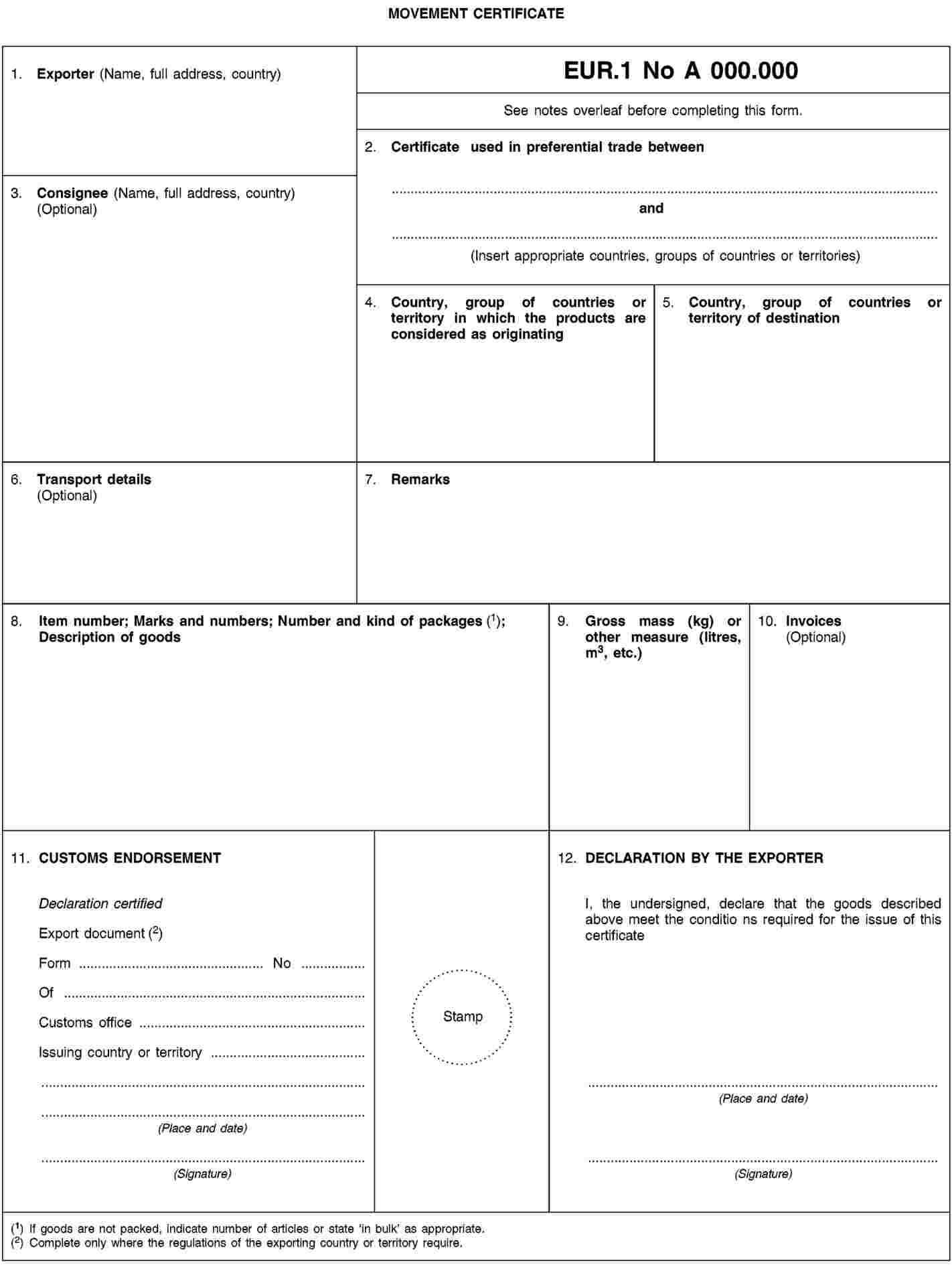 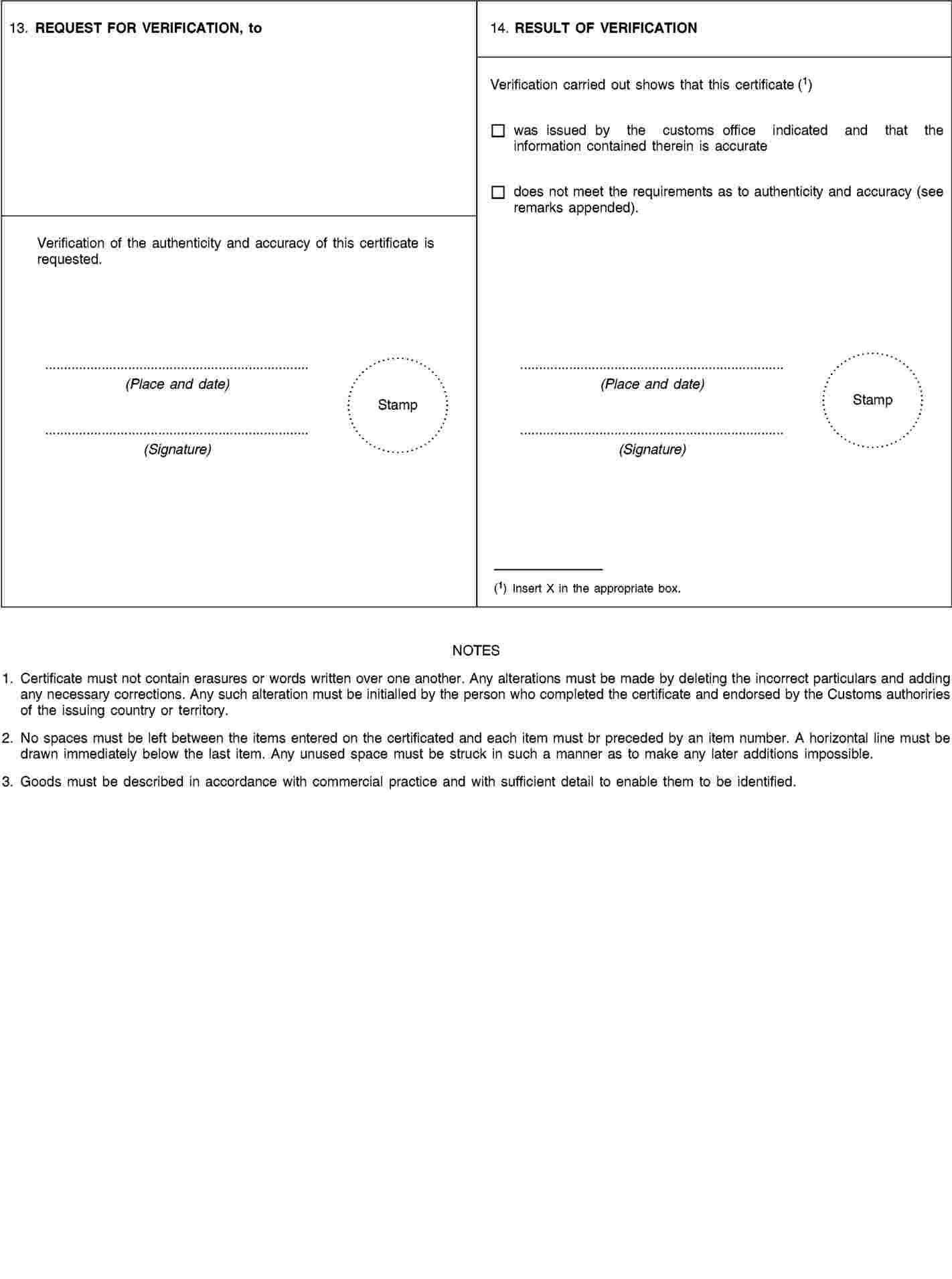 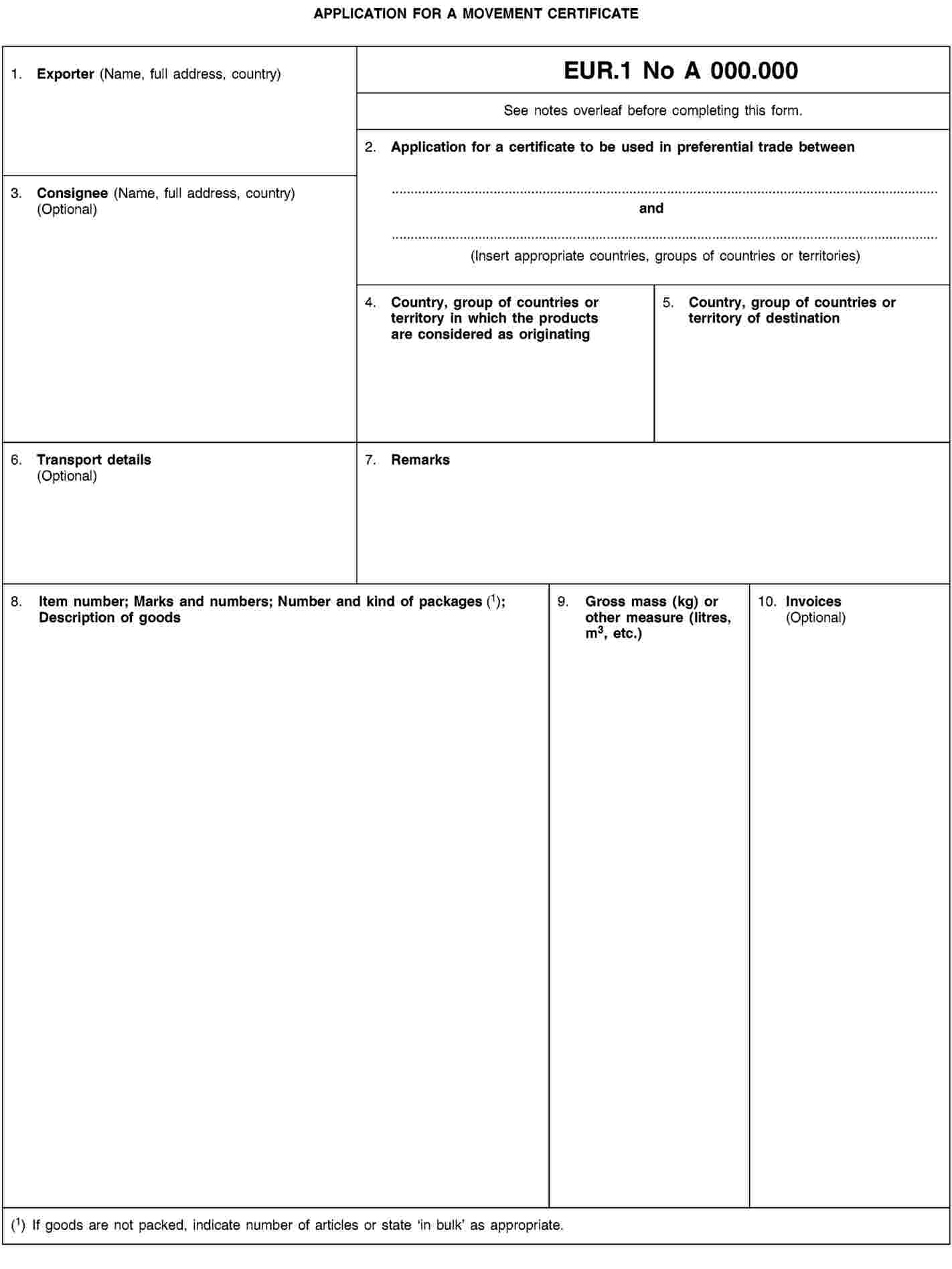 DECLARATION BY THE EXPORTER I, the undersigned, exporter of the goods described overleaf, DECLARE that the goods meet the conditions required for the issue of the attached certificate; SPECIFY as follows the circumstances which have enabled these goods to meet the above conditions: ........................................................................................................................................................................... ................................................................................................................................................................................................................................................................................................................................................................................................................................................................................................................................. SUBMIT the following supporting documents(1): ............................................................................................................................................................................................................................................................................................................................................................................................................................................................................................................................................................................................................................................................................................................ .......................................................................................................... (Place and date) .......................................................................................................... (Signature) (1)  For example: import documents, movement certificates, invoices, manufacturer’s declarations, etc., referring to the products used in manufacture or to the goods re-exported in the same state.ANNEX III b Specimens of movement certificate EUR-MED and application for a movement certificate EUR-MED Printing instructions Each form shall measure 210 × 297 mm; a tolerance of up to minus 5 mm or plus 8 mm in the length may be allowed. The paper used shall be white, sized for writing, not containing mechanical pulp and weighing not less than 25 g/m2. It shall have a printed green guilloche pattern background making any falsification by mechanical or chemical means apparent to the eye.  The competent authorities of the Contracting Parties may reserve the right to print the forms themselves or may have them printed by approved printers. In the latter case, each form shall include a reference to such approval. Each form shall bear the name and address of the printer or a mark by which the printer can be identified. It shall also bear a serial number, either printed or not, by which it can be identified.  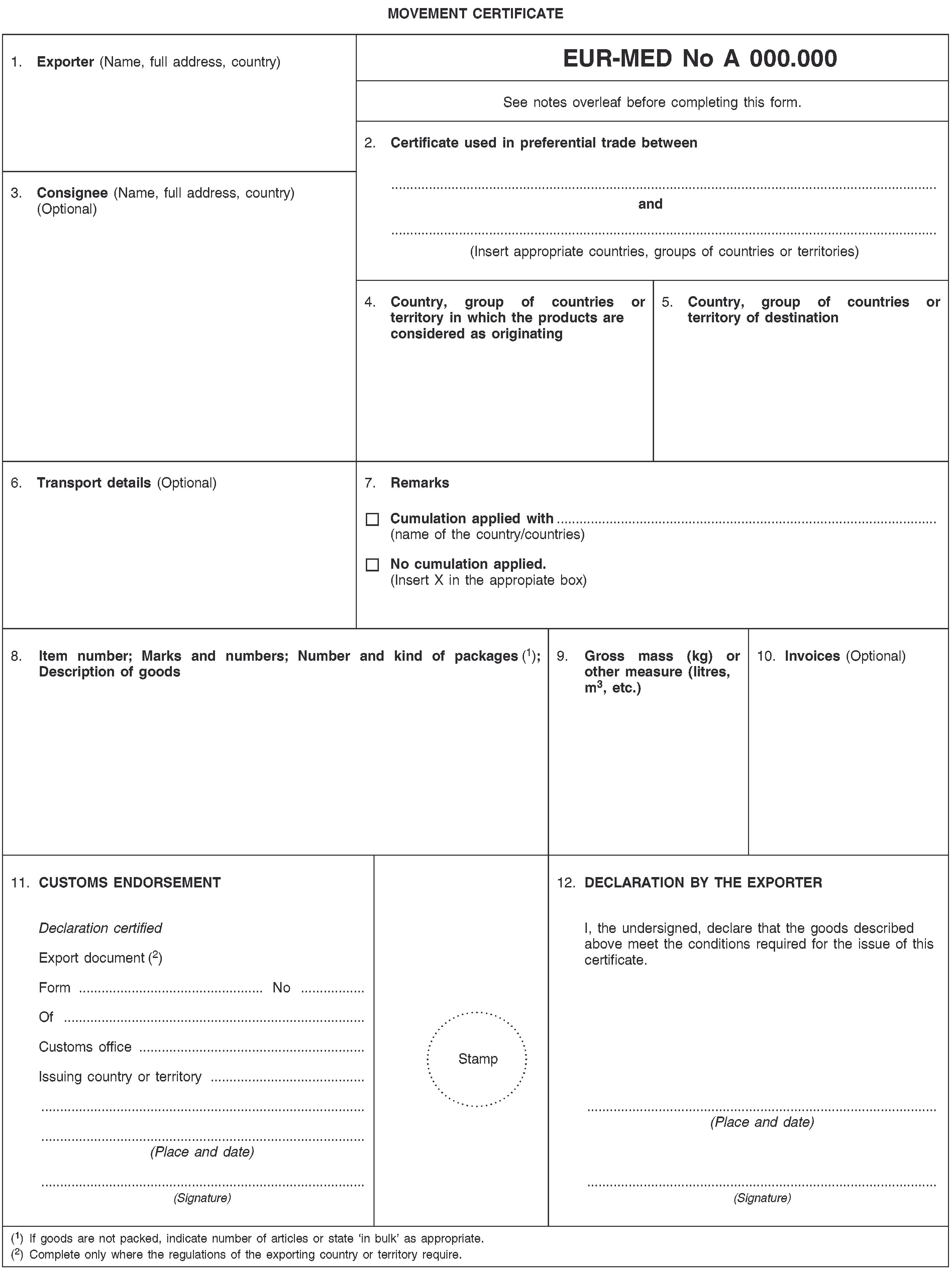 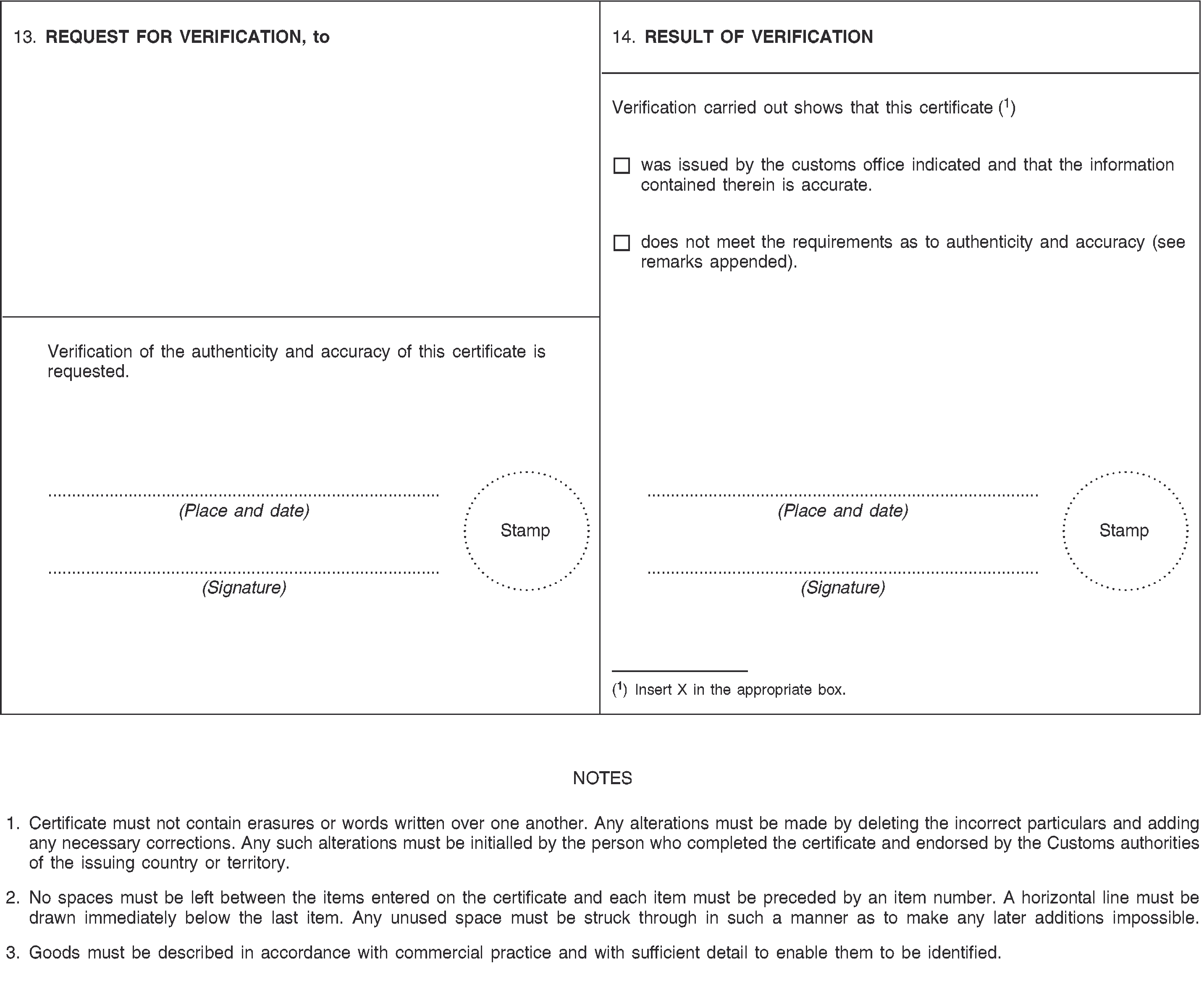 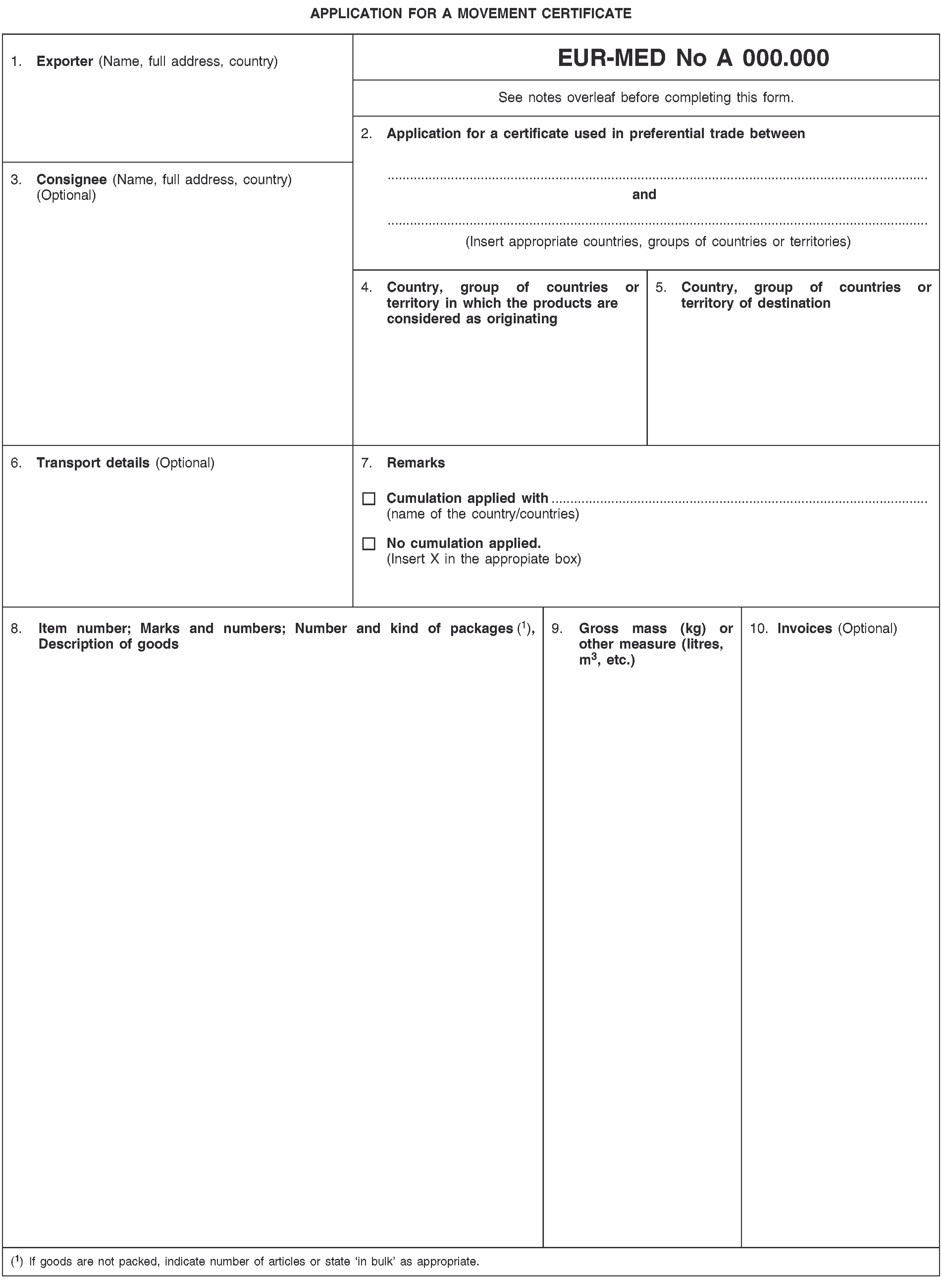 DECLARATION BY THE EXPORTER I, the undersigned, exporter of the goods described overleaf, DECLARE that the goods meet the conditions required for the issue of the attached certificate; SPECIFY as follows the circumstances which have enabled these goods to meet the above conditions: ........................................................................................................................................................................... ................................................................................................................................................................................................................................................................................................................................................................................................................................................................................................................................. SUBMIT the following supporting documents(1): ............................................................................................................................................................................................................................................................................................................................................................................................................................................................................................................................................................................................................................................................................................................ .......................................................................................................... (Place and date) .......................................................................................................... (Signature) ANNEX IVaText of the origin declarationThe origin declaration, the text of which is given below, must be made out in accordance with the footnotes. However, the footnotes do not have to be reproduced.Albanian versionEksportuesi i produkteve të mbuluara nga ky dokument (autorizim doganor Nr. … (1)) deklaron që përveç rasteve kur tregohet qartësisht ndryshe, këto produkte janë me origjine preferenciale … (2).Bosnian versionIzvoznik proizvoda obuhvaćenih ovom ispravom (carinsko ovlaštenje br … (1)) izjavljuje da su, osim ako je to drugačije izričito navedeno, ovi proizvodi … (2) preferencijalnog porijekla.Bulgarian versionИзносителят на продуктите, обхванати от този документ (митническо разрешение № … (1)) декларира, че освен където ясно е отбелязано друго, тези продукти са с … преференциален произход (2).Spanish versionEl exportador de los productos incluidos en el presente documento (autorización aduanera no … (1)) declara que, salvo indicación en sentido contrario, estos productos gozan de un origen preferencial … (2).Croatian versionIzvoznik proizvoda obuhvaćenih ovom ispravom (carinsko ovlaštenje br. … (1)) izjavljuje da su, osim ako je to drugačije izričito navedeno, ovi proizvodi … (2) preferencijalnog podrijetla.Czech versionVývozce výrobků uvedených v tomto dokumentu (číslo povolení … (1)) prohlašuje, že kromě zřetelně označených mají tyto výrobky preferenční původ v … (2).Danish versionEksportøren af varer, der er omfattet af nærværende dokument, (toldmyndighedernes tilladelse nr. … (1)), erklærer, at varerne, medmindre andet tydeligt er angivet, har præferenceoprindelse i … (2).German versionDer Ausführer (Ermächtigter Ausführer; Bewilligungs-Nr. … (1)) der Waren, auf die sich dieses Handelspapier bezieht, erklärt, dass diese Waren, soweit nicht anderes angegeben, präferenzbegünstigte … (2) Ursprungswaren sind.Estonian versionKäesoleva dokumendiga hõlmatud toodete eksportija (tolliameti kinnitus nr. … (1)) deklareerib, et need tooted on … (2) sooduspäritoluga, välja arvatud juhul kui on selgelt näidatud teisiti.Greek versionΟ εξαγωγέας των προϊόντων που καλύπτονται από το παρόν έγγραφο (άδεια τελωνείου υπ'αριθ. … (1)) δηλώνει ότι, εκτός εάν δηλώνεται σαφώς άλλως, τα προϊόντα αυτά είναι προτιμησιακής καταγωγής … (2).English versionThe exporter of the products covered by this document (customs authorization No … (1)) declares that, except where otherwise clearly indicated, these products are of … (2) preferential origin.French versionL'exportateur des produits couverts par le présent document (autorisation douanière no … (1)) déclare que, sauf indication claire du contraire, ces produits ont l'origine préférentielle … (2).Italian versionL'esportatore delle merci contemplate nel presente documento (autorizzazione doganale n. … (1)) dichiara che, salvo indicazione contraria, le merci sono di origine preferenziale … (2).Latvian versionEksportētājs produktiem, kuri ietverti šajā dokumentā (muitas pilnvara Nr. … (1)), deklarē, ka, izņemot tur, kur ir citādi skaidri noteikts, šiem produktiem ir priekšrocību izcelsme no … (2).Lithuanian versionŠiame dokumente išvardintų prekių eksportuotojas (muitinės liudijimo Nr. … (1)) deklaruoja, kad, jeigu kitaip nenurodyta, tai yra … (2) preferencinės kilmės prekės.Hungarian versionA jelen okmányban szereplő áruk exportőre (vámfelhatalmazási szám: … (1)) kijelentem, hogy eltérő egyértelmű jelzés hiányában az áruk kedvezményes … (2) származásúak.Version of the former Yugoslav Republic of MacedoniaИзвозникот на производите што ги покрива овоj документ (царинскo одобрение бр. … (1)) изјавува дека, освен ако тоа не е јасно поинаку назначено, овие производи се со … (2) преференцијално потекло.Maltese versionL-esportatur tal-prodotti koperti b'dan id-dokument (awtorizzazzjoni tad-dwana nru. … (1)) jiddikjara li, ħlief fejn indikat b'mod ċar li mhux hekk, dawn il-prodotti huma ta' oriġini preferenzjali … (2).Montenegrin versionИзвозник производа обухваћених овом исправом (царинско овлашћење бр. … (1)) изјављује да су, осим ако је тo другачије изричито наведено, ови производи … (2) преференцијалног поријекла.Izvoznik proizvoda obuhvaćenih ovom ispravom (carinsko ovlašćenje br … (1)) izjavljuje da su, osim ako je to drugačije izričito navedeno, ovi proizvodi … (2) preferencijalnog porijekla.Dutch versionDe exporteur van de goederen waarop dit document van toepassing is (douanevergunning nr. … (1)), verklaart dat, behoudens uitdrukkelijke andersluidende vermelding, deze goederen van preferentiële … oorsprong zijn (2).Polish versionEksporter produktów objętych tym dokumentem (upoważnienie władz celnych nr … (1)) deklaruje, że z wyjątkiem gdzie jest to wyraźnie określone, produkty te mają … (2) preferencyjne pochodzenie.Portuguese versionO abaixo assinado, exportador dos produtos cobertos pelo presente documento (autorização aduaneira no  (1)), declara que, salvo expressamente indicado em contrário, estes produtos são de origem preferencial … (2).Romanian versionExportatorul produselor ce fac obiectul acestui document (autorizația vamală nr. … (1)) declară că, exceptând cazul în care în mod expres este indicat altfel, aceste produse sunt de origine preferențială … (2).Serbian versionИзвозник производа обухваћених овом исправом (царинско овлашћење бр. … (1)) изјављује да су, осим ако је тo другачије изричито наведено, ови производи … (2) преференцијалног порекла.Izvoznik proizvoda obuhvaćenih ovom ispravom (carinsko ovlašćenje br … (1)) izjavljuje da su, osim ako je to drugačije izričito navedeno, ovi proizvodi … (2) preferencijalnog porekla.Slovenian versionIzvoznik blaga, zajetega s tem dokumentom (pooblastilo carinskih organov št … (1)) izjavlja, da, razen če ni drugače jasno navedeno, ima to blago preferencialno … (2) poreklo.Slovak versionVývozca výrobkov uvedených v tomto dokumente (číslo povolenia … (1)) vyhlasuje, že okrem zreteľne označených, majú tieto výrobky preferenčný pôvod v … (2).Finnish versionTässä asiakirjassa mainittujen tuotteiden viejä (tullin lupa n:o … (1)) ilmoittaa, että nämä tuotteet ovat, ellei toisin ole selvästi merkitty, etuuskohteluun oikeutettuja … alkuperätuotteita (2).Swedish versionExportören av de varor som omfattas av detta dokument (tullmyndighetens tillstånd nr. … (1)) försäkrar att dessa varor, om inte annat tydligt markerats, har förmånsberättigande … ursprung (2).Arabic version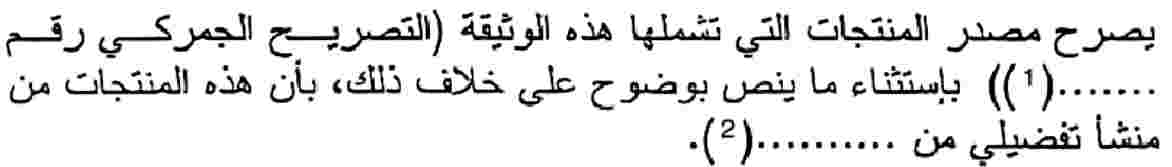 Hebrew version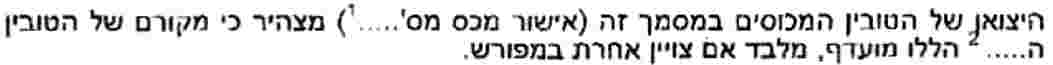 Faeroese versionÙtflytarin av vørunum, sum hetta skjal fevnir um (tollvaldsins loyvi nr. … (1)) váttar, at um ikki nakað annað er tilskilað, eru hesar vørur upprunavørur … (2).Icelandic versionÚtflytjandi framleiðsluvara sem skjal þetta tekur til (leyfi tollyfirvalda nr … (1)), lýsir því yfir að vörurnar séu, ef annars er ekki greinilega getið, af … fríðindauppruna (2).Norwegian versionEksportøren av produktene omfattet av dette dokument (tollmyndighetenes autorisasjons nr … (1)) erklærer at disse produktene, unntatt hvor annet er tydelig angitt, har … preferanseopprinnelse (2).Turkish versionİșbu belge (gümrük onay No: … (1)) kapsamındaki maddelerin ihracatçısı aksi açıkça belirtilmedikçe, bu maddelerin … tercihli menșeli (2) maddeler olduğunu beyan eder.… (3)(Place and date)… (4)(Signature of the exporter, in addition the name of the person signing the declaration has to be indicated in clear script)(1)  When the origin declaration is made out by an approved exporter, the authorisation number of the approved exporter must be entered in this space. When the origin declaration is not made out by an approved exporter, the words in brackets shall be omitted or the space left blank.(2)  Origin of products to be indicated. When the origin declaration relates in whole or in part, to products originating in Ceuta and Melilla, the exporter must clearly indicate them in the document on which the declaration is made out, by means of the symbol ‘CM’.(3)  These indications may be omitted if the information is contained on the document itself.(4)  In cases where the exporter is not required to sign, the exemption of signature also implies the exemption of the name of the signatory.ANNEX IVbText of the origin declaration EUR-MEDThe origin declaration EUR-MED, the text of which is given below, must be made out in accordance with the footnotes. However, the footnotes do not have to be reproduced.Albanian versionEksportuesi i produkteve të mbuluara nga ky dokument (autorizim doganor Nr. … (1)) deklaron që përveç rasteve kur tregohet qartësisht ndryshe, këto produkte janë me origjine preferenciale … (2).Bosnian versionIzvoznik proizvoda obuhvaćenih ovom ispravom (carinsko ovlaštenje br … (1)) izjavljuje da su, osim ako je to drugačije izričito navedeno, ovi proizvodi … (2) preferencijalnog porijekla.Bulgarian versionИзносителят на продуктите, обхванати от този документ (митническо разрешение № … (1)) декларира, че освен където ясно е отбелязано друго, тези продукти са с … преференциален произход (2).Spanish versionEl exportador de los productos incluidos en el presente documento (autorización aduanera no … (1)) declara que, salvo indicación en sentido contrario, estos productos gozan de un origen preferencial … (2).Croatian versionIzvoznik proizvoda obuhvaćenih ovom ispravom (carinsko ovlaštenje br. … (1)) izjavljuje da su, osim ako je to drugačije izričito navedeno, ovi proizvodi … (2) preferencijalnog podrijetla.Czech versionVývozce výrobků uvedených v tomto dokumentu (číslo povolení … (1)) prohlašuje, že kromě zřetelně označených mají tyto výrobky preferenční původ v … (2).Danish versionEksportøren af varer, der er omfattet af nærværende dokument, (toldmyndighedernes tilladelse nr. … (1)), erklærer, at varerne, medmindre andet tydeligt er angivet, har præferenceoprindelse i … (2).German versionDer Ausführer (Ermächtigter Ausführer; Bewilligungs-Nr. … (1)) der Waren, auf die sich dieses Handelspapier bezieht, erklärt, dass diese Waren, soweit nicht anderes angegeben, präferenzbegünstigte … (2) Ursprungswaren sind.Estonian versionKäesoleva dokumendiga hõlmatud toodete eksportija (tolliameti kinnitus nr. … (1)) deklareerib, et need tooted on … (2) sooduspäritoluga, välja arvatud juhul kui on selgelt näidatud teisiti.Greek versionΟ εξαγωγέας των προϊόντων που καλύπτονται από το παρόν έγγραφο (άδεια τελωνείου υπ'αριθ. … (1)) δηλώνει ότι, εκτός εάν δηλώνεται σαφώς άλλως, τα προϊόντα αυτά είναι προτιμησιακής καταγωγής … (2).English versionThe exporter of the products covered by this document (customs authorization No … (1)) declares that, except where otherwise clearly indicated, these products are of … (2) preferential origin.French versionL'exportateur des produits couverts par le présent document (autorisation douanière no … (1)) déclare que, sauf indication claire du contraire, ces produits ont l'origine préférentielle … (2).Italian versionL'esportatore delle merci contemplate nel presente documento (autorizzazione doganale n. … (1)) dichiara che, salvo indicazione contraria, le merci sono di origine preferenziale … (2).Latvian versionEksportētājs produktiem, kuri ietverti šajā dokumentā (muitas pilnvara Nr. … (1)), deklarē, ka, izņemot tur, kur ir citādi skaidri noteikts, šiem produktiem ir priekšrocību izcelsme no … (2).Lithuanian versionŠiame dokumente išvardintų prekių eksportuotojas (muitinės liudijimo Nr. … (1)) deklaruoja, kad, jeigu kitaip nenurodyta, tai yra … (2) preferencinės kilmės prekės.Hungarian versionA jelen okmányban szereplő áruk exportőre (vámfelhatalmazási szám: … (1)) kijelentem, hogy eltérő egyértelmű jelzés hiányában az áruk kedvezményes … (2) származásúak.Version of the former Yugoslav Republic of MacedoniaИзвозникот на производите што ги покрива овоj документ (царинскo одобрение бр. … (1)) изјавува дека, освен ако тоа не е јасно поинаку назначено, овие производи се со … (2) преференцијално потекло.Maltese versionL-esportatur tal-prodotti koperti b'dan id-dokument (awtorizzazzjoni tad-dwana nru. … (1)) jiddikjara li, ħlief fejn indikat b'mod ċar li mhux hekk, dawn il-prodotti huma ta' oriġini preferenzjali … (2).Montenegrin versionИзвозник производа обухваћених овом исправом (царинско овлашћење бр. … (1)) изјављује да су, осим ако је тo другачије изричито наведено, ови производи … (2) преференцијалног поријекла.Izvoznik proizvoda obuhvaćenih ovom ispravom (carinsko ovlašćenje br … (1)) izjavljuje da su, osim ako je to drugačije izričito navedeno, ovi proizvodi … (2) preferencijalnog porijekla.Dutch versionDe exporteur van de goederen waarop dit document van toepassing is (douanevergunning nr. … (1)), verklaart dat, behoudens uitdrukkelijke andersluidende vermelding, deze goederen van preferentiële … oorsprong zijn (2).Polish versionEksporter produktów objętych tym dokumentem (upoważnienie władz celnych nr … (1)) deklaruje, że z wyjątkiem gdzie jest to wyraźnie określone, produkty te mają … (2) preferencyjne pochodzenie.Portuguese versionO abaixo assinado, exportador dos produtos cobertos pelo presente documento (autorização aduaneira no. … (1)), declara que, salvo expressamente indicado em contrário, estes produtos são de origem preferencial … (2).Romanian versionExportatorul produselor ce fac obiectul acestui document (autorizația vamală nr. … (1)) declară că, exceptând cazul în care în mod expres este indicat altfel, aceste produse sunt de origine preferențială … (2).Serbian versionИзвозник производа обухваћених овом исправом (царинско овлашћење бр. … (1)) изјављује да су, осим ако је тo другачије изричито наведено, ови производи … (2) преференцијалног порекла.Izvoznik proizvoda obuhvaćenih ovom ispravom (carinsko ovlašćenje br … (1)) izjavljuje da su, osim ako je to drugačije izričito navedeno, ovi proizvodi … (2) preferencijalnog porekla.Slovenian versionIzvoznik blaga, zajetega s tem dokumentom (pooblastilo carinskih organov št … (1)) izjavlja, da, razen če ni drugače jasno navedeno, ima to blago preferencialno … (2) poreklo.Slovak versionVývozca výrobkov uvedených v tomto dokumente (číslo povolenia … (1)) vyhlasuje, že okrem zreteľne označených, majú tieto výrobky preferenčný pôvod v … (2).Finnish versionTässä asiakirjassa mainittujen tuotteiden viejä (tullin lupa n:o … (1)) ilmoittaa, että nämä tuotteet ovat, ellei toisin ole selvästi merkitty, etuuskohteluun oikeutettuja … alkuperätuotteita (2).Swedish versionExportören av de varor som omfattas av detta dokument (tullmyndighetens tillstånd nr. … (1)) försäkrar att dessa varor, om inte annat tydligt markerats, har förmånsberättigande … ursprung (2).Arabic version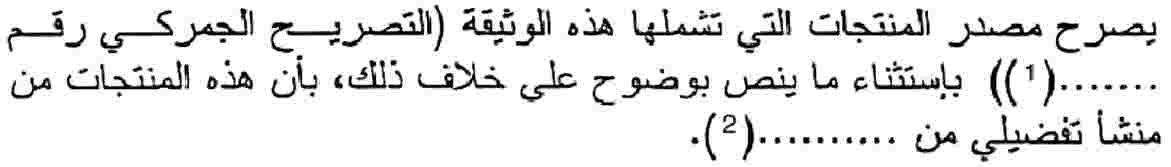 Hebrew version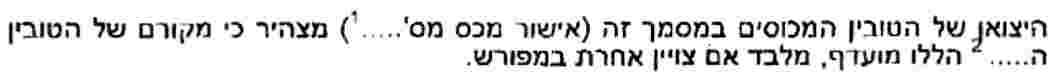 Faeroese versionÙtflytarin av vørunum, sum hetta skjal fevnir um (tollvaldsins loyvi nr. … (1)) váttar, at um ikki nakað annað er tilskilað, eru hesar vørur upprunavørur … (2).Icelandic versionÚtflytjandi framleiðsluvara sem skjal þetta tekur til (leyfi tollyfirvalda nr … (1)), lýsir því yfir að vörurnar séu, ef annars er ekki greinilega getið, af … fríðindauppruna (2).Norwegian versionEksportøren av produktene omfattet av dette dokument (tollmyndighetenes autorisasjons nr … (1)) erklærer at disse produktene, unntatt hvor annet er tydelig angitt, har … preferanseopprinnelse (2).Turkish versionİșbu belge (gümrük onay No: … (1)) kapsamındaki maddelerin ihracatçısı aksi açıkça belirtilmedikçe, bu maddelerin … tercihli menșeli (2) maddeler olduğunu beyan eder.… (4)(Place and date)… (5)(Signature of the exporter, in addition the name of the person signing the declaration has to be indicated in clear script)(1)  When the origin declaration is made out by an approved exporter, the authorisation number of the approved exporter must be entered in this space. When the origin declaration is not made out by an approved exporter, the words in brackets shall be omitted or the space left blank.(2)  Origin of products to be indicated. When the origin declaration relates, in whole or in part, to products originating in Ceuta and Melilla, the exporter must clearly indicate them in the document on which the declaration is made out, by means of the symbol ‘CM’.(3)  Complete and delete where necessary.(4)  These indications may be omitted if the information is contained on the document itself.(5)  In cases where the exporter is not required to sign, the exemption of signature also implies the exemption of the name of the signatory.ANNEX VList of Contracting Partieswhich do not apply provisions on partial drawback as provided for in Article 14(7) of this Appendix1.The European Union,2.The EFTA States,3.The Republic of Turkey,4.The State of Israel,5.The Faroe Islands,6.The participants in the European Union’s Stabilisation and Association Process.Appendix IISpecial provisions derogating from the provisions laid down in appendix ITABLE OF CONTENTSArticle 1The Contracting Parties may apply in their bilateral trade special provisions derogating from the provisions laid down in Appendix I.Those special provisions are laid down in the Annexes to this Appendix.Article 2Goods originating in Ceuta and Melilla, Andorra and San Marino shall be treated as originating products in diagonal trade as referred to in Article 3 of Appendix I, provided a certificate EUR-MED or an origin declaration EUR-MED has been issued in the country of origin.ANNEX ITrade between the European Union and the participants in the European Union’s Stabilisation and Association ProcessArticle 1The products listed below shall be excluded from cumulation provided for in Article 3 of Appendix I, if:ANNEX IITrade between the European Union and the People’s Democratic Republic of AlgeriaArticle 1Products having acquired their origin by application of the provisions foreseen in this Annex shall be excluded from cumulation as referred to in Article 3 of Appendix I.Article 2Cumulation in the European UnionFor the purpose of implementing Article 2(1)(b) of Appendix I, working or processing carried out in Algeria, Morocco, or Tunisia shall be considered as having been carried out in the European Union when the products obtained undergo subsequent working or processing in the European Union. Where, pursuant to this provision, the originating products are obtained in two or more of the countries concerned, they shall be considered as originating in the European Union only if the working or processing goes beyond the operations referred to in Article 6 of Appendix I.Article 3Cumulation in AlgeriaFor the purpose of implementing Article 2(1)(b) of Appendix I, working or processing carried out in the European Union, in Morocco or Tunisia shall be considered as having been carried out in Algeria when the products obtained undergo subsequent working or processing in Algeria. Where, pursuant to this provision, the originating products are obtained in two or more of the countries concerned, they shall be considered as originating in Algeria only if the working or processing goes beyond the operations referred to in Article 6 of Appendix I.Article 4Proofs of origin1.   Without prejudice to Article 16(4) and (5) of Appendix I, a movement certificate EUR.1 shall be issued by the customs authorities of a Member State of the European Union or of Algeria if the products concerned can be considered as products originating in the European Union or in Algeria, with application of the cumulation referred to in Articles 2 and 3 of this Annex, and fulfil the other requirements of Appendix I.2.   Without prejudice to Article 21(2) and (3) of Appendix I, an origin declaration may be made out if the products concerned can be considered as products originating in the European Union or in Algeria, with application of the cumulation referred to in Articles 2 and 3 of this Annex, and fulfil the other requirements of Appendix I.Article 5Supplier’s declarations1.   When a movement certificate EUR.1 is issued, or an origin declaration is made out, in the European Union or Algeria for originating products, in the manufacture of which goods coming from Algeria, Morocco, Tunisia or the European Union which have undergone working or processing in these countries without having obtained preferential originating status, have been used, account shall be taken of the supplier’s declaration given for those goods in accordance with this Article.2.   The supplier’s declaration referred to in paragraph 1 shall serve as evidence of the working or processing undergone in Algeria, Morocco, Tunisia or the European Union by the goods concerned for the purpose of determining whether the products in the manufacture of which those goods are used, may be considered as products originating in the European Union or Algeria and fulfil the other requirements of Appendix I.3.   A separate supplier’s declaration shall, except in the cases provided in paragraph 4, be made out by the supplier for each consignment of goods in the form prescribed in Annex A on a sheet of paper annexed to the invoice, the delivery note or any other commercial document describing the goods concerned in sufficient detail to enable them to be identified.4.   Where a supplier regularly supplies a particular customer with goods for which the working or processing undergone in Algeria, Morocco, Tunisia or the European Union is expected to remain constant for considerable periods of time, he may provide a single supplier’s declaration to cover subsequent consignments of those goods (hereinafter referred to as a ‘long-term supplier’s declaration’).A long-term supplier’s declaration may normally be valid for a period of up to one year from the date of making out the declaration. The customs authorities of the country where the declaration is made out lay down the conditions under which longer periods may be used.The long-term supplier’s declaration shall be made out by the supplier in the form prescribed in Annex B and shall describe the goods concerned in sufficient detail to enable them to be identified. It shall be provided to the customer concerned before he is supplied with the first consignment of goods covered by that declaration or together with his first consignment.The supplier shall inform his customer immediately if the long-term supplier’s declaration is no longer applicable to the goods supplied.5.   The supplier’s declarations referred to in paragraphs 3 and 4 shall be typed or printed using one of the languages in which the Agreement is drawn up, in accordance with the provisions of the national law of the country where the declaration is made out, and shall bear the original signature of the supplier in manuscript. The declaration may also be handwritten; in such a case, it shall be written in ink in printed characters.6.   The supplier making out a declaration shall be prepared to submit at any time, at the request of the customs authorities of the country where the declaration is made out, all appropriate documents proving that the information given on that declaration is correct.Article 6Supporting documentsSupplier’s declarations proving the working or processing undergone in the European Union, Algeria, Morocco or Tunisia by materials used, made out in one of these countries, shall be treated as a document referred to in Articles 16(3) and 21(5) of Appendix I and Article 5(6) of this Annex used for the purpose of proving that products covered by a movement certificate EUR.1 or an origin declaration may be considered as products originating in the European Union or in Algeria and fulfil the other requirements of Appendix I.Article 7Preservation of supplier’s declarationsThe supplier making out a supplier’s declaration shall keep for at least three years copies of the declaration and of all the invoices, delivery notes or other commercial documents to which that declaration is annexed as well as the documents referred to in Article 5(6).The supplier making out a long-term supplier’s declaration shall keep for at least three years copies of the declaration and of all the invoices, delivery notes or other commercial documents concerning goods covered by that declaration sent to the customer concerned, as well as the documents referred to in Article 5(6). This period shall begin from the date of expiry of validity of the long-term supplier’s declaration.Article 8Administrative cooperationIn order to ensure the proper application of this Annex, the European Union and Algeria shall assist each other, through the competent customs authorities, in checking the authenticity of the movement certificates EUR.1, the origin declarations or the supplier’s declarations and the correctness of the information given in these documents.Article 9Verification of supplier’s declarations1.   Subsequent verifications of supplier’s declarations or long-term supplier’s declarations may be carried out at random or whenever the customs authorities of the country where such declarations have been taken into account to issue a movement certificate EUR.1 or to make out an origin declaration, have reasonable doubts as to the authenticity of the document or the correctness of the information given in this document.2.   For the purposes of implementing the provisions of paragraph 1, the customs authorities of the country referred to in paragraph 1 shall return the supplier’s declaration or the long-term supplier’s declaration and invoices, delivery notes or other commercial documents concerning goods covered by such declaration, to the customs authorities of the country where the declaration was made out, giving, where appropriate, the reasons of substance or form of the request for verification.They shall forward, in support of the request for subsequent verification, any documents and information that have been obtained suggesting that the information given in the supplier’s declaration or the long-term supplier’s declaration is incorrect.3.   The verification shall be carried out by the customs authorities of the country where the supplier’s declaration or the long-term supplier’s declaration was made out. For this purpose, they shall have the right to call for any evidence and carry out any inspection of the supplier’s accounts or any other check which they consider appropriate.4.   The customs authorities requesting the verification shall be informed of the results thereof as soon as possible. These results shall indicate clearly whether the information given in the supplier’s declaration or the long-term supplier’s declaration is correct and make it possible for them to determine whether and to what extent such declaration could be taken into account for issuing a movement certificate EUR.1 or for making out an origin declaration.Article 10SanctionsPenalties shall be imposed on any person who draws up, or causes to be drawn up, a document which contains incorrect information for the purpose of obtaining a preferential treatment for products.Article 11Free zones1.   The European Union and Algeria shall take all necessary steps to ensure that products traded under cover of a proof of origin, which in the course of transport use a free zone situated in their territory, are not substituted by other goods and do not undergo handling other than normal operations designed to prevent their deterioration.2.   By way of derogation from paragraph 1, when products originating in the European Union or Algeria are imported into a free zone under cover of a proof of origin and undergo treatment or processing, the authorities concerned shall issue a new movement certificate EUR.1 at the exporter’s request, if the treatment or processing undergone complies with the provisions of this Convention.ANNEX IIITrade between the European Union and the Kingdom of MoroccoArticle 1Products having acquired their origin by application of the provisions foreseen in this Annex shall be excluded from cumulation as referred to in Article 3 of Appendix I.Article 2Cumulation in the European UnionFor the purpose of implementing Article 2(1)(b) of Appendix I, working or processing carried out in Algeria, Morocco or Tunisia shall be considered as having been carried out in the European Union when the products obtained undergo subsequent working or processing in the European Union. Where, pursuant to this provision, the originating products are obtained in two or more of the countries concerned, they shall be considered as originating in the European Union only if the working or processing goes beyond the operations referred to in Article 6 of Appendix I.Article 3Cumulation in MoroccoFor the purpose of implementing Article 2(1)(b) of Appendix I, working or processing carried out in the European Union, Algeria or Tunisia shall be considered as having been carried out in Morocco when the products obtained undergo subsequent working or processing in Morocco. Where, pursuant to this provision, the originating products are obtained in two or more of the countries concerned, they shall be considered as originating in Morocco only if the working or processing goes beyond the operations referred to in Article 6 of Appendix I.Article 4Proofs of origin1.   Without prejudice to Article 16(4) and (5) of Appendix I, a movement certificate EUR.1 shall be issued by the customs authorities of a Member State of the European Union or of Morocco if the products concerned can be considered as products originating in the European Union or in Morocco, with application of the cumulation referred to in Articles 2 and 3 of this Annex, and fulfil the other requirements of Appendix I.2.   Without prejudice to Article 21(2) and (3) of Appendix I, an origin declaration may be made out if the products concerned can be considered as products originating in the European Union or in Morocco, with application of the cumulation referred to in Articles 2 and 3 of this Annex, and fulfil the other requirements of Appendix I.Article 5Supplier’s declarations1.   When a movement certificate EUR.1 is issued, or an origin declaration is made out, in the European Union or Morocco for originating products, in the manufacture of which goods coming from Algeria, Morocco, Tunisia or the European Union which have undergone working or processing in these countries without having obtained preferential originating status, have been used, account shall be taken of the supplier’s declaration given for those goods in accordance with this Article.2.   The supplier’s declaration referred to in paragraph 1 shall serve as evidence of the working or processing undergone in Algeria, Morocco, Tunisia or the European Union by the goods concerned for the purpose of determining whether the products in the manufacture of which these goods are used, may be considered as products originating in the European Union or Morocco and fulfil the other requirements of Appendix I.3.   A separate supplier’s declaration shall, except in the cases provided in paragraph 4, be made out by the supplier for each consignment of goods in the form prescribed in Annex A on a sheet of paper annexed to the invoice, the delivery note or any other commercial document describing the goods concerned in sufficient detail to enable them to be identified.4.   Where a supplier regularly supplies a particular customer with goods for which the working or processing undergone in Algeria, Morocco, Tunisia or the European Union is expected to remain constant for considerable periods of time, he may provide a single supplier’s declaration to cover subsequent consignments of those goods (hereinafter referred to as a ‘long-term supplier’s declaration’).A long-term supplier’s declaration may normally be valid for a period of up to one year from the date of making out the declaration. The customs authorities of the country where the declaration is made out lay down the conditions under which longer periods may be used.The long-term supplier’s declaration shall be made out by the supplier in the form prescribed in Annex B and shall describe the goods concerned in sufficient detail to enable them to be identified. It shall be provided to the customer concerned before he is supplied with the first consignment of goods covered by that declaration or together with his first consignment.The supplier shall inform his customer immediately if the long-term supplier’s declaration is no longer applicable to the goods supplied.5.   The supplier’s declarations referred to in paragraphs 3 and 4 shall be typed or printed using one of the languages in which the Agreement is drawn up, in accordance with the provisions of the national law of the country where the declaration is made out, and shall bear the original signature of the supplier in manuscript. The declaration may also be handwritten; in such a case, it shall be written in ink in printed characters.6.   The supplier making out a declaration shall be prepared to submit at any time, at the request of the customs authorities of the country where the declaration is made out, all appropriate documents proving that the information given on that declaration is correct.Article 6Supporting documentsSupplier’s declarations proving the working or processing undergone in the European Union, Algeria, Morocco or Tunisia by materials used, made out in one of these countries, shall be treated as a document referred to in Articles 16(3) and 21(5) of Appendix I and Article 5(6) of this Annex used for the purpose of proving that products covered by a movement certificate EUR.1 or an origin declaration may be considered as products originating in the European Union or in Morocco and fulfil the other requirements of Appendix I.Article 7Preservation of supplier’s declarationsThe supplier making out a supplier’s declaration shall keep for at least three years copies of the declaration and of all the invoices, delivery notes or other commercial documents to which this declaration is annexed as well as the documents referred to in Article 5(6).The supplier making out a long-term supplier’s declaration shall keep for at least three years copies of the declaration and of all the invoices, delivery notes or other commercial documents concerning goods covered by that declaration sent to the customer concerned, as well as the documents referred to in Article 5(6). This period shall begin from the date of expiry of validity of the long-term supplier’s declaration.Article 8Administrative cooperationIn order to ensure the proper application of this Annex, the European Union and Morocco shall assist each other, through the competent customs authorities, in checking the authenticity of the movement certificates EUR.1, the origin declarations or the supplier’s declarations and the correctness of the information given in these documents.Article 9Verification of supplier’s declarations1.   Subsequent verifications of supplier’s declarations or long-term supplier’s declarations may be carried out at random or whenever the customs authorities of the country where such declarations have been taken into account to issue a movement certificate EUR.1 or to make out an origin declaration, have reasonable doubts as to the authenticity of the document or the correctness of the information given in this document.2.   For the purposes of implementing the provisions of paragraph 1, the customs authorities of the country referred to in paragraph 1 shall return the supplier’s declaration or the long-term supplier’s declaration and invoices, delivery notes or other commercial documents concerning goods covered by such declaration, to the customs authorities of the country where the declaration was made out, giving, where appropriate, the reasons of substance or form of the request for verification.They shall forward, in support of the request for subsequent verification, any documents and information that have been obtained suggesting that the information given in the supplier’s declaration or the long-term supplier’s declaration is incorrect.3.   The verification shall be carried out by the customs authorities of the country where the supplier’s declaration or the long-term supplier’s declaration was made out. For this purpose, they shall have the right to call for any evidence and carry out any inspection of the supplier’s accounts or any other check which they consider appropriate.4.   The customs authorities requesting the verification shall be informed of the results thereof as soon as possible. These results shall indicate clearly whether the information given in the supplier’s declaration or the long-term supplier’s declaration is correct and make it possible for them to determine whether and to what extent such declaration could be taken into account for issuing a movement certificate EUR.1 or for making out an origin declaration.Article 10SanctionsPenalties shall be imposed on any person who draws up, or causes to be drawn up, a document which contains incorrect information for the purpose of obtaining a preferential treatment for products.Article 11Free zones1.   The European Union and Morocco shall take all necessary steps to ensure that products traded under cover of a proof of origin, which in the course of transport use a free zone situated in their territory, are not substituted by other goods and do not undergo handling other than normal operations designed to prevent their deterioration.2.   By way of derogation from paragraph 1, when products originating in the European Union or Morocco are imported into a free zone under cover of a proof of origin and undergo treatment or processing, the authorities concerned shall issue a new movement certificate EUR.1 at the exporter’s request, if the treatment or processing undergone complies with the provisions of this Convention.ANNEX IVTrade between the European Union and the Republic of TunisiaArticle 1Products having acquired their origin by application of the provisions foreseen in this Annex shall be excluded from cumulation as referred to in Article 3 of Appendix I.Article 2Cumulation in the European UnionFor the purpose of implementing Article 2(1)(b) of Appendix I, working or processing carried out in Algeria, Morocco or Tunisia shall be considered as having been carried out in the European Union when the products obtained undergo subsequent working or processing in the European Union. Where, pursuant to this provision, the originating products are obtained in two or more of the countries concerned, they shall be considered as originating in the European Union only if the working or processing goes beyond the operations referred to in Article 6 of Appendix I.Article 3Cumulation in TunisiaFor the purpose of implementing Article 2(1)(b) of Appendix I, working or processing carried out in the European Union, Algeria or Morocco shall be considered as having been carried out in Tunisia when the products obtained undergo subsequent working or processing in Tunisia. Where, pursuant to this provision, the originating products are obtained in two or more of the countries concerned, they shall be considered as originating in Tunisia only if the working or processing goes beyond the operations referred to in Article 6 of Appendix I.Article 4Proofs of origin1.   Without prejudice to Article 16(4) and (5) of Appendix I, a movement certificate EUR.1 shall be issued by the customs authorities of a Member State of the European Union or of Tunisia if the products concerned can be considered as products originating in the European Union or in Tunisia, with application of the cumulation referred to in Articles 2 and 3 of this Annex, and fulfil the other requirements of Appendix I.2.   Without prejudice to Article 21(2) and (3) of Appendix I, an origin declaration may be made out if the products concerned may be considered as products originating in the European Union or in Tunisia, with application of the cumulation referred to in Articles 2 and 3 of this Annex, and fulfil the other requirements of Appendix I.Article 5Supplier’s declarations1.   When a movement certificate EUR.1 is issued, or an origin declaration is made out, in the European Union or Tunisia for originating products, in the manufacture of which goods coming from Algeria, Morocco, Tunisia or the European Union which have undergone working or processing in these countries without having obtained preferential originating status, have been used, account shall be taken of the supplier’s declaration given for those goods in accordance with this Article.2.   The supplier’s declaration referred to in paragraph 1 shall serve as evidence of the working or processing undergone in Algeria, Morocco, Tunisia or the European Union by the goods concerned for the purpose of determining whether the products in the manufacture of which these goods are used, can be considered as products originating in the European Union or Tunisia and fulfil the other requirements of Appendix I.3.   A separate supplier’s declaration shall, except in the cases provided in paragraph 4, be made out by the supplier for each consignment of goods in the form prescribed in Annex A on a sheet of paper annexed to the invoice, the delivery note or any other commercial document describing the goods concerned in sufficient detail to enable them to be identified.4.   Where a supplier regularly supplies a particular customer with goods for which the working or processing undergone in Algeria, Morocco, Tunisia or the European Union is expected to remain constant for considerable periods of time, he may provide a single supplier’s declaration to cover subsequent consignments of those goods (hereinafter referred to as a ‘long-term supplier’s declaration’).A long-term supplier’s declaration may normally be valid for a period of up to one year from the date of making out the declaration. The customs authorities of the country where the declaration is made out lay down the conditions under which longer periods may be used.The long-term supplier’s declaration shall be made out by the supplier in the form prescribed in Annex B and shall describe the goods concerned in sufficient detail to enable them to be identified. It shall be provided to the customer concerned before he is supplied with the first consignment of goods covered by that declaration or together with his first consignment.The supplier shall inform his customer immediately if the long-term supplier’s declaration is no longer applicable to the goods supplied.5.   The supplier’s declarations referred to in paragraphs 3 and 4 shall be typed or printed using one of the languages in which the Agreement is drawn up, in accordance with the provisions of the national law of the country where the declaration is made out, and shall bear the original signature of the supplier in manuscript. The declaration may also be handwritten; in such a case, it shall be written in ink in printed characters.6.   The supplier making out a declaration shall be prepared to submit at any time, at the request of the customs authorities of the country where the declaration is made out, all appropriate documents proving that the information given on that declaration is correct.Article 6Supporting documentsSupplier’s declarations proving the working or processing undergone in the European Union, Algeria, Morocco or Tunisia by materials used, made out in one of these countries, shall be treated as a document referred to in Articles 16(3) and 21(5) of Appendix I and Article 5(6) of this Annex used for the purpose of proving that products covered by a movement certificate EUR.1 or an origin declaration may be considered as products originating in the European Union or in Tunisia and fulfil the other requirements of Appendix I.Article 7Preservation of supplier’s declarationsThe supplier making out a supplier’s declaration shall keep for at least three years copies of the declaration and of all the invoices, delivery notes or other commercial document to which this declaration is annexed as well as the documents referred to in Article 5(6).The supplier making out a long-term supplier’s declaration shall keep for at least three years copies of the declaration and of all the invoices, delivery notes or other commercial documents concerning goods covered by such declaration sent to the customer concerned, as well as the documents referred to in Article 5(6). This period shall begin from the date of expiry of validity of the long-term supplier’s declaration.Article 8Administrative cooperationIn order to ensure the proper application of this Annex, the European Union and Tunisia shall assist each other, through the competent customs authorities, in checking the authenticity of the movement certificates EUR.1, the origin declarations or the supplier’s declarations and the correctness of the information given in these documents.Article 9Verification of supplier’s declarations1.   Subsequent verifications of supplier’s declarations or long-term supplier’s declarations may be carried out at random or whenever the customs authorities of the country where such declarations have been taken into account to issue a movement certificate EUR.1 or to make out an origin declaration, have reasonable doubts as to the authenticity of the document or the correctness of the information given in this document.2.   For the purposes of implementing the provisions of paragraph 1, the customs authorities of the country referred to in paragraph 1 shall return the supplier’s declaration or the long-term supplier’s declaration and invoices, delivery notes or other commercial documents concerning goods covered by such declaration, to the customs authorities of the country where the declaration was made out, giving, where appropriate, the reasons of substance or form of the request for verification.They shall forward, in support of the request for subsequent verification, any documents and information that have been obtained suggesting that the information given in the supplier’s declaration or the long-term supplier’s declaration is incorrect.3.   The verification shall be carried out by the customs authorities of the country where the supplier’s declaration or the long-term supplier’s declaration was made out. For this purpose, they shall have the right to call for any evidence and carry out any inspection of the supplier’s accounts or any other check which they consider appropriate.4.   The customs authorities requesting the verification shall be informed of the results thereof as soon as possible. These results shall indicate clearly whether the information given in the supplier’s declaration or the long-term supplier’s declaration is correct and make it possible for them to determine whether and to what extent such declaration could be taken into account for issuing a movement certificate EUR.1 or for making out an origin declaration.Article 10SanctionsPenalties shall be imposed on any person who draws up, or causes to be drawn up, a document which contains incorrect information for the purpose of obtaining a preferential treatment for products.Article 11Free zones1.   The European Union and Tunisia shall take all necessary steps to ensure that products traded under cover of a proof of origin, which in the course of transport use a free zone situated in their territory, are not substituted by other goods and do not undergo handling other than normal operations designed to prevent their deterioration.2.   By way of derogation from paragraph 1, when products originating in the European Union or Tunisia are imported into a free zone under cover of a proof of origin and undergo treatment or processing, the authorities concerned shall issue a new movement certificate EUR.1 at the exporter’s request, if the treatment or processing undergone complies with the provisions of this Convention.ANNEX VCeuta and MelillaArticle 1Application of this Convention1.   The term ‘European Union’ shall not cover Ceuta and Melilla.2.   Products originating in a Contracting Party other than the European Union, when imported into Ceuta or Melilla, shall enjoy in all respects the same customs regime as that which is applied to products originating in the customs territory of the European Union under Protocol 2 of the Act of Accession of the Kingdom of Spain and the Portuguese Republic to the European Communities. The Contracting Parties other than the European Union shall grant to imports of products covered by the relevant Agreement and originating in Ceuta and Melilla the same customs regime as that which is granted to products imported from and originating in the European Union.3.   For the purpose of the application of paragraph 2 concerning products originating in Ceuta and Melilla, this Convention shall apply mutatis mutandis subject to the special conditions set out in Article 2.Article 2Special conditions1.   Providing they have been transported directly in accordance with the provisions of Article 12 of Appendix I the following shall be considered as:2.   Ceuta and Melilla shall be considered as a single territory.3.   The exporter or his authorised representative shall enter the name of the exporting or importing Contracting Party and ‘Ceuta and Melilla’ in Box 2 of movement certificates EUR.1 or EUR-MED or on origin declarations or on origin declarations EUR-MED. In addition, in the case of products originating in Ceuta and Melilla, this shall be indicated in Box 4 of movement certificates EUR.1 or EUR-MED or on origin declarations or on origin declarations EUR-MED.4.   The Spanish customs authorities shall be responsible for the application of this Convention in Ceuta and Melilla.ANNEX VIJOINT DECLARATIONconcerning the Principality of AndorraANNEX VIIJOINT DECLARATIONconcerning the Republic of San MarinoANNEX VIIITrade between the Republic of Turkey and the participants in the European Union’s Stabilisation and Association ProcessArticle 1The products listed below shall be excluded from cumulation provided for in Article 3 of Appendix I, if:(1)  This product shall not be excluded from cumulation referred to in Article 1 of this Annex in preferential trade between the Republic of Turkey and the former Yugoslav Republic of MacedoniaANNEX IXTrade between the Republic of Turkey and the Kingdom of MoroccoArticle 1Products having acquired their origin by application of the provisions foreseen in this Annex shall be excluded from cumulation as referred to in Article 3 of Appendix I.Article 2Cumulation in TurkeyFor the purpose of implementing Article 2(1)(b) of Appendix I, working or processing carried out in Algeria, Morocco or Tunisia shall be considered as having been carried out in Turkey when the products obtained undergo subsequent working or processing in Turkey. Where, pursuant to this provision, the originating products are obtained in two or more of the countries concerned, they shall be considered as originating in Turkey only if the working or processing goes beyond the operations referred to in Article 6 of Appendix I.Article 3Cumulation in MoroccoFor the purpose of implementing Article 2(1)(b) of Appendix I, working or processing carried out in Algeria, Tunisia or Turkey shall be considered as having been carried out in Morocco when the products obtained undergo subsequent working or processing in Morocco. Where, pursuant to this provision, the originating products are obtained in two or more of the countries concerned, they shall be considered as originating in Morocco only if the working or processing goes beyond the operations referred to in Article 6 of Appendix I.Article 4Proofs of origin1.   Without prejudice to Article 16(4) and (5) of Appendix I, a movement certificate EUR.1 shall be issued by the customs authorities of Turkey or of Morocco if the products concerned can be considered as products originating in Turkey or in Morocco, with application of the cumulation referred to in Articles 2 and 3 of this Annex, and fulfil the other requirements of Appendix I.2.   Without prejudice to Article 21(2) and (3) of Appendix I, an origin declaration may be made out if the products concerned can be considered as products originating in Turkey or in Morocco, with application of the cumulation referred to in Articles 2 and 3 of this Annex, and fulfil the other requirements of Appendix I.Article 5Supplier’s declarations1.   When a movement certificate EUR.1 is issued, or an origin declaration is made out, in Turkey or Morocco for originating products, in the manufacture of which goods coming from Algeria, Morocco, Tunisia or Turkey which have undergone working or processing in these countries without having obtained preferential originating status, have been used, account shall be taken of the supplier’s declaration given for those goods in accordance with this Article.2.   The supplier’s declaration referred to in paragraph 1 shall serve as evidence of the working or processing undergone in Algeria, Morocco, Tunisia or Turkey by the goods concerned for the purpose of determining whether the products in the manufacture of which these goods are used, may be considered as products originating in Turkey or Morocco and fulfil the other requirements of Appendix I.3.   A separate supplier’s declaration shall, except in the cases provided in paragraph 4, be made out by the supplier for each consignment of goods in the form prescribed in Annex C on a sheet of paper annexed to the invoice, the delivery note or any other commercial document describing the goods concerned in sufficient detail to enable them to be identified.4.   Where a supplier regularly supplies a particular customer with goods for which the working or processing undergone in Algeria, Morocco, Tunisia or Turkey is expected to remain constant for considerable periods of time, he may provide a single supplier’s declaration to cover subsequent consignments of those goods (hereinafter referred to as a ‘long-term supplier’s declaration’).A long-term supplier’s declaration may normally be valid for a period of up to one year from the date of making out the declaration. The customs authorities of the country where the declaration is made out lay down the conditions under which longer periods may be used.The long-term supplier’s declaration shall be made out by the supplier in the form prescribed in Annex D and shall describe the goods concerned in sufficient detail to enable them to be identified. It shall be provided to the customer concerned before he is supplied with the first consignment of goods covered by that declaration or together with his first consignment.The supplier shall inform his customer immediately if the long-term supplier’s declaration is no longer applicable to the goods supplied.5.   The supplier’s declarations referred to in paragraphs 3 and 4 shall be typed or printed using one of the languages in which the Agreement is drawn up, in accordance with the provisions of the national law of the country where the declaration is made out, and shall bear the original signature of the supplier in manuscript. The declaration may also be handwritten; in such a case, it shall be written in ink in printed characters.6.   The supplier making out a declaration shall be prepared to submit at any time, at the request of the customs authorities of the country where the declaration is made out, all appropriate documents proving that the information given on that declaration is correct.Article 6Supporting documentsSupplier’s declarations proving the working or processing undergone in Algeria, Morocco, Tunisia or Turkey by materials used, made out in one of these countries, shall be treated as a document referred to in Articles 16(3) and 21(5) of Appendix I and Article 5(6) of this Annex used for the purpose of proving that products covered by a movement certificate EUR.1 or an origin declaration may be considered as products originating in Turkey or in Morocco and fulfil the other requirements of Appendix I.Article 7Preservation of supplier’s declarationsThe supplier making out a supplier’s declaration shall keep for at least three years copies of the declaration and of all the invoices, delivery notes or other commercial document to which this declaration is annexed as well as the documents referred to in Article 5(6).The supplier making out a long-term supplier’s declaration shall keep for at least three years copies of the declaration and of all the invoices, delivery notes or other commercial documents concerning goods covered by that declaration sent to the customer concerned, as well as the documents referred to in Article 5(6). This period shall begin from the date of expiry of validity of the long-term supplier’s declaration.Article 8Administrative cooperationIn order to ensure the proper application of this Annex, Turkey and Morocco shall assist each other, through the competent customs authorities, in checking the authenticity of the movement certificates EUR.1, the origin declarations or the supplier’s declarations and the correctness of the information given in these documents.Article 9Verification of supplier’s declarations1.   Subsequent verifications of supplier’s declarations or long-term supplier’s declarations may be carried out at random or whenever the customs authorities of the country where such declarations have been taken into account to issue a movement certificate EUR.1 or to make out an origin declaration, have reasonable doubts as to the authenticity of the document or the correctness of the information given in this document.2.   For the purposes of implementing the provisions of paragraph 1, the customs authorities of the country referred to in paragraph 1 shall return the supplier’s declaration or the long-term supplier’s declaration and invoices, delivery notes or other commercial documents concerning goods covered by such declaration, to the customs authorities of the country where the declaration was made out, giving, where appropriate, the reasons of substance or form of the request for verification.They shall forward, in support of the request for subsequent verification, any documents and information that have been obtained suggesting that the information given in the supplier’s declaration or the long-term supplier’s declaration is incorrect.3.   The verification shall be carried out by the customs authorities of the country where the supplier’s declaration or the long-term supplier’s declaration was made out. For this purpose, they shall have the right to call for any evidence and carry out any inspection of the supplier’s accounts or any other check which they consider appropriate.4.   The customs authorities requesting the verification shall be informed of the results thereof as soon as possible. These results shall indicate clearly whether the information given in the supplier’s declaration or the long-term supplier’s declaration is correct and make it possible for them to determine whether and to what extent such declaration could be taken into account for issuing a movement certificate EUR.1 or for making out an origin declaration.Article 10SanctionsPenalties shall be imposed on any person who draws up, or causes to be drawn up, a document which contains incorrect information for the purpose of obtaining a preferential treatment for products.Article 11Free zones1.   Turkey and Morocco shall take all necessary steps to ensure that products traded under cover of a proof of origin, which in the course of transport use a free zone situated in their territory, are not substituted by other goods and do not undergo handling other than normal operations designed to prevent their deterioration.2.   By way of derogation from paragraph 1, when products originating in Turkey or Morocco are imported into a free zone under cover of a proof of origin and undergo treatment or processing, the authorities concerned shall issue a new movement certificate EUR.1 at the exporter’s request, if the treatment or processing undergone complies with the provisions of this Convention.ANNEX XTrade between the Republic of Turkey and the Republic of TunisiaArticle 1Products having acquired their origin by application of the provisions foreseen in this Annex shall be excluded from cumulation as referred to in Article 3 of Appendix I.Article 2Cumulation in TurkeyFor the purpose of implementing Article 2(1)(b) of Appendix I, working or processing carried out in Algeria, Morocco or Tunisia shall be considered as having been carried out in Turkey when the products obtained undergo subsequent working or processing in Turkey. Where, pursuant to this provision, the originating products are obtained in two or more of the countries concerned, they shall be considered as originating in Turkey only if the working or processing goes beyond the operations referred to in Article 6 of Appendix I.Article 3Cumulation in TunisiaFor the purpose of implementing Article 2(1)(b) of Appendix I, working or processing carried out in Turkey, Algeria or Morocco shall be considered as having been carried out in Tunisia when the products obtained undergo subsequent working or processing in Tunisia. Where, pursuant to this provision, the originating products are obtained in two or more of the countries concerned, they shall be considered as originating in Tunisia only if the working or processing goes beyond the operations referred to in Article 6 of Appendix I.Article 4Proofs of origin1.   Without prejudice to Article 16(4) and (5) of Appendix I, a movement certificate EUR.1 shall be issued by the customs authorities of Turkey or of Tunisia if the products concerned can be considered as products originating in Turkey or in Tunisia, with application of the cumulation referred to in Articles 2 and 3 of this Annex, and fulfil the other requirements of Appendix I.2.   Without prejudice to Article 21(2) and (3) of Appendix I, an origin declaration may be made out if the products concerned may be considered as products originating in Turkey or in Tunisia, with application of the cumulation referred to in Articles 2 and 3 of this Annex, and fulfil the other requirements of Appendix I.Article 5Supplier’s declarations1.   When a movement certificate EUR.1 is issued, or an origin declaration is made out, in Turkey or Tunisia for originating products, in the manufacture of which goods coming from Algeria, Morocco, Tunisia or Turkey which have undergone working or processing in these countries without having obtained preferential originating status, have been used, account shall be taken of the supplier’s declaration given for those goods in accordance with this Article.2.   The supplier’s declaration referred to in paragraph 1 shall serve as evidence of the working or processing undergone in Algeria, Morocco, Tunisia or Turkey by the goods concerned for the purpose of determining whether the products in the manufacture of which these goods are used, can be considered as products originating in Turkey or Tunisia and fulfil the other requirements of Appendix I.3.   A separate supplier’s declaration shall, except in the cases provided in paragraph 4, be made out by the supplier for each consignment of goods in the form prescribed in Annex C on a sheet of paper annexed to the invoice, the delivery note or any other commercial document describing the goods concerned in sufficient detail to enable them to be identified.4.   Where a supplier regularly supplies a particular customer with goods for which the working or processing undergone in Algeria, Morocco, Tunisia or Turkey is expected to remain constant for considerable periods of time, he may provide a single supplier’s declaration to cover subsequent consignments of those goods (hereinafter referred to as a ‘long-term supplier’s declaration’).A long-term supplier’s declaration may normally be valid for a period of up to one year from the date of making out the declaration. The customs authorities of the country where the declaration is made out lay down the conditions under which longer periods may be used.The long-term supplier’s declaration shall be made out by the supplier in the form prescribed in Annex D and shall describe the goods concerned in sufficient detail to enable them to be identified. It shall be provided to the customer concerned before he is supplied with the first consignment of goods covered by that declaration or together with his first consignment.The supplier shall inform his customer immediately if the long-term supplier’s declaration is no longer applicable to the goods supplied.5.   The supplier’s declarations referred to in paragraphs 3 and 4 shall be typed or printed using one of the languages in which the Agreement is drawn up, in accordance with the provisions of the national law of the country where the declaration is made out, and shall bear the original signature of the supplier in manuscript. The declaration may also be handwritten; in such a case, it shall be written in ink in printed characters.6.   The supplier making out a declaration shall be prepared to submit at any time, at the request of the customs authorities of the country where the declaration is made out, all appropriate documents proving that the information given on that declaration is correct.Article 6Supporting documentsSupplier’s declarations proving the working or processing undergone in Algeria, Morocco, Tunisia or Turkey by materials used, made out in one of these countries, shall be treated as a document referred to in Articles 16(3) and 21(5) of Appendix I and Article 5(6) of this Annex used for the purpose of proving that products covered by a movement certificate EUR.1 or an origin declaration may be considered as products originating in Turkey or in Tunisia and fulfil the other requirements of Appendix I.Article 7Preservation of supplier’s declarationsThe supplier making out a supplier’s declaration shall keep for at least three years copies of the declaration and of all the invoices, delivery notes or other commercial document to which this declaration is annexed as well as the documents referred to in Article 5(6).The supplier making out a long-term supplier’s declaration shall keep for at least three years copies of the declaration and of all the invoices, delivery notes or other commercial documents concerning goods covered by that declaration sent to the customer concerned, as well as the documents referred to in Article 5(6). This period shall begin from the date of expiry of validity of the long-term supplier’s declaration.Article 8Administrative cooperationIn order to ensure the proper application of this Annex, Turkey and Tunisia shall assist each other, through the competent customs authorities, in checking the authenticity of the movement certificates EUR.1, the origin declarations or the supplier’s declarations and the correctness of the information given in these documents.Article 9Verification of supplier’s declarations1.   Subsequent verifications of supplier’s declarations or long-term supplier’s declarations may be carried out at random or whenever the customs authorities of the country where such declarations have been taken into account to issue a movement certificate EUR.1 or to make out an origin declaration, have reasonable doubts as to the authenticity of the document or the correctness of the information given in this document.2.   For the purposes of implementing the provisions of paragraph 1, the customs authorities of the country referred to in paragraph 1 shall return the supplier’s declaration or the long-term supplier’s declaration and invoices, delivery notes or other commercial documents concerning goods covered by such declaration, to the customs authorities of the country where the declaration was made out, giving, where appropriate, the reasons of substance or form of the request for verification.They shall forward, in support of the request for subsequent verification, any documents and information that have been obtained suggesting that the information given in the supplier’s declaration or the long-term supplier’s declaration is incorrect.3.   The verification shall be carried out by the customs authorities of the country where the supplier’s declaration or the long-term supplier’s declaration was made out. For this purpose, they shall have the right to call for any evidence and carry out any inspection of the supplier’s accounts or any other check which they consider appropriate.4.   The customs authorities requesting the verification shall be informed of the results thereof as soon as possible. These results shall indicate clearly whether the information given in the supplier’s declaration or the long-term supplier’s declaration is correct and make it possible for them to determine whether and to what extent such declaration could be taken into account for issuing a movement certificate EUR.1 or for making out an origin declaration.Article 10SanctionsPenalties shall be imposed on any person who draws up, or causes to be drawn up, a document which contains incorrect information for the purpose of obtaining a preferential treatment for products.Article 11Free zones1.   Turkey and Tunisia shall take all necessary steps to ensure that products traded under cover of a proof of origin, which in the course of transport use a free zone situated in their territory, are not substituted by other goods and do not undergo handling other than normal operations designed to prevent their deterioration.2.   By way of derogation from paragraph 1, when products originating in Turkey or Tunisia are imported into a free zone under cover of a proof of origin and undergo treatment or processing, the authorities concerned shall issue a new movement certificate EUR.1 at the exporter’s request, if the treatment or processing undergone complies with the provisions of this Convention.ANNEX XITrade between the EFTA States and the Republic of TunisiaArticle 1Products having acquired origin by application of the provisions foreseen in this Annex shall be excluded from cumulation as referred to in Article 3 of Appendix I.Article 2Cumulation in an EFTA StateFor the purpose of implementing Article 2(1)(b) of Appendix I, working or processing carried out in Tunisia shall be considered as having been carried out in an EFTA State when the products obtained undergo subsequent working or processing in an EFTA State. Where, pursuant to this provision, the originating products are obtained in two or more of the Parties concerned, they shall be considered as originating in an EFTA State only if the working or processing goes beyond the operations referred to in Article 6 of Appendix I.Article 3Cumulation in TunisiaFor the purpose of implementing Article 2(1)(b) of Appendix I, working or processing carried out in the EFTA States shall be considered as having been carried out in Tunisia when the products obtained undergo subsequent working or processing in Tunisia. Where, pursuant to this provision, the originating products are obtained in two or more of the Parties concerned, they shall be considered as originating in Tunisia only if the working or processing goes beyond the operations referred to in Article 6 of Appendix I.Article 4Proofs of origin1.   Without prejudice to Article 16(4) and (5) of Appendix I, a movement certificate EUR.1 shall be issued by the customs authorities of an EFTA State or of Tunisia if the products concerned can be considered as products originating in an EFTA State or in Tunisia, with application of the cumulation referred to in Articles 2 and 3 of this Annex, and fulfil the other requirements of Appendix I.2.   Without prejudice to Article 21(2) and (3) of Appendix I, an origin declaration may be made out if the products concerned can be considered as products originating in an EFTA State or in Tunisia, with application of the cumulation referred to in Articles 2 and 3 of this Annex, and fulfil the other requirements of Appendix I.Article 5Supplier’s declarations1.   When a movement certificate EUR.1 is issued, or an origin declaration is made out, in an EFTA State or in Tunisia for originating products, in the manufacture of which goods coming from Tunisia or the EFTA States which have undergone working or processing in these countries without having obtained preferential originating status, have been used, account shall be taken of the supplier’s declaration given for those goods in accordance with this Article.2.   The supplier’s declaration referred to in paragraph 1 shall serve as evidence of the working or processing undergone in Tunisia or the ETFA States by the goods concerned for the purpose of determining whether the products in the manufacture of which these goods are used, may be considered as products originating in the EFTA States or Tunisia and fulfil the other requirements of Appendix I.3.   A separate supplier’s declaration shall, except in the cases provided in paragraph 4, be made out by the supplier for each consignment of goods in the form prescribed in Annex E on a sheet of paper annexed to the invoice, the delivery note or any other commercial document describing the goods concerned in sufficient detail to enable them to be identified.4.   Where a supplier regularly supplies a particular customer with goods for which the working or processing undergone in Tunisia or the EFTA States is expected to remain constant for considerable periods of time, he may provide a single supplier’s declaration to cover subsequent consignments of those goods (hereinafter referred to as a ‘long-term supplier’s declaration’).A long-term supplier’s declaration may normally be valid for a period of up to one year from the date of making out the declaration. The customs authorities of the country where the declaration is made out lay down the conditions under which longer periods may be used.The long-term supplier’s declaration shall be made out by the supplier in the form prescribed in Annex F and shall describe the goods concerned in sufficient detail to enable them to be identified. It shall be provided to the customer concerned before he is supplied with the first consignment of goods covered by that declaration or together with his first consignment.The supplier shall inform his customer immediately if the long-term supplier’s declaration is no longer applicable to the goods supplied.5.   The supplier’s declarations referred to in paragraphs 3 and 4 shall be typed or printed using one of the languages in which the Agreement is drawn up, in accordance with the provisions of the national law of the country where the declaration is made out, and shall bear the original signature of the supplier in manuscript. The declaration may also be handwritten; in such a case, it shall be written in ink in printed characters.6.   The supplier making out a declaration shall be prepared to submit at any time, at the request of the customs authorities of the country where the declaration is made out, all appropriate documents proving that the information given on that declaration is correct.Article 6Supporting documentsSupplier’s declarations proving the working or processing undergone in the EFTA States or Tunisia by materials used, made out in one of these countries, shall be treated as a document referred to in Articles 16(3) and 21(5) of Appendix I and Article 5(6) of this Annex used for the purpose of proving that products covered by a movement certificate EUR.1 or an origin declaration may be considered as products originating in the an EFTA State or in Tunisia and fulfil the other requirements of Appendix I.Article 7Preservation of supplier’s declarationsThe supplier making out a supplier’s declaration shall keep for at least three years copies of the declaration and of all the invoices, delivery notes or other commercial document to which this declaration is annexed as well as the documents referred to in Article 5(6).The supplier making out a long-term supplier’s declaration shall keep for at least three years copies of the declaration and of all the invoices, delivery notes or other commercial documents concerning goods covered by that declaration sent to the customer concerned, as well as the documents referred to in Article 5(6). This period shall begin from the date of expiry of validity of the long-term supplier’s declaration.Article 8Administrative cooperationIn order to ensure the proper application of this Annex, the EFTA States and Tunisia shall assist each other, through the competent customs authorities, in checking the authenticity of the movement certificates EUR.1, the origin declarations or the supplier’s declarations and the correctness of the information given in these documents.Article 9Verification of supplier’s declarations1.   Subsequent verifications of supplier’s declarations or long-term supplier’s declarations may be carried out at random or whenever the customs authorities of the country where such declarations have been taken into account to issue a movement certificate EUR.1 or to make out an origin declaration, have reasonable doubts as to the authenticity of the document or the correctness of the information given in this document.2.   For the purposes of implementing the provisions of paragraph 1, the customs authorities of the country referred to in paragraph 1 shall return the supplier’s declaration or the long-term supplier’s declaration and invoices, delivery notes or other commercial documents concerning goods covered by such declaration, to the customs authorities of the country where the declaration was made out, giving, where appropriate, the reasons of substance or form of the request for verification.They shall forward, in support of the request for subsequent verification, any documents and information that have been obtained suggesting that the information given in the supplier’s declaration or the long-term supplier’s declaration is incorrect.3.   The verification shall be carried out by the customs authorities of the country where the supplier’s declaration or the long-term supplier’s declaration was made out. For this purpose, they shall have the right to call for any evidence and carry out any inspection of the supplier’s accounts or any other check which they consider appropriate.4.   The customs authorities requesting the verification shall be informed of the results thereof as soon as possible. These results shall indicate clearly whether the information given in the supplier’s declaration or the long-term supplier’s declaration is correct and make it possible for them to determine whether and to what extent such declaration could be taken into account for issuing a movement certificate EUR.1 or for making out an origin declaration.Article 10SanctionsPenalties shall be imposed on any person who draws up, or causes to be drawn up, a document which contains incorrect information for the purpose of obtaining a preferential treatment for products.Article 11Free zones1.   The EFTA States and Tunisia shall take all necessary steps to ensure that products traded under cover of a proof of origin, which in the course of transport use a free zone situated in their territory, are not substituted by other goods and do not undergo handling other than normal operations designed to prevent their deterioration.2.   By way of derogation from paragraph 1, when products originating in an EFTA State or Tunisia are imported into a free zone under cover of a proof of origin and undergo treatment or processing, the authorities concerned shall issue a new movement certificate EUR.1 at the exporter’s request, if the treatment or processing undergone complies with the provisions of this Convention.ANNEX XIITrade in the framework of the Free Trade Agreement among the Mediterranean Arab countries (Agadir Agreement)Products obtained in the countries members to the Free Trade Agreement among the Mediterranean Arab countries (Agadir Agreement) from materials from chapters 1 to 24 of the Harmonised System are excluded from diagonal cumulation with the other Contracting Parties, when trade for these materials is not liberalised in the framework of the free trade agreements concluded between the country of final destination and the country of origin of the materials used for the manufacturing of this product.ANNEX ASupplier’s declaration for goods which have undergone working or processing in the European Union, Algeria, Morocco or Tunisia without having obtained preferential originating statusThe supplier’s declaration, the text of which is given below, must be made out in accordance with the footnotes. However, the footnotes do not have to be reproduced.SUPPLIER’S DECLARATIONfor goods which have undergone working or processing in the European Union, Algeria, Morocco or Tunisia without having obtained preferential originating statusI, the undersigned, supplier of the goods covered by the annexed document, declare that:(1)  When the invoice, delivery note or other commercial document to which the declaration is annexed relates to different kinds of goods, or to goods which do not incorporate non-originating materials to the same extent, the supplier must clearly differentiate them.Example:The document relates to different models of electric motor of heading 8501 to be used in the manufacture of washing machines of heading 8450. The nature and value of the non-originating materials used in the manufacture of these motors differ from one model to another. The models must therefore be differentiated in the first column and the indications in the other columns must be provided separately for each of the models to make it possible for the manufacturer of washing machines to make a correct assessment of the originating status of his products depending on which model of electrical motor he uses.(2)  The indications requested in these columns should only be given if they are necessary.Examples:The rule for garments of ex Chapter 62 says that non-originating yarn may be used. If a manufacturer of such garments in Algeria uses fabric imported from the European Union which has been obtained there by weaving non-originating yarn, it is sufficient for the European Union supplier to describe in his declaration the non-originating material used as yarn, without it being necessary to indicate the heading and value of such yarn.A producer of iron of heading 7217 who has produced it from non-originating iron bars should indicate in the second column ‘bars of iron’. Where this wire is to be used in the production of a machine, for which the rule contains a limitation for all non-originating materials used to a certain percentage value, it is necessary to indicate in the third column the value of non-originating bars.(3)  ‘Value of materials’ means the customs value at the time of importation of the non-originating materials used, or, if this is not known and cannot be ascertained, the first ascertainable price paid for the materials in the European Union, Algeria, Morocco or Tunisia. The exact value for each non-originating material used be given per unit of the goods specified in the first column.(4)  ‘Total added value’ shall mean all costs accumulated outside the European Union, Algeria, Morocco or Tunisia, including the value of all materials added there. The exact total added value acquired outside the European Union, Algeria, Morocco or Tunisia must be given per unit of the goods specified in the first column.ANNEX BLong-term supplier’s declaration for goods which have undergone working or processing in the European Union, Algeria, Morocco or Tunisia without having obtained preferential originating statusThe long-term supplier’s declaration, the text of which is given below, must be made out in accordance with the footnotes. However, the footnotes do not have to be reproduced.LONG-TERM SUPPLIER’S DECLARATIONfor goods which have undergone working or processing in the European Union, Algeria, Morocco or Tunisia without having obtained preferential originating statusI, the undersigned, supplier of the goods covered by this document, which are regularly supplied to … (1) declare that:This declaration is valid for all subsequent consignments of these goods dispatchedfrom …to … (6)I undertake to inform … (1) immediately if this declaration is no longer valid.…(Place and date)………(Address and signature of the supplier; in addition the name of the person signing the declaration has to be indicated in clear script)(1)  Name and address of the customer(2)  When the invoice, delivery note or other commercial document to which the declaration is annexed relates to different kinds of goods, or to goods which do not incorporate non-originating materials to the same extent, the supplier must clearly differentiate them.Example:The document relates to different models of electric motor of heading 8501 to be used in the manufacture of washing machines of heading 8450. The nature and value of the non-originating materials used in the manufacture of these motors differ from one model to another. The models must therefore be differentiated in the first column and the indications in the other columns must be provided separately for each of the models to make it possible for the manufacturer of washing machines to make a correct assessment of the originating status of his products depending on which model of electrical motor he uses.(3)  The indications requested in these columns should only be given if they are necessary.Examples:(4)  ‘Value of materials’ means the customs value at the time of importation of the non-originating materials used, or, if this is not known and cannot be ascertained, the first ascertainable price paid for the materials in the European Union, Algeria, Morocco or Tunisia. The exact value for each non-originating material used be given per unit of the goods specified in the first column.(5)  ‘Total added value’ means all costs accumulated outside the European Union, Algeria, Morocco or Tunisia, including the value of all materials added there. The exact total added value acquired outside the European Union, Algeria, Morocco or Tunisia must be given per unit of the goods specified in the first column.(6)  Insert dates. The period of validity of the long-term supplier’s declaration should not normally exceed 12 months, subject to the conditions laid down by the customs authorities of the country where the long-term supplier’s declaration is made out.ANNEX CSupplier’s declaration for goods which have undergone working or processing in Algeria, Morocco, Tunisia or Turkey without having obtained preferential originating statusThe supplier’s declaration, the text of which is given below, must be made out in accordance with the footnotes. However, the footnotes do not have to be reproduced.SUPPLIER’S DECLARATIONfor goods which have undergone working or processing in Algeria, Morocco, Tunisia or Turkey without having obtained preferential originating statusI, the undersigned, supplier of the goods covered by the annexed document, declare that:(1)  When the invoice, delivery note or other commercial document to which the declaration is annexed relates to different kinds of goods, or to goods which do not incorporate non-originating materials to the same extent, the supplier must clearly differentiate them.Example:The document relates to different models of electric motor of heading 8501 to be used in the manufacture of washing machines of heading 8450. The nature and value of the non-originating materials used in the manufacture of these motors differ from one model to another. The models must therefore be differentiated in the first column and the indications in the other columns must be provided separately for each of the models to make it possible for the manufacturer of washing machines to make a correct assessment of the originating status of his products depending on which model of electrical motor he uses.(2)  The indications requested in these columns should only be given if they are necessary.Examples:(3)  ‘Value of materials’ means the customs value at the time of importation of the non-originating materials used, or, if this is not known and cannot be ascertained, the first ascertainable price paid for the materials in Algeria, Morocco, Tunisia or Turkey. The exact value for each non-originating material used be given per unit of the goods specified in the first column.(4)  ‘Total added value’ means all costs accumulated outside Algeria, Morocco, Tunisia or Turkey, including the value of all materials added there. The exact total added value acquired outside Algeria, Morocco, Tunisia or Turkey must be given per unit of the goods specified in the first column.ANNEX DLong-term supplier’s declaration for goods which have undergone working or processing in Algeria, Morocco, Tunisia or Turkey without having obtained preferential originating statusThe long-term supplier’s declaration, the text of which is given below, must be made out in accordance with the footnotes. However, the footnotes do not have to be reproduced.LONG-TERM SUPPLIER’S DECLARATIONfor goods which have undergone working or processing in Algeria, Morocco, Tunisia or Turkey without having obtained preferential originating statusI, the undersigned, supplier of the goods covered by this document, which are regularly supplied to … (1) declare that:This declaration is valid for all subsequent consignments of these goods dispatchedfrom …to … (6)I undertake to inform … (1) immediately if this declaration is no longer valid.…(Place and date)………(Address and signature of the supplier; in addition the name of the person signing the declaration has to be indicated in clear script)(1)  Name and address of the customer(2)  When the invoice, delivery note or other commercial document to which the declaration is annexed relates to different kinds of goods, or to goods which do not incorporate non-originating materials to the same extent, the supplier must clearly differentiate them.Example:The document relates to different models of electric motor of heading 8501 to be used in the manufacture of washing machines of heading 8450. The nature and value of the non-originating materials used in the manufacture of these motors differ from one model to another. The models must therefore be differentiated in the first column and the indications in the other columns must be provided separately for each of the models to make it possible for the manufacturer of washing machines to make a correct assessment of the originating status of his products depending on which model of electrical motor he uses.(3)  The indications requested in these columns should only be given if they are necessary.Examples:(4)  ‘Value of materials’ means the customs value at the time of importation of the non-originating materials used, or, if this is not known and cannot be ascertained, the first ascertainable price paid for the materials in Algeria, Morocco, Tunisia or Turkey. The exact value for each non-originating material used be given per unit of the goods specified in the first column.(5)  ‘Total added value’ means all costs accumulated outside Algeria, Morocco, Tunisia or Turkey, including the value of all materials added there. The exact total added value acquired outside Algeria, Morocco, Tunisia or Turkey must be given per unit of the goods specified in the first column.(6)  Insert dates. The period of validity of the long-term supplier’s declaration should not normally exceed 12 months, subject to the conditions laid down by the customs authorities of the country where the long-term supplier’s declaration is made out.ANNEX ESupplier’s declaration for goods which have undergone working or processing in an EFTA State or Tunisia without having obtained preferential originating statusThe supplier’s declaration, the text of which is given below, must be made out in accordance with the footnotes. However, the footnotes do not have to be reproduced.SUPPLIER’S DECLARATIONfor goods which have undergone working or processing in an EFTA State or Tunisia without having obtained preferential originating statusI, the undersigned, supplier of the goods covered by the annexed document, declare that:(1)  When the invoice, delivery note or other commercial document to which the declaration is annexed relates to different kinds of goods, or to goods which do not incorporate non-originating materials to the same extent, the supplier must clearly differentiate them.Example:The document relates to different models of electric motor of heading 8501 to be used in the manufacture of washing machines of heading 8450. The nature and value of the non-originating materials used in the manufacture of these motors differ from one model to another. The models must therefore be differentiated in the first column and the indications in the other columns must be provided separately for each of the models to make it possible for the manufacturer of washing machines to make a correct assessment of the originating status of his products depending on which model of electrical motor he uses.(2)  The indications requested in these columns should only be given if they are necessary.Examples:(3)  ‘Value of materials’ means the customs value at the time of importation of the non-originating materials used, or, if this is not known and cannot be ascertained, the first ascertainable price paid for the materials in an EFTA State or Tunisia. The exact value for each non-originating material used be given per unit of the goods specified in the first column.(4)  ‘Total added value’ means all costs accumulated outside an EFTA State or Tunisia, including the value of all materials added there. The exact total added value acquired outside an EFTA State or Tunisia must be given per unit of the goods specified in the first columnANNEX FLong-term supplier’s declaration for goods which have undergone working or processing in an EFTA State or Tunisia without having obtained preferential originating statusThe long-term supplier’s declaration, the text of which is given below, must be made out in accordance with the footnotes. However, the footnotes do not have to be reproduced.LONG-TERM SUPPLIER’S DECLARATIONfor goods which have undergone working or processing in an EFTA State or Tunisia without having obtained preferential originating statusI, the undersigned, supplier of the goods covered by this document, which are regularly supplied to … (1) declare that:This declaration is valid for all subsequent consignments of these goods dispatchedfrom …to … (6)I undertake to inform … (1) immediately if this declaration is no longer valid.…(Place and date)………(Address and signature of the supplier; in addition the name of the person signing the declaration has to be indicated in clear script)(1)  Name and address of the customer(2)  When the invoice, delivery note or other commercial document to which the declaration is annexed relates to different kinds of goods, or to goods which do not incorporate non-originating materials to the same extent, the supplier must clearly differentiate them.Example:The document relates to different models of electric motor of heading 8501 to be used in the manufacture of washing machines of heading 8450. The nature and value of the non-originating materials used in the manufacture of these motors differ from one model to another. The models must therefore be differentiated in the first column and the indications in the other columns must be provided separately for each of the models to make it possible for the manufacturer of washing machines to make a correct assessment of the originating status of his products depending on which model of electrical motor he uses.(3)  The indications requested in these columns should only be given if they are necessary.Examples:(4)  ‘Value of materials’ means the customs value at the time of importation of the non-originating materials used, or, if this is not known and cannot be ascertained, the first ascertainable price paid for the materials in an EFTA State or Tunisia. The exact value for each non-originating material used be given per unit of the goods specified in the first column.(5)  ‘Total added value’ means all costs accumulated outside an EFTA State or Tunisia, including the value of all materials added there. The exact total added value acquired outside an EFTA State or Tunisia must be given per unit of the goods specified in the first column.(6)  Insert dates. The period of validity of the long-term supplier’s declaration should not normally exceed 12 months, subject to the conditions laid down by the customs authorities of the country where the long-term supplier’s declaration is made out.CN-Code აღწერილობა 1704 90 99 სხვა შაქრიანი საკონდიტრო ნაწარმი, რომელიც არ შეიცავს კაკაოს 1806 10 30 1806 10 90 შოკოლადი და სხვა საკვები პროდუქტების მოსამზადებლები, რომელიც შეიცავს კაკაოს – კაკაოს ფხვნილი, რომელიც შეიცავს შაქრის დანამატს ან დამატკბობელს: – რომელიც შეიცავს 65% ან მეტ, მაგრამ 80%-ზე ნაკლებ საქაროზას (საქაროზით გამოხატულ ინვერტულ შაქარს) ან საქაროზით გამოხატულ იზოგლუკოზას – რომელიც შეიცავს 80% ან მეტ საქაროზას (საქაროზით გამოხატულ ინვერტულ შაქარს) ან საქაროზით გამოხატულ იზოგლუკოზას 1806 20 95 – სხვა საკვები პროდუქტების მოსამზადებლები, რომლებიც შეიცავს კაკაოს ფერის, ნაჭრებისა და ფილების სახით და იწონის 2 კგ.-ზე მეტს ან სითხის, ფხვნილის, გრანულების ან სხვა ფორმით კონტეინერში ან ისეთი პაკეტის შეფუთვით, რომელიც აღემატება 2კგ. – სხვა – სხვა CN-Code აღწერილობა 1901 90 99 ქერის ექსტრაქტი, საკვების მოსამზადებლები, როგორიცაა ფქვილი, ბურღულეული, სახამებელი ან ქერის ექსტრაქტი, რომელიც არ შეიცავს კაკაოს ან შეიცავს 40%-ზე ნაკლები რაოდენობით, რომელიც გამოითვლება სრულიად ცხიმგამოცლილი საკვების მოსამზადებლის საფუძველზე, რომელიც არსად არ ფიქსირდება და მას არაფერი არ შეიცავს, საკვების მოსამზადებელი იმ საქონლისთვის, რომელიც მოქცეულია 0401-0404 სექციების ქვეშ და არ შეიცავს კაკაოს ან შეიცავს 40%-ზე ნაკლები რაოდენობით, რომელიც გამოითვლება სრულიად ცხიმგამოცლილი საკვების მოსამზადებლის საფუძველზე, რომელიც არსად არ ფიქსირდება და მას არაფერი არ შეიცავს – სხვა – სხვა (ვიდრე ქერის ექსტრაქტი) – სხვა 2101 12 98 სხვა მოსამზადებლები ყავის ბაზისით 2101 20 98 სხვა მოსამზადებლები ჩაის ან კოფეინიანი სასმელის ბაზისით 2106 90 59 საკვების მოსამზადებელი, რომელიც არსად არ ფიქსირდება და მას არაფერი არ შეიცავს – სხვა – სხვა 2106 90 98 საკვების მოსამზადებელი, რომელიც არსად არ ფიქსირდება და მას არაფერი არ შეიცავს – სხვა (ვიდრე პროტეინის კონცენტრატები და ტექსტურირებული ცილოვანი ნივთიერებები) – სხვა – სხვა CN-Code აღწერილობა 3302 10 29 სურნელოვანი ნივთიერებებისა და ნარევების მიქსტურა (ალკოჰოლური ნაზავების ჩათვლით) ერთი ან მეტი აღნიშნული ნივთიერერების ბაზისით, რომელიც გამოიყენება როგორც ნედლეული მრეწველობაში; სხვა მოსამზადებლები სურნელოვან ნივთიერებებზე დაყრდნობით, რომლებიც გამოიყენება სასმლის წარმოებისას: – გამოიყენება საკვების ან სასმლის მრეწველობაში – გამოიყენება სასმლის მრეწველობაში – მოსამზადებლები, რომლებიც მოიცავს ყველანაირ სურნელოვან ნივთიერებას და ხასიათდება, როგორც სასმელი – რეალურად ალკოჰოლური სიძლიერის მქონე სასმელი – 0.5% – სხვა – არ შეიცავს რძის ცხიმს, საქაროზას, იზოგლუკოზას, გლუკოზას, სახამებელს ან შეიცავს 1.5%-ზე ნაკლებ რძის ცხიმს, 5%-ზე ნაკლებ საქაროზას ან იზოგლუკოზას, 5%-ზე ნაკლებ გლუკოზას ან სახამებელს  – სხვა CN-Code აღწერილობა 1704 90 99 სხვა შაქრიანი საკონდიტრო ნაწარმი, რომელიც არ შეიცავს კაკაოს 1806 10 30 1806 10 90 შოკოლადი და სხვა საკვები პროდუქტების მოსამზადებლები, რომელიც შეიცავს კაკაოს – კაკაოს ფხვნილი, რომელიც შეიცავს შაქრის დანამატს ან დამატკბობელს: – რომელიც შეიცავს 65% ან მეტ, მაგრამ 80%-ზე ნაკლებ საქაროზას (საქაროზით გამოხატულ ინვერტულ შაქარს) ან საქაროზით გამოხატულ იზოგლუკოზას – რომელიც შეიცავს 80% ან მეტ საქაროზას (საქაროზით გამოხატულ ინვერტულ შაქარს) ან საქაროზით გამოხატულ იზოგლუკოზას 1806 20 95 – სხვა საკვები პროდუქტების მოსამზადებლები, რომლებიც შეიცავს კაკაოს ფერის, ნაჭრებისა და ფილების სახით და იწონის 2 კგ.-ზე მეტს ან სითხის, ფხვნილის, გრანულების ან სხვა ფორმით კონტეინერში ან ისეთი პაკეტის შეფუთვით, რომელიც აღემატება 2კგ. – სხვა – სხვა 1901 90 99 ქერის ექსტრაქტი, საკვების მოსამზადებლები, როგორიცაა ფქვილი, ბურღულეული, სახამებელი ან ქერის ექსტრაქტი, რომელიც არ შეიცავს კაკაოს ან შეიცავს 40%-ზე ნაკლები რაოდენობით, რომელიც გამოითვლება სრულიად ცხიმგამოცლილი საკვების მოსამზადებლის საფუძველზე, რომელიც არსად არ ფიქსირდება და მას არაფერი არ შეიცავს, საკვების მოსამზადებელი იმ საქონლისთვის, რომელიც მოქცეულია 0401-0404 სექციების ქვეშ და არ შეიცავს კაკაოს ან შეიცავს 40%-ზე ნაკლები რაოდენობით, რომელიც გამოითვლება სრულიად ცხიმგამოცლილი საკვების მოსამზადებლის საფუძველზე, რომელიც არსად არ ფიქსირდება და მას არაფერი არ შეიცავს – სხვა – სხვა (ვიდრე ქერის ექსტრაქტი) – სხვა 2101 12 98 სხვა მოსამზადებლები ყავის ბაზისით 2101 20 98 სხვა მოსამზადებლები ჩაის ან კოფეინიანი სასმელის ბაზისით 2106 90 59 (1) საკვების მოსამზადებელი, რომელიც არსად არ ფიქსირდება და მას არაფერი არ შეიცავს – სხვა – სხვა 2106 90 98 საკვების მოსამზადებელი, რომელიც არსად არ ფიქსირდება და მას არაფერი არ შეიცავს – სხვა (ვიდრე პროტეინის კონცენტრატები და ტექსტურირებული ცილოვანი ნივთიერებები) – სხვა – სხვა 3302 10 29 სურნელოვანი ნივთიერებებისა და ნარევების მიქსტურა (ალკოჰოლური ნაზავების ჩათვლით) ერთი ან მეტი აღნიშნული ნივთიერერების ბაზისით, რომელიც გამოიყენება როგორც ნედლეული მრეწველობაში; სხვა მოსამზადებლები სურნელოვან ნივთიერებებზე დაყრდნობით, რომლებიც გამოიყენება სასმლის წარმოებისას: – გამოიყენება საკვების ან სასმლის მრეწველობაში – გამოიყენება სასმლის მრეწველობაში – მოსამზადებლები, რომლებიც მოიცავს ყველანაირ სურნელოვან ნივთიერებას და ხასიათდება, როგორც სასმელი – რეალურად ალკოჰოლური სიძლიერის მქონე სასმელი – 0.5% – სხვა – არ შეიცავს რძის ცხიმს, საქაროზას, იზოგლუკოზას, გლუკოზას, სახამებელს ან შეიცავს 1.5%-ზე ნაკლებ რძის ცხიმს, 5%-ზე ნაკლებ საქაროზას ან იზოგლუკოზას, 5%-ზე ნაკლებ გლუკოზას ან სახამებელს  – სხვა მიწოდებული საქონლის აღწერა(1) წარმოშობის არმქონე გამოყენებული მასალების აღწერა წარმოშობის არმქონე გამოყენებული მასალების სათაური (2) წარმოშობის არმქონე გამოყენებული მასალების ღირებულება (2)(3) მიწოდებული საქონლის აღწერა(2) წარმოშობის არმქონე გამოყენებული მასალების აღწერა წარმოშობის არმქონე გამოყენებული მასალების სათაური (3) წარმოშობის არმქონე გამოყენებული მასალების ღირებულება (3)(4) მიწოდებული საქონლის აღწერა სრული დამატებითი ღირებულება, რომელიც მოპოვებულია ევროკავშირის, ალჟირის, მაროკოსა თუ ტუნისის ფარგლებს გარეთ (5) მიწოდებული საქონლის აღწერა(1)წარმოშობის არმქონე გამოყენებული მასალების აღწერაწარმოშობის არმქონე გამოყენებული მასალების სათაური (2)წარმოშობის არმქონე გამოყენებული მასალების ღირებულება (2)(3)მიწოდებული საქონლის აღწერა(2)წარმოშობის არმქონე გამოყენებული მასალების აღწერაწარმოშობის არმქონე გამოყენებული მასალების სათაური (3)წარმოშობის არმქონე გამოყენებული მასალების ღირებულება (3)(4)მიწოდებული საქონლის აღწერა სრული დამატებითი ღირებულება, რომელიც მოპოვებულია თურქეთის, ალჟირის, მაროკოსა თუ ტუნისის ფარგლებს გარეთ (5) მიწოდებული საქონლის აღწერა(1) წარმოშობის არმქონე გამოყენებული მასალების აღწერა წარმოშობის არმქონე გამოყენებული მასალების სათაური (2) წარმოშობის არმქონე გამოყენებული მასალების ღირებულება (2)(3) მიწოდებული საქონლის აღწერა(2) წარმოშობის არმქონე გამოყენებული მასალების აღწერა წარმოშობის არმქონე გამოყენებული მასალების სათაური (3) წარმოშობის არმქონე გამოყენებული მასალების ღირებულება (3)(4) მიწოდებული საქონლის აღწერა სრული დამატებითი ღირებულება, რომელიც მოპოვებულია ევროპის თავისუფალი ასოციაციის სახელმწიფოს თუ ტუნისის ფარგლებს გარეთ (5) (1)On 26 November 2009 the Council authorised the Commission to open negotiations with the EFTA States, the participants in the Barcelona Process, the participants in the Stabilisation and Association Process and the Faroe Islands on the Regional Convention on pan-Euro-Mediterranean preferential rules of origin, hereinafter referred to as ‘the Convention’.On 26 November 2009 the Council authorised the Commission to open negotiations with the EFTA States, the participants in the Barcelona Process, the participants in the Stabilisation and Association Process and the Faroe Islands on the Regional Convention on pan-Euro-Mediterranean preferential rules of origin, hereinafter referred to as ‘the Convention’.(2)On 9 December 2009 the text of the Convention was endorsed by the Euromed Trade Ministers at their Conference held in Brussels.On 9 December 2009 the text of the Convention was endorsed by the Euromed Trade Ministers at their Conference held in Brussels.(3)In accordance with Council Decision 2013/93/EU (1), and subject to its conclusion at a later date, the Convention was signed on behalf of the European Union on 14 April 2011.In accordance with Council Decision 2013/93/EU (1), and subject to its conclusion at a later date, the Convention was signed on behalf of the European Union on 14 April 2011.(4)(4)The Convention should be concluded,—————the European Union,————the EFTA States as listed in the Preamble,the EFTA States as listed in the Preamble,———the Kingdom of Denmark in respect of the Faroe Islands,the Kingdom of Denmark in respect of the Faroe Islands,the Kingdom of Denmark in respect of the Faroe Islands,——the participants in the Barcelona Process as listed in the Preamble,the participants in the Barcelona Process as listed in the Preamble,the participants in the Barcelona Process as listed in the Preamble,the participants in the Barcelona Process as listed in the Preamble,—the participants in the European Union’s Stabilisation and Association Process as listed in the Preamble.the participants in the European Union’s Stabilisation and Association Process as listed in the Preamble.the participants in the European Union’s Stabilisation and Association Process as listed in the Preamble.the participants in the European Union’s Stabilisation and Association Process as listed in the Preamble.the participants in the European Union’s Stabilisation and Association Process as listed in the Preamble.(1)(1)‘Contracting Party’ means those listed in Article 1(3);(2)‘third party’ means any neighbouring country or territory which is not a Contracting Party,‘third party’ means any neighbouring country or territory which is not a Contracting Party,(3)‘relevant Agreement’ means a free trade agreement between two or more Contracting Parties, which refers to this Convention.‘relevant Agreement’ means a free trade agreement between two or more Contracting Parties, which refers to this Convention.(a)explanatory notes and guidelines for the uniform application of this Convention;explanatory notes and guidelines for the uniform application of this Convention;(b)(b)any other measures required for its application.(a)(a)(a)amendments to this Convention including amendments to the Appendixes;(b)(b)invitations to third parties to accede to this Convention in accordance with Article 5;invitations to third parties to accede to this Convention in accordance with Article 5;(c)transitional measures required in the case of the accession of new Contracting Parties.transitional measures required in the case of the accession of new Contracting Parties.transitional measures required in the case of the accession of new Contracting Parties.TITLE ITITLE ITITLE ITITLE ITITLE ITITLE ITITLE ITITLE ITITLE ITITLE ITITLE ITITLE ITITLE ITITLE ITITLE IGENERAL PROVISIONSGENERAL PROVISIONSGENERAL PROVISIONSGENERAL PROVISIONSGENERAL PROVISIONSGENERAL PROVISIONSGENERAL PROVISIONSGENERAL PROVISIONSGENERAL PROVISIONSGENERAL PROVISIONSGENERAL PROVISIONSGENERAL PROVISIONSGENERAL PROVISIONSGENERAL PROVISIONSGENERAL PROVISIONSGENERAL PROVISIONSGENERAL PROVISIONSGENERAL PROVISIONSGENERAL PROVISIONSGENERAL PROVISIONSGENERAL PROVISIONSGENERAL PROVISIONSGENERAL PROVISIONSGENERAL PROVISIONSArticle 1Article 1Article 1Article 1Article 1Article 1Article 1Article 1Article 1Article 1Article 1Article 1Article 1Article 1Article 1Article 1Article 1Article 1Article 1DefinitionsDefinitionsDefinitionsDefinitionsDefinitionsDefinitionsDefinitionsDefinitionsDefinitionsDefinitionsDefinitionsDefinitionsDefinitionsDefinitionsDefinitionsDefinitionsDefinitionsDefinitionsDefinitionsDefinitionsTITLE IITITLE IITITLE IITITLE IIDEFINITION OF THE CONCEPT OF ‘ORIGINATING PRODUCTS’DEFINITION OF THE CONCEPT OF ‘ORIGINATING PRODUCTS’DEFINITION OF THE CONCEPT OF ‘ORIGINATING PRODUCTS’DEFINITION OF THE CONCEPT OF ‘ORIGINATING PRODUCTS’DEFINITION OF THE CONCEPT OF ‘ORIGINATING PRODUCTS’DEFINITION OF THE CONCEPT OF ‘ORIGINATING PRODUCTS’DEFINITION OF THE CONCEPT OF ‘ORIGINATING PRODUCTS’DEFINITION OF THE CONCEPT OF ‘ORIGINATING PRODUCTS’DEFINITION OF THE CONCEPT OF ‘ORIGINATING PRODUCTS’DEFINITION OF THE CONCEPT OF ‘ORIGINATING PRODUCTS’DEFINITION OF THE CONCEPT OF ‘ORIGINATING PRODUCTS’DEFINITION OF THE CONCEPT OF ‘ORIGINATING PRODUCTS’DEFINITION OF THE CONCEPT OF ‘ORIGINATING PRODUCTS’DEFINITION OF THE CONCEPT OF ‘ORIGINATING PRODUCTS’DEFINITION OF THE CONCEPT OF ‘ORIGINATING PRODUCTS’DEFINITION OF THE CONCEPT OF ‘ORIGINATING PRODUCTS’DEFINITION OF THE CONCEPT OF ‘ORIGINATING PRODUCTS’DEFINITION OF THE CONCEPT OF ‘ORIGINATING PRODUCTS’DEFINITION OF THE CONCEPT OF ‘ORIGINATING PRODUCTS’DEFINITION OF THE CONCEPT OF ‘ORIGINATING PRODUCTS’DEFINITION OF THE CONCEPT OF ‘ORIGINATING PRODUCTS’DEFINITION OF THE CONCEPT OF ‘ORIGINATING PRODUCTS’DEFINITION OF THE CONCEPT OF ‘ORIGINATING PRODUCTS’DEFINITION OF THE CONCEPT OF ‘ORIGINATING PRODUCTS’DEFINITION OF THE CONCEPT OF ‘ORIGINATING PRODUCTS’DEFINITION OF THE CONCEPT OF ‘ORIGINATING PRODUCTS’DEFINITION OF THE CONCEPT OF ‘ORIGINATING PRODUCTS’DEFINITION OF THE CONCEPT OF ‘ORIGINATING PRODUCTS’DEFINITION OF THE CONCEPT OF ‘ORIGINATING PRODUCTS’DEFINITION OF THE CONCEPT OF ‘ORIGINATING PRODUCTS’DEFINITION OF THE CONCEPT OF ‘ORIGINATING PRODUCTS’DEFINITION OF THE CONCEPT OF ‘ORIGINATING PRODUCTS’DEFINITION OF THE CONCEPT OF ‘ORIGINATING PRODUCTS’DEFINITION OF THE CONCEPT OF ‘ORIGINATING PRODUCTS’DEFINITION OF THE CONCEPT OF ‘ORIGINATING PRODUCTS’Article 2Article 2Article 2Article 2Article 2Article 2Article 2Article 2Article 2Article 2Article 2Article 2Article 2Article 2Article 2Article 2Article 2Article 2Article 2Article 2Article 2Article 2Article 2Article 2General requirementsGeneral requirementsGeneral requirementsGeneral requirementsGeneral requirementsGeneral requirementsGeneral requirementsGeneral requirementsGeneral requirementsGeneral requirementsGeneral requirementsGeneral requirementsGeneral requirementsGeneral requirementsGeneral requirementsArticle 3Article 3Article 3Article 3Article 3Article 3Article 3Article 3Article 3Article 3Article 3Article 3Article 3Article 3Article 3Article 3Article 3Article 3Article 3Article 3Article 3Article 3Article 3Article 3Article 3Article 3Cumulation of originCumulation of originCumulation of originCumulation of originCumulation of originCumulation of originCumulation of originCumulation of originCumulation of originCumulation of originCumulation of originCumulation of originCumulation of originArticle 4Article 4Article 4Article 4Article 4Article 4Article 4Article 4Article 4Article 4Article 4Article 4Article 4Article 4Article 4Article 4Article 4Wholly obtained productsWholly obtained productsWholly obtained productsWholly obtained productsWholly obtained productsWholly obtained productsWholly obtained productsWholly obtained productsWholly obtained productsWholly obtained productsWholly obtained productsWholly obtained productsWholly obtained productsWholly obtained productsWholly obtained productsWholly obtained productsWholly obtained productsWholly obtained productsWholly obtained productsWholly obtained productsWholly obtained productsWholly obtained productsArticle 5Article 5Article 5Article 5Article 5Article 5Article 5Article 5Article 5Sufficiently worked or processed productsSufficiently worked or processed productsSufficiently worked or processed productsSufficiently worked or processed productsSufficiently worked or processed productsSufficiently worked or processed productsSufficiently worked or processed productsSufficiently worked or processed productsSufficiently worked or processed productsSufficiently worked or processed productsSufficiently worked or processed productsSufficiently worked or processed productsSufficiently worked or processed productsSufficiently worked or processed productsSufficiently worked or processed productsSufficiently worked or processed productsSufficiently worked or processed productsSufficiently worked or processed productsSufficiently worked or processed productsSufficiently worked or processed productsSufficiently worked or processed productsSufficiently worked or processed productsSufficiently worked or processed productsSufficiently worked or processed productsSufficiently worked or processed productsSufficiently worked or processed productsSufficiently worked or processed productsSufficiently worked or processed productsSufficiently worked or processed productsSufficiently worked or processed productsArticle 6Article 6Article 6Article 6Article 6Article 6Article 6Article 6Article 6Article 6Insufficient working or processingInsufficient working or processingInsufficient working or processingInsufficient working or processingInsufficient working or processingInsufficient working or processingInsufficient working or processingInsufficient working or processingInsufficient working or processingInsufficient working or processingInsufficient working or processingInsufficient working or processingInsufficient working or processingInsufficient working or processingInsufficient working or processingInsufficient working or processingInsufficient working or processingInsufficient working or processingInsufficient working or processingInsufficient working or processingInsufficient working or processingInsufficient working or processingInsufficient working or processingInsufficient working or processingInsufficient working or processingInsufficient working or processingInsufficient working or processingInsufficient working or processingInsufficient working or processingArticle 7Article 7Article 7Article 7Article 7Article 7Article 7Article 7Article 7Article 7Article 7Article 7Article 7Article 7Article 7Article 7Article 7Article 7Article 7Article 7Article 7Article 7Article 7Article 7Article 7Article 7Article 7Article 7Unit of qualificationUnit of qualificationUnit of qualificationUnit of qualificationUnit of qualificationUnit of qualificationUnit of qualificationUnit of qualificationUnit of qualificationUnit of qualificationUnit of qualificationArticle 8Article 8Article 8Article 8Article 8Article 8Article 8Article 8Article 8Article 8Article 8Accessories, spare parts and toolsAccessories, spare parts and toolsAccessories, spare parts and toolsAccessories, spare parts and toolsAccessories, spare parts and toolsAccessories, spare parts and toolsAccessories, spare parts and toolsAccessories, spare parts and toolsAccessories, spare parts and toolsAccessories, spare parts and toolsAccessories, spare parts and toolsAccessories, spare parts and toolsAccessories, spare parts and toolsAccessories, spare parts and toolsAccessories, spare parts and toolsAccessories, spare parts and toolsAccessories, spare parts and toolsAccessories, spare parts and toolsAccessories, spare parts and toolsAccessories, spare parts and toolsAccessories, spare parts and toolsAccessories, spare parts and toolsAccessories, spare parts and toolsAccessories, spare parts and toolsAccessories, spare parts and toolsAccessories, spare parts and toolsAccessories, spare parts and toolsAccessories, spare parts and toolsArticle 9Article 9Article 9Article 9Article 9Article 9Article 9Article 9Article 9Article 9Article 9Article 9Article 9Article 9Article 9Article 9Article 9Article 9Article 9Article 9Article 9Article 9Article 9Article 9Article 9Article 9Article 9Article 9Article 9Article 9Article 9Article 9Article 9Article 9Article 9Article 9Article 9Article 9SetsArticle 10Article 10Article 10Article 10Article 10Article 10Article 10Article 10Article 10Article 10Article 10Article 10Article 10Article 10Article 10Article 10Article 10Article 10Article 10Article 10Article 10Article 10Article 10Article 10Article 10Article 10Article 10Article 10Article 10Article 10Article 10Article 10Article 10Neutral elementsNeutral elementsNeutral elementsNeutral elementsNeutral elementsNeutral elementsTITLE IIITITLE IIITITLE IIITITLE IIITITLE IIITITLE IIITITLE IIITITLE IIITITLE IIITITLE IIITITLE IIITITLE IIITERRITORIAL REQUIREMENTSTERRITORIAL REQUIREMENTSTERRITORIAL REQUIREMENTSTERRITORIAL REQUIREMENTSTERRITORIAL REQUIREMENTSTERRITORIAL REQUIREMENTSTERRITORIAL REQUIREMENTSTERRITORIAL REQUIREMENTSTERRITORIAL REQUIREMENTSTERRITORIAL REQUIREMENTSTERRITORIAL REQUIREMENTSTERRITORIAL REQUIREMENTSTERRITORIAL REQUIREMENTSTERRITORIAL REQUIREMENTSTERRITORIAL REQUIREMENTSTERRITORIAL REQUIREMENTSTERRITORIAL REQUIREMENTSTERRITORIAL REQUIREMENTSTERRITORIAL REQUIREMENTSTERRITORIAL REQUIREMENTSTERRITORIAL REQUIREMENTSTERRITORIAL REQUIREMENTSTERRITORIAL REQUIREMENTSTERRITORIAL REQUIREMENTSTERRITORIAL REQUIREMENTSTERRITORIAL REQUIREMENTSTERRITORIAL REQUIREMENTSArticle 11Article 11Article 11Article 11Article 11Article 11Article 11Article 11Article 11Article 11Article 11Article 11Article 11Article 11Article 11Article 11Article 11Article 11Article 11Article 11Article 11Article 11Article 11Article 11Article 11Principle of territorialityPrinciple of territorialityPrinciple of territorialityPrinciple of territorialityPrinciple of territorialityPrinciple of territorialityPrinciple of territorialityPrinciple of territorialityPrinciple of territorialityPrinciple of territorialityPrinciple of territorialityPrinciple of territorialityPrinciple of territorialityPrinciple of territorialityArticle 12Article 12Article 12Article 12Article 12Article 12Article 12Article 12Article 12Article 12Article 12Article 12Article 12Article 12Article 12Article 12Article 12Article 12Article 12Article 12Article 12Article 12Article 12Article 12Article 12Article 12Article 12Article 12Article 12Article 12Article 12Article 12Article 12Article 12Direct transportDirect transportDirect transportDirect transportDirect transportArticle 13Article 13Article 13Article 13Article 13Article 13Article 13Article 13Article 13Article 13Article 13Article 13Article 13Article 13Article 13Article 13Article 13Article 13Article 13Article 13Article 13Article 13Article 13Article 13Article 13Article 13Article 13Article 13Article 13Article 13Article 13Article 13Article 13Article 13Article 13ExhibitionsExhibitionsExhibitionsExhibitionsTITLE IVTITLE IVTITLE IVTITLE IVTITLE IVTITLE IVTITLE IVTITLE IVTITLE IVTITLE IVTITLE IVTITLE IVTITLE IVDRAWBACK OR EXEMPTIONDRAWBACK OR EXEMPTIONDRAWBACK OR EXEMPTIONDRAWBACK OR EXEMPTIONDRAWBACK OR EXEMPTIONDRAWBACK OR EXEMPTIONDRAWBACK OR EXEMPTIONDRAWBACK OR EXEMPTIONDRAWBACK OR EXEMPTIONDRAWBACK OR EXEMPTIONDRAWBACK OR EXEMPTIONDRAWBACK OR EXEMPTIONDRAWBACK OR EXEMPTIONDRAWBACK OR EXEMPTIONDRAWBACK OR EXEMPTIONDRAWBACK OR EXEMPTIONDRAWBACK OR EXEMPTIONDRAWBACK OR EXEMPTIONDRAWBACK OR EXEMPTIONDRAWBACK OR EXEMPTIONDRAWBACK OR EXEMPTIONDRAWBACK OR EXEMPTIONDRAWBACK OR EXEMPTIONDRAWBACK OR EXEMPTIONDRAWBACK OR EXEMPTIONDRAWBACK OR EXEMPTIONArticle 14Article 14Article 14Article 14Article 14Article 14Article 14Article 14Prohibition of drawback of, or exemption from, customs dutiesProhibition of drawback of, or exemption from, customs dutiesProhibition of drawback of, or exemption from, customs dutiesProhibition of drawback of, or exemption from, customs dutiesProhibition of drawback of, or exemption from, customs dutiesProhibition of drawback of, or exemption from, customs dutiesProhibition of drawback of, or exemption from, customs dutiesProhibition of drawback of, or exemption from, customs dutiesProhibition of drawback of, or exemption from, customs dutiesProhibition of drawback of, or exemption from, customs dutiesProhibition of drawback of, or exemption from, customs dutiesProhibition of drawback of, or exemption from, customs dutiesProhibition of drawback of, or exemption from, customs dutiesProhibition of drawback of, or exemption from, customs dutiesProhibition of drawback of, or exemption from, customs dutiesProhibition of drawback of, or exemption from, customs dutiesProhibition of drawback of, or exemption from, customs dutiesProhibition of drawback of, or exemption from, customs dutiesProhibition of drawback of, or exemption from, customs dutiesProhibition of drawback of, or exemption from, customs dutiesProhibition of drawback of, or exemption from, customs dutiesProhibition of drawback of, or exemption from, customs dutiesProhibition of drawback of, or exemption from, customs dutiesProhibition of drawback of, or exemption from, customs dutiesProhibition of drawback of, or exemption from, customs dutiesProhibition of drawback of, or exemption from, customs dutiesProhibition of drawback of, or exemption from, customs dutiesProhibition of drawback of, or exemption from, customs dutiesProhibition of drawback of, or exemption from, customs dutiesProhibition of drawback of, or exemption from, customs dutiesProhibition of drawback of, or exemption from, customs dutiesTITLE VTITLE VTITLE VTITLE VTITLE VTITLE VTITLE VTITLE VTITLE VTITLE VTITLE VTITLE VTITLE VTITLE VTITLE VTITLE VTITLE VTITLE VTITLE VTITLE VTITLE VTITLE VTITLE VTITLE VTITLE VTITLE VTITLE VTITLE VTITLE VPROOF OF ORIGINPROOF OF ORIGINPROOF OF ORIGINPROOF OF ORIGINPROOF OF ORIGINPROOF OF ORIGINPROOF OF ORIGINPROOF OF ORIGINPROOF OF ORIGINPROOF OF ORIGINArticle 15Article 15Article 15Article 15Article 15Article 15Article 15Article 15Article 15Article 15Article 15Article 15Article 15Article 15Article 15Article 15Article 15Article 15Article 15Article 15Article 15Article 15Article 15Article 15Article 15Article 15Article 15Article 15Article 15Article 15General requirementsGeneral requirementsGeneral requirementsGeneral requirementsGeneral requirementsGeneral requirementsGeneral requirementsGeneral requirementsGeneral requirementsArticle 16Article 16Article 16Article 16Article 16Procedure for the issue of a movement certificate EUR.1 or EUR-MEDProcedure for the issue of a movement certificate EUR.1 or EUR-MEDProcedure for the issue of a movement certificate EUR.1 or EUR-MEDProcedure for the issue of a movement certificate EUR.1 or EUR-MEDProcedure for the issue of a movement certificate EUR.1 or EUR-MEDProcedure for the issue of a movement certificate EUR.1 or EUR-MEDProcedure for the issue of a movement certificate EUR.1 or EUR-MEDProcedure for the issue of a movement certificate EUR.1 or EUR-MEDProcedure for the issue of a movement certificate EUR.1 or EUR-MEDProcedure for the issue of a movement certificate EUR.1 or EUR-MEDProcedure for the issue of a movement certificate EUR.1 or EUR-MEDProcedure for the issue of a movement certificate EUR.1 or EUR-MEDProcedure for the issue of a movement certificate EUR.1 or EUR-MEDProcedure for the issue of a movement certificate EUR.1 or EUR-MEDProcedure for the issue of a movement certificate EUR.1 or EUR-MEDProcedure for the issue of a movement certificate EUR.1 or EUR-MEDProcedure for the issue of a movement certificate EUR.1 or EUR-MEDProcedure for the issue of a movement certificate EUR.1 or EUR-MEDProcedure for the issue of a movement certificate EUR.1 or EUR-MEDProcedure for the issue of a movement certificate EUR.1 or EUR-MEDProcedure for the issue of a movement certificate EUR.1 or EUR-MEDProcedure for the issue of a movement certificate EUR.1 or EUR-MEDProcedure for the issue of a movement certificate EUR.1 or EUR-MEDProcedure for the issue of a movement certificate EUR.1 or EUR-MEDProcedure for the issue of a movement certificate EUR.1 or EUR-MEDProcedure for the issue of a movement certificate EUR.1 or EUR-MEDProcedure for the issue of a movement certificate EUR.1 or EUR-MEDProcedure for the issue of a movement certificate EUR.1 or EUR-MEDProcedure for the issue of a movement certificate EUR.1 or EUR-MEDProcedure for the issue of a movement certificate EUR.1 or EUR-MEDProcedure for the issue of a movement certificate EUR.1 or EUR-MEDProcedure for the issue of a movement certificate EUR.1 or EUR-MEDProcedure for the issue of a movement certificate EUR.1 or EUR-MEDProcedure for the issue of a movement certificate EUR.1 or EUR-MEDArticle 17Article 17Article 17Article 17Article 17Article 17Movement certificates EUR.1 or EUR-MED issued retrospectivelyMovement certificates EUR.1 or EUR-MED issued retrospectivelyMovement certificates EUR.1 or EUR-MED issued retrospectivelyMovement certificates EUR.1 or EUR-MED issued retrospectivelyMovement certificates EUR.1 or EUR-MED issued retrospectivelyMovement certificates EUR.1 or EUR-MED issued retrospectivelyMovement certificates EUR.1 or EUR-MED issued retrospectivelyMovement certificates EUR.1 or EUR-MED issued retrospectivelyMovement certificates EUR.1 or EUR-MED issued retrospectivelyMovement certificates EUR.1 or EUR-MED issued retrospectivelyMovement certificates EUR.1 or EUR-MED issued retrospectivelyMovement certificates EUR.1 or EUR-MED issued retrospectivelyMovement certificates EUR.1 or EUR-MED issued retrospectivelyMovement certificates EUR.1 or EUR-MED issued retrospectivelyMovement certificates EUR.1 or EUR-MED issued retrospectivelyMovement certificates EUR.1 or EUR-MED issued retrospectivelyMovement certificates EUR.1 or EUR-MED issued retrospectivelyMovement certificates EUR.1 or EUR-MED issued retrospectivelyMovement certificates EUR.1 or EUR-MED issued retrospectivelyMovement certificates EUR.1 or EUR-MED issued retrospectivelyMovement certificates EUR.1 or EUR-MED issued retrospectivelyMovement certificates EUR.1 or EUR-MED issued retrospectivelyMovement certificates EUR.1 or EUR-MED issued retrospectivelyMovement certificates EUR.1 or EUR-MED issued retrospectivelyMovement certificates EUR.1 or EUR-MED issued retrospectivelyMovement certificates EUR.1 or EUR-MED issued retrospectivelyMovement certificates EUR.1 or EUR-MED issued retrospectivelyMovement certificates EUR.1 or EUR-MED issued retrospectivelyMovement certificates EUR.1 or EUR-MED issued retrospectivelyMovement certificates EUR.1 or EUR-MED issued retrospectivelyMovement certificates EUR.1 or EUR-MED issued retrospectivelyMovement certificates EUR.1 or EUR-MED issued retrospectivelyMovement certificates EUR.1 or EUR-MED issued retrospectivelyArticle 18Article 18Article 18Article 18Article 18Article 18Article 18Article 18Issue of a duplicate movement certificate EUR.1 or EUR-MEDIssue of a duplicate movement certificate EUR.1 or EUR-MEDIssue of a duplicate movement certificate EUR.1 or EUR-MEDIssue of a duplicate movement certificate EUR.1 or EUR-MEDIssue of a duplicate movement certificate EUR.1 or EUR-MEDIssue of a duplicate movement certificate EUR.1 or EUR-MEDIssue of a duplicate movement certificate EUR.1 or EUR-MEDIssue of a duplicate movement certificate EUR.1 or EUR-MEDIssue of a duplicate movement certificate EUR.1 or EUR-MEDIssue of a duplicate movement certificate EUR.1 or EUR-MEDIssue of a duplicate movement certificate EUR.1 or EUR-MEDIssue of a duplicate movement certificate EUR.1 or EUR-MEDIssue of a duplicate movement certificate EUR.1 or EUR-MEDIssue of a duplicate movement certificate EUR.1 or EUR-MEDIssue of a duplicate movement certificate EUR.1 or EUR-MEDIssue of a duplicate movement certificate EUR.1 or EUR-MEDIssue of a duplicate movement certificate EUR.1 or EUR-MEDIssue of a duplicate movement certificate EUR.1 or EUR-MEDIssue of a duplicate movement certificate EUR.1 or EUR-MEDIssue of a duplicate movement certificate EUR.1 or EUR-MEDIssue of a duplicate movement certificate EUR.1 or EUR-MEDIssue of a duplicate movement certificate EUR.1 or EUR-MEDIssue of a duplicate movement certificate EUR.1 or EUR-MEDIssue of a duplicate movement certificate EUR.1 or EUR-MEDIssue of a duplicate movement certificate EUR.1 or EUR-MEDIssue of a duplicate movement certificate EUR.1 or EUR-MEDIssue of a duplicate movement certificate EUR.1 or EUR-MEDIssue of a duplicate movement certificate EUR.1 or EUR-MEDIssue of a duplicate movement certificate EUR.1 or EUR-MEDIssue of a duplicate movement certificate EUR.1 or EUR-MEDIssue of a duplicate movement certificate EUR.1 or EUR-MEDArticle 19Issue of movement certificates EUR.1 or EUR-MED on the basis of a proof of origin issued or made out previouslyIssue of movement certificates EUR.1 or EUR-MED on the basis of a proof of origin issued or made out previouslyIssue of movement certificates EUR.1 or EUR-MED on the basis of a proof of origin issued or made out previouslyIssue of movement certificates EUR.1 or EUR-MED on the basis of a proof of origin issued or made out previouslyIssue of movement certificates EUR.1 or EUR-MED on the basis of a proof of origin issued or made out previouslyIssue of movement certificates EUR.1 or EUR-MED on the basis of a proof of origin issued or made out previouslyIssue of movement certificates EUR.1 or EUR-MED on the basis of a proof of origin issued or made out previouslyIssue of movement certificates EUR.1 or EUR-MED on the basis of a proof of origin issued or made out previouslyIssue of movement certificates EUR.1 or EUR-MED on the basis of a proof of origin issued or made out previouslyIssue of movement certificates EUR.1 or EUR-MED on the basis of a proof of origin issued or made out previouslyIssue of movement certificates EUR.1 or EUR-MED on the basis of a proof of origin issued or made out previouslyIssue of movement certificates EUR.1 or EUR-MED on the basis of a proof of origin issued or made out previouslyIssue of movement certificates EUR.1 or EUR-MED on the basis of a proof of origin issued or made out previouslyIssue of movement certificates EUR.1 or EUR-MED on the basis of a proof of origin issued or made out previouslyIssue of movement certificates EUR.1 or EUR-MED on the basis of a proof of origin issued or made out previouslyIssue of movement certificates EUR.1 or EUR-MED on the basis of a proof of origin issued or made out previouslyIssue of movement certificates EUR.1 or EUR-MED on the basis of a proof of origin issued or made out previouslyIssue of movement certificates EUR.1 or EUR-MED on the basis of a proof of origin issued or made out previouslyIssue of movement certificates EUR.1 or EUR-MED on the basis of a proof of origin issued or made out previouslyIssue of movement certificates EUR.1 or EUR-MED on the basis of a proof of origin issued or made out previouslyIssue of movement certificates EUR.1 or EUR-MED on the basis of a proof of origin issued or made out previouslyIssue of movement certificates EUR.1 or EUR-MED on the basis of a proof of origin issued or made out previouslyIssue of movement certificates EUR.1 or EUR-MED on the basis of a proof of origin issued or made out previouslyIssue of movement certificates EUR.1 or EUR-MED on the basis of a proof of origin issued or made out previouslyIssue of movement certificates EUR.1 or EUR-MED on the basis of a proof of origin issued or made out previouslyIssue of movement certificates EUR.1 or EUR-MED on the basis of a proof of origin issued or made out previouslyIssue of movement certificates EUR.1 or EUR-MED on the basis of a proof of origin issued or made out previouslyIssue of movement certificates EUR.1 or EUR-MED on the basis of a proof of origin issued or made out previouslyIssue of movement certificates EUR.1 or EUR-MED on the basis of a proof of origin issued or made out previouslyIssue of movement certificates EUR.1 or EUR-MED on the basis of a proof of origin issued or made out previouslyIssue of movement certificates EUR.1 or EUR-MED on the basis of a proof of origin issued or made out previouslyIssue of movement certificates EUR.1 or EUR-MED on the basis of a proof of origin issued or made out previouslyIssue of movement certificates EUR.1 or EUR-MED on the basis of a proof of origin issued or made out previouslyIssue of movement certificates EUR.1 or EUR-MED on the basis of a proof of origin issued or made out previouslyIssue of movement certificates EUR.1 or EUR-MED on the basis of a proof of origin issued or made out previouslyIssue of movement certificates EUR.1 or EUR-MED on the basis of a proof of origin issued or made out previouslyIssue of movement certificates EUR.1 or EUR-MED on the basis of a proof of origin issued or made out previouslyIssue of movement certificates EUR.1 or EUR-MED on the basis of a proof of origin issued or made out previouslyArticle 20Article 20Article 20Article 20Article 20Article 20Article 20Article 20Article 20Article 20Article 20Article 20Article 20Article 20Article 20Article 20Article 20Article 20Article 20Article 20Article 20Article 20Article 20Article 20Article 20Article 20Article 20Accounting segregationAccounting segregationAccounting segregationAccounting segregationAccounting segregationAccounting segregationAccounting segregationAccounting segregationAccounting segregationAccounting segregationAccounting segregationAccounting segregationArticle 21Article 21Conditions for making out an origin declaration or an origin declaration EUR-MEDConditions for making out an origin declaration or an origin declaration EUR-MEDConditions for making out an origin declaration or an origin declaration EUR-MEDConditions for making out an origin declaration or an origin declaration EUR-MEDConditions for making out an origin declaration or an origin declaration EUR-MEDConditions for making out an origin declaration or an origin declaration EUR-MEDConditions for making out an origin declaration or an origin declaration EUR-MEDConditions for making out an origin declaration or an origin declaration EUR-MEDConditions for making out an origin declaration or an origin declaration EUR-MEDConditions for making out an origin declaration or an origin declaration EUR-MEDConditions for making out an origin declaration or an origin declaration EUR-MEDConditions for making out an origin declaration or an origin declaration EUR-MEDConditions for making out an origin declaration or an origin declaration EUR-MEDConditions for making out an origin declaration or an origin declaration EUR-MEDConditions for making out an origin declaration or an origin declaration EUR-MEDConditions for making out an origin declaration or an origin declaration EUR-MEDConditions for making out an origin declaration or an origin declaration EUR-MEDConditions for making out an origin declaration or an origin declaration EUR-MEDConditions for making out an origin declaration or an origin declaration EUR-MEDConditions for making out an origin declaration or an origin declaration EUR-MEDConditions for making out an origin declaration or an origin declaration EUR-MEDConditions for making out an origin declaration or an origin declaration EUR-MEDConditions for making out an origin declaration or an origin declaration EUR-MEDConditions for making out an origin declaration or an origin declaration EUR-MEDConditions for making out an origin declaration or an origin declaration EUR-MEDConditions for making out an origin declaration or an origin declaration EUR-MEDConditions for making out an origin declaration or an origin declaration EUR-MEDConditions for making out an origin declaration or an origin declaration EUR-MEDConditions for making out an origin declaration or an origin declaration EUR-MEDConditions for making out an origin declaration or an origin declaration EUR-MEDConditions for making out an origin declaration or an origin declaration EUR-MEDConditions for making out an origin declaration or an origin declaration EUR-MEDConditions for making out an origin declaration or an origin declaration EUR-MEDConditions for making out an origin declaration or an origin declaration EUR-MEDConditions for making out an origin declaration or an origin declaration EUR-MEDConditions for making out an origin declaration or an origin declaration EUR-MEDConditions for making out an origin declaration or an origin declaration EUR-MEDArticle 22Article 22Article 22Article 22Article 22Article 22Article 22Article 22Article 22Article 22Article 22Article 22Article 22Article 22Article 22Article 22Article 22Article 22Article 22Article 22Article 22Article 22Article 22Article 22Article 22Article 22Article 22Article 22Article 22Article 22Article 22Approved exporterApproved exporterApproved exporterApproved exporterApproved exporterApproved exporterApproved exporterApproved exporterArticle 23Article 23Article 23Article 23Article 23Article 23Article 23Article 23Article 23Article 23Article 23Article 23Article 23Article 23Article 23Article 23Article 23Article 23Article 23Article 23Article 23Article 23Article 23Validity of proof of originValidity of proof of originValidity of proof of originValidity of proof of originValidity of proof of originValidity of proof of originValidity of proof of originValidity of proof of originValidity of proof of originValidity of proof of originValidity of proof of originValidity of proof of originValidity of proof of originValidity of proof of originValidity of proof of originValidity of proof of originArticle 24Article 24Article 24Article 24Article 24Article 24Article 24Article 24Article 24Article 24Article 24Article 24Article 24Article 24Article 24Article 24Article 24Article 24Submission of proof of originSubmission of proof of originSubmission of proof of originSubmission of proof of originSubmission of proof of originSubmission of proof of originSubmission of proof of originSubmission of proof of originSubmission of proof of originSubmission of proof of originSubmission of proof of originSubmission of proof of originSubmission of proof of originSubmission of proof of originSubmission of proof of originSubmission of proof of originSubmission of proof of originSubmission of proof of originSubmission of proof of originSubmission of proof of originSubmission of proof of originArticle 25Article 25Article 25Article 25Article 25Article 25Article 25Article 25Article 25Article 25Article 25Article 25Article 25Article 25Article 25Article 25Article 25Article 25Article 25Article 25Article 25Importation by instalmentsImportation by instalmentsImportation by instalmentsImportation by instalmentsImportation by instalmentsImportation by instalmentsImportation by instalmentsImportation by instalmentsImportation by instalmentsImportation by instalmentsImportation by instalmentsImportation by instalmentsImportation by instalmentsImportation by instalmentsImportation by instalmentsImportation by instalmentsImportation by instalmentsImportation by instalmentsArticle 26Article 26Article 26Article 26Article 26Article 26Article 26Article 26Article 26Article 26Article 26Article 26Article 26Exemptions from proof of originExemptions from proof of originExemptions from proof of originExemptions from proof of originExemptions from proof of originExemptions from proof of originExemptions from proof of originExemptions from proof of originExemptions from proof of originExemptions from proof of originExemptions from proof of originExemptions from proof of originExemptions from proof of originExemptions from proof of originExemptions from proof of originExemptions from proof of originExemptions from proof of originExemptions from proof of originExemptions from proof of originExemptions from proof of originExemptions from proof of originExemptions from proof of originExemptions from proof of originExemptions from proof of originExemptions from proof of originExemptions from proof of originArticle 27Article 27Article 27Article 27Article 27Article 27Article 27Article 27Article 27Article 27Article 27Article 27Article 27Article 27Article 27Article 27Article 27Article 27Article 27Article 27Article 27Article 27Article 27Article 27Article 27Article 27Article 27Article 27Article 27Supporting documentsSupporting documentsSupporting documentsSupporting documentsSupporting documentsSupporting documentsSupporting documentsSupporting documentsSupporting documentsSupporting documentsArticle 28Article 28Article 28Preservation of proof of origin, supplier’s declaration and supporting documentsPreservation of proof of origin, supplier’s declaration and supporting documentsPreservation of proof of origin, supplier’s declaration and supporting documentsPreservation of proof of origin, supplier’s declaration and supporting documentsPreservation of proof of origin, supplier’s declaration and supporting documentsPreservation of proof of origin, supplier’s declaration and supporting documentsPreservation of proof of origin, supplier’s declaration and supporting documentsPreservation of proof of origin, supplier’s declaration and supporting documentsPreservation of proof of origin, supplier’s declaration and supporting documentsPreservation of proof of origin, supplier’s declaration and supporting documentsPreservation of proof of origin, supplier’s declaration and supporting documentsPreservation of proof of origin, supplier’s declaration and supporting documentsPreservation of proof of origin, supplier’s declaration and supporting documentsPreservation of proof of origin, supplier’s declaration and supporting documentsPreservation of proof of origin, supplier’s declaration and supporting documentsPreservation of proof of origin, supplier’s declaration and supporting documentsPreservation of proof of origin, supplier’s declaration and supporting documentsPreservation of proof of origin, supplier’s declaration and supporting documentsPreservation of proof of origin, supplier’s declaration and supporting documentsPreservation of proof of origin, supplier’s declaration and supporting documentsPreservation of proof of origin, supplier’s declaration and supporting documentsPreservation of proof of origin, supplier’s declaration and supporting documentsPreservation of proof of origin, supplier’s declaration and supporting documentsPreservation of proof of origin, supplier’s declaration and supporting documentsPreservation of proof of origin, supplier’s declaration and supporting documentsPreservation of proof of origin, supplier’s declaration and supporting documentsPreservation of proof of origin, supplier’s declaration and supporting documentsPreservation of proof of origin, supplier’s declaration and supporting documentsPreservation of proof of origin, supplier’s declaration and supporting documentsPreservation of proof of origin, supplier’s declaration and supporting documentsPreservation of proof of origin, supplier’s declaration and supporting documentsPreservation of proof of origin, supplier’s declaration and supporting documentsPreservation of proof of origin, supplier’s declaration and supporting documentsPreservation of proof of origin, supplier’s declaration and supporting documentsPreservation of proof of origin, supplier’s declaration and supporting documentsPreservation of proof of origin, supplier’s declaration and supporting documentsArticle 29Article 29Article 29Article 29Article 29Article 29Article 29Article 29Article 29Article 29Article 29Article 29Article 29Article 29Discrepancies and formal errorsDiscrepancies and formal errorsDiscrepancies and formal errorsDiscrepancies and formal errorsDiscrepancies and formal errorsDiscrepancies and formal errorsDiscrepancies and formal errorsDiscrepancies and formal errorsDiscrepancies and formal errorsDiscrepancies and formal errorsDiscrepancies and formal errorsDiscrepancies and formal errorsDiscrepancies and formal errorsDiscrepancies and formal errorsDiscrepancies and formal errorsDiscrepancies and formal errorsDiscrepancies and formal errorsDiscrepancies and formal errorsDiscrepancies and formal errorsDiscrepancies and formal errorsDiscrepancies and formal errorsDiscrepancies and formal errorsDiscrepancies and formal errorsDiscrepancies and formal errorsDiscrepancies and formal errorsArticle 30Article 30Article 30Article 30Article 30Article 30Article 30Article 30Article 30Article 30Article 30Article 30Article 30Article 30Article 30Article 30Article 30Article 30Article 30Article 30Article 30Article 30Amounts expressed in euroAmounts expressed in euroAmounts expressed in euroAmounts expressed in euroAmounts expressed in euroAmounts expressed in euroAmounts expressed in euroAmounts expressed in euroAmounts expressed in euroAmounts expressed in euroAmounts expressed in euroAmounts expressed in euroAmounts expressed in euroAmounts expressed in euroAmounts expressed in euroAmounts expressed in euroAmounts expressed in euroTITLE VITITLE VITITLE VITITLE VITITLE VITITLE VITITLE VIARRANGEMENTS FOR ADMINISTRATIVE COOPERATIONARRANGEMENTS FOR ADMINISTRATIVE COOPERATIONARRANGEMENTS FOR ADMINISTRATIVE COOPERATIONARRANGEMENTS FOR ADMINISTRATIVE COOPERATIONARRANGEMENTS FOR ADMINISTRATIVE COOPERATIONARRANGEMENTS FOR ADMINISTRATIVE COOPERATIONARRANGEMENTS FOR ADMINISTRATIVE COOPERATIONARRANGEMENTS FOR ADMINISTRATIVE COOPERATIONARRANGEMENTS FOR ADMINISTRATIVE COOPERATIONARRANGEMENTS FOR ADMINISTRATIVE COOPERATIONARRANGEMENTS FOR ADMINISTRATIVE COOPERATIONARRANGEMENTS FOR ADMINISTRATIVE COOPERATIONARRANGEMENTS FOR ADMINISTRATIVE COOPERATIONARRANGEMENTS FOR ADMINISTRATIVE COOPERATIONARRANGEMENTS FOR ADMINISTRATIVE COOPERATIONARRANGEMENTS FOR ADMINISTRATIVE COOPERATIONARRANGEMENTS FOR ADMINISTRATIVE COOPERATIONARRANGEMENTS FOR ADMINISTRATIVE COOPERATIONARRANGEMENTS FOR ADMINISTRATIVE COOPERATIONARRANGEMENTS FOR ADMINISTRATIVE COOPERATIONARRANGEMENTS FOR ADMINISTRATIVE COOPERATIONARRANGEMENTS FOR ADMINISTRATIVE COOPERATIONARRANGEMENTS FOR ADMINISTRATIVE COOPERATIONARRANGEMENTS FOR ADMINISTRATIVE COOPERATIONARRANGEMENTS FOR ADMINISTRATIVE COOPERATIONARRANGEMENTS FOR ADMINISTRATIVE COOPERATIONARRANGEMENTS FOR ADMINISTRATIVE COOPERATIONARRANGEMENTS FOR ADMINISTRATIVE COOPERATIONARRANGEMENTS FOR ADMINISTRATIVE COOPERATIONARRANGEMENTS FOR ADMINISTRATIVE COOPERATIONARRANGEMENTS FOR ADMINISTRATIVE COOPERATIONARRANGEMENTS FOR ADMINISTRATIVE COOPERATIONArticle 31Article 31Article 31Article 31Article 31Article 31Article 31Article 31Article 31Article 31Article 31Article 31Article 31Article 31Article 31Article 31Article 31Article 31Article 31Article 31Administrative cooperationAdministrative cooperationAdministrative cooperationAdministrative cooperationAdministrative cooperationAdministrative cooperationAdministrative cooperationAdministrative cooperationAdministrative cooperationAdministrative cooperationAdministrative cooperationAdministrative cooperationAdministrative cooperationAdministrative cooperationAdministrative cooperationAdministrative cooperationAdministrative cooperationAdministrative cooperationAdministrative cooperationArticle 32Article 32Article 32Article 32Article 32Article 32Article 32Article 32Article 32Article 32Article 32Article 32Article 32Article 32Article 32Article 32Verification of proofs of originVerification of proofs of originVerification of proofs of originVerification of proofs of originVerification of proofs of originVerification of proofs of originVerification of proofs of originVerification of proofs of originVerification of proofs of originVerification of proofs of originVerification of proofs of originVerification of proofs of originVerification of proofs of originVerification of proofs of originVerification of proofs of originVerification of proofs of originVerification of proofs of originVerification of proofs of originVerification of proofs of originVerification of proofs of originVerification of proofs of originVerification of proofs of originVerification of proofs of originArticle 33Article 33Article 33Article 33Article 33Article 33Article 33Article 33Article 33Article 33Article 33Article 33Article 33Article 33Article 33Article 33Article 33Article 33Article 33Article 33Article 33Article 33Article 33Article 33Article 33Article 33Article 33Article 33Article 33Article 33Article 33Article 33Dispute settlementDispute settlementDispute settlementDispute settlementDispute settlementDispute settlementDispute settlementArticle 34Article 34Article 34Article 34Article 34Article 34Article 34Article 34Article 34Article 34Article 34Article 34Article 34Article 34Article 34Article 34Article 34Article 34Article 34Article 34Article 34Article 34Article 34Article 34Article 34Article 34Article 34Article 34Article 34Article 34Article 34Article 34Article 34Article 34Article 34Article 34Article 34PenaltiesPenaltiesArticle 35Article 35Article 35Article 35Article 35Article 35Article 35Article 35Article 35Article 35Article 35Article 35Article 35Article 35Article 35Article 35Article 35Article 35Article 35Article 35Article 35Article 35Article 35Article 35Article 35Article 35Article 35Article 35Article 35Article 35Article 35Article 35Article 35Article 35Article 35Article 35Free zonesFree zonesFree zonesANNEX I:ANNEX I:ANNEX I:ANNEX I:ANNEX I:Introductory notes to the list in Annex IIIntroductory notes to the list in Annex IIIntroductory notes to the list in Annex IIANNEX II:List of working or processing required to be carried out on non-originating materials in order for the product manufactured to obtain originating statusList of working or processing required to be carried out on non-originating materials in order for the product manufactured to obtain originating statusList of working or processing required to be carried out on non-originating materials in order for the product manufactured to obtain originating statusList of working or processing required to be carried out on non-originating materials in order for the product manufactured to obtain originating statusList of working or processing required to be carried out on non-originating materials in order for the product manufactured to obtain originating statusList of working or processing required to be carried out on non-originating materials in order for the product manufactured to obtain originating statusList of working or processing required to be carried out on non-originating materials in order for the product manufactured to obtain originating statusANNEX III a:ANNEX III a:ANNEX III a:ANNEX III a:Specimens of movement certificate EUR.1 and application for a movement certificate EUR.1Specimens of movement certificate EUR.1 and application for a movement certificate EUR.1Specimens of movement certificate EUR.1 and application for a movement certificate EUR.1Specimens of movement certificate EUR.1 and application for a movement certificate EUR.1ANNEX III b:ANNEX III b:ANNEX III b:Specimens of movement certificate EUR-MED and application for a movement certificate EUR-MEDSpecimens of movement certificate EUR-MED and application for a movement certificate EUR-MEDSpecimens of movement certificate EUR-MED and application for a movement certificate EUR-MEDSpecimens of movement certificate EUR-MED and application for a movement certificate EUR-MEDSpecimens of movement certificate EUR-MED and application for a movement certificate EUR-MEDANNEX IV a:ANNEX IV a:ANNEX IV a:ANNEX IV a:ANNEX IV a:ANNEX IV a:ANNEX IV a:Text of the origin declarationANNEX IV b:ANNEX IV b:ANNEX IV b:ANNEX IV b:ANNEX IV b:ANNEX IV b:Text of the origin declaration EUR-MEDText of the origin declaration EUR-MEDANNEX V:ANNEX V:List of Contracting Parties which do not apply provisions on partial drawback as provided for in Article 14(7) of this AppendixList of Contracting Parties which do not apply provisions on partial drawback as provided for in Article 14(7) of this AppendixList of Contracting Parties which do not apply provisions on partial drawback as provided for in Article 14(7) of this AppendixList of Contracting Parties which do not apply provisions on partial drawback as provided for in Article 14(7) of this AppendixList of Contracting Parties which do not apply provisions on partial drawback as provided for in Article 14(7) of this AppendixList of Contracting Parties which do not apply provisions on partial drawback as provided for in Article 14(7) of this Appendix(a)(a)(a)‘manufacture’ means any kind of working or processing including assembly or specific operations;‘manufacture’ means any kind of working or processing including assembly or specific operations;‘manufacture’ means any kind of working or processing including assembly or specific operations;‘manufacture’ means any kind of working or processing including assembly or specific operations;(b)(b)(b)(b)‘material’ means any ingredient, raw material, component or part, etc., used in the manufacture of a product;‘material’ means any ingredient, raw material, component or part, etc., used in the manufacture of a product;‘material’ means any ingredient, raw material, component or part, etc., used in the manufacture of a product;(c)(c)(c)‘product’ means a product being manufactured, even if it is intended for later use in another manufacturing operation;‘product’ means a product being manufactured, even if it is intended for later use in another manufacturing operation;‘product’ means a product being manufactured, even if it is intended for later use in another manufacturing operation;‘product’ means a product being manufactured, even if it is intended for later use in another manufacturing operation;(d)(d)(d)(d)(d)‘goods’ means both materials and products;‘goods’ means both materials and products;(e)(e)(e)‘customs value’ means the value as determined in accordance with the Agreement on implementation of Article VII of the General Agreement on Tariffs and Trade 1994;‘customs value’ means the value as determined in accordance with the Agreement on implementation of Article VII of the General Agreement on Tariffs and Trade 1994;‘customs value’ means the value as determined in accordance with the Agreement on implementation of Article VII of the General Agreement on Tariffs and Trade 1994;‘customs value’ means the value as determined in accordance with the Agreement on implementation of Article VII of the General Agreement on Tariffs and Trade 1994;(f)(f)‘ex-works price’ means the price paid for the product ex works to the manufacturer in the Contracting Party in whose undertaking the last working or processing is carried out, provided the price includes the value of all the materials used, minus any internal taxes which are, or may be, repaid when the product obtained is exported;‘ex-works price’ means the price paid for the product ex works to the manufacturer in the Contracting Party in whose undertaking the last working or processing is carried out, provided the price includes the value of all the materials used, minus any internal taxes which are, or may be, repaid when the product obtained is exported;‘ex-works price’ means the price paid for the product ex works to the manufacturer in the Contracting Party in whose undertaking the last working or processing is carried out, provided the price includes the value of all the materials used, minus any internal taxes which are, or may be, repaid when the product obtained is exported;‘ex-works price’ means the price paid for the product ex works to the manufacturer in the Contracting Party in whose undertaking the last working or processing is carried out, provided the price includes the value of all the materials used, minus any internal taxes which are, or may be, repaid when the product obtained is exported;‘ex-works price’ means the price paid for the product ex works to the manufacturer in the Contracting Party in whose undertaking the last working or processing is carried out, provided the price includes the value of all the materials used, minus any internal taxes which are, or may be, repaid when the product obtained is exported;(g)(g)(g)(g)‘value of materials’ means the customs value at the time of importation of the non-originating materials used, or, if this is not known and cannot be ascertained, the first ascertainable price paid for the materials in the exporting Contracting Party;‘value of materials’ means the customs value at the time of importation of the non-originating materials used, or, if this is not known and cannot be ascertained, the first ascertainable price paid for the materials in the exporting Contracting Party;‘value of materials’ means the customs value at the time of importation of the non-originating materials used, or, if this is not known and cannot be ascertained, the first ascertainable price paid for the materials in the exporting Contracting Party;(h)(h)(h)(h)‘value of originating materials’ means the value of such materials as defined in (g) applied mutatis mutandis;‘value of originating materials’ means the value of such materials as defined in (g) applied mutatis mutandis;‘value of originating materials’ means the value of such materials as defined in (g) applied mutatis mutandis;(i)‘value added’ means the ex-works price minus the customs value of each of the materials incorporated which originate in the other Contracting Parties with which cumulation is applicable or, where the customs value is not known or cannot be ascertained, the first ascertainable price paid for the materials in the exporting Contracting Party;‘value added’ means the ex-works price minus the customs value of each of the materials incorporated which originate in the other Contracting Parties with which cumulation is applicable or, where the customs value is not known or cannot be ascertained, the first ascertainable price paid for the materials in the exporting Contracting Party;‘value added’ means the ex-works price minus the customs value of each of the materials incorporated which originate in the other Contracting Parties with which cumulation is applicable or, where the customs value is not known or cannot be ascertained, the first ascertainable price paid for the materials in the exporting Contracting Party;‘value added’ means the ex-works price minus the customs value of each of the materials incorporated which originate in the other Contracting Parties with which cumulation is applicable or, where the customs value is not known or cannot be ascertained, the first ascertainable price paid for the materials in the exporting Contracting Party;‘value added’ means the ex-works price minus the customs value of each of the materials incorporated which originate in the other Contracting Parties with which cumulation is applicable or, where the customs value is not known or cannot be ascertained, the first ascertainable price paid for the materials in the exporting Contracting Party;‘value added’ means the ex-works price minus the customs value of each of the materials incorporated which originate in the other Contracting Parties with which cumulation is applicable or, where the customs value is not known or cannot be ascertained, the first ascertainable price paid for the materials in the exporting Contracting Party;(j)‘chapters’ and ‘headings’ mean the chapters and the headings (four-digit codes) used in the nomenclature which makes up the Harmonised Commodity Description and Coding System, referred to in this Convention as ‘the Harmonised System’ or ‘HS’;‘chapters’ and ‘headings’ mean the chapters and the headings (four-digit codes) used in the nomenclature which makes up the Harmonised Commodity Description and Coding System, referred to in this Convention as ‘the Harmonised System’ or ‘HS’;‘chapters’ and ‘headings’ mean the chapters and the headings (four-digit codes) used in the nomenclature which makes up the Harmonised Commodity Description and Coding System, referred to in this Convention as ‘the Harmonised System’ or ‘HS’;‘chapters’ and ‘headings’ mean the chapters and the headings (four-digit codes) used in the nomenclature which makes up the Harmonised Commodity Description and Coding System, referred to in this Convention as ‘the Harmonised System’ or ‘HS’;‘chapters’ and ‘headings’ mean the chapters and the headings (four-digit codes) used in the nomenclature which makes up the Harmonised Commodity Description and Coding System, referred to in this Convention as ‘the Harmonised System’ or ‘HS’;‘chapters’ and ‘headings’ mean the chapters and the headings (four-digit codes) used in the nomenclature which makes up the Harmonised Commodity Description and Coding System, referred to in this Convention as ‘the Harmonised System’ or ‘HS’;(k)(k)(k)(k)‘classified’ refers to the classification of a product or material under a particular heading;‘classified’ refers to the classification of a product or material under a particular heading;‘classified’ refers to the classification of a product or material under a particular heading;(l)‘consignment’ means products which are either sent simultaneously from one exporter to one consignee or covered by a single transport document covering their shipment from the exporter to the consignee or, in the absence of such a document, by a single invoice;‘consignment’ means products which are either sent simultaneously from one exporter to one consignee or covered by a single transport document covering their shipment from the exporter to the consignee or, in the absence of such a document, by a single invoice;‘consignment’ means products which are either sent simultaneously from one exporter to one consignee or covered by a single transport document covering their shipment from the exporter to the consignee or, in the absence of such a document, by a single invoice;‘consignment’ means products which are either sent simultaneously from one exporter to one consignee or covered by a single transport document covering their shipment from the exporter to the consignee or, in the absence of such a document, by a single invoice;‘consignment’ means products which are either sent simultaneously from one exporter to one consignee or covered by a single transport document covering their shipment from the exporter to the consignee or, in the absence of such a document, by a single invoice;‘consignment’ means products which are either sent simultaneously from one exporter to one consignee or covered by a single transport document covering their shipment from the exporter to the consignee or, in the absence of such a document, by a single invoice;(m)(m)(m)(m)(m)(m)‘territories’ includes territorial waters;(n)(n)(n)(n)‘customs authorities of the Contracting Party’ for the European Union means any of the customs authorities of the Member States of the European Union.‘customs authorities of the Contracting Party’ for the European Union means any of the customs authorities of the Member States of the European Union.‘customs authorities of the Contracting Party’ for the European Union means any of the customs authorities of the Member States of the European Union.(a)(a)(a)products wholly obtained in the Contracting Party, within the meaning of Article 4;(b)(b)products obtained in the Contracting Party incorporating materials which have not been wholly obtained there, provided that such materials have undergone sufficient working or processing in that Contracting Party within the meaning of Article 5;products obtained in the Contracting Party incorporating materials which have not been wholly obtained there, provided that such materials have undergone sufficient working or processing in that Contracting Party within the meaning of Article 5;(c)goods originating in the European Economic Area (EEA) within the meaning of Protocol 4 to the Agreement on the European Economic Area. Such goods shall be considered as originating in the European Union, Iceland, Liechtenstein (1) or Norway (‘EEA Parties’) when exported respectively from the European Union, Iceland, Liechtenstein or Norway to a Contracting Party other than the EEA Parties.goods originating in the European Economic Area (EEA) within the meaning of Protocol 4 to the Agreement on the European Economic Area. Such goods shall be considered as originating in the European Union, Iceland, Liechtenstein (1) or Norway (‘EEA Parties’) when exported respectively from the European Union, Iceland, Liechtenstein or Norway to a Contracting Party other than the EEA Parties.goods originating in the European Economic Area (EEA) within the meaning of Protocol 4 to the Agreement on the European Economic Area. Such goods shall be considered as originating in the European Union, Iceland, Liechtenstein (1) or Norway (‘EEA Parties’) when exported respectively from the European Union, Iceland, Liechtenstein or Norway to a Contracting Party other than the EEA Parties.(a)a preferential trade agreement in accordance with Article XXIV of the General Agreement on Tariffs and Trade is applicable between the Contracting Parties involved in the acquisition of the originating status and the Contracting Party of destination;a preferential trade agreement in accordance with Article XXIV of the General Agreement on Tariffs and Trade is applicable between the Contracting Parties involved in the acquisition of the originating status and the Contracting Party of destination;(b)(b)materials and products have acquired originating status by the application of rules of origin identical to those given in this Convention; and(c)notices indicating the fulfilment of the necessary requirements to apply cumulation have been published in the Official Journal of the European Union (C series) and in the Contracting Parties which are party to the relevant Agreements, according to their own procedures.notices indicating the fulfilment of the necessary requirements to apply cumulation have been published in the Official Journal of the European Union (C series) and in the Contracting Parties which are party to the relevant Agreements, according to their own procedures.(a)(a)(a)(a)(a)(a)(a)mineral products extracted from its soil or from its seabed;mineral products extracted from its soil or from its seabed;mineral products extracted from its soil or from its seabed;mineral products extracted from its soil or from its seabed;mineral products extracted from its soil or from its seabed;(b)(b)(b)(b)(b)(b)(b)(b)(b)(b)(b)vegetable products harvested there;(c)(c)(c)(c)(c)(c)(c)(c)(c)(c)live animals born and raised there;live animals born and raised there;(d)(d)(d)(d)(d)(d)(d)(d)(d)products from live animals raised there;products from live animals raised there;products from live animals raised there;(e)(e)(e)(e)(e)(e)(e)(e)products obtained by hunting or fishing conducted there;products obtained by hunting or fishing conducted there;products obtained by hunting or fishing conducted there;products obtained by hunting or fishing conducted there;(f)(f)products of sea fishing and other products taken from the sea outside the territorial waters of the exporting Contracting Party by its vessels;products of sea fishing and other products taken from the sea outside the territorial waters of the exporting Contracting Party by its vessels;products of sea fishing and other products taken from the sea outside the territorial waters of the exporting Contracting Party by its vessels;products of sea fishing and other products taken from the sea outside the territorial waters of the exporting Contracting Party by its vessels;products of sea fishing and other products taken from the sea outside the territorial waters of the exporting Contracting Party by its vessels;products of sea fishing and other products taken from the sea outside the territorial waters of the exporting Contracting Party by its vessels;products of sea fishing and other products taken from the sea outside the territorial waters of the exporting Contracting Party by its vessels;products of sea fishing and other products taken from the sea outside the territorial waters of the exporting Contracting Party by its vessels;products of sea fishing and other products taken from the sea outside the territorial waters of the exporting Contracting Party by its vessels;products of sea fishing and other products taken from the sea outside the territorial waters of the exporting Contracting Party by its vessels;(g)(g)(g)(g)(g)products made aboard its factory ships exclusively from products referred to in (f);products made aboard its factory ships exclusively from products referred to in (f);products made aboard its factory ships exclusively from products referred to in (f);products made aboard its factory ships exclusively from products referred to in (f);products made aboard its factory ships exclusively from products referred to in (f);products made aboard its factory ships exclusively from products referred to in (f);products made aboard its factory ships exclusively from products referred to in (f);(h)(h)(h)used articles collected there fit only for the recovery of raw materials, including used tyres fit only for retreading or for use as waste;used articles collected there fit only for the recovery of raw materials, including used tyres fit only for retreading or for use as waste;used articles collected there fit only for the recovery of raw materials, including used tyres fit only for retreading or for use as waste;used articles collected there fit only for the recovery of raw materials, including used tyres fit only for retreading or for use as waste;used articles collected there fit only for the recovery of raw materials, including used tyres fit only for retreading or for use as waste;used articles collected there fit only for the recovery of raw materials, including used tyres fit only for retreading or for use as waste;used articles collected there fit only for the recovery of raw materials, including used tyres fit only for retreading or for use as waste;used articles collected there fit only for the recovery of raw materials, including used tyres fit only for retreading or for use as waste;used articles collected there fit only for the recovery of raw materials, including used tyres fit only for retreading or for use as waste;(i)(i)(i)(i)waste and scrap resulting from manufacturing operations conducted there;waste and scrap resulting from manufacturing operations conducted there;waste and scrap resulting from manufacturing operations conducted there;waste and scrap resulting from manufacturing operations conducted there;waste and scrap resulting from manufacturing operations conducted there;waste and scrap resulting from manufacturing operations conducted there;waste and scrap resulting from manufacturing operations conducted there;waste and scrap resulting from manufacturing operations conducted there;(j)products extracted from marine soil or subsoil outside its territorial waters provided that it has sole rights to work that soil or subsoil;products extracted from marine soil or subsoil outside its territorial waters provided that it has sole rights to work that soil or subsoil;products extracted from marine soil or subsoil outside its territorial waters provided that it has sole rights to work that soil or subsoil;products extracted from marine soil or subsoil outside its territorial waters provided that it has sole rights to work that soil or subsoil;products extracted from marine soil or subsoil outside its territorial waters provided that it has sole rights to work that soil or subsoil;products extracted from marine soil or subsoil outside its territorial waters provided that it has sole rights to work that soil or subsoil;products extracted from marine soil or subsoil outside its territorial waters provided that it has sole rights to work that soil or subsoil;products extracted from marine soil or subsoil outside its territorial waters provided that it has sole rights to work that soil or subsoil;products extracted from marine soil or subsoil outside its territorial waters provided that it has sole rights to work that soil or subsoil;products extracted from marine soil or subsoil outside its territorial waters provided that it has sole rights to work that soil or subsoil;products extracted from marine soil or subsoil outside its territorial waters provided that it has sole rights to work that soil or subsoil;(k)(k)(k)(k)(k)(k)goods produced there exclusively from the products specified in (a) to (j).goods produced there exclusively from the products specified in (a) to (j).goods produced there exclusively from the products specified in (a) to (j).goods produced there exclusively from the products specified in (a) to (j).goods produced there exclusively from the products specified in (a) to (j).goods produced there exclusively from the products specified in (a) to (j).(a)(a)(a)which are registered or recorded in the exporting Contracting Party;which are registered or recorded in the exporting Contracting Party;(b)(b)(b)(b)which sail under the flag of the exporting Contracting Party;(c)which are owned to an extent of at least 50 % by nationals of the exporting Contracting Party, or by a company with its head office in the exporting Contracting Party, of which the manager or managers, Chairman of the Board of Directors or the Supervisory Board, and the majority of the members of such boards are nationals of the exporting Contracting Party and of which, in addition, in the case of partnerships or limited companies, at least half the capital belongs to the exporting Contracting Party or to public bodies or nationals of the said Contracting Party;which are owned to an extent of at least 50 % by nationals of the exporting Contracting Party, or by a company with its head office in the exporting Contracting Party, of which the manager or managers, Chairman of the Board of Directors or the Supervisory Board, and the majority of the members of such boards are nationals of the exporting Contracting Party and of which, in addition, in the case of partnerships or limited companies, at least half the capital belongs to the exporting Contracting Party or to public bodies or nationals of the said Contracting Party;which are owned to an extent of at least 50 % by nationals of the exporting Contracting Party, or by a company with its head office in the exporting Contracting Party, of which the manager or managers, Chairman of the Board of Directors or the Supervisory Board, and the majority of the members of such boards are nationals of the exporting Contracting Party and of which, in addition, in the case of partnerships or limited companies, at least half the capital belongs to the exporting Contracting Party or to public bodies or nationals of the said Contracting Party;which are owned to an extent of at least 50 % by nationals of the exporting Contracting Party, or by a company with its head office in the exporting Contracting Party, of which the manager or managers, Chairman of the Board of Directors or the Supervisory Board, and the majority of the members of such boards are nationals of the exporting Contracting Party and of which, in addition, in the case of partnerships or limited companies, at least half the capital belongs to the exporting Contracting Party or to public bodies or nationals of the said Contracting Party;(d)(d)of which the master and officers are nationals of the exporting Contracting Party; andof which the master and officers are nationals of the exporting Contracting Party; andof which the master and officers are nationals of the exporting Contracting Party; and(e)(e)of which at least 75 % of the crew are nationals of the exporting Contracting Party.of which at least 75 % of the crew are nationals of the exporting Contracting Party.of which at least 75 % of the crew are nationals of the exporting Contracting Party.(a)(a)their total value does not exceed 10 % of the ex-works price of the product;(b)any of the percentages given in the list for the maximum value of non-originating materials are not exceeded by virtue of this paragraph.any of the percentages given in the list for the maximum value of non-originating materials are not exceeded by virtue of this paragraph.(a)(a)preserving operations to ensure that the products remain in good condition during transport and storage;preserving operations to ensure that the products remain in good condition during transport and storage;preserving operations to ensure that the products remain in good condition during transport and storage;preserving operations to ensure that the products remain in good condition during transport and storage;preserving operations to ensure that the products remain in good condition during transport and storage;preserving operations to ensure that the products remain in good condition during transport and storage;preserving operations to ensure that the products remain in good condition during transport and storage;preserving operations to ensure that the products remain in good condition during transport and storage;preserving operations to ensure that the products remain in good condition during transport and storage;preserving operations to ensure that the products remain in good condition during transport and storage;preserving operations to ensure that the products remain in good condition during transport and storage;preserving operations to ensure that the products remain in good condition during transport and storage;preserving operations to ensure that the products remain in good condition during transport and storage;preserving operations to ensure that the products remain in good condition during transport and storage;(b)(b)(b)(b)(b)(b)(b)(b)(b)(b)(b)(b)breaking-up and assembly of packages;breaking-up and assembly of packages;breaking-up and assembly of packages;breaking-up and assembly of packages;(c)(c)(c)(c)(c)washing, cleaning; removal of dust, oxide, oil, paint or other coverings;washing, cleaning; removal of dust, oxide, oil, paint or other coverings;washing, cleaning; removal of dust, oxide, oil, paint or other coverings;washing, cleaning; removal of dust, oxide, oil, paint or other coverings;washing, cleaning; removal of dust, oxide, oil, paint or other coverings;washing, cleaning; removal of dust, oxide, oil, paint or other coverings;washing, cleaning; removal of dust, oxide, oil, paint or other coverings;washing, cleaning; removal of dust, oxide, oil, paint or other coverings;washing, cleaning; removal of dust, oxide, oil, paint or other coverings;washing, cleaning; removal of dust, oxide, oil, paint or other coverings;washing, cleaning; removal of dust, oxide, oil, paint or other coverings;(d)(d)(d)(d)(d)(d)(d)(d)(d)(d)(d)(d)(d)(d)ironing or pressing of textiles;ironing or pressing of textiles;(e)(e)(e)(e)(e)(e)(e)(e)(e)(e)(e)simple painting and polishing operations;simple painting and polishing operations;simple painting and polishing operations;simple painting and polishing operations;simple painting and polishing operations;(f)(f)(f)(f)husking, partial or total bleaching, polishing, and glazing of cereals and rice;husking, partial or total bleaching, polishing, and glazing of cereals and rice;husking, partial or total bleaching, polishing, and glazing of cereals and rice;husking, partial or total bleaching, polishing, and glazing of cereals and rice;husking, partial or total bleaching, polishing, and glazing of cereals and rice;husking, partial or total bleaching, polishing, and glazing of cereals and rice;husking, partial or total bleaching, polishing, and glazing of cereals and rice;husking, partial or total bleaching, polishing, and glazing of cereals and rice;husking, partial or total bleaching, polishing, and glazing of cereals and rice;husking, partial or total bleaching, polishing, and glazing of cereals and rice;husking, partial or total bleaching, polishing, and glazing of cereals and rice;husking, partial or total bleaching, polishing, and glazing of cereals and rice;(g)(g)(g)(g)(g)(g)(g)(g)(g)(g)operations to colour sugar or form sugar lumps;operations to colour sugar or form sugar lumps;operations to colour sugar or form sugar lumps;operations to colour sugar or form sugar lumps;operations to colour sugar or form sugar lumps;operations to colour sugar or form sugar lumps;(h)(h)(h)(h)(h)(h)(h)peeling, stoning and shelling, of fruits, nuts and vegetables;peeling, stoning and shelling, of fruits, nuts and vegetables;peeling, stoning and shelling, of fruits, nuts and vegetables;peeling, stoning and shelling, of fruits, nuts and vegetables;peeling, stoning and shelling, of fruits, nuts and vegetables;peeling, stoning and shelling, of fruits, nuts and vegetables;peeling, stoning and shelling, of fruits, nuts and vegetables;peeling, stoning and shelling, of fruits, nuts and vegetables;peeling, stoning and shelling, of fruits, nuts and vegetables;(i)(i)(i)(i)(i)(i)(i)(i)sharpening, simple grinding or simple cutting;sharpening, simple grinding or simple cutting;sharpening, simple grinding or simple cutting;sharpening, simple grinding or simple cutting;sharpening, simple grinding or simple cutting;sharpening, simple grinding or simple cutting;sharpening, simple grinding or simple cutting;sharpening, simple grinding or simple cutting;(j)sifting, screening, sorting, classifying, grading, matching; (including the making-up of sets of articles);sifting, screening, sorting, classifying, grading, matching; (including the making-up of sets of articles);sifting, screening, sorting, classifying, grading, matching; (including the making-up of sets of articles);sifting, screening, sorting, classifying, grading, matching; (including the making-up of sets of articles);sifting, screening, sorting, classifying, grading, matching; (including the making-up of sets of articles);sifting, screening, sorting, classifying, grading, matching; (including the making-up of sets of articles);sifting, screening, sorting, classifying, grading, matching; (including the making-up of sets of articles);sifting, screening, sorting, classifying, grading, matching; (including the making-up of sets of articles);sifting, screening, sorting, classifying, grading, matching; (including the making-up of sets of articles);sifting, screening, sorting, classifying, grading, matching; (including the making-up of sets of articles);sifting, screening, sorting, classifying, grading, matching; (including the making-up of sets of articles);sifting, screening, sorting, classifying, grading, matching; (including the making-up of sets of articles);sifting, screening, sorting, classifying, grading, matching; (including the making-up of sets of articles);sifting, screening, sorting, classifying, grading, matching; (including the making-up of sets of articles);sifting, screening, sorting, classifying, grading, matching; (including the making-up of sets of articles);(k)(k)(k)simple placing in bottles, cans, flasks, bags, cases, boxes, fixing on cards or boards and all other simple packaging operations;simple placing in bottles, cans, flasks, bags, cases, boxes, fixing on cards or boards and all other simple packaging operations;simple placing in bottles, cans, flasks, bags, cases, boxes, fixing on cards or boards and all other simple packaging operations;simple placing in bottles, cans, flasks, bags, cases, boxes, fixing on cards or boards and all other simple packaging operations;simple placing in bottles, cans, flasks, bags, cases, boxes, fixing on cards or boards and all other simple packaging operations;simple placing in bottles, cans, flasks, bags, cases, boxes, fixing on cards or boards and all other simple packaging operations;simple placing in bottles, cans, flasks, bags, cases, boxes, fixing on cards or boards and all other simple packaging operations;simple placing in bottles, cans, flasks, bags, cases, boxes, fixing on cards or boards and all other simple packaging operations;simple placing in bottles, cans, flasks, bags, cases, boxes, fixing on cards or boards and all other simple packaging operations;simple placing in bottles, cans, flasks, bags, cases, boxes, fixing on cards or boards and all other simple packaging operations;simple placing in bottles, cans, flasks, bags, cases, boxes, fixing on cards or boards and all other simple packaging operations;simple placing in bottles, cans, flasks, bags, cases, boxes, fixing on cards or boards and all other simple packaging operations;simple placing in bottles, cans, flasks, bags, cases, boxes, fixing on cards or boards and all other simple packaging operations;(l)affixing or printing marks, labels, logos and other like distinguishing signs on products or their packaging;affixing or printing marks, labels, logos and other like distinguishing signs on products or their packaging;affixing or printing marks, labels, logos and other like distinguishing signs on products or their packaging;affixing or printing marks, labels, logos and other like distinguishing signs on products or their packaging;affixing or printing marks, labels, logos and other like distinguishing signs on products or their packaging;affixing or printing marks, labels, logos and other like distinguishing signs on products or their packaging;affixing or printing marks, labels, logos and other like distinguishing signs on products or their packaging;affixing or printing marks, labels, logos and other like distinguishing signs on products or their packaging;affixing or printing marks, labels, logos and other like distinguishing signs on products or their packaging;affixing or printing marks, labels, logos and other like distinguishing signs on products or their packaging;affixing or printing marks, labels, logos and other like distinguishing signs on products or their packaging;affixing or printing marks, labels, logos and other like distinguishing signs on products or their packaging;affixing or printing marks, labels, logos and other like distinguishing signs on products or their packaging;affixing or printing marks, labels, logos and other like distinguishing signs on products or their packaging;affixing or printing marks, labels, logos and other like distinguishing signs on products or their packaging;(m)(m)(m)(m)(m)(m)(m)(m)(m)simple mixing of products, whether or not of different kinds;simple mixing of products, whether or not of different kinds;simple mixing of products, whether or not of different kinds;simple mixing of products, whether or not of different kinds;simple mixing of products, whether or not of different kinds;simple mixing of products, whether or not of different kinds;simple mixing of products, whether or not of different kinds;(n)(n)(n)(n)(n)(n)(n)(n)(n)(n)(n)(n)(n)mixing of sugar with any material;mixing of sugar with any material;mixing of sugar with any material;(o)(o)(o)simple assembly of parts of articles to constitute a complete article or disassembly of products into parts;simple assembly of parts of articles to constitute a complete article or disassembly of products into parts;simple assembly of parts of articles to constitute a complete article or disassembly of products into parts;simple assembly of parts of articles to constitute a complete article or disassembly of products into parts;simple assembly of parts of articles to constitute a complete article or disassembly of products into parts;simple assembly of parts of articles to constitute a complete article or disassembly of products into parts;simple assembly of parts of articles to constitute a complete article or disassembly of products into parts;simple assembly of parts of articles to constitute a complete article or disassembly of products into parts;simple assembly of parts of articles to constitute a complete article or disassembly of products into parts;simple assembly of parts of articles to constitute a complete article or disassembly of products into parts;simple assembly of parts of articles to constitute a complete article or disassembly of products into parts;simple assembly of parts of articles to constitute a complete article or disassembly of products into parts;simple assembly of parts of articles to constitute a complete article or disassembly of products into parts;(p)(p)(p)(p)(p)(p)a combination of two or more operations specified in (a) to (n);a combination of two or more operations specified in (a) to (n);a combination of two or more operations specified in (a) to (n);a combination of two or more operations specified in (a) to (n);a combination of two or more operations specified in (a) to (n);a combination of two or more operations specified in (a) to (n);a combination of two or more operations specified in (a) to (n);a combination of two or more operations specified in (a) to (n);a combination of two or more operations specified in (a) to (n);a combination of two or more operations specified in (a) to (n);(q)(q)(q)(q)(q)(q)(q)(q)(q)(q)(q)(q)(q)(q)(q)slaughter of animals.(a)when a product composed of a group or assembly of articles is classified under the terms of the Harmonised System in a single heading, the whole constitutes the unit of qualification;when a product composed of a group or assembly of articles is classified under the terms of the Harmonised System in a single heading, the whole constitutes the unit of qualification;(b)(b)when a consignment consists of a number of identical products classified under the same heading of the Harmonised System, each product must be taken individually when applying the provisions of this Convention.(a)(a)(a)(a)energy and fuel;(b)(b)plant and equipment;plant and equipment;plant and equipment;(c)(c)(c)machines and tools;machines and tools;(d)goods which neither enter into the final composition of the product nor are intended to do so.goods which neither enter into the final composition of the product nor are intended to do so.goods which neither enter into the final composition of the product nor are intended to do so.goods which neither enter into the final composition of the product nor are intended to do so.(a)(a)the returning goods are the same as those exported; and(b)they have not undergone any operation beyond that necessary to preserve them in good condition while in that country or while being exported.they have not undergone any operation beyond that necessary to preserve them in good condition while in that country or while being exported.(a)the said materials are wholly obtained in the exporting Contracting Party or have undergone working or processing beyond the operations referred to in Article 6 prior to being exported; andthe said materials are wholly obtained in the exporting Contracting Party or have undergone working or processing beyond the operations referred to in Article 6 prior to being exported; and(b)(b)it can be demonstrated to the satisfaction of the customs authorities that:(a)a single transport document covering the passage from the exporting Contracting Party through the country of transit; ora single transport document covering the passage from the exporting Contracting Party through the country of transit; ora single transport document covering the passage from the exporting Contracting Party through the country of transit; or(b)(b)a certificate issued by the customs authorities of the country of transit:a certificate issued by the customs authorities of the country of transit:(c)(c)(c)failing these, any substantiating documents.(a)an exporter has consigned these products from a Contracting Party to the country in which the exhibition is held and has exhibited them there;an exporter has consigned these products from a Contracting Party to the country in which the exhibition is held and has exhibited them there;(b)(b)the products have been sold or otherwise disposed of by that exporter to a person in another Contracting Party;(c)the products have been consigned during the exhibition or immediately thereafter in the state in which they were sent for exhibition; andthe products have been consigned during the exhibition or immediately thereafter in the state in which they were sent for exhibition; and(d)(d)the products have not, since they were consigned for exhibition, been used for any purpose other than demonstration at the exhibition.6.(a)a 4 % rate of customs charge shall be retained in respect of products falling within Chapters 25 to 49 and 64 to 97 of the Harmonised System, or such lower rate as is in force in the exporting Contracting Party;a 4 % rate of customs charge shall be retained in respect of products falling within Chapters 25 to 49 and 64 to 97 of the Harmonised System, or such lower rate as is in force in the exporting Contracting Party;(b)(b)a 8 % rate of customs charge shall be retained in respect of products falling within Chapters 50 to 63 of the Harmonised System, or such lower rate as is in force in the exporting Contracting Party.(a)(a)(a)a movement certificate EUR.1, a specimen of which appears in Annex III a;(b)(b)a movement certificate EUR-MED, a specimen of which appears in Annex III b;a movement certificate EUR-MED, a specimen of which appears in Annex III b;(c)in the cases specified in Article 21(1), a declaration (hereinafter referred to as the ‘origin declaration’ or ‘the origin declaration EUR-MED’) given by the exporter on an invoice, a delivery note or any other commercial document which describes the products concerned in sufficient detail to enable them to be identified. The texts of the origin declarations appear in Annexes IV a and b.in the cases specified in Article 21(1), a declaration (hereinafter referred to as the ‘origin declaration’ or ‘the origin declaration EUR-MED’) given by the exporter on an invoice, a delivery note or any other commercial document which describes the products concerned in sufficient detail to enable them to be identified. The texts of the origin declarations appear in Annexes IV a and b.in the cases specified in Article 21(1), a declaration (hereinafter referred to as the ‘origin declaration’ or ‘the origin declaration EUR-MED’) given by the exporter on an invoice, a delivery note or any other commercial document which describes the products concerned in sufficient detail to enable them to be identified. The texts of the origin declarations appear in Annexes IV a and b.(a)if the products are exported from one of the Contracting Parties referred to in Article 3(1) to one of the other Contracting Parties referred to in Article 3(1) andif the products are exported from one of the Contracting Parties referred to in Article 3(1) to one of the other Contracting Parties referred to in Article 3(1) and(b)(b)if the products are exported from one of the Contracting Parties referred to in Article 3(1) to one of the Contracting Parties referred to in Article 3(2) or from one of the Contracting Parties referred to in Article 3(2) to one of the Contracting Parties referred to in Article 3(1) and(c)if the products are exported from one of the Contracting Parties referred to in Article 3(2) to one of the Contracting Parties referred to in Article 3(2) andif the products are exported from one of the Contracting Parties referred to in Article 3(2) to one of the Contracting Parties referred to in Article 3(2) and(a)if the products are exported from one of the Contracting Parties referred to in Article 3(1) to one of the other Contracting Parties referred to in Article 3(1) andif the products are exported from one of the Contracting Parties referred to in Article 3(1) to one of the other Contracting Parties referred to in Article 3(1) and(b)(b)if the products are exported from one of the Contracting Parties referred to in Article 3(1) to one of the Contracting Parties referred to in Article 3(2) or from one of the Contracting Parties referred to in Article 3(2) to one of the Contracting Parties referred to in Article 3(1) and(c)if the products are exported from one of the Contracting Parties referred to in Article 3(2) to one of the Contracting Parties referred to in Article 3(2) andif the products are exported from one of the Contracting Parties referred to in Article 3(2) to one of the Contracting Parties referred to in Article 3(2) and(a)if origin has been obtained by application of cumulation with materials originating in one or more of the Contracting Parties:‘CUMULATION APPLIED WITH … (name of the country/countries)’if origin has been obtained by application of cumulation with materials originating in one or more of the Contracting Parties:‘CUMULATION APPLIED WITH … (name of the country/countries)’(b)(b)if origin has been obtained without the application of cumulation with materials originating in one or more of the Contracting Parties:‘NO CUMULATION APPLIED’(a)it was not issued at the time of exportation because of errors or involuntary omissions or special circumstances; orit was not issued at the time of exportation because of errors or involuntary omissions or special circumstances; or(b)(b)it is demonstrated to the satisfaction of the customs authorities that a movement certificate EUR.1 or EUR-MED was issued but was not accepted at importation for technical reasons.(a)(a)by an approved exporter within the meaning of Article 22, or(b)by any exporter for any consignment consisting of one or more packages containing originating products the total value of which does not exceed EUR 6 000.by any exporter for any consignment consisting of one or more packages containing originating products the total value of which does not exceed EUR 6 000.(a)if the products are exported from one of the Contracting Parties referred to in Article 3(1) to one of the other Contracting Parties referred to in Article 3(1) andif the products are exported from one of the Contracting Parties referred to in Article 3(1) to one of the other Contracting Parties referred to in Article 3(1) and(b)(b)if the products are exported from one of the Contracting Parties referred to in Article 3(1) to one of the Contracting Parties referred to in Article 3(2) or from one of the Contracting Parties referred to in Article 3(2) to one of the Contracting Parties referred to in Article 3(1) and(c)if the products are exported from one of the Contracting Parties referred to in Article 3(2) to one of the Contracting Parties referred to in Article 3(2) andif the products are exported from one of the Contracting Parties referred to in Article 3(2) to one of the Contracting Parties referred to in Article 3(2) and(a)if the products are exported from one of the Contracting Parties referred to in Article 3(1) to one of the other Contracting Parties referred to in Article 3(1) andif the products are exported from one of the Contracting Parties referred to in Article 3(1) to one of the other Contracting Parties referred to in Article 3(1) and(b)(b)if the products are exported from one of the Contracting Parties referred to in Article 3(1) to one of the Contracting Parties referred to in Article 3(2) or from one of the Contracting Parties referred to in Article 3(2) to one of the Contracting Parties referred to in Article 3(1) and(c)if the products are exported from one of the Contracting Parties referred to in Article 3(2) to one of the Contracting Parties referred to in Article 3(2) andif the products are exported from one of the Contracting Parties referred to in Article 3(2) to one of the Contracting Parties referred to in Article 3(2) and(a)if origin has been obtained by application of cumulation with materials originating in one or more of the Contracting Parties:‘CUMULATION APPLIED WITH … (name of the country/countries)’if origin has been obtained by application of cumulation with materials originating in one or more of the Contracting Parties:‘CUMULATION APPLIED WITH … (name of the country/countries)’(b)(b)if origin has been obtained without the application of cumulation with materials originating in one or more of the Contracting Parties:‘NO CUMULATION APPLIED’(1)direct evidence of the processes carried out by the exporter or supplier to obtain the goods concerned, contained for example in his accounts or internal bookkeeping;(2)documents proving the originating status of materials used, issued or made out in the relevant Contracting Party where these documents are used in accordance with national law;(3)documents proving the working or processing of materials in the relevant Contracting Party, issued or made out in the relevant Contracting Party, where these documents are used in accordance with national law;(4)movement certificates EUR.1 or EUR-MED or origin declarations or origin declarations EUR-MED proving the originating status of materials used, issued or made out in the Contracting Parties in accordance with this Convention;(5)appropriate evidence concerning working or processing undergone outside the relevant Contracting Party by application of Article 11, proving that the requirements of that Article have been satisfied.2.1.The first two columns in the list describe the product obtained. The first column gives the heading number or chapter number used in the Harmonised System and the second column gives the description of goods used in that system for that heading or chapter. For each entry in the first two columns, a rule is specified in column 3 or 4. Where, in some cases, the entry in the first column is preceded by an ’ex’, this signifies that the rules in column 3 or 4 apply only to the part of that heading as described in column 2.2.2.Where several heading numbers are grouped together in column 1 or a chapter number is given and the description of products in column 2 is therefore given in general terms, the adjacent rules in column 3 or 4 apply to all products which, under the Harmonised System, are classified in headings of the chapter or in any of the headings grouped together in column 1.2.3.Where there are different rules in the list applying to different products within a heading, each indent contains the description of that part of the heading covered by the adjacent rules in column 3 or 4.2.4.Where, for an entry in the first two columns, a rule is specified in both columns 3 and 4, the exporter may opt to apply either the rule set out in column 3 or that set out in column 4. If no origin rule is given in column 4, the rule set out in column 3 is to be applied.3.1.The provisions of Article 5 of this Appendix, concerning products having acquired originating status which are used in the manufacture of other products, shall apply regardless of whether this status has been acquired inside the factory where these products are used or in another factory in a Contracting Party.Example:3.2.The rule in the list represents the minimum amount of working or processing required, and the carrying-out of more working or processing also confers originating status; conversely, the carrying-out of less working or processing cannot confer originating status. Thus, if a rule provides that non-originating material, at a certain level of manufacture, may be used, the use of such material at an earlier stage of manufacture is allowed, and the use of such material at a later stage is not.3.3.Without prejudice to Note 3.2, where a rule uses the expression ‘Manufacture from materials of any heading’, then materials of any heading(s) (even materials of the same description and heading as the product) may be used, subject, however, to any specific limitations which may also be contained in the rule.However, the expression ‘Manufacture from materials of any heading, including other materials of heading …’ or ‘Manufacture from materials of any heading, including other materials of the same heading as the product’ means that materials of any heading(s) may be used, except those of the same description as the product as given in column 2 of the list.3.4.When a rule in the list specifies that a product may be manufactured from more than one material, this means that one or more materials may be used. It does not require that all be used.Example:The rule for fabrics of headings 5208 to 5212 provides that natural fibres may be used and that chemical materials, among other materials, may also be used. This does not mean that both have to be used; it is possible to use one or the other, or both.3.5.Where a rule in the list specifies that a product must be manufactured from a particular material, the condition does not prevent the use of other materials which, because of their inherent nature, cannot satisfy the rule. (See also Note 6.2 below in relation to textiles).Example:Example:In the case of an article of apparel of ex Chapter 62 made from non-woven materials, if the use of only non-originating yarn is allowed for this class of article, it is not possible to start from non-woven cloth – even if non-woven cloths cannot normally be made from yarn. In such cases, the starting material would normally be at the stage before yarn – that is, the fibre stage.3.6.Where, in a rule in the list, two percentages are given for the maximum value of non-originating materials that can be used, then these percentages may not be added together. In other words, the maximum value of all the non-originating materials used may never exceed the higher of the percentages given. Furthermore, the individual percentages must not be exceeded, in relation to the particular materials to which they apply.4.1.The term ‘natural fibres’ is used in the list to refer to fibres other than artificial or synthetic fibres. It is restricted to the stages before spinning takes place, including waste, and, unless otherwise specified, includes fibres which have been carded, combed or otherwise processed, but not spun.4.2.The term ‘natural fibres’ includes horsehair of heading 0511, silk of headings 5002 and 5003, as well as wool fibres and fine or coarse animal hair of headings 5101 to 5105, cotton fibres of headings 5201 to 5203, and other vegetable fibres of headings 5301 to 5305.4.3.The terms ‘textile pulp’, ‘chemical materials’ and ‘paper-making materials’ are used in the list to describe the materials, not classified in Chapters 50 to 63, which can be used to manufacture artificial, synthetic or paper fibres or yarns.4.4.The term ‘man-made staple fibres’ is used in the list to refer to synthetic or artificial filament tow, staple fibres or waste, of headings 5501 to 5507.5.1.Where, for a given product in the list, reference is made to this Note, the conditions set out in column 3 shall not be applied to any basic textile materials used in the manufacture of this product and which, taken together, represent 10 % or less of the total weight of all the basic textile materials used. (See also Notes 5.3 and 5.4).5.2.However, the tolerance mentioned in Note 5.1 may be applied only to mixed products which have been made from two or more basic textile materials.The following are the basic textile materials:Example:A yarn, of heading 5205, made from cotton fibres of heading 5203 and synthetic staple fibres of heading 5506, is a mixed yarn. Therefore, non-originating synthetic staple fibres which do not satisfy the origin-rules (which require manufacture from chemical materials or textile pulp) may be used, provided that their total weight does not exceed 10 % of the weight of the yarn.Example:A woollen fabric, of heading 5112, made from woollen yarn of heading 5107 and synthetic yarn of staple fibres of heading 5509, is a mixed fabric. Therefore, synthetic yarn which does not satisfy the origin-rules (which require manufacture from chemical materials or textile pulp), or woollen yarn which does not satisfy the origin-rules (which require manufacture from natural fibres, not carded or combed or otherwise prepared for spinning), or a combination of the two, may be used, provided that their total weight does not exceed 10 % of the weight of the fabric.Example:Tufted textile fabric, of heading 5802, made from cotton yarn of heading 5205 and cotton fabric of heading 5210, is a only mixed product if the cotton fabric is itself a mixed fabric made from yarns classified in two separate headings, or if the cotton yarns used are themselves mixtures.Example:If the tufted textile fabric concerned had been made from cotton yarn of heading 5205 and synthetic fabric of heading 5407, then, obviously, the yarns used are two separate basic textile materials and the tufted textile fabric is, accordingly, a mixed product.5.3.In the case of products incorporating ‘yarn made of polyurethane segmented with flexible segments of polyether, whether or not gimped’, this tolerance is 20 % in respect of this yarn.5.4.In the case of products incorporating ‘strip consisting of a core of aluminium foil or of a core of plastic film whether or not coated with aluminium powder, of a width not exceeding 5 mm, sandwiched by means of a transparent or coloured adhesive between two layers of plastic film’, this tolerance is 30 % in respect of this strip.6.1.Where, in the list, reference is made to this Note, textile materials (with the exception of linings and interlinings), which do not satisfy the rule set out in the list in column 3 for the made-up product concerned, may be used, provided that they are classified in a heading other than that of the product and that their value does not exceed 8 % of the ex-works price of the product.6.2.Without prejudice to Note 6.3, materials, which are not classified within Chapters 50 to 63, may be used freely in the manufacture of textile products, whether or not they contain textiles.Example:If a rule in the list provides that, for a particular textile item (such as trousers), yarn must be used, this does not prevent the use of metal items, such as buttons, because buttons are not classified within Chapters 50 to 63. For the same reason, it does not prevent the use of slide-fasteners, even though slide-fasteners normally contain textiles.6.3.Where a percentage rule applies, the value of materials which are not classified within Chapters 50 to 63 must be taken into account when calculating the value of the non-originating materials incorporated.7.1.For the purposes of headings ex 2707, 2713 to 2715, ex 2901, ex 2902 and ex 3403, the ‘specific processes’ are the following:7.2.For the purposes of headings 2710, 2711 and 2712, the ‘specific processes’ are the following:7.3.For the purposes of headings ex 2707, 2713 to 2715, ex 2901, ex 2902 and ex 3403, simple operations, such as cleaning, decanting, desalting, water separation, filtering, colouring, marking, obtaining a sulphur content as a result of mixing products with different sulphur contents, or any combination of these operations or like operations, do not confer origin.HS headingDescription of productWorking or processing, carried out on non-originating materials, which confers originating statusWorking or processing, carried out on non-originating materials, which confers originating statusWorking or processing, carried out on non-originating materials, which confers originating statusWorking or processing, carried out on non-originating materials, which confers originating statusWorking or processing, carried out on non-originating materials, which confers originating statusWorking or processing, carried out on non-originating materials, which confers originating statusWorking or processing, carried out on non-originating materials, which confers originating statusWorking or processing, carried out on non-originating materials, which confers originating statusWorking or processing, carried out on non-originating materials, which confers originating statusWorking or processing, carried out on non-originating materials, which confers originating status(1)(2)(3) or (4)(3) or (4)(3) or (4)(3) or (4)(3) or (4)(3) or (4)(3) or (4)(3) or (4)(3) or (4)(3) or (4)Chapter 1Live animalsAll the animals of Chapter 1 shall be wholly obtainedAll the animals of Chapter 1 shall be wholly obtainedChapter 2Meat and edible meat offalManufacture in which all the materials of Chapters 1 and 2 used are wholly obtainedManufacture in which all the materials of Chapters 1 and 2 used are wholly obtainedChapter 3Fish and crustaceans, molluscs and other aquatic invertebratesManufacture in which all the materials of Chapter 3 used are wholly obtainedManufacture in which all the materials of Chapter 3 used are wholly obtainedex Chapter 4Dairy produce; birds’ eggs; natural honey; edible products of animal origin, not elsewhere specified or included; except for:Manufacture in which all the materials of Chapter 4 used are wholly obtainedManufacture in which all the materials of Chapter 4 used are wholly obtained0403Buttermilk, curdled milk and cream, yoghurt, kephir and other fermented or acidified milk and cream, whether or not concentrated or containing added sugar or other sweetening matter or flavoured or containing added fruit, nuts or cocoaManufacture in which:Manufacture in which:ex Chapter 5Products of animal origin, not elsewhere specified or included; except for:Manufacture in which all the materials of Chapter 5 used are wholly obtainedManufacture in which all the materials of Chapter 5 used are wholly obtainedex ex0502Prepared pigs’, hogs’ or boars’ bristles and hairCleaning, disinfecting, sorting and straightening of bristles and hairCleaning, disinfecting, sorting and straightening of bristles and hairChapter 6Live trees and other plants; bulbs, roots and the like; cut flowers and ornamental foliageManufacture in which:Manufacture in which:Chapter 7Edible vegetables and certain roots and tubersManufacture in which all the materials of Chapter 7 used are wholly obtainedManufacture in which all the materials of Chapter 7 used are wholly obtainedChapter 8Edible fruit and nuts; peel of citrus fruits or melonsManufacture in which:Manufacture in which:ex Chapter 9Coffee, tea, maté and spices; except for:Manufacture in which all the materials of Chapter 9 used are wholly obtainedManufacture in which all the materials of Chapter 9 used are wholly obtained0901Coffee, whether or not roasted or decaffeinated; coffee husks and skins; coffee substitutes containing coffee in any proportionManufacture from materials of any headingManufacture from materials of any heading0902Tea, whether or not flavouredManufacture from materials of any headingManufacture from materials of any headingex ex0910Mixtures of spicesManufacture from materials of any headingManufacture from materials of any headingChapter 10CerealsManufacture in which all the materials of Chapter 10 used are wholly obtainedManufacture in which all the materials of Chapter 10 used are wholly obtainedex Chapter 11Products of the milling industry; malt; starches; inulin; wheat gluten; except for:Manufacture in which all the cereals, edible vegetables, roots and tubers of heading 0714 or fruit used are wholly obtainedManufacture in which all the cereals, edible vegetables, roots and tubers of heading 0714 or fruit used are wholly obtainedex ex1106Flour, meal and powder of the dried, shelled leguminous vegetables of heading 0713Drying and milling of leguminous vegetables of heading 0708Drying and milling of leguminous vegetables of heading 0708Chapter 12Oil seeds and oleaginous fruits; miscellaneous grains, seeds and fruit; industrial or medicinal plants; straw and fodderManufacture in which all the materials of Chapter 12 used are wholly obtainedManufacture in which all the materials of Chapter 12 used are wholly obtained1301Lac; natural gums, resins, gum-resins and oleoresins (for example, balsams)Manufacture in which the value of all the materials of heading 1301 used does not exceed 50 % of the ex-works price of the productManufacture in which the value of all the materials of heading 1301 used does not exceed 50 % of the ex-works price of the product1302Chapter 14Vegetable plaiting materials; vegetable products not elsewhere specified or includedManufacture in which all the materials of Chapter 14 used are wholly obtainedManufacture in which all the materials of Chapter 14 used are wholly obtainedex Chapter 15Animal or vegetable fats and oils and their cleavage products; prepared edible fats; animal or vegetable waxes; except for:Manufacture from materials of any heading, except that of the productManufacture from materials of any heading, except that of the product150115021504ex ex1505Refined lanolinManufacture from crude wool grease of heading 1505Manufacture from crude wool grease of heading 150515061507 to 15151516Animal or vegetable fats and oils and their fractions, partly or wholly hydrogenated, inter-esterified, re-esterified or elaidinised, whether or not refined, but not further preparedManufacture in which:Manufacture in which:1517Margarine; edible mixtures or preparations of animal or vegetable fats or oils or of fractions of different fats or oils of this Chapter, other than edible fats or oils or their fractions of heading 1516Manufacture in which:Manufacture in which:Chapter 16Preparations of meat, of fish or of crustaceans, molluscs or other aquatic invertebratesManufacture:Manufacture:ex Chapter 17Sugars and sugar confectionery; except for:Manufacture from materials of any heading, except that of the productManufacture from materials of any heading, except that of the productex ex1701Cane or beet sugar and chemically pure sucrose, in solid form, containing added flavouring or colouring matterManufacture in which the value of all the materials of Chapter 17 used does not exceed 30 % of the ex-works price of the productManufacture in which the value of all the materials of Chapter 17 used does not exceed 30 % of the ex-works price of the product1702ex ex1703Molasses resulting from the extraction or refining of sugar, containing added flavouring or colouring matterManufacture in which the value of all the materials of Chapter 17 used does not exceed 30 % of the ex-works price of the productManufacture in which the value of all the materials of Chapter 17 used does not exceed 30 % of the ex-works price of the product1704Sugar confectionery (including white chocolate), not containing cocoaManufacture:Manufacture:Chapter 18Cocoa and cocoa preparationsManufacture:Manufacture:190119021903Tapioca and substitutes therefor prepared from starch, in the form of flakes, grains, pearls, siftings or similar formsManufacture from materials of any heading, except potato starch of heading 1108Manufacture from materials of any heading, except potato starch of heading 11081904Prepared foods obtained by the swelling or roasting of cereals or cereal products (for example, corn flakes); cereals (other than maize (corn)) in grain form or in the form of flakes or other worked grains (except flour, groats and meal), pre-cooked or otherwise prepared, not elsewhere specified or includedManufacture:Manufacture:1905Bread, pastry, cakes, biscuits and other bakers’ wares, whether or not containing cocoa; communion wafers, empty cachets of a kind suitable for pharmaceutical use, sealing wafers, rice paper and similar productsManufacture from materials of any heading, except those of Chapter 11Manufacture from materials of any heading, except those of Chapter 11ex Chapter 20Preparations of vegetables, fruit, nuts or other parts of plants; except for:Manufacture in which all the fruit, nuts or vegetables used are wholly obtainedManufacture in which all the fruit, nuts or vegetables used are wholly obtainedex ex2001Yams, sweet potatoes and similar edible parts of plants containing 5 % or more by weight of starch, prepared or preserved by vinegar or acetic acidManufacture from materials of any heading, except that of the productManufacture from materials of any heading, except that of the productex ex2004 and ex ex2005Potatoes in the form of flour, meal or flakes, prepared or preserved otherwise than by vinegar or acetic acidManufacture from materials of any heading, except that of the productManufacture from materials of any heading, except that of the product2006Vegetables, fruit, nuts, fruit-peel and other parts of plants, preserved by sugar (drained, glacé or crystallized)Manufacture in which the value of all the materials of Chapter 17 used does not exceed 30 % of the ex-works price of the productManufacture in which the value of all the materials of Chapter 17 used does not exceed 30 % of the ex-works price of the product2007Jams, fruit jellies, marmalades, fruit or nut purée and fruit or nut pastes, obtained by cooking, whether or not containing added sugar or other sweetening matterManufacture:Manufacture:ex ex20082009Fruit juices (including grape must) and vegetable juices, unfermented and not containing added spirit, whether or not containing added sugar or other sweetening matterManufacture:Manufacture:ex Chapter 21Miscellaneous edible preparations; except for:Manufacture from materials of any heading, except that of the productManufacture from materials of any heading, except that of the product2101Extracts, essences and concentrates, of coffee, tea or maté and preparations with a basis of these products or with a basis of coffee, tea or maté; roasted chicory and other roasted coffee substitutes, and extracts, essences and concentrates thereofManufacture:Manufacture:2103ex ex2104Soups and broths and preparations thereforManufacture from materials of any heading, except prepared or preserved vegetables of headings 2002 to 2005Manufacture from materials of any heading, except prepared or preserved vegetables of headings 2002 to 20052106Food preparations not elsewhere specified or includedManufacture:Manufacture:ex Chapter 22Beverages, spirits and vinegar; except for:Manufacture:Manufacture:2202Waters, including mineral waters and aerated waters, containing added sugar or other sweetening matter or flavoured, and other non-alcoholic beverages, not including fruit or vegetable juices of heading 2009Manufacture:Manufacture:2207Undenatured ethyl alcohol of an alcoholic strength by volume of 80 % vol. or higher; ethyl alcohol and other spirits, denatured, of any strengthManufacture:Manufacture:2208Undenatured ethyl alcohol of an alcoholic strength by volume of less than 80 % vol.; spirits, liqueurs and other spirituous beveragesManufacture:Manufacture:ex Chapter 23Residues and waste from the food industries; prepared animal fodder; except for:Manufacture from materials of any heading, except that of the productManufacture from materials of any heading, except that of the productex ex2301Whale meal; flours, meals and pellets of fish or of crustaceans, molluscs or other aquatic invertebrates, unfit for human consumptionManufacture in which all the materials of Chapters 2 and 3 used are wholly obtainedManufacture in which all the materials of Chapters 2 and 3 used are wholly obtainedex ex2303Residues from the manufacture of starch from maize (excluding concentrated steeping liquors), of a protein content, calculated on the dry product, exceeding 40 % by weightManufacture in which all the maize used is wholly obtainedManufacture in which all the maize used is wholly obtainedex ex2306Oil cake and other solid residues resulting from the extraction of olive oil, containing more than 3 % of olive oilManufacture in which all the olives used are wholly obtainedManufacture in which all the olives used are wholly obtained2309Preparations of a kind used in animal feedingManufacture in which:Manufacture in which:ex Chapter 24Tobacco and manufactured tobacco substitutes; except for:Manufacture in which all the materials of Chapter 24 used are wholly obtainedManufacture in which all the materials of Chapter 24 used are wholly obtained2402Cigars, cheroots, cigarillos and cigarettes, of tobacco or of tobacco substitutesManufacture in which at least 70 % by weight of the unmanufactured tobacco or tobacco refuse of heading 2401 used is originatingManufacture in which at least 70 % by weight of the unmanufactured tobacco or tobacco refuse of heading 2401 used is originatingex ex2403Smoking tobaccoManufacture in which at least 70 % by weight of the unmanufactured tobacco or tobacco refuse of heading 2401 used is originatingManufacture in which at least 70 % by weight of the unmanufactured tobacco or tobacco refuse of heading 2401 used is originatingex Chapter 25Salt; sulphur; earths and stone; plastering materials, lime and cement; except for:Manufacture from materials of any heading, except that of the productManufacture from materials of any heading, except that of the productex ex2504Natural crystalline graphite, with enriched carbon content, purified and groundEnriching of the carbon content, purifying and grinding of crude crystalline graphiteEnriching of the carbon content, purifying and grinding of crude crystalline graphiteex ex2515Marble, merely cut, by sawing or otherwise, into blocks or slabs of a rectangular (including square) shape, of a thickness not exceeding 25 cmCutting, by sawing or otherwise, of marble (even if already sawn) of a thickness exceeding 25 cmCutting, by sawing or otherwise, of marble (even if already sawn) of a thickness exceeding 25 cmex ex2516Granite, porphyry, basalt, sandstone and other monumental or building stone, merely cut, by sawing or otherwise, into blocks or slabs of a rectangular (including square) shape, of a thickness not exceeding 25 cmCutting, by sawing or otherwise, of stone (even if already sawn) of a thickness exceeding 25 cmCutting, by sawing or otherwise, of stone (even if already sawn) of a thickness exceeding 25 cmex ex2518Calcined dolomiteCalcination of dolomite not calcinedCalcination of dolomite not calcinedex ex2519Crushed natural magnesium carbonate (magnesite), in hermetically-sealed containers, and magnesium oxide, whether or not pure, other than fused magnesia or dead-burned (sintered) magnesiaManufacture from materials of any heading, except that of the product. However, natural magnesium carbonate (magnesite) may be usedManufacture from materials of any heading, except that of the product. However, natural magnesium carbonate (magnesite) may be usedex ex2520Plasters specially prepared for dentistryManufacture in which the value of all the materials used does not exceed 50 % of the ex-works price of the productManufacture in which the value of all the materials used does not exceed 50 % of the ex-works price of the productex ex2524Natural asbestos fibresManufacture from asbestos concentrateManufacture from asbestos concentrateex ex2525Mica powderGrinding of mica or mica wasteGrinding of mica or mica wasteex ex2530Earth colours, calcined or powderedCalcination or grinding of earth coloursCalcination or grinding of earth coloursChapter 26Ores, slag and ashManufacture from materials of any heading, except that of the productManufacture from materials of any heading, except that of the productex Chapter 27Mineral fuels, mineral oils and products of their distillation; bituminous substances; mineral waxes; except for:Manufacture from materials of any heading, except that of the productManufacture from materials of any heading, except that of the productex ex2707Oils in which the weight of the aromatic constituents exceeds that of the non-aromatic constituents, being oils similar to mineral oils obtained by distillation of high temperature coal tar, of which more than 65 % by volume distils at a temperature of up to 250 °C (including mixtures of petroleum spirit and benzole), for use as power or heating fuelsOperations of refining and/or one or more specific process(es) (1)orOther operations in which all the materials used are classified within a heading other than that of the product. However, materials of the same heading as the product may be used, provided that their total value does not exceed 50 % of the ex-works price of the productOperations of refining and/or one or more specific process(es) (1)orOther operations in which all the materials used are classified within a heading other than that of the product. However, materials of the same heading as the product may be used, provided that their total value does not exceed 50 % of the ex-works price of the productex ex2709Crude oils obtained from bituminous mineralsDestructive distillation of bituminous materialsDestructive distillation of bituminous materials2710Petroleum oils and oils obtained from bituminous materials, other than crude; preparations not elsewhere specified or included, containing by weight 70 % or more of petroleum oils or of oils obtained from bituminous materials, these oils being the basic constituents of the preparations; waste oilsOperations of refining and/or one or more specific process(es) (2)orOther operations in which all the materials used are classified within a heading other than that of the product. However, materials of the same heading as the product may be used, provided that their total value does not exceed 50 % of the ex-works price of the productOperations of refining and/or one or more specific process(es) (2)orOther operations in which all the materials used are classified within a heading other than that of the product. However, materials of the same heading as the product may be used, provided that their total value does not exceed 50 % of the ex-works price of the product2711Petroleum gases and other gaseous hydrocarbonsOperations of refining and/or one or more specific process(es) (2)orOther operations in which all the materials used are classified within a heading other than that of the product. However, materials of the same heading as the product may be used, provided that their total value does not exceed 50 % of the ex-works price of the productOperations of refining and/or one or more specific process(es) (2)orOther operations in which all the materials used are classified within a heading other than that of the product. However, materials of the same heading as the product may be used, provided that their total value does not exceed 50 % of the ex-works price of the product2712Petroleum jelly; paraffin wax, microcrystalline petroleum wax, slack wax, ozokerite, lignite wax, peat wax, other mineral waxes, and similar products obtained by synthesis or by other processes, whether or not colouredOperations of refining and/or one or more specific process(es) (2)orOther operations in which all the materials used are classified within a heading other than that of the product. However, materials of the same heading as the product may be used, provided that their total value does not exceed 50 % of the ex-works price of the productOperations of refining and/or one or more specific process(es) (2)orOther operations in which all the materials used are classified within a heading other than that of the product. However, materials of the same heading as the product may be used, provided that their total value does not exceed 50 % of the ex-works price of the product2713Petroleum coke, petroleum bitumen and other residues of petroleum oils or of oils obtained from bituminous materialsOperations of refining and/or one or more specific process(es) (1)orOther operations in which all the materials used are classified within a heading other than that of the product. However, materials of the same heading as the product may be used, provided that their total value does not exceed 50 % of the ex-works price of the productOperations of refining and/or one or more specific process(es) (1)orOther operations in which all the materials used are classified within a heading other than that of the product. However, materials of the same heading as the product may be used, provided that their total value does not exceed 50 % of the ex-works price of the product2714Bitumen and asphalt, natural; bituminous or oil shale and tar sands; asphaltites and asphaltic rocksOperations of refining and/or one or more specific process(es) (1)orOther operations in which all the materials used are classified within a heading other than that of the product. However, materials of the same heading as the product may be used, provided that their total value does not exceed 50 % of the ex-works price of the productOperations of refining and/or one or more specific process(es) (1)orOther operations in which all the materials used are classified within a heading other than that of the product. However, materials of the same heading as the product may be used, provided that their total value does not exceed 50 % of the ex-works price of the product2715Bituminous mixtures based on natural asphalt, on natural bitumen, on petroleum bitumen, on mineral tar or on mineral tar pitch (for example, bituminous mastics, cut-backs)Operations of refining and/or one or more specific process(es) (1)orOther operations in which all the materials used are classified within a heading other than that of the product. However, materials of the same heading as the product may be used, provided that their total value does not exceed 50 % of the ex-works price of the productOperations of refining and/or one or more specific process(es) (1)orOther operations in which all the materials used are classified within a heading other than that of the product. However, materials of the same heading as the product may be used, provided that their total value does not exceed 50 % of the ex-works price of the productex Chapter 28Inorganic chemicals; organic or inorganic compounds of precious metals, of rare-earth metals, of radioactive elements or of isotopes; except for:Manufacture from materials of any heading, except that of the product. However, materials of the same heading as the product may be used, provided that their total value does not exceed 20 % of the ex-works price of the productManufacture from materials of any heading, except that of the product. However, materials of the same heading as the product may be used, provided that their total value does not exceed 20 % of the ex-works price of the productManufacture in which the value of all the materials used does not exceed 40 % of the ex-works price of the productManufacture in which the value of all the materials used does not exceed 40 % of the ex-works price of the productManufacture in which the value of all the materials used does not exceed 40 % of the ex-works price of the productManufacture in which the value of all the materials used does not exceed 40 % of the ex-works price of the productManufacture in which the value of all the materials used does not exceed 40 % of the ex-works price of the productManufacture in which the value of all the materials used does not exceed 40 % of the ex-works price of the productManufacture in which the value of all the materials used does not exceed 40 % of the ex-works price of the productManufacture in which the value of all the materials used does not exceed 40 % of the ex-works price of the productex ex2805‘Mischmetall’Manufacture by electrolytic or thermal treatment in which the value of all the materials used does not exceed 50 % of the ex-works price of the productManufacture by electrolytic or thermal treatment in which the value of all the materials used does not exceed 50 % of the ex-works price of the productex ex2811Sulphur trioxideManufacture from sulphur dioxideManufacture from sulphur dioxideManufacture in which the value of all the materials used does not exceed 40 % of the ex-works price of the productManufacture in which the value of all the materials used does not exceed 40 % of the ex-works price of the productManufacture in which the value of all the materials used does not exceed 40 % of the ex-works price of the productManufacture in which the value of all the materials used does not exceed 40 % of the ex-works price of the productManufacture in which the value of all the materials used does not exceed 40 % of the ex-works price of the productManufacture in which the value of all the materials used does not exceed 40 % of the ex-works price of the productManufacture in which the value of all the materials used does not exceed 40 % of the ex-works price of the productManufacture in which the value of all the materials used does not exceed 40 % of the ex-works price of the productex ex2833Aluminium sulphateManufacture in which the value of all the materials used does not exceed 50 % of the ex-works price of the productManufacture in which the value of all the materials used does not exceed 50 % of the ex-works price of the productex ex2840Sodium perborateManufacture from disodium tetraborate pentahydrateManufacture from disodium tetraborate pentahydrateManufacture in which the value of all the materials used does not exceed 40 % of the ex-works price of the productManufacture in which the value of all the materials used does not exceed 40 % of the ex-works price of the productManufacture in which the value of all the materials used does not exceed 40 % of the ex-works price of the productManufacture in which the value of all the materials used does not exceed 40 % of the ex-works price of the productManufacture in which the value of all the materials used does not exceed 40 % of the ex-works price of the productManufacture in which the value of all the materials used does not exceed 40 % of the ex-works price of the productManufacture in which the value of all the materials used does not exceed 40 % of the ex-works price of the productManufacture in which the value of all the materials used does not exceed 40 % of the ex-works price of the productex ex2852ex Chapter 29Organic chemicals; except for:Manufacture from materials of any heading, except that of the product. However, materials of the same heading as the product may be used, provided that their total value does not exceed 20 % of the ex-works price of the productManufacture from materials of any heading, except that of the product. However, materials of the same heading as the product may be used, provided that their total value does not exceed 20 % of the ex-works price of the productManufacture in which the value of all the materials used does not exceed 40 % of the ex-works price of the productManufacture in which the value of all the materials used does not exceed 40 % of the ex-works price of the productManufacture in which the value of all the materials used does not exceed 40 % of the ex-works price of the productManufacture in which the value of all the materials used does not exceed 40 % of the ex-works price of the productManufacture in which the value of all the materials used does not exceed 40 % of the ex-works price of the productManufacture in which the value of all the materials used does not exceed 40 % of the ex-works price of the productManufacture in which the value of all the materials used does not exceed 40 % of the ex-works price of the productManufacture in which the value of all the materials used does not exceed 40 % of the ex-works price of the productex ex2901Acyclic hydrocarbons for use as power or heating fuelsOperations of refining and/or one or more specific process(es) (1)OrOther operations in which all the materials used are classified within a heading other than that of the product. However, materials of the same heading as the product may be used, provided that their total value does not exceed 50 % of the ex-works price of the productOperations of refining and/or one or more specific process(es) (1)OrOther operations in which all the materials used are classified within a heading other than that of the product. However, materials of the same heading as the product may be used, provided that their total value does not exceed 50 % of the ex-works price of the productex ex2902Cyclanes and cyclenes (other than azulenes), benzene, toluene, xylenes, for use as power or heating fuelsOperations of refining and/or one or more specific process(es) (1)orOther operations in which all the materials used are classified within a heading other than that of the product. However, materials of the same heading as the product may be used, provided that their total value does not exceed 50 % of the ex-works price of the productOperations of refining and/or one or more specific process(es) (1)orOther operations in which all the materials used are classified within a heading other than that of the product. However, materials of the same heading as the product may be used, provided that their total value does not exceed 50 % of the ex-works price of the productex ex2905Metal alcoholates of alcohols of this heading and of ethanolManufacture from materials of any heading, including other materials of heading 2905. However, metal alcoholates of this heading may be used, provided that their total value does not exceed 20 % of the ex-works price of the productManufacture from materials of any heading, including other materials of heading 2905. However, metal alcoholates of this heading may be used, provided that their total value does not exceed 20 % of the ex-works price of the productManufacture in which the value of all the materials used does not exceed 40 % of the ex-works price of the productManufacture in which the value of all the materials used does not exceed 40 % of the ex-works price of the productManufacture in which the value of all the materials used does not exceed 40 % of the ex-works price of the productManufacture in which the value of all the materials used does not exceed 40 % of the ex-works price of the productManufacture in which the value of all the materials used does not exceed 40 % of the ex-works price of the productManufacture in which the value of all the materials used does not exceed 40 % of the ex-works price of the productManufacture in which the value of all the materials used does not exceed 40 % of the ex-works price of the productManufacture in which the value of all the materials used does not exceed 40 % of the ex-works price of the product2915Saturated acyclic monocarboxylic acids and their anhydrides, halides, peroxides and peroxyacids; their halogenated, sulphonated, nitrated or nitrosated derivativesManufacture from materials of any heading. However, the value of all the materials of headings 2915 and 2916 used shall not exceed 20 % of the ex-works price of the productManufacture from materials of any heading. However, the value of all the materials of headings 2915 and 2916 used shall not exceed 20 % of the ex-works price of the productManufacture in which the value of all the materials used does not exceed 40 % of the ex-works price of the productManufacture in which the value of all the materials used does not exceed 40 % of the ex-works price of the productManufacture in which the value of all the materials used does not exceed 40 % of the ex-works price of the productManufacture in which the value of all the materials used does not exceed 40 % of the ex-works price of the productManufacture in which the value of all the materials used does not exceed 40 % of the ex-works price of the productManufacture in which the value of all the materials used does not exceed 40 % of the ex-works price of the productManufacture in which the value of all the materials used does not exceed 40 % of the ex-works price of the productManufacture in which the value of all the materials used does not exceed 40 % of the ex-works price of the productex ex29322933Heterocyclic compounds with nitrogen hetero-atom(s) onlyManufacture from materials of any heading. However, the value of all the materials of headings 2932 and 2933 used shall not exceed 20 % of the ex-works price of the productManufacture from materials of any heading. However, the value of all the materials of headings 2932 and 2933 used shall not exceed 20 % of the ex-works price of the productManufacture in which the value of all the materials used does not exceed 40 % of the ex-works price of the productManufacture in which the value of all the materials used does not exceed 40 % of the ex-works price of the productManufacture in which the value of all the materials used does not exceed 40 % of the ex-works price of the productManufacture in which the value of all the materials used does not exceed 40 % of the ex-works price of the productManufacture in which the value of all the materials used does not exceed 40 % of the ex-works price of the productManufacture in which the value of all the materials used does not exceed 40 % of the ex-works price of the productManufacture in which the value of all the materials used does not exceed 40 % of the ex-works price of the productManufacture in which the value of all the materials used does not exceed 40 % of the ex-works price of the product2934Nucleic acids and their salts, whether or not chemically defined; other heterocyclic compoundsManufacture from materials of any heading. However, the value of all the materials of headings 2932, 2933 and 2934 used shall not exceed 20 % of the ex-works price of the productManufacture from materials of any heading. However, the value of all the materials of headings 2932, 2933 and 2934 used shall not exceed 20 % of the ex-works price of the productManufacture in which the value of all the materials used does not exceed 40 % of the ex-works price of the productManufacture in which the value of all the materials used does not exceed 40 % of the ex-works price of the productManufacture in which the value of all the materials used does not exceed 40 % of the ex-works price of the productManufacture in which the value of all the materials used does not exceed 40 % of the ex-works price of the productManufacture in which the value of all the materials used does not exceed 40 % of the ex-works price of the productManufacture in which the value of all the materials used does not exceed 40 % of the ex-works price of the productManufacture in which the value of all the materials used does not exceed 40 % of the ex-works price of the productManufacture in which the value of all the materials used does not exceed 40 % of the ex-works price of the productex ex2939Concentrates of poppy straw containing not less than 50 % by weight of alkaloidsManufacture in which the value of all the materials used does not exceed 50 % of the ex-works price of the productManufacture in which the value of all the materials used does not exceed 50 % of the ex-works price of the productex Chapter 30Pharmaceutical products; except for:Manufacture from materials of any heading, except that of the product. However, materials of the same heading as the product may be used, provided that their total value does not exceed 20 % of the ex-works price of the productManufacture from materials of any heading, except that of the product. However, materials of the same heading as the product may be used, provided that their total value does not exceed 20 % of the ex-works price of the product30023003 and 3004ex ex3006ex Chapter 31Fertilizers; except for:Manufacture from materials of any heading, except that of the product. However, materials of the same heading as the product may be used, provided that their total value does not exceed 20 % of the ex-works price of the productManufacture from materials of any heading, except that of the product. However, materials of the same heading as the product may be used, provided that their total value does not exceed 20 % of the ex-works price of the productManufacture in which the value of all the materials used does not exceed 40 % of the ex-works price of the productManufacture in which the value of all the materials used does not exceed 40 % of the ex-works price of the productManufacture in which the value of all the materials used does not exceed 40 % of the ex-works price of the productManufacture in which the value of all the materials used does not exceed 40 % of the ex-works price of the productManufacture in which the value of all the materials used does not exceed 40 % of the ex-works price of the productManufacture in which the value of all the materials used does not exceed 40 % of the ex-works price of the productManufacture in which the value of all the materials used does not exceed 40 % of the ex-works price of the productManufacture in which the value of all the materials used does not exceed 40 % of the ex-works price of the productex ex3105Mineral or chemical fertilizers containing two or three of the fertilizing elements nitrogen, phosphorous and potassium; other fertilizers; goods of this chapter, in tablets or similar forms or in packages of a gross weight not exceeding 10 kg, except for:Manufacture:Manufacture:Manufacture in which the value of all the materials used does not exceed 40 % of the ex-works price of the productManufacture in which the value of all the materials used does not exceed 40 % of the ex-works price of the productManufacture in which the value of all the materials used does not exceed 40 % of the ex-works price of the productManufacture in which the value of all the materials used does not exceed 40 % of the ex-works price of the productManufacture in which the value of all the materials used does not exceed 40 % of the ex-works price of the productManufacture in which the value of all the materials used does not exceed 40 % of the ex-works price of the productManufacture in which the value of all the materials used does not exceed 40 % of the ex-works price of the productManufacture in which the value of all the materials used does not exceed 40 % of the ex-works price of the productex Chapter 32Tanning or dyeing extracts; tannins and their derivatives; dyes, pigments and other colouring matter; paints and varnishes; putty and other mastics; inks; except for:Manufacture from materials of any heading, except that of the product. However, materials of the same heading as the product may be used, provided that their total value does not exceed 20 % of the ex-works price of the productManufacture from materials of any heading, except that of the product. However, materials of the same heading as the product may be used, provided that their total value does not exceed 20 % of the ex-works price of the productManufacture in which the value of all the materials used does not exceed 40 % of the ex-works price of the productManufacture in which the value of all the materials used does not exceed 40 % of the ex-works price of the productManufacture in which the value of all the materials used does not exceed 40 % of the ex-works price of the productManufacture in which the value of all the materials used does not exceed 40 % of the ex-works price of the productManufacture in which the value of all the materials used does not exceed 40 % of the ex-works price of the productManufacture in which the value of all the materials used does not exceed 40 % of the ex-works price of the productManufacture in which the value of all the materials used does not exceed 40 % of the ex-works price of the productManufacture in which the value of all the materials used does not exceed 40 % of the ex-works price of the productex ex3201Tannins and their salts, ethers, esters and other derivativesManufacture from tanning extracts of vegetable originManufacture from tanning extracts of vegetable originManufacture in which the value of all the materials used does not exceed 40 % of the ex-works price of the productManufacture in which the value of all the materials used does not exceed 40 % of the ex-works price of the productManufacture in which the value of all the materials used does not exceed 40 % of the ex-works price of the productManufacture in which the value of all the materials used does not exceed 40 % of the ex-works price of the productManufacture in which the value of all the materials used does not exceed 40 % of the ex-works price of the productManufacture in which the value of all the materials used does not exceed 40 % of the ex-works price of the productManufacture in which the value of all the materials used does not exceed 40 % of the ex-works price of the productManufacture in which the value of all the materials used does not exceed 40 % of the ex-works price of the product3205Colour lakes; preparations as specified in note 3 to this chapter based on colour lakes (3)Manufacture from materials of any heading, except headings 3203, 3204 and 3205. However, materials of heading 3205 may be used, provided that their total value does not exceed 20 % of the ex-works price of the productManufacture from materials of any heading, except headings 3203, 3204 and 3205. However, materials of heading 3205 may be used, provided that their total value does not exceed 20 % of the ex-works price of the productManufacture in which the value of all the materials used does not exceed 40 % of the ex-works price of the productManufacture in which the value of all the materials used does not exceed 40 % of the ex-works price of the productManufacture in which the value of all the materials used does not exceed 40 % of the ex-works price of the productManufacture in which the value of all the materials used does not exceed 40 % of the ex-works price of the productManufacture in which the value of all the materials used does not exceed 40 % of the ex-works price of the productManufacture in which the value of all the materials used does not exceed 40 % of the ex-works price of the productManufacture in which the value of all the materials used does not exceed 40 % of the ex-works price of the productManufacture in which the value of all the materials used does not exceed 40 % of the ex-works price of the productex Chapter 33Essential oils and resinoids; perfumery, cosmetic or toilet preparations; except for:Manufacture from materials of any heading, except that of the product. However, materials of the same heading as the product may be used, provided that their total value does not exceed 20 % of the ex-works price of the productManufacture from materials of any heading, except that of the product. However, materials of the same heading as the product may be used, provided that their total value does not exceed 20 % of the ex-works price of the productManufacture in which the value of all the materials used does not exceed 40 % of the ex-works price of the productManufacture in which the value of all the materials used does not exceed 40 % of the ex-works price of the productManufacture in which the value of all the materials used does not exceed 40 % of the ex-works price of the productManufacture in which the value of all the materials used does not exceed 40 % of the ex-works price of the productManufacture in which the value of all the materials used does not exceed 40 % of the ex-works price of the productManufacture in which the value of all the materials used does not exceed 40 % of the ex-works price of the productManufacture in which the value of all the materials used does not exceed 40 % of the ex-works price of the productManufacture in which the value of all the materials used does not exceed 40 % of the ex-works price of the product3301Essential oils (terpeneless or not), including concretes and absolutes; resinoids; extracted oleoresins; concentrates of essential oils in fats, in fixed oils, in waxes or the like, obtained by enfleurage or maceration; terpenic by-products of the deterpenation of essential oils; aqueous distillates and aqueous solutions of essential oilsManufacture from materials of any heading, including materials of a different ‘group’ (4) in this heading. However, materials of the same group as the product may be used, provided that their total value does not exceed 20 % of the ex-works price of the productManufacture from materials of any heading, including materials of a different ‘group’ (4) in this heading. However, materials of the same group as the product may be used, provided that their total value does not exceed 20 % of the ex-works price of the productManufacture in which the value of all the materials used does not exceed 40 % of the ex-works price of the productManufacture in which the value of all the materials used does not exceed 40 % of the ex-works price of the productManufacture in which the value of all the materials used does not exceed 40 % of the ex-works price of the productManufacture in which the value of all the materials used does not exceed 40 % of the ex-works price of the productManufacture in which the value of all the materials used does not exceed 40 % of the ex-works price of the productManufacture in which the value of all the materials used does not exceed 40 % of the ex-works price of the productManufacture in which the value of all the materials used does not exceed 40 % of the ex-works price of the productManufacture in which the value of all the materials used does not exceed 40 % of the ex-works price of the productex Chapter 34Soap, organic surface-active agents, washing preparations, lubricating preparations, artificial waxes, prepared waxes, polishing or scouring preparations, candles and similar articles, modelling pastes, ‘dental waxes’ and dental preparations with a basis of plaster; except for:Manufacture from materials of any heading, except that of the product. However, materials of the same heading as the product may be used, provided that their total value does not exceed 20 % of the ex-works price of the productManufacture from materials of any heading, except that of the product. However, materials of the same heading as the product may be used, provided that their total value does not exceed 20 % of the ex-works price of the productManufacture in which the value of all the materials used does not exceed 40 % of the ex-works price of the productManufacture in which the value of all the materials used does not exceed 40 % of the ex-works price of the productManufacture in which the value of all the materials used does not exceed 40 % of the ex-works price of the productManufacture in which the value of all the materials used does not exceed 40 % of the ex-works price of the productManufacture in which the value of all the materials used does not exceed 40 % of the ex-works price of the productManufacture in which the value of all the materials used does not exceed 40 % of the ex-works price of the productManufacture in which the value of all the materials used does not exceed 40 % of the ex-works price of the productManufacture in which the value of all the materials used does not exceed 40 % of the ex-works price of the productex ex3403Lubricating preparations containing less than 70 % by weight of petroleum oils or oils obtained from bituminous mineralsOperations of refining and/or one or more specific process(es) (1)orOther operations in which all the materials used are classified within a heading other than that of the product. However, materials of the same heading as the product may be used, provided that their total value does not exceed 50 % of the ex-works price of the productOperations of refining and/or one or more specific process(es) (1)orOther operations in which all the materials used are classified within a heading other than that of the product. However, materials of the same heading as the product may be used, provided that their total value does not exceed 50 % of the ex-works price of the product3404ex Chapter 35Albuminoidal substances; modified starches; glues; enzymes; except for:Manufacture from materials of any heading, except that of the product. However, materials of the same heading as the product may be used, provided that their total value does not exceed 20 % of the ex-works price of the productManufacture from materials of any heading, except that of the product. However, materials of the same heading as the product may be used, provided that their total value does not exceed 20 % of the ex-works price of the productManufacture in which the value of all the materials used does not exceed 40 % of the ex-works price of the productManufacture in which the value of all the materials used does not exceed 40 % of the ex-works price of the productManufacture in which the value of all the materials used does not exceed 40 % of the ex-works price of the productManufacture in which the value of all the materials used does not exceed 40 % of the ex-works price of the productManufacture in which the value of all the materials used does not exceed 40 % of the ex-works price of the productManufacture in which the value of all the materials used does not exceed 40 % of the ex-works price of the productManufacture in which the value of all the materials used does not exceed 40 % of the ex-works price of the productManufacture in which the value of all the materials used does not exceed 40 % of the ex-works price of the product3505ex ex3507Prepared enzymes not elsewhere specified or includedManufacture in which the value of all the materials used does not exceed 50 % of the ex-works price of the productManufacture in which the value of all the materials used does not exceed 50 % of the ex-works price of the productChapter 36Explosives; pyrotechnic products; matches; pyrophoric alloys; certain combustible preparationsManufacture from materials of any heading, except that of the product. However, materials of the same heading as the product may be used, provided that their total value does not exceed 20 % of the ex-works price of the productManufacture from materials of any heading, except that of the product. However, materials of the same heading as the product may be used, provided that their total value does not exceed 20 % of the ex-works price of the productManufacture in which the value of all the materials used does not exceed 40 % of the ex-works price of the productManufacture in which the value of all the materials used does not exceed 40 % of the ex-works price of the productManufacture in which the value of all the materials used does not exceed 40 % of the ex-works price of the productManufacture in which the value of all the materials used does not exceed 40 % of the ex-works price of the productManufacture in which the value of all the materials used does not exceed 40 % of the ex-works price of the productManufacture in which the value of all the materials used does not exceed 40 % of the ex-works price of the productManufacture in which the value of all the materials used does not exceed 40 % of the ex-works price of the productManufacture in which the value of all the materials used does not exceed 40 % of the ex-works price of the productex Chapter 37Photographic or cinematographic goods; except for:Manufacture from materials of any heading, except that of the product. However, materials of the same heading as the product may be used, provided that their total value does not exceed 20 % of the ex-works price of the productManufacture from materials of any heading, except that of the product. However, materials of the same heading as the product may be used, provided that their total value does not exceed 20 % of the ex-works price of the productManufacture in which the value of all the materials used does not exceed 40 % of the ex-works price of the productManufacture in which the value of all the materials used does not exceed 40 % of the ex-works price of the productManufacture in which the value of all the materials used does not exceed 40 % of the ex-works price of the productManufacture in which the value of all the materials used does not exceed 40 % of the ex-works price of the productManufacture in which the value of all the materials used does not exceed 40 % of the ex-works price of the productManufacture in which the value of all the materials used does not exceed 40 % of the ex-works price of the productManufacture in which the value of all the materials used does not exceed 40 % of the ex-works price of the productManufacture in which the value of all the materials used does not exceed 40 % of the ex-works price of the product37013702Photographic film in rolls, sensitised, unexposed, of any material other than paper, paperboard or textiles; instant print film in rolls, sensitised, unexposedManufacture from materials of any heading, except those of headings 3701 and 3702Manufacture from materials of any heading, except those of headings 3701 and 3702Manufacture in which the value of all the materials used does not exceed 40 % of the ex-works price of the productManufacture in which the value of all the materials used does not exceed 40 % of the ex-works price of the productManufacture in which the value of all the materials used does not exceed 40 % of the ex-works price of the productManufacture in which the value of all the materials used does not exceed 40 % of the ex-works price of the productManufacture in which the value of all the materials used does not exceed 40 % of the ex-works price of the productManufacture in which the value of all the materials used does not exceed 40 % of the ex-works price of the productManufacture in which the value of all the materials used does not exceed 40 % of the ex-works price of the productManufacture in which the value of all the materials used does not exceed 40 % of the ex-works price of the product3704Photographic plates, film paper, paperboard and textiles, exposed but not developedManufacture from materials of any heading, except those of headings 3701 to 3704Manufacture from materials of any heading, except those of headings 3701 to 3704Manufacture in which the value of all the materials used does not exceed 40 % of the ex-works price of the productManufacture in which the value of all the materials used does not exceed 40 % of the ex-works price of the productManufacture in which the value of all the materials used does not exceed 40 % of the ex-works price of the productManufacture in which the value of all the materials used does not exceed 40 % of the ex-works price of the productManufacture in which the value of all the materials used does not exceed 40 % of the ex-works price of the productManufacture in which the value of all the materials used does not exceed 40 % of the ex-works price of the productManufacture in which the value of all the materials used does not exceed 40 % of the ex-works price of the productManufacture in which the value of all the materials used does not exceed 40 % of the ex-works price of the productex Chapter 38Miscellaneous chemical products; except for:Manufacture from materials of any heading, except that of the product. However, materials of the same heading as the product may be used, provided that their total value does not exceed 20 % of the ex-works price of the productManufacture from materials of any heading, except that of the product. However, materials of the same heading as the product may be used, provided that their total value does not exceed 20 % of the ex-works price of the productManufacture in which the value of all the materials used does not exceed 40 % of the ex-works price of the productManufacture in which the value of all the materials used does not exceed 40 % of the ex-works price of the productManufacture in which the value of all the materials used does not exceed 40 % of the ex-works price of the productManufacture in which the value of all the materials used does not exceed 40 % of the ex-works price of the productManufacture in which the value of all the materials used does not exceed 40 % of the ex-works price of the productManufacture in which the value of all the materials used does not exceed 40 % of the ex-works price of the productManufacture in which the value of all the materials used does not exceed 40 % of the ex-works price of the productManufacture in which the value of all the materials used does not exceed 40 % of the ex-works price of the productex ex3801ex ex3803Refined tall oilRefining of crude tall oilRefining of crude tall oilManufacture in which the value of all the materials used does not exceed 40 % of the ex-works price of the productManufacture in which the value of all the materials used does not exceed 40 % of the ex-works price of the productManufacture in which the value of all the materials used does not exceed 40 % of the ex-works price of the productManufacture in which the value of all the materials used does not exceed 40 % of the ex-works price of the productManufacture in which the value of all the materials used does not exceed 40 % of the ex-works price of the productManufacture in which the value of all the materials used does not exceed 40 % of the ex-works price of the productManufacture in which the value of all the materials used does not exceed 40 % of the ex-works price of the productManufacture in which the value of all the materials used does not exceed 40 % of the ex-works price of the productex ex3805Spirits of sulphate turpentine, purifiedPurification by distillation or refining of raw spirits of sulphate turpentinePurification by distillation or refining of raw spirits of sulphate turpentineManufacture in which the value of all the materials used does not exceed 40 % of the ex-works price of the productManufacture in which the value of all the materials used does not exceed 40 % of the ex-works price of the productManufacture in which the value of all the materials used does not exceed 40 % of the ex-works price of the productManufacture in which the value of all the materials used does not exceed 40 % of the ex-works price of the productManufacture in which the value of all the materials used does not exceed 40 % of the ex-works price of the productManufacture in which the value of all the materials used does not exceed 40 % of the ex-works price of the productManufacture in which the value of all the materials used does not exceed 40 % of the ex-works price of the productManufacture in which the value of all the materials used does not exceed 40 % of the ex-works price of the productex ex3806Ester gumsManufacture from resin acidsManufacture from resin acidsManufacture in which the value of all the materials used does not exceed 40 % of the ex-works price of the productManufacture in which the value of all the materials used does not exceed 40 % of the ex-works price of the productManufacture in which the value of all the materials used does not exceed 40 % of the ex-works price of the productManufacture in which the value of all the materials used does not exceed 40 % of the ex-works price of the productManufacture in which the value of all the materials used does not exceed 40 % of the ex-works price of the productManufacture in which the value of all the materials used does not exceed 40 % of the ex-works price of the productManufacture in which the value of all the materials used does not exceed 40 % of the ex-works price of the productManufacture in which the value of all the materials used does not exceed 40 % of the ex-works price of the productex ex3807Wood pitch (wood tar pitch)Distillation of wood tarDistillation of wood tarManufacture in which the value of all the materials used does not exceed 40 % of the ex-works price of the productManufacture in which the value of all the materials used does not exceed 40 % of the ex-works price of the productManufacture in which the value of all the materials used does not exceed 40 % of the ex-works price of the productManufacture in which the value of all the materials used does not exceed 40 % of the ex-works price of the productManufacture in which the value of all the materials used does not exceed 40 % of the ex-works price of the productManufacture in which the value of all the materials used does not exceed 40 % of the ex-works price of the productManufacture in which the value of all the materials used does not exceed 40 % of the ex-works price of the productManufacture in which the value of all the materials used does not exceed 40 % of the ex-works price of the product3808Insecticides, rodenticides, fungicides, herbicides, anti-sprouting products and plant-growth regulators, disinfectants and similar products, put up in forms or packings for retail sale or as preparations or articles (for example, sulphur-treated bands, wicks and candles, and fly-papers)Manufacture in which the value of all the materials used does not exceed 50 % of the ex-works price of the productsManufacture in which the value of all the materials used does not exceed 50 % of the ex-works price of the products3809Finishing agents, dye carriers to accelerate the dyeing or fixing of dyestuffs and other products and preparations (for example, dressings and mordants), of a kind used in the textile, paper, leather or like industries, not elsewhere specified or includedManufacture in which the value of all the materials used does not exceed 50 % of the ex-works price of the productsManufacture in which the value of all the materials used does not exceed 50 % of the ex-works price of the products3810Pickling preparations for metal surfaces; fluxes and other auxiliary preparations for soldering, brazing or welding; soldering, brazing or welding powders and pastes consisting of metal and other materials; preparations of a kind used as cores or coatings for welding electrodes or rodsManufacture in which the value of all the materials used does not exceed 50 % of the ex-works price of the productsManufacture in which the value of all the materials used does not exceed 50 % of the ex-works price of the products38113812Prepared rubber accelerators; compound plasticisers for rubber or plastics, not elsewhere specified or included; anti-oxidizing preparations and other compound stabilizers for rubber or plasticsManufacture in which the value of all the materials used does not exceed 50 % of the ex-works price of the productManufacture in which the value of all the materials used does not exceed 50 % of the ex-works price of the product3813Preparations and charges for fire-extinguishers; charged fire-extinguishing grenadesManufacture in which the value of all the materials used does not exceed 50 % of the ex-works price of the productManufacture in which the value of all the materials used does not exceed 50 % of the ex-works price of the product3814Organic composite solvents and thinners, not elsewhere specified or included; prepared paint or varnish removersManufacture in which the value of all the materials used does not exceed 50 % of the ex-works price of the productManufacture in which the value of all the materials used does not exceed 50 % of the ex-works price of the product3818Chemical elements doped for use in electronics, in the form of discs, wafers or similar forms; chemical compounds doped for use in electronicsManufacture in which the value of all the materials used does not exceed 50 % of the ex-works price of the productManufacture in which the value of all the materials used does not exceed 50 % of the ex-works price of the product3819Hydraulic brake fluids and other prepared liquids for hydraulic transmission, not containing or containing less than 70 % by weight of petroleum oils or oils obtained from bituminous mineralsManufacture in which the value of all the materials used does not exceed 50 % of the ex-works price of the productManufacture in which the value of all the materials used does not exceed 50 % of the ex-works price of the product3820Anti-freezing preparations and prepared de-icing fluidsManufacture in which the value of all the materials used does not exceed 50 % of the ex-works price of the productManufacture in which the value of all the materials used does not exceed 50 % of the ex-works price of the productex ex3821Prepared culture media for the development or maintenance of micro-organisms (including viruses and the like) or of plant, human or animal cellsManufacture in which the value of all the materials used does not exceed 50 % of the ex-works price of the productManufacture in which the value of all the materials used does not exceed 50 % of the ex-works price of the product3822Diagnostic or laboratory reagents on a backing, prepared diagnostic or laboratory reagents whether or not on a backing, other than those of heading 3002 or 3006; certified reference materialsManufacture in which the value of all the materials used does not exceed 50 % of the ex-works price of the productManufacture in which the value of all the materials used does not exceed 50 % of the ex-works price of the product382338243901 to 3915ex ex39073912Cellulose and its chemical derivatives, not elsewhere specified or included, in primary formsManufacture in which the value of all the materials of the same heading as the product used does not exceed 20 % of the ex-works price of the productManufacture in which the value of all the materials of the same heading as the product used does not exceed 20 % of the ex-works price of the product3916 to 3921ex ex3916 and ex ex3917Profile shapes and tubesManufacture in which:Manufacture in which:Manufacture in which the value of all the materials used does not exceed 25 % of the ex-works price of the productManufacture in which the value of all the materials used does not exceed 25 % of the ex-works price of the productManufacture in which the value of all the materials used does not exceed 25 % of the ex-works price of the productManufacture in which the value of all the materials used does not exceed 25 % of the ex-works price of the productManufacture in which the value of all the materials used does not exceed 25 % of the ex-works price of the productManufacture in which the value of all the materials used does not exceed 25 % of the ex-works price of the productManufacture in which the value of all the materials used does not exceed 25 % of the ex-works price of the productManufacture in which the value of all the materials used does not exceed 25 % of the ex-works price of the productex ex3920ex ex3921Foils of plastic, metallisedManufacture from highly-transparent polyester-foils with a thickness of less than 23 micron (6)Manufacture from highly-transparent polyester-foils with a thickness of less than 23 micron (6)Manufacture in which the value of all the materials used does not exceed 25 % of the ex-works price of the productManufacture in which the value of all the materials used does not exceed 25 % of the ex-works price of the productManufacture in which the value of all the materials used does not exceed 25 % of the ex-works price of the productManufacture in which the value of all the materials used does not exceed 25 % of the ex-works price of the productManufacture in which the value of all the materials used does not exceed 25 % of the ex-works price of the productManufacture in which the value of all the materials used does not exceed 25 % of the ex-works price of the productManufacture in which the value of all the materials used does not exceed 25 % of the ex-works price of the productManufacture in which the value of all the materials used does not exceed 25 % of the ex-works price of the product3922 to 3926Articles of plasticsManufacture in which the value of all the materials used does not exceed 50 % of the ex-works price of the productManufacture in which the value of all the materials used does not exceed 50 % of the ex-works price of the productex Chapter 40Rubber and articles thereof; except for:Manufacture from materials of any heading, except that of the productManufacture from materials of any heading, except that of the productex ex4001Laminated slabs of crepe rubber for shoesLamination of sheets of natural rubberLamination of sheets of natural rubber4005Compounded rubber, unvulcanised, in primary forms or in plates, sheets or stripManufacture in which the value of all the materials used, except natural rubber, does not exceed 50 % of the ex-works price of the productManufacture in which the value of all the materials used, except natural rubber, does not exceed 50 % of the ex-works price of the product4012ex ex4017Articles of hard rubberManufacture from hard rubberManufacture from hard rubberex Chapter 41Raw hides and skins (other than furskins) and leather; except for:Manufacture from materials of any heading, except that of the productManufacture from materials of any heading, except that of the productex ex4102Raw skins of sheep or lambs, without wool onRemoval of wool from sheep or lamb skins, with wool onRemoval of wool from sheep or lamb skins, with wool on4104 to 4106Tanned or crust hides and skins, without wool or hair on, whether or not split, but not further preparedRetanning of tanned leatherorManufacture from materials of any heading, except that of the productRetanning of tanned leatherorManufacture from materials of any heading, except that of the product4107, 4112 and 4113Leather further prepared after tanning or crusting, including parchment-dressed leather, without wool or hair on, whether or not split, other than leather of heading 4114Manufacture from materials of any heading, except headings 4104 to 4113Manufacture from materials of any heading, except headings 4104 to 4113ex ex4114Patent leather and patent laminated leather; metallised leatherManufacture from materials of headings 4104 to 4106, 4107, 4112 or 4113, provided that their total value does not exceed 50 % of the ex-works price of the productManufacture from materials of headings 4104 to 4106, 4107, 4112 or 4113, provided that their total value does not exceed 50 % of the ex-works price of the productChapter 42Articles of leather; saddlery and harness; travel goods, handbags and similar containers; articles of animal gut (other than silk worm gut)Manufacture from materials of any heading, except that of the productManufacture from materials of any heading, except that of the productex Chapter 43Furskins and artificial fur; manufactures thereof; except for:Manufacture from materials of any heading, except that of the productManufacture from materials of any heading, except that of the productex ex43024303Articles of apparel, clothing accessories and other articles of furskinManufacture from non-assembled tanned or dressed furskins of heading 4302Manufacture from non-assembled tanned or dressed furskins of heading 4302ex Chapter 44Wood and articles of wood; wood charcoal; except for:Manufacture from materials of any heading, except that of the productManufacture from materials of any heading, except that of the productex ex4403Wood roughly squaredManufacture from wood in the rough, whether or not stripped of its bark or merely roughed downManufacture from wood in the rough, whether or not stripped of its bark or merely roughed downex ex4407Wood sawn or chipped lengthwise, sliced or peeled, of a thickness exceeding 6 mm, planed, sanded or end-jointedPlaning, sanding or end-jointingPlaning, sanding or end-jointingex ex4408Sheets for veneering (including those obtained by slicing laminated wood) and for plywood, of a thickness not exceeding 6 mm, spliced, and other wood sawn lengthwise, sliced or peeled of a thickness not exceeding 6 mm, planed, sanded or end-jointedSplicing, planing, sanding or end-jointingSplicing, planing, sanding or end-jointingex ex4409ex ex4410 to ex ex4413Beadings and mouldings, including moulded skirting and other moulded boardsBeading or mouldingBeading or mouldingex ex4415Packing cases, boxes, crates, drums and similar packings, of woodManufacture from boards not cut to sizeManufacture from boards not cut to sizeex ex4416Casks, barrels, vats, tubs and other coopers’ products and parts thereof, of woodManufacture from riven staves, not further worked than sawn on the two principal surfacesManufacture from riven staves, not further worked than sawn on the two principal surfacesex ex4418ex ex4421Match splints; wooden pegs or pins for footwearManufacture from wood of any heading, except drawn wood of heading 4409Manufacture from wood of any heading, except drawn wood of heading 4409ex Chapter 45Cork and articles of cork; except for:Manufacture from materials of any heading, except that of the productManufacture from materials of any heading, except that of the product4503Articles of natural corkManufacture from cork of heading 4501Manufacture from cork of heading 4501Chapter 46Manufactures of straw, of esparto or of other plaiting materials; basketware and wickerworkManufacture from materials of any heading, except that of the productManufacture from materials of any heading, except that of the productChapter 47Pulp of wood or of other fibrous cellulosic material; recovered (waste and scrap) paper or paperboardManufacture from materials of any heading, except that of the productManufacture from materials of any heading, except that of the productex Chapter 48Paper and paperboard; articles of paper pulp, of paper or of paperboard; except for:Manufacture from materials of any heading, except that of the productManufacture from materials of any heading, except that of the productex ex4811Paper and paperboard, ruled, lined or squared onlyManufacture from paper-making materials of Chapter 47Manufacture from paper-making materials of Chapter 474816Carbon paper, self-copy paper and other copying or transfer papers (other than those of heading 4809), duplicator stencils and offset plates, of paper, whether or not put up in boxesManufacture from paper-making materials of Chapter 47Manufacture from paper-making materials of Chapter 474817Envelopes, letter cards, plain postcards and correspondence cards, of paper or paperboard; boxes, pouches, wallets and writing compendiums, of paper or paperboard, containing an assortment of paper stationeryManufacture:Manufacture:ex ex4818Toilet paperManufacture from paper-making materials of Chapter 47Manufacture from paper-making materials of Chapter 47ex ex4819Cartons, boxes, cases, bags and other packing containers, of paper, paperboard, cellulose wadding or webs of cellulose fibresManufacture:Manufacture:ex ex4820Letter padsManufacture in which the value of all the materials used does not exceed 50 % of the ex-works price of the productManufacture in which the value of all the materials used does not exceed 50 % of the ex-works price of the productex ex4823Other paper, paperboard, cellulose wadding and webs of cellulose fibres, cut to size or shapeManufacture from paper-making materials of Chapter 47Manufacture from paper-making materials of Chapter 47ex Chapter 49Printed books, newspapers, pictures and other products of the printing industry; manuscripts, typescripts and plans; except for:Manufacture from materials of any heading, except that of the productManufacture from materials of any heading, except that of the product4909Printed or illustrated postcards; printed cards bearing personal greetings, messages or announcements, whether or not illustrated, with or without envelopes or trimmingsManufacture from materials of any heading, except those of headings 4909 and 4911Manufacture from materials of any heading, except those of headings 4909 and 49114910ex Chapter 50Silk; except for:Manufacture from materials of any heading, except that of the productManufacture from materials of any heading, except that of the productex ex5003Silk waste (including cocoons unsuitable for reeling, yarn waste and garnetted stock), carded or combedCarding or combing of silk wasteCarding or combing of silk waste5004 to ex ex5006Silk yarn and yarn spun from silk wasteManufacture from (7):Manufacture from (7):5007ex Chapter 51Wool, fine or coarse animal hair; horsehair yarn and woven fabric; except for:Manufacture from materials of any heading, except that of the productManufacture from materials of any heading, except that of the product5106 to 5110Yarn of wool, of fine or coarse animal hair or of horsehairManufacture from (7):Manufacture from (7):5111 to 5113ex Chapter 52Cotton; except for:Manufacture from materials of any heading, except that of the productManufacture from materials of any heading, except that of the product5204 to 5207Yarn and thread of cottonManufacture from (7):Manufacture from (7):5208 to 5212ex Chapter 53Other vegetable textile fibres; paper yarn and woven fabrics of paper yarn; except for:Manufacture from materials of any heading, except that of the productManufacture from materials of any heading, except that of the product5306 to 5308Yarn of other vegetable textile fibres; paper yarnManufacture from (7):Manufacture from (7):5309 to 53115401 to 5406Yarn, monofilament and thread of man-made filamentsManufacture from (7):Manufacture from (7):5407 and 54085501 to 5507Man-made staple fibresManufacture from chemical materials or textile pulpManufacture from chemical materials or textile pulp5508 to 5511Yarn and sewing thread of man-made staple fibresManufacture from (7):Manufacture from (7):5512 to 5516ex Chapter 56Wadding, felt and non-wovens; special yarns; twine, cordage, ropes and cables and articles thereof; except for:Manufacture from (7):Manufacture from (7):560256045605Metallised yarn, whether or not gimped, being textile yarn, or strip or the like of heading 5404 or 5405, combined with metal in the form of thread, strip or powder or covered with metalManufacture from (7):Manufacture from (7):5606Gimped yarn, and strip and the like of heading 5404 or 5405, gimped (other than those of heading 5605 and gimped horsehair yarn); chenille yarn (including flock chenille yarn); loop wale-yarnManufacture from (7):Manufacture from (7):Chapter 57ex Chapter 585805Hand-woven tapestries of the types Gobelins, Flanders, Aubusson, Beauvais and the like, and needle-worked tapestries (for example, petit point, cross stitch), whether or not made upManufacture from materials of any heading, except that of the productManufacture from materials of any heading, except that of the product5810Embroidery in the piece, in strips or in motifsManufacture:Manufacture:5901Textile fabrics coated with gum or amylaceous substances, of a kind used for the outer covers of books or the like; tracing cloth; prepared painting canvas; buckram and similar stiffened textile fabrics of a kind used for hat foundationsManufacture from yarnManufacture from yarn59025903Textile fabrics impregnated, coated, covered or laminated with plastics, other than those of heading 5902Manufacture from yarnorPrinting accompanied by at least two preparatory or finishing operations (such as scouring, bleaching, mercerising, heat setting, rasing, calendering, shrink resistance processing, permanent finishing, decatising, impregnating, mending and burling), provided that the value of the unprinted fabric used does not exceed 47.5 % of the ex-works price of the productManufacture from yarnorPrinting accompanied by at least two preparatory or finishing operations (such as scouring, bleaching, mercerising, heat setting, rasing, calendering, shrink resistance processing, permanent finishing, decatising, impregnating, mending and burling), provided that the value of the unprinted fabric used does not exceed 47.5 % of the ex-works price of the product5904Linoleum, whether or not cut to shape; floor coverings consisting of a coating or covering applied on a textile backing, whether or not cut to shapeManufacture from yarn (7)Manufacture from yarn (7)590559065907Textile fabrics otherwise impregnated, coated or covered; painted canvas being theatrical scenery, studio back-cloths or the likeManufacture from yarnorPrinting accompanied by at least two preparatory or finishing operations (such as scouring, bleaching, mercerising, heat setting, rasing, calendering, shrink resistance processing, permanent finishing, decatising, impregnating, mending and burling), provided that the value of the unprinted fabric used does not exceed 47.5 % of the ex-works price of the productManufacture from yarnorPrinting accompanied by at least two preparatory or finishing operations (such as scouring, bleaching, mercerising, heat setting, rasing, calendering, shrink resistance processing, permanent finishing, decatising, impregnating, mending and burling), provided that the value of the unprinted fabric used does not exceed 47.5 % of the ex-works price of the product59085909 to 5911Chapter 60Knitted or crocheted fabricsManufacture from (7):Manufacture from (7):Chapter 61ex Chapter 62Articles of apparel and clothing accessories, not knitted or crocheted; except for:Manufacture from yarn (7)  (9)Manufacture from yarn (7)  (9)Manufacture from yarn (7)  (9)Manufacture from yarn (7)  (9)Manufacture from yarn (7)  (9)ex ex6202, ex ex6204, ex ex6206, ex ex6209 and ex ex6211Women’s, girls’ and babies’ clothing and clothing accessories for babies, embroideredManufacture from yarn (9)orManufacture from unembroidered fabric, provided that the value of the unembroidered fabric used does not exceed 40 % of the ex-works price of the product (9)Manufacture from yarn (9)orManufacture from unembroidered fabric, provided that the value of the unembroidered fabric used does not exceed 40 % of the ex-works price of the product (9)Manufacture from yarn (9)orManufacture from unembroidered fabric, provided that the value of the unembroidered fabric used does not exceed 40 % of the ex-works price of the product (9)Manufacture from yarn (9)orManufacture from unembroidered fabric, provided that the value of the unembroidered fabric used does not exceed 40 % of the ex-works price of the product (9)Manufacture from yarn (9)orManufacture from unembroidered fabric, provided that the value of the unembroidered fabric used does not exceed 40 % of the ex-works price of the product (9)ex ex6210 and ex ex6216Fire-resistant equipment of fabric covered with foil of aluminised polyesterManufacture from yarn (9)orManufacture from uncoated fabric, provided that the value of the uncoated fabric used does not exceed 40 % of the ex-works price of the product (9)Manufacture from yarn (9)orManufacture from uncoated fabric, provided that the value of the uncoated fabric used does not exceed 40 % of the ex-works price of the product (9)Manufacture from yarn (9)orManufacture from uncoated fabric, provided that the value of the uncoated fabric used does not exceed 40 % of the ex-works price of the product (9)Manufacture from yarn (9)orManufacture from uncoated fabric, provided that the value of the uncoated fabric used does not exceed 40 % of the ex-works price of the product (9)Manufacture from yarn (9)orManufacture from uncoated fabric, provided that the value of the uncoated fabric used does not exceed 40 % of the ex-works price of the product (9)6213 and 62146217ex Chapter 63Other made-up textile articles; sets; worn clothing and worn textile articles; rags; except for:Manufacture from materials of any heading, except that of the product6301 to 63046305Sacks and bags, of a kind used for the packing of goodsManufacture from (7):Manufacture from (7):63066307Other made-up articles, including dress patternsManufacture in which the value of all the materials used does not exceed 40 % of the ex-works price of the productManufacture in which the value of all the materials used does not exceed 40 % of the ex-works price of the productManufacture in which the value of all the materials used does not exceed 40 % of the ex-works price of the product6308Sets consisting of woven fabric and yarn, whether or not with accessories, for making up into rugs, tapestries, embroidered table cloths or serviettes, or similar textile articles, put up in packings for retail saleEach item in the set must satisfy the rule which would apply to it if it were not included in the set. However, non-originating articles may be incorporated, provided that their total value does not exceed 15 % of the ex-works price of the setEach item in the set must satisfy the rule which would apply to it if it were not included in the set. However, non-originating articles may be incorporated, provided that their total value does not exceed 15 % of the ex-works price of the setEach item in the set must satisfy the rule which would apply to it if it were not included in the set. However, non-originating articles may be incorporated, provided that their total value does not exceed 15 % of the ex-works price of the setex Chapter 64Footwear, gaiters and the like; parts of such articles; except for:Manufacture from materials of any heading, except from assemblies of uppers affixed to inner soles or to other sole components of heading 6406Manufacture from materials of any heading, except from assemblies of uppers affixed to inner soles or to other sole components of heading 6406Manufacture from materials of any heading, except from assemblies of uppers affixed to inner soles or to other sole components of heading 64066406Parts of footwear (including uppers whether or not attached to soles other than outer soles); removable in-soles, heel cushions and similar articles; gaiters, leggings and similar articles, and parts thereofManufacture from materials of any heading, except that of the productManufacture from materials of any heading, except that of the productManufacture from materials of any heading, except that of the productex Chapter 65Headgear and parts thereof; except for:Manufacture from materials of any heading, except that of the productManufacture from materials of any heading, except that of the productManufacture from materials of any heading, except that of the product6505Hats and other headgear, knitted or crocheted, or made up from lace, felt or other textile fabric, in the piece (but not in strips), whether or not lined or trimmed; hair-nets of any material, whether or not lined or trimmedManufacture from yarn or textile fibres (9)Manufacture from yarn or textile fibres (9)Manufacture from yarn or textile fibres (9)ex Chapter 66Umbrellas, sun umbrellas, walking-sticks, seat-sticks, whips, riding-crops, and parts thereof; except for:Manufacture from materials of any heading, except that of the productManufacture from materials of any heading, except that of the productManufacture from materials of any heading, except that of the product6601Umbrellas and sun umbrellas (including walking-stick umbrellas, garden umbrellas and similar umbrellas)Manufacture in which the value of all the materials used does not exceed 50 % of the ex-works price of the productManufacture in which the value of all the materials used does not exceed 50 % of the ex-works price of the productManufacture in which the value of all the materials used does not exceed 50 % of the ex-works price of the productChapter 67Prepared feathers and down and articles made of feathers or of down; artificial flowers; articles of human hairManufacture from materials of any heading, except that of the productManufacture from materials of any heading, except that of the productManufacture from materials of any heading, except that of the productex Chapter 68Articles of stone, plaster, cement, asbestos, mica or similar materials; except for:Manufacture from materials of any heading, except that of the productManufacture from materials of any heading, except that of the productManufacture from materials of any heading, except that of the productex ex6803Articles of slate or of agglomerated slateManufacture from worked slateManufacture from worked slateManufacture from worked slateex ex6812Articles of asbestos; articles of mixtures with a basis of asbestos or of mixtures with a basis of asbestos and magnesium carbonateManufacture from materials of any headingManufacture from materials of any headingManufacture from materials of any headingex ex6814Articles of mica, including agglomerated or reconstituted mica, on a support of paper, paperboard or other materialsManufacture from worked mica (including agglomerated or reconstituted mica)Manufacture from worked mica (including agglomerated or reconstituted mica)Manufacture from worked mica (including agglomerated or reconstituted mica)Chapter 69Ceramic productsManufacture from materials of any heading, except that of the productManufacture from materials of any heading, except that of the productManufacture from materials of any heading, except that of the productex Chapter 70Glass and glassware; except for:Manufacture from materials of any heading, except that of the productManufacture from materials of any heading, except that of the productManufacture from materials of any heading, except that of the productex ex7003, ex ex7004 and ex ex7005Glass with a non-reflecting layerManufacture from materials of heading 7001Manufacture from materials of heading 7001Manufacture from materials of heading 700170067007Safety glass, consisting of toughened (tempered) or laminated glassManufacture from materials of heading 7001Manufacture from materials of heading 7001Manufacture from materials of heading 7001Manufacture from materials of heading 7001Manufacture from materials of heading 7001Manufacture from materials of heading 7001Manufacture from materials of heading 70017008Multiple-walled insulating units of glassManufacture from materials of heading 7001Manufacture from materials of heading 7001Manufacture from materials of heading 7001Manufacture from materials of heading 7001Manufacture from materials of heading 7001Manufacture from materials of heading 7001Manufacture from materials of heading 70017009Glass mirrors, whether or not framed, including rear-view mirrorsManufacture from materials of heading 7001Manufacture from materials of heading 7001Manufacture from materials of heading 7001Manufacture from materials of heading 7001Manufacture from materials of heading 7001Manufacture from materials of heading 7001Manufacture from materials of heading 70017010Carboys, bottles, flasks, jars, pots, phials, ampoules and other containers, of glass, of a kind used for the conveyance or packing of goods; preserving jars of glass; stoppers, lids and other closures, of glassManufacture from materials of any heading, except that of the productorCutting of glassware, provided that the total value of the uncut glassware used does not exceed 50 % of the ex-works price of the productManufacture from materials of any heading, except that of the productorCutting of glassware, provided that the total value of the uncut glassware used does not exceed 50 % of the ex-works price of the productManufacture from materials of any heading, except that of the productorCutting of glassware, provided that the total value of the uncut glassware used does not exceed 50 % of the ex-works price of the productManufacture from materials of any heading, except that of the productorCutting of glassware, provided that the total value of the uncut glassware used does not exceed 50 % of the ex-works price of the productManufacture from materials of any heading, except that of the productorCutting of glassware, provided that the total value of the uncut glassware used does not exceed 50 % of the ex-works price of the productManufacture from materials of any heading, except that of the productorCutting of glassware, provided that the total value of the uncut glassware used does not exceed 50 % of the ex-works price of the productManufacture from materials of any heading, except that of the productorCutting of glassware, provided that the total value of the uncut glassware used does not exceed 50 % of the ex-works price of the product7013Glassware of a kind used for table, kitchen, toilet, office, indoor decoration or similar purposes (other than that of heading 7010 or 7018)Manufacture from materials of any heading, except that of the productorCutting of glassware, provided that the total value of the uncut glassware used does not exceed 50 % of the ex-works price of the productorHand-decoration (except silk-screen printing) of hand-blown glassware, provided that the total value of the hand-blown glassware used does not exceed 50 % of the ex-works price of the productManufacture from materials of any heading, except that of the productorCutting of glassware, provided that the total value of the uncut glassware used does not exceed 50 % of the ex-works price of the productorHand-decoration (except silk-screen printing) of hand-blown glassware, provided that the total value of the hand-blown glassware used does not exceed 50 % of the ex-works price of the productManufacture from materials of any heading, except that of the productorCutting of glassware, provided that the total value of the uncut glassware used does not exceed 50 % of the ex-works price of the productorHand-decoration (except silk-screen printing) of hand-blown glassware, provided that the total value of the hand-blown glassware used does not exceed 50 % of the ex-works price of the productManufacture from materials of any heading, except that of the productorCutting of glassware, provided that the total value of the uncut glassware used does not exceed 50 % of the ex-works price of the productorHand-decoration (except silk-screen printing) of hand-blown glassware, provided that the total value of the hand-blown glassware used does not exceed 50 % of the ex-works price of the productManufacture from materials of any heading, except that of the productorCutting of glassware, provided that the total value of the uncut glassware used does not exceed 50 % of the ex-works price of the productorHand-decoration (except silk-screen printing) of hand-blown glassware, provided that the total value of the hand-blown glassware used does not exceed 50 % of the ex-works price of the productManufacture from materials of any heading, except that of the productorCutting of glassware, provided that the total value of the uncut glassware used does not exceed 50 % of the ex-works price of the productorHand-decoration (except silk-screen printing) of hand-blown glassware, provided that the total value of the hand-blown glassware used does not exceed 50 % of the ex-works price of the productManufacture from materials of any heading, except that of the productorCutting of glassware, provided that the total value of the uncut glassware used does not exceed 50 % of the ex-works price of the productorHand-decoration (except silk-screen printing) of hand-blown glassware, provided that the total value of the hand-blown glassware used does not exceed 50 % of the ex-works price of the productex ex7019Articles (other than yarn) of glass fibresManufacture from:Manufacture from:Manufacture from:Manufacture from:Manufacture from:Manufacture from:Manufacture from:ex Chapter 71Natural or cultured pearls, precious or semi-precious stones, precious metals, metals clad with precious metal, and articles thereof; imitation jewellery; coin; except for:Manufacture from materials of any heading, except that of the productManufacture from materials of any heading, except that of the productManufacture from materials of any heading, except that of the productManufacture from materials of any heading, except that of the productManufacture from materials of any heading, except that of the productManufacture from materials of any heading, except that of the productManufacture from materials of any heading, except that of the productex ex7101Natural or cultured pearls, graded and temporarily strung for convenience of transportManufacture in which the value of all the materials used does not exceed 50 % of the ex-works price of the productManufacture in which the value of all the materials used does not exceed 50 % of the ex-works price of the productManufacture in which the value of all the materials used does not exceed 50 % of the ex-works price of the productManufacture in which the value of all the materials used does not exceed 50 % of the ex-works price of the productManufacture in which the value of all the materials used does not exceed 50 % of the ex-works price of the productManufacture in which the value of all the materials used does not exceed 50 % of the ex-works price of the productManufacture in which the value of all the materials used does not exceed 50 % of the ex-works price of the productex ex7102, ex ex7103 and ex ex7104Worked precious or semi-precious stones (natural, synthetic or reconstructed)Manufacture from unworked precious or semi-precious stonesManufacture from unworked precious or semi-precious stonesManufacture from unworked precious or semi-precious stonesManufacture from unworked precious or semi-precious stonesManufacture from unworked precious or semi-precious stonesManufacture from unworked precious or semi-precious stonesManufacture from unworked precious or semi-precious stones7106, 7108 and 7110ex ex7107, ex ex7109 and ex ex7111Metals clad with precious metals, semi-manufacturedManufacture from metals clad with precious metals, unwroughtManufacture from metals clad with precious metals, unwroughtManufacture from metals clad with precious metals, unwroughtManufacture from metals clad with precious metals, unwroughtManufacture from metals clad with precious metals, unwroughtManufacture from metals clad with precious metals, unwroughtManufacture from metals clad with precious metals, unwroughtManufacture from metals clad with precious metals, unwrought7116Articles of natural or cultured pearls, precious or semi-precious stones (natural, synthetic or reconstructed)Manufacture in which the value of all the materials used does not exceed 50 % of the ex-works price of the productManufacture in which the value of all the materials used does not exceed 50 % of the ex-works price of the productManufacture in which the value of all the materials used does not exceed 50 % of the ex-works price of the productManufacture in which the value of all the materials used does not exceed 50 % of the ex-works price of the productManufacture in which the value of all the materials used does not exceed 50 % of the ex-works price of the productManufacture in which the value of all the materials used does not exceed 50 % of the ex-works price of the productManufacture in which the value of all the materials used does not exceed 50 % of the ex-works price of the productManufacture in which the value of all the materials used does not exceed 50 % of the ex-works price of the product7117Imitation jewelleryManufacture from materials of any heading, except that of the productOrManufacture from base metal parts, not plated or covered with precious metals, provided that the value of all the materials used does not exceed 50 % of the ex-works price of the productManufacture from materials of any heading, except that of the productOrManufacture from base metal parts, not plated or covered with precious metals, provided that the value of all the materials used does not exceed 50 % of the ex-works price of the productManufacture from materials of any heading, except that of the productOrManufacture from base metal parts, not plated or covered with precious metals, provided that the value of all the materials used does not exceed 50 % of the ex-works price of the productManufacture from materials of any heading, except that of the productOrManufacture from base metal parts, not plated or covered with precious metals, provided that the value of all the materials used does not exceed 50 % of the ex-works price of the productManufacture from materials of any heading, except that of the productOrManufacture from base metal parts, not plated or covered with precious metals, provided that the value of all the materials used does not exceed 50 % of the ex-works price of the productManufacture from materials of any heading, except that of the productOrManufacture from base metal parts, not plated or covered with precious metals, provided that the value of all the materials used does not exceed 50 % of the ex-works price of the productManufacture from materials of any heading, except that of the productOrManufacture from base metal parts, not plated or covered with precious metals, provided that the value of all the materials used does not exceed 50 % of the ex-works price of the productManufacture from materials of any heading, except that of the productOrManufacture from base metal parts, not plated or covered with precious metals, provided that the value of all the materials used does not exceed 50 % of the ex-works price of the productex Chapter 72Iron and steel; except for:Manufacture from materials of any heading, except that of the productManufacture from materials of any heading, except that of the productManufacture from materials of any heading, except that of the productManufacture from materials of any heading, except that of the productManufacture from materials of any heading, except that of the productManufacture from materials of any heading, except that of the productManufacture from materials of any heading, except that of the productManufacture from materials of any heading, except that of the product7207Semi-finished products of iron or non-alloy steelManufacture from materials of heading 7201, 7202, 7203, 7204 or 7205Manufacture from materials of heading 7201, 7202, 7203, 7204 or 7205Manufacture from materials of heading 7201, 7202, 7203, 7204 or 7205Manufacture from materials of heading 7201, 7202, 7203, 7204 or 7205Manufacture from materials of heading 7201, 7202, 7203, 7204 or 7205Manufacture from materials of heading 7201, 7202, 7203, 7204 or 7205Manufacture from materials of heading 7201, 7202, 7203, 7204 or 7205Manufacture from materials of heading 7201, 7202, 7203, 7204 or 72057208 to 7216Flat-rolled products, bars and rods, angles, shapes and sections of iron or non-alloy steelManufacture from ingots or other primary forms of heading 7206Manufacture from ingots or other primary forms of heading 7206Manufacture from ingots or other primary forms of heading 7206Manufacture from ingots or other primary forms of heading 7206Manufacture from ingots or other primary forms of heading 7206Manufacture from ingots or other primary forms of heading 7206Manufacture from ingots or other primary forms of heading 7206Manufacture from ingots or other primary forms of heading 72067217Wire of iron or non-alloy steelManufacture from semi-finished materials of heading 7207Manufacture from semi-finished materials of heading 7207Manufacture from semi-finished materials of heading 7207Manufacture from semi-finished materials of heading 7207Manufacture from semi-finished materials of heading 7207Manufacture from semi-finished materials of heading 7207Manufacture from semi-finished materials of heading 7207Manufacture from semi-finished materials of heading 7207ex ex7218, 7219 to 7222Semi-finished products, flat-rolled products, bars and rods, angles, shapes and sections of stainless steelManufacture from ingots or other primary forms of heading 7218Manufacture from ingots or other primary forms of heading 7218Manufacture from ingots or other primary forms of heading 7218Manufacture from ingots or other primary forms of heading 7218Manufacture from ingots or other primary forms of heading 7218Manufacture from ingots or other primary forms of heading 7218Manufacture from ingots or other primary forms of heading 7218Manufacture from ingots or other primary forms of heading 72187223Wire of stainless steelManufacture from semi-finished materials of heading 7218Manufacture from semi-finished materials of heading 7218Manufacture from semi-finished materials of heading 7218Manufacture from semi-finished materials of heading 7218Manufacture from semi-finished materials of heading 7218Manufacture from semi-finished materials of heading 7218Manufacture from semi-finished materials of heading 7218Manufacture from semi-finished materials of heading 7218ex ex7224, 7225 to 7228Semi-finished products, flat-rolled products, hot-rolled bars and rods, in irregularly wound coils; angles, shapes and sections, of other alloy steel; hollow drill bars and rods, of alloy or non-alloy steelManufacture from ingots or other primary forms of heading 7206, 7218 or 7224Manufacture from ingots or other primary forms of heading 7206, 7218 or 7224Manufacture from ingots or other primary forms of heading 7206, 7218 or 7224Manufacture from ingots or other primary forms of heading 7206, 7218 or 7224Manufacture from ingots or other primary forms of heading 7206, 7218 or 7224Manufacture from ingots or other primary forms of heading 7206, 7218 or 7224Manufacture from ingots or other primary forms of heading 7206, 7218 or 7224Manufacture from ingots or other primary forms of heading 7206, 7218 or 72247229Wire of other alloy steelManufacture from semi-finished materials of heading 7224Manufacture from semi-finished materials of heading 7224Manufacture from semi-finished materials of heading 7224Manufacture from semi-finished materials of heading 7224Manufacture from semi-finished materials of heading 7224Manufacture from semi-finished materials of heading 7224Manufacture from semi-finished materials of heading 7224Manufacture from semi-finished materials of heading 7224ex Chapter 73Articles of iron or steel; except for:Manufacture from materials of any heading, except that of the productManufacture from materials of any heading, except that of the productManufacture from materials of any heading, except that of the productManufacture from materials of any heading, except that of the productManufacture from materials of any heading, except that of the productManufacture from materials of any heading, except that of the productManufacture from materials of any heading, except that of the productManufacture from materials of any heading, except that of the productex ex7301Sheet pilingManufacture from materials of heading 7206Manufacture from materials of heading 7206Manufacture from materials of heading 7206Manufacture from materials of heading 7206Manufacture from materials of heading 7206Manufacture from materials of heading 7206Manufacture from materials of heading 7206Manufacture from materials of heading 72067302Railway or tramway track construction material of iron or steel, the following: rails, check-rails and rack rails, switch blades, crossing frogs, point rods and other crossing pieces, sleepers (cross-ties), fish-plates, chairs, chair wedges, sole plates (base plates), rail clips, bedplates, ties and other material specialised for jointing or fixing railsManufacture from materials of heading 7206Manufacture from materials of heading 7206Manufacture from materials of heading 7206Manufacture from materials of heading 7206Manufacture from materials of heading 7206Manufacture from materials of heading 7206Manufacture from materials of heading 7206Manufacture from materials of heading 72067304, 7305 and 7306Tubes, pipes and hollow profiles, of iron (other than cast iron) or steelManufacture from materials of heading 7206, 7207, 7218 or 7224Manufacture from materials of heading 7206, 7207, 7218 or 7224Manufacture from materials of heading 7206, 7207, 7218 or 7224Manufacture from materials of heading 7206, 7207, 7218 or 7224Manufacture from materials of heading 7206, 7207, 7218 or 7224Manufacture from materials of heading 7206, 7207, 7218 or 7224Manufacture from materials of heading 7206, 7207, 7218 or 7224Manufacture from materials of heading 7206, 7207, 7218 or 7224ex ex7307Tube or pipe fittings of stainless steel (ISO No X5CrNiMo 1712), consisting of several partsTurning, drilling, reaming, threading, deburring and sandblasting of forged blanks, provided that the total value of the forged blanks used does not exceed 35 % of the ex-works price of the productTurning, drilling, reaming, threading, deburring and sandblasting of forged blanks, provided that the total value of the forged blanks used does not exceed 35 % of the ex-works price of the productTurning, drilling, reaming, threading, deburring and sandblasting of forged blanks, provided that the total value of the forged blanks used does not exceed 35 % of the ex-works price of the productTurning, drilling, reaming, threading, deburring and sandblasting of forged blanks, provided that the total value of the forged blanks used does not exceed 35 % of the ex-works price of the productTurning, drilling, reaming, threading, deburring and sandblasting of forged blanks, provided that the total value of the forged blanks used does not exceed 35 % of the ex-works price of the productTurning, drilling, reaming, threading, deburring and sandblasting of forged blanks, provided that the total value of the forged blanks used does not exceed 35 % of the ex-works price of the productTurning, drilling, reaming, threading, deburring and sandblasting of forged blanks, provided that the total value of the forged blanks used does not exceed 35 % of the ex-works price of the productTurning, drilling, reaming, threading, deburring and sandblasting of forged blanks, provided that the total value of the forged blanks used does not exceed 35 % of the ex-works price of the product7308Structures (excluding prefabricated buildings of heading 9406) and parts of structures (for example, bridges and bridge-sections, lock-gates, towers, lattice masts, roofs, roofing frameworks, doors and windows and their frames and thresholds for doors, shutters, balustrades, pillars and columns), of iron or steel; plates, rods, angles, shapes, sections, tubes and the like, prepared for use in structures, of iron or steelManufacture from materials of any heading, except that of the product. However, welded angles, shapes and sections of heading 7301 may not be usedManufacture from materials of any heading, except that of the product. However, welded angles, shapes and sections of heading 7301 may not be usedManufacture from materials of any heading, except that of the product. However, welded angles, shapes and sections of heading 7301 may not be usedManufacture from materials of any heading, except that of the product. However, welded angles, shapes and sections of heading 7301 may not be usedManufacture from materials of any heading, except that of the product. However, welded angles, shapes and sections of heading 7301 may not be usedManufacture from materials of any heading, except that of the product. However, welded angles, shapes and sections of heading 7301 may not be usedManufacture from materials of any heading, except that of the product. However, welded angles, shapes and sections of heading 7301 may not be usedManufacture from materials of any heading, except that of the product. However, welded angles, shapes and sections of heading 7301 may not be usedex ex7315Skid chainManufacture in which the value of all the materials of heading 7315 used does not exceed 50 % of the ex-works price of the productManufacture in which the value of all the materials of heading 7315 used does not exceed 50 % of the ex-works price of the productManufacture in which the value of all the materials of heading 7315 used does not exceed 50 % of the ex-works price of the productManufacture in which the value of all the materials of heading 7315 used does not exceed 50 % of the ex-works price of the productManufacture in which the value of all the materials of heading 7315 used does not exceed 50 % of the ex-works price of the productManufacture in which the value of all the materials of heading 7315 used does not exceed 50 % of the ex-works price of the productManufacture in which the value of all the materials of heading 7315 used does not exceed 50 % of the ex-works price of the productManufacture in which the value of all the materials of heading 7315 used does not exceed 50 % of the ex-works price of the productex Chapter 74Copper and articles thereof; except for:Manufacture:Manufacture:Manufacture:Manufacture:Manufacture:Manufacture:Manufacture:Manufacture:7401Copper mattes; cement copper (precipitated copper)Manufacture from materials of any heading, except that of the productManufacture from materials of any heading, except that of the productManufacture from materials of any heading, except that of the productManufacture from materials of any heading, except that of the productManufacture from materials of any heading, except that of the productManufacture from materials of any heading, except that of the productManufacture from materials of any heading, except that of the productManufacture from materials of any heading, except that of the product7402Unrefined copper; copper anodes for electrolytic refiningManufacture from materials of any heading, except that of the productManufacture from materials of any heading, except that of the productManufacture from materials of any heading, except that of the productManufacture from materials of any heading, except that of the productManufacture from materials of any heading, except that of the productManufacture from materials of any heading, except that of the productManufacture from materials of any heading, except that of the productManufacture from materials of any heading, except that of the product74037404Copper waste and scrapManufacture from materials of any heading, except that of the productManufacture from materials of any heading, except that of the productManufacture from materials of any heading, except that of the product7405Master alloys of copperManufacture from materials of any heading, except that of the productManufacture from materials of any heading, except that of the productManufacture from materials of any heading, except that of the productex Chapter 75Nickel and articles thereof; except for:Manufacture:Manufacture:Manufacture:7501 to 7503Nickel mattes, nickel oxide sinters and other intermediate products of nickel metallurgy; unwrought nickel; nickel waste and scrapManufacture from materials of any heading, except that of the productManufacture from materials of any heading, except that of the productManufacture from materials of any heading, except that of the productex Chapter 76Aluminium and articles thereof; except for:Manufacture:Manufacture:Manufacture:7601Unwrought aluminiumManufacture:orManufacture by thermal or electrolytic treatment from unalloyed aluminium or waste and scrap of aluminiumManufacture:orManufacture by thermal or electrolytic treatment from unalloyed aluminium or waste and scrap of aluminiumManufacture:orManufacture by thermal or electrolytic treatment from unalloyed aluminium or waste and scrap of aluminium7602Aluminium waste or scrapManufacture from materials of any heading, except that of the productManufacture from materials of any heading, except that of the productManufacture from materials of any heading, except that of the productex ex7616Aluminium articles other than gauze, cloth, grill, netting, fencing, reinforcing fabric and similar materials (including endless bands) of aluminium wire, and expanded metal of aluminiumManufacture:Manufacture:Manufacture:Chapter 77Reserved for possible future use in the HSex Chapter 78Lead and articles thereof; except for:Manufacture:Manufacture:Manufacture:78017802Lead waste and scrapManufacture from materials of any heading, except that of the productManufacture from materials of any heading, except that of the productManufacture from materials of any heading, except that of the productManufacture from materials of any heading, except that of the productex Chapter 79Zinc and articles thereof; except for:Manufacture:Manufacture:Manufacture:Manufacture:7901Unwrought zincManufacture from materials of any heading, except that of the product. However, waste and scrap of heading 7902 may not be usedManufacture from materials of any heading, except that of the product. However, waste and scrap of heading 7902 may not be usedManufacture from materials of any heading, except that of the product. However, waste and scrap of heading 7902 may not be usedManufacture from materials of any heading, except that of the product. However, waste and scrap of heading 7902 may not be used7902Zinc waste and scrapManufacture from materials of any heading, except that of the productManufacture from materials of any heading, except that of the productManufacture from materials of any heading, except that of the productManufacture from materials of any heading, except that of the productex Chapter 80Tin and articles thereof; except for:Manufacture:Manufacture:Manufacture:Manufacture:8001Unwrought tinManufacture from materials of any heading, except that of the product. However, waste and scrap of heading 8002 may not be usedManufacture from materials of any heading, except that of the product. However, waste and scrap of heading 8002 may not be usedManufacture from materials of any heading, except that of the product. However, waste and scrap of heading 8002 may not be usedManufacture from materials of any heading, except that of the product. However, waste and scrap of heading 8002 may not be used8002 and 8007Tin waste and scrap; other articles of tinManufacture from materials of any heading, except that of the productManufacture from materials of any heading, except that of the productManufacture from materials of any heading, except that of the productManufacture from materials of any heading, except that of the productChapter 81ex Chapter 82Tools, implements, cutlery, spoons and forks, of base metal; parts thereof of base metal; except for:Manufacture from materials of any heading, except that of the productManufacture from materials of any heading, except that of the productManufacture from materials of any heading, except that of the productManufacture from materials of any heading, except that of the productManufacture from materials of any heading, except that of the product8206Tools of two or more of the headings 8202 to 8205, put up in sets for retail saleManufacture from materials of any heading, except those of headings 8202 to 8205. However, tools of headings 8202 to 8205 may be incorporated into the set, provided that their total value does not exceed 15 % of the ex-works price of the setManufacture from materials of any heading, except those of headings 8202 to 8205. However, tools of headings 8202 to 8205 may be incorporated into the set, provided that their total value does not exceed 15 % of the ex-works price of the setManufacture from materials of any heading, except those of headings 8202 to 8205. However, tools of headings 8202 to 8205 may be incorporated into the set, provided that their total value does not exceed 15 % of the ex-works price of the setManufacture from materials of any heading, except those of headings 8202 to 8205. However, tools of headings 8202 to 8205 may be incorporated into the set, provided that their total value does not exceed 15 % of the ex-works price of the setManufacture from materials of any heading, except those of headings 8202 to 8205. However, tools of headings 8202 to 8205 may be incorporated into the set, provided that their total value does not exceed 15 % of the ex-works price of the set8207Interchangeable tools for hand tools, whether or not power-operated, or for machine-tools (for example, for pressing, stamping, punching, tapping, threading, drilling, boring, broaching, milling, turning, or screwdriving), including dies for drawing or extruding metal, and rock drilling or earth boring toolsManufacture:Manufacture:Manufacture:Manufacture:Manufacture:8208Knives and cutting blades, for machines or for mechanical appliancesManufacture:Manufacture:Manufacture:Manufacture:Manufacture:ex ex8211Knives with cutting blades, serrated or not (including pruning knives), other than knives of heading 8208Manufacture from materials of any heading, except that of the product. However, knife blades and handles of base metal may be usedManufacture from materials of any heading, except that of the product. However, knife blades and handles of base metal may be usedManufacture from materials of any heading, except that of the product. However, knife blades and handles of base metal may be usedManufacture from materials of any heading, except that of the product. However, knife blades and handles of base metal may be usedManufacture from materials of any heading, except that of the product. However, knife blades and handles of base metal may be used8214Other articles of cutlery (for example, hair clippers, butchers’ or kitchen cleavers, choppers and mincing knives, paper knives); manicure or pedicure sets and instruments (including nail files)Manufacture from materials of any heading, except that of the product. However, handles of base metal may be usedManufacture from materials of any heading, except that of the product. However, handles of base metal may be usedManufacture from materials of any heading, except that of the product. However, handles of base metal may be usedManufacture from materials of any heading, except that of the product. However, handles of base metal may be usedManufacture from materials of any heading, except that of the product. However, handles of base metal may be used8215Spoons, forks, ladles, skimmers, cake-servers, fish-knives, butter-knives, sugar tongs and similar kitchen or tablewareManufacture from materials of any heading, except that of the product. However, handles of base metal may be usedManufacture from materials of any heading, except that of the product. However, handles of base metal may be usedManufacture from materials of any heading, except that of the product. However, handles of base metal may be usedManufacture from materials of any heading, except that of the product. However, handles of base metal may be usedManufacture from materials of any heading, except that of the product. However, handles of base metal may be usedex Chapter 83Miscellaneous articles of base metal; except for:Manufacture from materials of any heading, except that of the productManufacture from materials of any heading, except that of the productManufacture from materials of any heading, except that of the productManufacture from materials of any heading, except that of the productManufacture from materials of any heading, except that of the productex ex8302Other mountings, fittings and similar articles suitable for buildings, and automatic door closersManufacture from materials of any heading, except that of the product. However, other materials of heading 8302 may be used, provided that their total value does not exceed 20 % of the ex-works price of the productManufacture from materials of any heading, except that of the product. However, other materials of heading 8302 may be used, provided that their total value does not exceed 20 % of the ex-works price of the productManufacture from materials of any heading, except that of the product. However, other materials of heading 8302 may be used, provided that their total value does not exceed 20 % of the ex-works price of the productManufacture from materials of any heading, except that of the product. However, other materials of heading 8302 may be used, provided that their total value does not exceed 20 % of the ex-works price of the productManufacture from materials of any heading, except that of the product. However, other materials of heading 8302 may be used, provided that their total value does not exceed 20 % of the ex-works price of the productex ex8306Statuettes and other ornaments, of base metalManufacture from materials of any heading, except that of the product. However, other materials of heading 8306 may be used, provided that their total value does not exceed 30 % of the ex-works price of the productManufacture from materials of any heading, except that of the product. However, other materials of heading 8306 may be used, provided that their total value does not exceed 30 % of the ex-works price of the productManufacture from materials of any heading, except that of the product. However, other materials of heading 8306 may be used, provided that their total value does not exceed 30 % of the ex-works price of the productManufacture from materials of any heading, except that of the product. However, other materials of heading 8306 may be used, provided that their total value does not exceed 30 % of the ex-works price of the productManufacture from materials of any heading, except that of the product. However, other materials of heading 8306 may be used, provided that their total value does not exceed 30 % of the ex-works price of the productex Chapter 84Nuclear reactors, boilers, machinery and mechanical appliances; parts thereof; except for:Manufacture:Manufacture:Manufacture:Manufacture:Manufacture:Manufacture in which the value of all the materials used does not exceed 30 % of the ex-works price of the productManufacture in which the value of all the materials used does not exceed 30 % of the ex-works price of the productManufacture in which the value of all the materials used does not exceed 30 % of the ex-works price of the productManufacture in which the value of all the materials used does not exceed 30 % of the ex-works price of the productManufacture in which the value of all the materials used does not exceed 30 % of the ex-works price of the productex ex8401Nuclear fuel elementsManufacture from materials of any heading, except that of the product (12)Manufacture from materials of any heading, except that of the product (12)Manufacture from materials of any heading, except that of the product (12)Manufacture from materials of any heading, except that of the product (12)Manufacture from materials of any heading, except that of the product (12)Manufacture in which the value of all the materials used does not exceed 30 % of the ex-works price of the productManufacture in which the value of all the materials used does not exceed 30 % of the ex-works price of the productManufacture in which the value of all the materials used does not exceed 30 % of the ex-works price of the productManufacture in which the value of all the materials used does not exceed 30 % of the ex-works price of the productManufacture in which the value of all the materials used does not exceed 30 % of the ex-works price of the product8402Steam or other vapour generating boilers (other than central heating hot water boilers capable also of producing low pressure steam); super-heated water boilersManufacture:Manufacture:Manufacture:Manufacture:Manufacture:Manufacture in which the value of all the materials used does not exceed 25 % of the ex-works price of the productManufacture in which the value of all the materials used does not exceed 25 % of the ex-works price of the productManufacture in which the value of all the materials used does not exceed 25 % of the ex-works price of the productManufacture in which the value of all the materials used does not exceed 25 % of the ex-works price of the productManufacture in which the value of all the materials used does not exceed 25 % of the ex-works price of the product8403 and ex ex8404Central heating boilers other than those of heading 8402 and auxiliary plant for central heating boilersManufacture from materials of any heading, except those of headings 8403 and 8404Manufacture from materials of any heading, except those of headings 8403 and 8404Manufacture from materials of any heading, except those of headings 8403 and 8404Manufacture from materials of any heading, except those of headings 8403 and 8404Manufacture from materials of any heading, except those of headings 8403 and 8404Manufacture in which the value of all the materials used does not exceed 40 % of the ex-works price of the productManufacture in which the value of all the materials used does not exceed 40 % of the ex-works price of the productManufacture in which the value of all the materials used does not exceed 40 % of the ex-works price of the productManufacture in which the value of all the materials used does not exceed 40 % of the ex-works price of the productManufacture in which the value of all the materials used does not exceed 40 % of the ex-works price of the product8406Steam turbines and other vapour turbinesManufacture in which the value of all the materials used does not exceed 40 % of the ex-works price of the productManufacture in which the value of all the materials used does not exceed 40 % of the ex-works price of the productManufacture in which the value of all the materials used does not exceed 40 % of the ex-works price of the productManufacture in which the value of all the materials used does not exceed 40 % of the ex-works price of the productManufacture in which the value of all the materials used does not exceed 40 % of the ex-works price of the product8407Spark-ignition reciprocating or rotary internal combustion piston enginesManufacture in which the value of all the materials used does not exceed 40 % of the ex-works price of the productManufacture in which the value of all the materials used does not exceed 40 % of the ex-works price of the productManufacture in which the value of all the materials used does not exceed 40 % of the ex-works price of the productManufacture in which the value of all the materials used does not exceed 40 % of the ex-works price of the productManufacture in which the value of all the materials used does not exceed 40 % of the ex-works price of the product8408Compression-ignition internal combustion piston engines (diesel or semi-diesel engines)Manufacture in which the value of all the materials used does not exceed 40 % of the ex-works price of the productManufacture in which the value of all the materials used does not exceed 40 % of the ex-works price of the productManufacture in which the value of all the materials used does not exceed 40 % of the ex-works price of the productManufacture in which the value of all the materials used does not exceed 40 % of the ex-works price of the productManufacture in which the value of all the materials used does not exceed 40 % of the ex-works price of the product8409Parts suitable for use solely or principally with the engines of heading 8407 or 8408Manufacture in which the value of all the materials used does not exceed 40 % of the ex-works price of the productManufacture in which the value of all the materials used does not exceed 40 % of the ex-works price of the productManufacture in which the value of all the materials used does not exceed 40 % of the ex-works price of the productManufacture in which the value of all the materials used does not exceed 40 % of the ex-works price of the productManufacture in which the value of all the materials used does not exceed 40 % of the ex-works price of the product8411Turbo-jets, turbo-propellers and other gas turbinesManufacture:Manufacture:Manufacture:Manufacture:Manufacture:Manufacture in which the value of all the materials used does not exceed 25 % of the ex-works price of the productManufacture in which the value of all the materials used does not exceed 25 % of the ex-works price of the productManufacture in which the value of all the materials used does not exceed 25 % of the ex-works price of the productManufacture in which the value of all the materials used does not exceed 25 % of the ex-works price of the productManufacture in which the value of all the materials used does not exceed 25 % of the ex-works price of the product8412Other engines and motorsManufacture in which the value of all the materials used does not exceed 40 % of the ex-works price of the productManufacture in which the value of all the materials used does not exceed 40 % of the ex-works price of the productManufacture in which the value of all the materials used does not exceed 40 % of the ex-works price of the productManufacture in which the value of all the materials used does not exceed 40 % of the ex-works price of the productManufacture in which the value of all the materials used does not exceed 40 % of the ex-works price of the productex ex8413Rotary positive displacement pumpsManufacture:Manufacture:Manufacture:Manufacture:Manufacture:Manufacture in which the value of all the materials used does not exceed 25 % of the ex-works price of the productManufacture in which the value of all the materials used does not exceed 25 % of the ex-works price of the productManufacture in which the value of all the materials used does not exceed 25 % of the ex-works price of the productManufacture in which the value of all the materials used does not exceed 25 % of the ex-works price of the productManufacture in which the value of all the materials used does not exceed 25 % of the ex-works price of the productex ex8414Industrial fans, blowers and the likeManufacture:Manufacture:Manufacture:Manufacture:Manufacture:Manufacture in which the value of all the materials used does not exceed 25 % of the ex-works price of the productManufacture in which the value of all the materials used does not exceed 25 % of the ex-works price of the productManufacture in which the value of all the materials used does not exceed 25 % of the ex-works price of the productManufacture in which the value of all the materials used does not exceed 25 % of the ex-works price of the productManufacture in which the value of all the materials used does not exceed 25 % of the ex-works price of the product8415Air conditioning machines, comprising a motor-driven fan and elements for changing the temperature and humidity, including those machines in which the humidity cannot be separately regulatedManufacture in which the value of all the materials used does not exceed 40 % of the ex-works price of the productManufacture in which the value of all the materials used does not exceed 40 % of the ex-works price of the productManufacture in which the value of all the materials used does not exceed 40 % of the ex-works price of the productManufacture in which the value of all the materials used does not exceed 40 % of the ex-works price of the productManufacture in which the value of all the materials used does not exceed 40 % of the ex-works price of the product8418Refrigerators, freezers and other refrigerating or freezing equipment, electric or other; heat pumps other than air conditioning machines of heading 8415Manufacture:Manufacture:Manufacture:Manufacture:Manufacture:Manufacture in which the value of all the materials used does not exceed 25 % of the ex-works price of the productManufacture in which the value of all the materials used does not exceed 25 % of the ex-works price of the productManufacture in which the value of all the materials used does not exceed 25 % of the ex-works price of the productManufacture in which the value of all the materials used does not exceed 25 % of the ex-works price of the productManufacture in which the value of all the materials used does not exceed 25 % of the ex-works price of the productex ex8419Machines for wood, paper pulp, paper and paperboard industriesManufacture in which:Manufacture in which:Manufacture in which:Manufacture in which:Manufacture in which:Manufacture in which the value of all the materials used does not exceed 30 % of the ex-works price of the productManufacture in which the value of all the materials used does not exceed 30 % of the ex-works price of the productManufacture in which the value of all the materials used does not exceed 30 % of the ex-works price of the productManufacture in which the value of all the materials used does not exceed 30 % of the ex-works price of the productManufacture in which the value of all the materials used does not exceed 30 % of the ex-works price of the product8420Calendering or other rolling machines, other than for metals or glass, and cylinders thereforeManufacture in which:Manufacture in which:Manufacture in which:Manufacture in which:Manufacture in which:Manufacture in which the value of all the materials used does not exceed 30 % of the ex-works price of the productManufacture in which the value of all the materials used does not exceed 30 % of the ex-works price of the productManufacture in which the value of all the materials used does not exceed 30 % of the ex-works price of the productManufacture in which the value of all the materials used does not exceed 30 % of the ex-works price of the productManufacture in which the value of all the materials used does not exceed 30 % of the ex-works price of the product8423Weighing machinery (excluding balances of a sensitivity of 5 cg or better), including weight operated counting or checking machines; weighing machine weights of all kindsManufacture:Manufacture:Manufacture:Manufacture:Manufacture:Manufacture in which the value of all the materials used does not exceed 25 % of the ex-works price of the productManufacture in which the value of all the materials used does not exceed 25 % of the ex-works price of the productManufacture in which the value of all the materials used does not exceed 25 % of the ex-works price of the productManufacture in which the value of all the materials used does not exceed 25 % of the ex-works price of the productManufacture in which the value of all the materials used does not exceed 25 % of the ex-works price of the product8425 to 8428Lifting, handling, loading or unloading machineryManufacture in which:Manufacture in which:Manufacture in which:Manufacture in which:Manufacture in which:Manufacture in which the value of all the materials used does not exceed 30 % of the ex-works price of the productManufacture in which the value of all the materials used does not exceed 30 % of the ex-works price of the productManufacture in which the value of all the materials used does not exceed 30 % of the ex-works price of the productManufacture in which the value of all the materials used does not exceed 30 % of the ex-works price of the productManufacture in which the value of all the materials used does not exceed 30 % of the ex-works price of the product84298430Other moving, grading, levelling, scraping, excavating, tamping, compacting, extracting or boring machinery, for earth, minerals or ores; pile-drivers and pile-extractors; snow-ploughs and snow-blowersManufacture in which:Manufacture in which:Manufacture in which the value of all the materials used does not exceed 30 % of the ex-works price of the productManufacture in which the value of all the materials used does not exceed 30 % of the ex-works price of the productManufacture in which the value of all the materials used does not exceed 30 % of the ex-works price of the productManufacture in which the value of all the materials used does not exceed 30 % of the ex-works price of the productManufacture in which the value of all the materials used does not exceed 30 % of the ex-works price of the productManufacture in which the value of all the materials used does not exceed 30 % of the ex-works price of the productManufacture in which the value of all the materials used does not exceed 30 % of the ex-works price of the productManufacture in which the value of all the materials used does not exceed 30 % of the ex-works price of the productex ex8431Parts suitable for use solely or principally with road rollersManufacture in which the value of all the materials used does not exceed 40 % of the ex-works price of the productManufacture in which the value of all the materials used does not exceed 40 % of the ex-works price of the product8439Machinery for making pulp of fibrous cellulosic material or for making or finishing paper or paperboardManufacture in which:Manufacture in which:Manufacture in which the value of all the materials used does not exceed 30 % of the ex-works price of the productManufacture in which the value of all the materials used does not exceed 30 % of the ex-works price of the productManufacture in which the value of all the materials used does not exceed 30 % of the ex-works price of the productManufacture in which the value of all the materials used does not exceed 30 % of the ex-works price of the productManufacture in which the value of all the materials used does not exceed 30 % of the ex-works price of the productManufacture in which the value of all the materials used does not exceed 30 % of the ex-works price of the productManufacture in which the value of all the materials used does not exceed 30 % of the ex-works price of the productManufacture in which the value of all the materials used does not exceed 30 % of the ex-works price of the product8441Other machinery for making up paper pulp, paper or paperboard, including cutting machines of all kindsManufacture in which:Manufacture in which:Manufacture in which the value of all the materials used does not exceed 30 % of the ex-works price of the productManufacture in which the value of all the materials used does not exceed 30 % of the ex-works price of the productManufacture in which the value of all the materials used does not exceed 30 % of the ex-works price of the productManufacture in which the value of all the materials used does not exceed 30 % of the ex-works price of the productManufacture in which the value of all the materials used does not exceed 30 % of the ex-works price of the productManufacture in which the value of all the materials used does not exceed 30 % of the ex-works price of the productManufacture in which the value of all the materials used does not exceed 30 % of the ex-works price of the productManufacture in which the value of all the materials used does not exceed 30 % of the ex-works price of the productex ex8443Printers, for office machines (for example automatic data processing machines, word-processing machines, etc.)Manufacture in which the value of all the materials used does not exceed 40 % of the ex-works price of the productManufacture in which the value of all the materials used does not exceed 40 % of the ex-works price of the product8444 to 8447Machines of these headings for use in the textile industryManufacture in which the value of all the materials used does not exceed 40 % of the ex-works price of the productManufacture in which the value of all the materials used does not exceed 40 % of the ex-works price of the productex ex8448Auxiliary machinery for use with machines of headings 8444 and 8445Manufacture in which the value of all the materials used does not exceed 40 % of the ex-works price of the productManufacture in which the value of all the materials used does not exceed 40 % of the ex-works price of the product84528456 to 8466Machine-tools and machines and their parts and accessories of headings 8456 to 8466Manufacture in which the value of all the materials used does not exceed 40 % of the ex-works price of the productManufacture in which the value of all the materials used does not exceed 40 % of the ex-works price of the productManufacture in which the value of all the materials used does not exceed 40 % of the ex-works price of the productManufacture in which the value of all the materials used does not exceed 40 % of the ex-works price of the productManufacture in which the value of all the materials used does not exceed 40 % of the ex-works price of the productManufacture in which the value of all the materials used does not exceed 40 % of the ex-works price of the product8469 to 8472Office machines (for example, typewriters, calculating machines, automatic data processing machines, duplicating machines, stapling machines)Manufacture in which the value of all the materials used does not exceed 40 % of the ex-works price of the productManufacture in which the value of all the materials used does not exceed 40 % of the ex-works price of the productManufacture in which the value of all the materials used does not exceed 40 % of the ex-works price of the productManufacture in which the value of all the materials used does not exceed 40 % of the ex-works price of the productManufacture in which the value of all the materials used does not exceed 40 % of the ex-works price of the productManufacture in which the value of all the materials used does not exceed 40 % of the ex-works price of the product8480Moulding boxes for metal foundry; mould bases; moulding patterns; moulds for metal (other than ingot moulds), metal carbides, glass, mineral materials, rubber or plasticsManufacture in which the value of all the materials used does not exceed 50 % of the ex-works price of the productManufacture in which the value of all the materials used does not exceed 50 % of the ex-works price of the productManufacture in which the value of all the materials used does not exceed 50 % of the ex-works price of the productManufacture in which the value of all the materials used does not exceed 50 % of the ex-works price of the productManufacture in which the value of all the materials used does not exceed 50 % of the ex-works price of the productManufacture in which the value of all the materials used does not exceed 50 % of the ex-works price of the product8482Ball or roller bearingsManufacture:Manufacture:Manufacture:Manufacture:Manufacture:Manufacture:Manufacture in which the value of all the materials used does not exceed 25 % of the ex-works price of the productManufacture in which the value of all the materials used does not exceed 25 % of the ex-works price of the productManufacture in which the value of all the materials used does not exceed 25 % of the ex-works price of the productManufacture in which the value of all the materials used does not exceed 25 % of the ex-works price of the product8484Gaskets and similar joints of metal sheeting combined with other material or of two or more layers of metal; sets or assortments of gaskets and similar joints, dissimilar in composition, put up in pouches, envelopes or similar packings; mechanical sealsManufacture in which the value of all the materials used does not exceed 40 % of the ex-works price of the productManufacture in which the value of all the materials used does not exceed 40 % of the ex-works price of the productManufacture in which the value of all the materials used does not exceed 40 % of the ex-works price of the productManufacture in which the value of all the materials used does not exceed 40 % of the ex-works price of the productManufacture in which the value of all the materials used does not exceed 40 % of the ex-works price of the productManufacture in which the value of all the materials used does not exceed 40 % of the ex-works price of the productex ex84868487Machinery parts, not containing electrical connectors, insulators, coils, contacts or other electrical features, not specified or included elsewhere in this ChapterManufacture in which the value of all the materials used does not exceed 40 % of the ex-works price of the productManufacture in which the value of all the materials used does not exceed 40 % of the ex-works price of the productManufacture in which the value of all the materials used does not exceed 40 % of the ex-works price of the productManufacture in which the value of all the materials used does not exceed 40 % of the ex-works price of the productex Chapter 85Electrical machinery and equipment and parts thereof; sound recorders and reproducers, television image and sound recorders and reproducers, and parts and accessories of such articles; except for:Manufacture:Manufacture:Manufacture:Manufacture:Manufacture in which the value of all the materials used does not exceed 30 % of the ex-works price of the productManufacture in which the value of all the materials used does not exceed 30 % of the ex-works price of the productManufacture in which the value of all the materials used does not exceed 30 % of the ex-works price of the productManufacture in which the value of all the materials used does not exceed 30 % of the ex-works price of the productManufacture in which the value of all the materials used does not exceed 30 % of the ex-works price of the productManufacture in which the value of all the materials used does not exceed 30 % of the ex-works price of the product8501Electric motors and generators (excluding generating sets)Manufacture in which:Manufacture in which:Manufacture in which:Manufacture in which:Manufacture in which the value of all the materials used does not exceed 30 % of the ex-works price of the productManufacture in which the value of all the materials used does not exceed 30 % of the ex-works price of the productManufacture in which the value of all the materials used does not exceed 30 % of the ex-works price of the productManufacture in which the value of all the materials used does not exceed 30 % of the ex-works price of the productManufacture in which the value of all the materials used does not exceed 30 % of the ex-works price of the productManufacture in which the value of all the materials used does not exceed 30 % of the ex-works price of the product8502Electric generating sets and rotary convertersManufacture in which:Manufacture in which:Manufacture in which:Manufacture in which:Manufacture in which the value of all the materials used does not exceed 30 % of the ex-works price of the productManufacture in which the value of all the materials used does not exceed 30 % of the ex-works price of the productManufacture in which the value of all the materials used does not exceed 30 % of the ex-works price of the productManufacture in which the value of all the materials used does not exceed 30 % of the ex-works price of the productManufacture in which the value of all the materials used does not exceed 30 % of the ex-works price of the productManufacture in which the value of all the materials used does not exceed 30 % of the ex-works price of the productex ex8504Power supply units for automatic data-processing machinesManufacture in which the value of all the materials used does not exceed 40 % of the ex-works price of the productManufacture in which the value of all the materials used does not exceed 40 % of the ex-works price of the productManufacture in which the value of all the materials used does not exceed 40 % of the ex-works price of the productManufacture in which the value of all the materials used does not exceed 40 % of the ex-works price of the productex ex8517Other apparatus for the transmission or reception of voice, images or other data, including apparatus for communication in a wireless network (such as a local or wide area network), other than transmission or reception apparatus of headings 8443, 8525, 8527 or 8528Manufacture in which:Manufacture in which:Manufacture in which:Manufacture in which:Manufacture in which the value of all the materials used does not exceed 25 % of the ex-works price of the productManufacture in which the value of all the materials used does not exceed 25 % of the ex-works price of the productManufacture in which the value of all the materials used does not exceed 25 % of the ex-works price of the productManufacture in which the value of all the materials used does not exceed 25 % of the ex-works price of the productManufacture in which the value of all the materials used does not exceed 25 % of the ex-works price of the productManufacture in which the value of all the materials used does not exceed 25 % of the ex-works price of the productex ex8518Microphones and stands therefor; loudspeakers, whether or not mounted in their enclosures; audio-frequency electric amplifiers; electric sound amplifier setsManufacture in which:Manufacture in which:Manufacture in which:Manufacture in which:Manufacture in which the value of all the materials used does not exceed 25 % of the ex-works price of the productManufacture in which the value of all the materials used does not exceed 25 % of the ex-works price of the productManufacture in which the value of all the materials used does not exceed 25 % of the ex-works price of the productManufacture in which the value of all the materials used does not exceed 25 % of the ex-works price of the productManufacture in which the value of all the materials used does not exceed 25 % of the ex-works price of the productManufacture in which the value of all the materials used does not exceed 25 % of the ex-works price of the product8519Sound recording and sound reproducing apparatusManufacture in which:Manufacture in which:Manufacture in which:Manufacture in which:Manufacture in which the value of all the materials used does not exceed 30 % of the ex-works price of the productManufacture in which the value of all the materials used does not exceed 30 % of the ex-works price of the productManufacture in which the value of all the materials used does not exceed 30 % of the ex-works price of the productManufacture in which the value of all the materials used does not exceed 30 % of the ex-works price of the productManufacture in which the value of all the materials used does not exceed 30 % of the ex-works price of the productManufacture in which the value of all the materials used does not exceed 30 % of the ex-works price of the product8521Video recording or reproducing apparatus, whether or not incorporating a video tunerManufacture in which:Manufacture in which:Manufacture in which:Manufacture in which:Manufacture in which the value of all the materials used does not exceed 30 % of the ex-works price of the productManufacture in which the value of all the materials used does not exceed 30 % of the ex-works price of the productManufacture in which the value of all the materials used does not exceed 30 % of the ex-works price of the productManufacture in which the value of all the materials used does not exceed 30 % of the ex-works price of the productManufacture in which the value of all the materials used does not exceed 30 % of the ex-works price of the productManufacture in which the value of all the materials used does not exceed 30 % of the ex-works price of the product8522Parts and accessories suitable for use solely or principally with the apparatus of headings 8519 to 8521Manufacture in which the value of all the materials used does not exceed 40 % of the ex-works price of the productManufacture in which the value of all the materials used does not exceed 40 % of the ex-works price of the productManufacture in which the value of all the materials used does not exceed 40 % of the ex-works price of the productManufacture in which the value of all the materials used does not exceed 40 % of the ex-works price of the product85238525Transmission apparatus for radio-broadcasting or television, whether or not incorporating reception apparatus or sound recording or reproducing apparatus; television cameras, digital cameras and video camera recordersManufacture in which:Manufacture in which:Manufacture in which:Manufacture in which:Manufacture in which:Manufacture in which:Manufacture in which:Manufacture in which:Manufacture in which:Manufacture in which the value of all the materials used does not exceed 25 % of the ex-works price of the product8526Radar apparatus, radio navigational aid apparatus and radio remote control apparatusManufacture in which:Manufacture in which:Manufacture in which:Manufacture in which:Manufacture in which:Manufacture in which:Manufacture in which:Manufacture in which:Manufacture in which:Manufacture in which the value of all the materials used does not exceed 25 % of the ex-works price of the product8527Reception apparatus for radio-broadcasting, whether or not combined, in the same housing, with sound recording or reproducing apparatus or a clockManufacture in which:Manufacture in which:Manufacture in which:Manufacture in which:Manufacture in which:Manufacture in which:Manufacture in which:Manufacture in which:Manufacture in which:Manufacture in which the value of all the materials used does not exceed 25 % of the ex-works price of the product852885298535Electrical apparatus for switching or protecting electrical circuits, or for making connections to or in electrical circuits for a voltage exceeding 1 000 VManufacture in which:Manufacture in which:Manufacture in which:Manufacture in which:Manufacture in which:Manufacture in which:Manufacture in which:Manufacture in which the value of all the materials used does not exceed 30 % of the ex-works price of the productManufacture in which the value of all the materials used does not exceed 30 % of the ex-works price of the productManufacture in which the value of all the materials used does not exceed 30 % of the ex-works price of the product85368537Boards, panels, consoles, desks, cabinets and other bases, equipped with two or more apparatus of heading 8535 or 8536, for electric control or the distribution of electricity, including those incorporating instruments or apparatus of Chapter 90, and numerical control apparatus, other than switching apparatus of heading 8517Manufacture in which:Manufacture in which:Manufacture in which:Manufacture in which:Manufacture in which the value of all the materials used does not exceed 30 % of the ex-works price of the productManufacture in which the value of all the materials used does not exceed 30 % of the ex-works price of the productManufacture in which the value of all the materials used does not exceed 30 % of the ex-works price of the productManufacture in which the value of all the materials used does not exceed 30 % of the ex-works price of the productManufacture in which the value of all the materials used does not exceed 30 % of the ex-works price of the productManufacture in which the value of all the materials used does not exceed 30 % of the ex-works price of the productex ex8541Diodes, transistors and similar semi-conductor devices, except wafers not yet cut into chipsManufacture:Manufacture:Manufacture:Manufacture:Manufacture in which the value of all the materials used does not exceed 25 % of the ex-works price of the productManufacture in which the value of all the materials used does not exceed 25 % of the ex-works price of the productManufacture in which the value of all the materials used does not exceed 25 % of the ex-works price of the productManufacture in which the value of all the materials used does not exceed 25 % of the ex-works price of the productManufacture in which the value of all the materials used does not exceed 25 % of the ex-works price of the productManufacture in which the value of all the materials used does not exceed 25 % of the ex-works price of the product85428544Insulated (including enamelled or anodised) wire, cable (including coaxial cable) and other insulated electric conductors, whether or not fitted with connectors; optical fibre cables, made up of individually sheathed fibres, whether or not assembled with electric conductors or fitted with connectorsManufacture in which the value of all the materials used does not exceed 40 % of the ex-works price of the productManufacture in which the value of all the materials used does not exceed 40 % of the ex-works price of the productManufacture in which the value of all the materials used does not exceed 40 % of the ex-works price of the productManufacture in which the value of all the materials used does not exceed 40 % of the ex-works price of the productManufacture in which the value of all the materials used does not exceed 40 % of the ex-works price of the productManufacture in which the value of all the materials used does not exceed 40 % of the ex-works price of the productManufacture in which the value of all the materials used does not exceed 40 % of the ex-works price of the productManufacture in which the value of all the materials used does not exceed 40 % of the ex-works price of the product8545Carbon electrodes, carbon brushes, lamp carbons, battery carbons and other articles of graphite or other carbon, with or without metal, of a kind used for electrical purposesManufacture in which the value of all the materials used does not exceed 40 % of the ex-works price of the productManufacture in which the value of all the materials used does not exceed 40 % of the ex-works price of the productManufacture in which the value of all the materials used does not exceed 40 % of the ex-works price of the productManufacture in which the value of all the materials used does not exceed 40 % of the ex-works price of the productManufacture in which the value of all the materials used does not exceed 40 % of the ex-works price of the productManufacture in which the value of all the materials used does not exceed 40 % of the ex-works price of the productManufacture in which the value of all the materials used does not exceed 40 % of the ex-works price of the productManufacture in which the value of all the materials used does not exceed 40 % of the ex-works price of the product8546Electrical insulators of any materialManufacture in which the value of all the materials used does not exceed 40 % of the ex-works price of the productManufacture in which the value of all the materials used does not exceed 40 % of the ex-works price of the productManufacture in which the value of all the materials used does not exceed 40 % of the ex-works price of the productManufacture in which the value of all the materials used does not exceed 40 % of the ex-works price of the productManufacture in which the value of all the materials used does not exceed 40 % of the ex-works price of the productManufacture in which the value of all the materials used does not exceed 40 % of the ex-works price of the productManufacture in which the value of all the materials used does not exceed 40 % of the ex-works price of the productManufacture in which the value of all the materials used does not exceed 40 % of the ex-works price of the product8547Insulating fittings for electrical machines, appliances or equipment, being fittings wholly of insulating materials apart from any minor components of metal (for example, threaded sockets) incorporated during moulding solely for purposes of assembly, other than insulators of heading 8546; electrical conduit tubing and joints therefor, of base metal lined with insulating materialManufacture in which the value of all the materials used does not exceed 40 % of the ex-works price of the productManufacture in which the value of all the materials used does not exceed 40 % of the ex-works price of the productManufacture in which the value of all the materials used does not exceed 40 % of the ex-works price of the productManufacture in which the value of all the materials used does not exceed 40 % of the ex-works price of the productManufacture in which the value of all the materials used does not exceed 40 % of the ex-works price of the productManufacture in which the value of all the materials used does not exceed 40 % of the ex-works price of the productManufacture in which the value of all the materials used does not exceed 40 % of the ex-works price of the productManufacture in which the value of all the materials used does not exceed 40 % of the ex-works price of the product8548ex Chapter 86Railway or tramway locomotives, rolling-stock and parts thereof; railway or tramway track fixtures and fittings and parts thereof; mechanical (including electro-mechanical) traffic signalling equipment of all kinds; except for:Manufacture in which the value of all the materials used does not exceed 40 % of the ex-works price of the productManufacture in which the value of all the materials used does not exceed 40 % of the ex-works price of the productManufacture in which the value of all the materials used does not exceed 40 % of the ex-works price of the productManufacture in which the value of all the materials used does not exceed 40 % of the ex-works price of the productManufacture in which the value of all the materials used does not exceed 40 % of the ex-works price of the productManufacture in which the value of all the materials used does not exceed 40 % of the ex-works price of the productManufacture in which the value of all the materials used does not exceed 40 % of the ex-works price of the productManufacture in which the value of all the materials used does not exceed 40 % of the ex-works price of the product8608Railway or tramway track fixtures and fittings; mechanical (including electromechanical) signalling, safety or traffic control equipment for railways, tramways, roads, inland waterways, parking facilities, port installations or airfields; parts of the foregoingManufacture:Manufacture:Manufacture:Manufacture:Manufacture:Manufacture:Manufacture:Manufacture:Manufacture in which the value of all the materials used does not exceed 30 % of the ex-works price of the productManufacture in which the value of all the materials used does not exceed 30 % of the ex-works price of the productex Chapter 87Vehicles other than railway or tramway rolling-stock, and parts and accessories thereof; except for:Manufacture in which the value of all the materials used does not exceed 40 % of the ex-works price of the productManufacture in which the value of all the materials used does not exceed 40 % of the ex-works price of the productManufacture in which the value of all the materials used does not exceed 40 % of the ex-works price of the productManufacture in which the value of all the materials used does not exceed 40 % of the ex-works price of the productManufacture in which the value of all the materials used does not exceed 40 % of the ex-works price of the productManufacture in which the value of all the materials used does not exceed 40 % of the ex-works price of the productManufacture in which the value of all the materials used does not exceed 40 % of the ex-works price of the productManufacture in which the value of all the materials used does not exceed 40 % of the ex-works price of the product8709Works trucks, self-propelled, not fitted with lifting or handling equipment, of the type used in factories, warehouses, dock areas or airports for short distance transport of goods; tractors of the type used on railway station platforms; parts of the foregoing vehiclesManufacture:Manufacture:Manufacture:Manufacture:Manufacture:Manufacture:Manufacture:Manufacture:Manufacture in which the value of all the materials used does not exceed 30 % of the ex-works price of the productManufacture in which the value of all the materials used does not exceed 30 % of the ex-works price of the product8710Tanks and other armoured fighting vehicles, motorized, whether or not fitted with weapons, and parts of such vehiclesManufacture:Manufacture:Manufacture:Manufacture:Manufacture:Manufacture:Manufacture:Manufacture:Manufacture in which the value of all the materials used does not exceed 30 % of the ex-works price of the productManufacture in which the value of all the materials used does not exceed 30 % of the ex-works price of the product8711ex ex8712Bicycles without ball bearingsManufacture from materials of any heading, except those of heading 8714Manufacture from materials of any heading, except those of heading 8714Manufacture from materials of any heading, except those of heading 8714Manufacture from materials of any heading, except those of heading 8714Manufacture from materials of any heading, except those of heading 8714Manufacture in which the value of all the materials used does not exceed 30 % of the ex-works price of the productManufacture in which the value of all the materials used does not exceed 30 % of the ex-works price of the productManufacture in which the value of all the materials used does not exceed 30 % of the ex-works price of the productManufacture in which the value of all the materials used does not exceed 30 % of the ex-works price of the productManufacture in which the value of all the materials used does not exceed 30 % of the ex-works price of the product8715Baby carriages and parts thereofManufacture:Manufacture:Manufacture:Manufacture:Manufacture:Manufacture in which the value of all the materials used does not exceed 30 % of the ex-works price of the productManufacture in which the value of all the materials used does not exceed 30 % of the ex-works price of the productManufacture in which the value of all the materials used does not exceed 30 % of the ex-works price of the productManufacture in which the value of all the materials used does not exceed 30 % of the ex-works price of the productManufacture in which the value of all the materials used does not exceed 30 % of the ex-works price of the product8716Trailers and semi-trailers; other vehicles, not mechanically propelled; parts thereofManufacture:Manufacture:Manufacture:Manufacture:Manufacture:Manufacture in which the value of all the materials used does not exceed 30 % of the ex-works price of the productManufacture in which the value of all the materials used does not exceed 30 % of the ex-works price of the productManufacture in which the value of all the materials used does not exceed 30 % of the ex-works price of the productManufacture in which the value of all the materials used does not exceed 30 % of the ex-works price of the productManufacture in which the value of all the materials used does not exceed 30 % of the ex-works price of the productex Chapter 88Aircraft, spacecraft, and parts thereof; except for:Manufacture from materials of any heading, except that of the productManufacture from materials of any heading, except that of the productManufacture from materials of any heading, except that of the productManufacture from materials of any heading, except that of the productManufacture from materials of any heading, except that of the productManufacture in which the value of all the materials used does not exceed 40 % of the ex-works price of the productManufacture in which the value of all the materials used does not exceed 40 % of the ex-works price of the productManufacture in which the value of all the materials used does not exceed 40 % of the ex-works price of the productManufacture in which the value of all the materials used does not exceed 40 % of the ex-works price of the productManufacture in which the value of all the materials used does not exceed 40 % of the ex-works price of the productex ex8804RotochutesManufacture from materials of any heading, including other materials of heading 8804Manufacture from materials of any heading, including other materials of heading 8804Manufacture from materials of any heading, including other materials of heading 8804Manufacture from materials of any heading, including other materials of heading 8804Manufacture from materials of any heading, including other materials of heading 8804Manufacture in which the value of all the materials used does not exceed 40 % of the ex-works price of the productManufacture in which the value of all the materials used does not exceed 40 % of the ex-works price of the productManufacture in which the value of all the materials used does not exceed 40 % of the ex-works price of the productManufacture in which the value of all the materials used does not exceed 40 % of the ex-works price of the productManufacture in which the value of all the materials used does not exceed 40 % of the ex-works price of the product8805Aircraft launching gear; deck-arrestor or similar gear; ground flying trainers; parts of the foregoing articlesManufacture from materials of any heading, except that of the productManufacture from materials of any heading, except that of the productManufacture from materials of any heading, except that of the productManufacture from materials of any heading, except that of the productManufacture from materials of any heading, except that of the productManufacture in which the value of all the materials used does not exceed 30 % of the ex-works price of the productManufacture in which the value of all the materials used does not exceed 30 % of the ex-works price of the productManufacture in which the value of all the materials used does not exceed 30 % of the ex-works price of the productManufacture in which the value of all the materials used does not exceed 30 % of the ex-works price of the productManufacture in which the value of all the materials used does not exceed 30 % of the ex-works price of the productChapter 89Ships, boats and floating structuresManufacture from materials of any heading, except that of the product. However, hulls of heading 8906 may not be usedManufacture from materials of any heading, except that of the product. However, hulls of heading 8906 may not be usedManufacture from materials of any heading, except that of the product. However, hulls of heading 8906 may not be usedManufacture from materials of any heading, except that of the product. However, hulls of heading 8906 may not be usedManufacture from materials of any heading, except that of the product. However, hulls of heading 8906 may not be usedManufacture in which the value of all the materials used does not exceed 40 % of the ex-works price of the productManufacture in which the value of all the materials used does not exceed 40 % of the ex-works price of the productManufacture in which the value of all the materials used does not exceed 40 % of the ex-works price of the productManufacture in which the value of all the materials used does not exceed 40 % of the ex-works price of the productManufacture in which the value of all the materials used does not exceed 40 % of the ex-works price of the productex Chapter 90Optical, photographic, cinematographic, measuring, checking, precision, medical or surgical instruments and apparatus; parts and accessories thereof; except for:Manufacture:Manufacture:Manufacture:Manufacture:Manufacture:Manufacture in which the value of all the materials used does not exceed 30 % of the ex-works price of the productManufacture in which the value of all the materials used does not exceed 30 % of the ex-works price of the productManufacture in which the value of all the materials used does not exceed 30 % of the ex-works price of the productManufacture in which the value of all the materials used does not exceed 30 % of the ex-works price of the productManufacture in which the value of all the materials used does not exceed 30 % of the ex-works price of the product9001Optical fibres and optical fibre bundles; optical fibre cables other than those of heading 8544; sheets and plates of polarizing material; lenses (including contact lenses), prisms, mirrors and other optical elements, of any material, unmounted, other than such elements of glass not optically workedManufacture in which the value of all the materials used does not exceed 40 % of the ex-works price of the productManufacture in which the value of all the materials used does not exceed 40 % of the ex-works price of the productManufacture in which the value of all the materials used does not exceed 40 % of the ex-works price of the productManufacture in which the value of all the materials used does not exceed 40 % of the ex-works price of the productManufacture in which the value of all the materials used does not exceed 40 % of the ex-works price of the product9002Lenses, prisms, mirrors and other optical elements, of any material, mounted, being parts of or fittings for instruments or apparatus, other than such elements of glass not optically workedManufacture in which the value of all the materials used does not exceed 40 % of the ex-works price of the productManufacture in which the value of all the materials used does not exceed 40 % of the ex-works price of the productManufacture in which the value of all the materials used does not exceed 40 % of the ex-works price of the productManufacture in which the value of all the materials used does not exceed 40 % of the ex-works price of the productManufacture in which the value of all the materials used does not exceed 40 % of the ex-works price of the product9004Spectacles, goggles and the like, corrective, protective or otherManufacture in which the value of all the materials used does not exceed 40 % of the ex-works price of the productManufacture in which the value of all the materials used does not exceed 40 % of the ex-works price of the productManufacture in which the value of all the materials used does not exceed 40 % of the ex-works price of the productManufacture in which the value of all the materials used does not exceed 40 % of the ex-works price of the productManufacture in which the value of all the materials used does not exceed 40 % of the ex-works price of the productex ex9005Binoculars, monoculars, other optical telescopes, and mountings therefor, except for astronomical refracting telescopes and mountings thereforManufacture:Manufacture:Manufacture:Manufacture:Manufacture:Manufacture in which the value of all the materials used does not exceed 30 % of the ex-works price of the productManufacture in which the value of all the materials used does not exceed 30 % of the ex-works price of the productManufacture in which the value of all the materials used does not exceed 30 % of the ex-works price of the productManufacture in which the value of all the materials used does not exceed 30 % of the ex-works price of the productManufacture in which the value of all the materials used does not exceed 30 % of the ex-works price of the productex ex9006Photographic (other than cinematographic) cameras; photographic flashlight apparatus and flashbulbs other than electrically ignited flashbulbsManufacture:Manufacture:Manufacture:Manufacture:Manufacture:Manufacture in which the value of all the materials used does not exceed 30 % of the ex-works price of the productManufacture in which the value of all the materials used does not exceed 30 % of the ex-works price of the productManufacture in which the value of all the materials used does not exceed 30 % of the ex-works price of the productManufacture in which the value of all the materials used does not exceed 30 % of the ex-works price of the productManufacture in which the value of all the materials used does not exceed 30 % of the ex-works price of the product9007Cinematographic cameras and projectors, whether or not incorporating sound recording or reproducing apparatusManufacture:Manufacture:Manufacture:Manufacture:Manufacture:Manufacture in which the value of all the materials used does not exceed 30 % of the ex-works price of the productManufacture in which the value of all the materials used does not exceed 30 % of the ex-works price of the productManufacture in which the value of all the materials used does not exceed 30 % of the ex-works price of the productManufacture in which the value of all the materials used does not exceed 30 % of the ex-works price of the productManufacture in which the value of all the materials used does not exceed 30 % of the ex-works price of the product9011Compound optical microscopes, including those for photomicrography, cinephotomicrography or microprojectionManufacture:Manufacture:Manufacture:Manufacture:Manufacture:Manufacture in which the value of all the materials used does not exceed 30 % of the ex-works price of the productManufacture in which the value of all the materials used does not exceed 30 % of the ex-works price of the productManufacture in which the value of all the materials used does not exceed 30 % of the ex-works price of the productManufacture in which the value of all the materials used does not exceed 30 % of the ex-works price of the productManufacture in which the value of all the materials used does not exceed 30 % of the ex-works price of the productex ex9014Other navigational instruments and appliancesManufacture in which the value of all the materials used does not exceed 40 % of the ex-works price of the productManufacture in which the value of all the materials used does not exceed 40 % of the ex-works price of the productManufacture in which the value of all the materials used does not exceed 40 % of the ex-works price of the productManufacture in which the value of all the materials used does not exceed 40 % of the ex-works price of the productManufacture in which the value of all the materials used does not exceed 40 % of the ex-works price of the product9015Surveying (including photogrammetrical surveying), hydrographic, oceanographic, hydrological, meteorological or geophysical instruments and appliances, excluding compasses; rangefindersManufacture in which the value of all the materials used does not exceed 40 % of the ex-works price of the productManufacture in which the value of all the materials used does not exceed 40 % of the ex-works price of the productManufacture in which the value of all the materials used does not exceed 40 % of the ex-works price of the productManufacture in which the value of all the materials used does not exceed 40 % of the ex-works price of the productManufacture in which the value of all the materials used does not exceed 40 % of the ex-works price of the product9016Balances of a sensitivity of 5 cg or better, with or without weightsManufacture in which the value of all the materials used does not exceed 40 % of the ex-works price of the productManufacture in which the value of all the materials used does not exceed 40 % of the ex-works price of the productManufacture in which the value of all the materials used does not exceed 40 % of the ex-works price of the productManufacture in which the value of all the materials used does not exceed 40 % of the ex-works price of the productManufacture in which the value of all the materials used does not exceed 40 % of the ex-works price of the product9017Drawing, marking-out or mathematical calculating instruments (for example, drafting machines, pantographs, protractors, drawing sets, slide rules, disc calculators); instruments for measuring length, for use in the hand (for example, measuring rods and tapes, micrometers, callipers), not specified or included elsewhere in this chapterManufacture in which the value of all the materials used does not exceed 40 % of the ex-works price of the productManufacture in which the value of all the materials used does not exceed 40 % of the ex-works price of the productManufacture in which the value of all the materials used does not exceed 40 % of the ex-works price of the productManufacture in which the value of all the materials used does not exceed 40 % of the ex-works price of the productManufacture in which the value of all the materials used does not exceed 40 % of the ex-works price of the product90189019Mechano-therapy appliances; massage apparatus; psychological aptitude-testing apparatus; ozone therapy, oxygen therapy, aerosol therapy, artificial respiration or other therapeutic respiration apparatusManufacture:Manufacture:Manufacture:Manufacture:Manufacture:Manufacture in which the value of all the materials used does not exceed 25 % of the ex-works price of the productManufacture in which the value of all the materials used does not exceed 25 % of the ex-works price of the productManufacture in which the value of all the materials used does not exceed 25 % of the ex-works price of the productManufacture in which the value of all the materials used does not exceed 25 % of the ex-works price of the productManufacture in which the value of all the materials used does not exceed 25 % of the ex-works price of the product9020Other breathing appliances and gas masks, excluding protective masks having neither mechanical parts nor replaceable filtersManufacture:Manufacture:Manufacture:Manufacture:Manufacture:Manufacture in which the value of all the materials used does not exceed 25 % of the ex-works price of the productManufacture in which the value of all the materials used does not exceed 25 % of the ex-works price of the productManufacture in which the value of all the materials used does not exceed 25 % of the ex-works price of the productManufacture in which the value of all the materials used does not exceed 25 % of the ex-works price of the productManufacture in which the value of all the materials used does not exceed 25 % of the ex-works price of the product9024Machines and appliances for testing the hardness, strength, compressibility, elasticity or other mechanical properties of materials (for example, metals, wood, textiles, paper, plastics)Manufacture in which the value of all the materials used does not exceed 40 % of the ex-works price of the productManufacture in which the value of all the materials used does not exceed 40 % of the ex-works price of the productManufacture in which the value of all the materials used does not exceed 40 % of the ex-works price of the productManufacture in which the value of all the materials used does not exceed 40 % of the ex-works price of the productManufacture in which the value of all the materials used does not exceed 40 % of the ex-works price of the product9025Hydrometers and similar floating instruments, thermometers, pyrometers, barometers, hygrometers and psychrometers, recording or not, and any combination of these instrumentsManufacture in which the value of all the materials used does not exceed 40 % of the ex-works price of the productManufacture in which the value of all the materials used does not exceed 40 % of the ex-works price of the productManufacture in which the value of all the materials used does not exceed 40 % of the ex-works price of the productManufacture in which the value of all the materials used does not exceed 40 % of the ex-works price of the productManufacture in which the value of all the materials used does not exceed 40 % of the ex-works price of the product9026Instruments and apparatus for measuring or checking the flow, level, pressure or other variables of liquids or gases (for example, flow meters, level gauges, manometers, heat meters), excluding instruments and apparatus of heading 9014, 9015, 9028 or 9032Manufacture in which the value of all the materials used does not exceed 40 % of the ex-works price of the productManufacture in which the value of all the materials used does not exceed 40 % of the ex-works price of the productManufacture in which the value of all the materials used does not exceed 40 % of the ex-works price of the productManufacture in which the value of all the materials used does not exceed 40 % of the ex-works price of the productManufacture in which the value of all the materials used does not exceed 40 % of the ex-works price of the product9027Instruments and apparatus for physical or chemical analysis (for example, polarimeters, refractometers, spectrometers, gas or smoke analysis apparatus); instruments and apparatus for measuring or checking viscosity, porosity, expansion, surface tension or the like; instruments and apparatus for measuring or checking quantities of heat, sound or light (including exposure meters); microtomesManufacture in which the value of all the materials used does not exceed 40 % of the ex-works price of the productManufacture in which the value of all the materials used does not exceed 40 % of the ex-works price of the productManufacture in which the value of all the materials used does not exceed 40 % of the ex-works price of the productManufacture in which the value of all the materials used does not exceed 40 % of the ex-works price of the productManufacture in which the value of all the materials used does not exceed 40 % of the ex-works price of the product90289029Revolution counters, production counters, taximeters, mileometers, pedometers and the like; speed indicators and tachometers, other than those of heading 9014 or 9015; stroboscopesManufacture in which the value of all the materials used does not exceed 40 % of the ex-works price of the productManufacture in which the value of all the materials used does not exceed 40 % of the ex-works price of the productManufacture in which the value of all the materials used does not exceed 40 % of the ex-works price of the productManufacture in which the value of all the materials used does not exceed 40 % of the ex-works price of the productManufacture in which the value of all the materials used does not exceed 40 % of the ex-works price of the productManufacture in which the value of all the materials used does not exceed 40 % of the ex-works price of the product9030Oscilloscopes, spectrum analysers and other instruments and apparatus for measuring or checking electrical quantities, excluding meters of heading 9028; instruments and apparatus for measuring or detecting alpha, beta, gamma, X-ray, cosmic or other ionizing radiationsManufacture in which the value of all the materials used does not exceed 40 % of the ex-works price of the productManufacture in which the value of all the materials used does not exceed 40 % of the ex-works price of the productManufacture in which the value of all the materials used does not exceed 40 % of the ex-works price of the productManufacture in which the value of all the materials used does not exceed 40 % of the ex-works price of the productManufacture in which the value of all the materials used does not exceed 40 % of the ex-works price of the productManufacture in which the value of all the materials used does not exceed 40 % of the ex-works price of the product9031Measuring or checking instruments, appliances and machines, not specified or included elsewhere in this chapter; profile projectorsManufacture in which the value of all the materials used does not exceed 40 % of the ex-works price of the productManufacture in which the value of all the materials used does not exceed 40 % of the ex-works price of the productManufacture in which the value of all the materials used does not exceed 40 % of the ex-works price of the productManufacture in which the value of all the materials used does not exceed 40 % of the ex-works price of the productManufacture in which the value of all the materials used does not exceed 40 % of the ex-works price of the productManufacture in which the value of all the materials used does not exceed 40 % of the ex-works price of the product9032Automatic regulating or controlling instruments and apparatusManufacture in which the value of all the materials used does not exceed 40 % of the ex-works price of the productManufacture in which the value of all the materials used does not exceed 40 % of the ex-works price of the productManufacture in which the value of all the materials used does not exceed 40 % of the ex-works price of the productManufacture in which the value of all the materials used does not exceed 40 % of the ex-works price of the productManufacture in which the value of all the materials used does not exceed 40 % of the ex-works price of the productManufacture in which the value of all the materials used does not exceed 40 % of the ex-works price of the product9033Parts and accessories (not specified or included elsewhere in this chapter) for machines, appliances, instruments or apparatus of Chapter 90Manufacture in which the value of all the materials used does not exceed 40 % of the ex-works price of the productManufacture in which the value of all the materials used does not exceed 40 % of the ex-works price of the productManufacture in which the value of all the materials used does not exceed 40 % of the ex-works price of the productManufacture in which the value of all the materials used does not exceed 40 % of the ex-works price of the productManufacture in which the value of all the materials used does not exceed 40 % of the ex-works price of the productManufacture in which the value of all the materials used does not exceed 40 % of the ex-works price of the productex Chapter 91Clocks and watches and parts thereof; except for:Manufacture in which the value of all the materials used does not exceed 40 % of the ex-works price of the productManufacture in which the value of all the materials used does not exceed 40 % of the ex-works price of the productManufacture in which the value of all the materials used does not exceed 40 % of the ex-works price of the productManufacture in which the value of all the materials used does not exceed 40 % of the ex-works price of the productManufacture in which the value of all the materials used does not exceed 40 % of the ex-works price of the productManufacture in which the value of all the materials used does not exceed 40 % of the ex-works price of the product9105Other clocksManufacture in which:Manufacture in which:Manufacture in which:Manufacture in which:Manufacture in which:Manufacture in which:Manufacture in which the value of all the materials used does not exceed 30 % of the ex-works price of the productManufacture in which the value of all the materials used does not exceed 30 % of the ex-works price of the productManufacture in which the value of all the materials used does not exceed 30 % of the ex-works price of the productManufacture in which the value of all the materials used does not exceed 30 % of the ex-works price of the product9109Clock movements, complete and assembledManufacture in which:Manufacture in which:Manufacture in which:Manufacture in which:Manufacture in which:Manufacture in which:Manufacture in which the value of all the materials used does not exceed 30 % of the ex-works price of the productManufacture in which the value of all the materials used does not exceed 30 % of the ex-works price of the productManufacture in which the value of all the materials used does not exceed 30 % of the ex-works price of the productManufacture in which the value of all the materials used does not exceed 30 % of the ex-works price of the product9110Complete watch or clock movements, unassembled or partly assembled (movement sets); incomplete watch or clock movements, assembled; rough watch or clock movementsManufacture in which:Manufacture in which:Manufacture in which:Manufacture in which:Manufacture in which:Manufacture in which:Manufacture in which the value of all the materials used does not exceed 30 % of the ex-works price of the productManufacture in which the value of all the materials used does not exceed 30 % of the ex-works price of the productManufacture in which the value of all the materials used does not exceed 30 % of the ex-works price of the productManufacture in which the value of all the materials used does not exceed 30 % of the ex-works price of the product9111Watch cases and parts thereofManufacture:Manufacture:Manufacture:Manufacture:Manufacture:Manufacture:Manufacture in which the value of all the materials used does not exceed 30 % of the ex-works price of the productManufacture in which the value of all the materials used does not exceed 30 % of the ex-works price of the productManufacture in which the value of all the materials used does not exceed 30 % of the ex-works price of the productManufacture in which the value of all the materials used does not exceed 30 % of the ex-works price of the product9112Clock cases and cases of a similar type for other goods of this chapter, and parts thereofManufacture:Manufacture:Manufacture:Manufacture:Manufacture:Manufacture:Manufacture in which the value of all the materials used does not exceed 30 % of the ex-works price of the productManufacture in which the value of all the materials used does not exceed 30 % of the ex-works price of the productManufacture in which the value of all the materials used does not exceed 30 % of the ex-works price of the productManufacture in which the value of all the materials used does not exceed 30 % of the ex-works price of the product9113Chapter 92Musical instruments; parts and accessories of such articlesManufacture in which the value of all the materials used does not exceed 40 % of the ex-works price of the productManufacture in which the value of all the materials used does not exceed 40 % of the ex-works price of the productChapter 93Arms and ammunition; parts and accessories thereofManufacture in which the value of all the materials used does not exceed 50 % of the ex-works price of the productManufacture in which the value of all the materials used does not exceed 50 % of the ex-works price of the productex Chapter 94Furniture; bedding, mattresses, mattress supports, cushions and similar stuffed furnishings; lamps and lighting fittings, not elsewhere specified or included; illuminated signs, illuminated name-plates and the like; prefabricated buildings; except for:Manufacture from materials of any heading, except that of the productManufacture from materials of any heading, except that of the productManufacture in which the value of all the materials used does not exceed 40 % of the ex-works price of the productManufacture in which the value of all the materials used does not exceed 40 % of the ex-works price of the productManufacture in which the value of all the materials used does not exceed 40 % of the ex-works price of the productManufacture in which the value of all the materials used does not exceed 40 % of the ex-works price of the productManufacture in which the value of all the materials used does not exceed 40 % of the ex-works price of the productManufacture in which the value of all the materials used does not exceed 40 % of the ex-works price of the productManufacture in which the value of all the materials used does not exceed 40 % of the ex-works price of the productManufacture in which the value of all the materials used does not exceed 40 % of the ex-works price of the productex ex9401 and ex ex9403Base metal furniture, incorporating unstuffed cotton cloth of a weight of 300 g/m2 or lessManufacture from materials of any heading, except that of the productorManufacture from cotton cloth already made up in a form ready for use with materials of heading 9401 or 9403, provided that:Manufacture from materials of any heading, except that of the productorManufacture from cotton cloth already made up in a form ready for use with materials of heading 9401 or 9403, provided that:Manufacture in which the value of all the materials used does not exceed 40 % of the ex-works price of the productManufacture in which the value of all the materials used does not exceed 40 % of the ex-works price of the productManufacture in which the value of all the materials used does not exceed 40 % of the ex-works price of the productManufacture in which the value of all the materials used does not exceed 40 % of the ex-works price of the productManufacture in which the value of all the materials used does not exceed 40 % of the ex-works price of the productManufacture in which the value of all the materials used does not exceed 40 % of the ex-works price of the productManufacture in which the value of all the materials used does not exceed 40 % of the ex-works price of the productManufacture in which the value of all the materials used does not exceed 40 % of the ex-works price of the product9405Lamps and lighting fittings including searchlights and spotlights and parts thereof, not elsewhere specified or included; illuminated signs, illuminated name-plates and the like, having a permanently fixed light source, and parts thereof not elsewhere specified or includedManufacture in which the value of all the materials used does not exceed 50 % of the ex-works price of the productManufacture in which the value of all the materials used does not exceed 50 % of the ex-works price of the product9406Prefabricated buildingsManufacture in which the value of all the materials used does not exceed 50 % of the ex-works price of the productManufacture in which the value of all the materials used does not exceed 50 % of the ex-works price of the productex Chapter 95Toys, games and sports requisites; parts and accessories thereof; except for:Manufacture from materials of any heading, except that of the productManufacture from materials of any heading, except that of the productex ex9503Other toys; reduced-size (‘scale’) models and similar recreational models, working or not; puzzles of all kindsManufacture:Manufacture:ex ex9506Golf clubs and parts thereofManufacture from materials of any heading, except that of the product. However, roughly-shaped blocks for making golf-club heads may be usedManufacture from materials of any heading, except that of the product. However, roughly-shaped blocks for making golf-club heads may be usedex Chapter 96Miscellaneous manufactured articles; except for:Manufacture from materials of any heading, except that of the productManufacture from materials of any heading, except that of the productex ex9601 and ex ex9602Articles of animal, vegetable or mineral carving materialsManufacture from ‘worked’ carving materials of the same heading as the productManufacture from ‘worked’ carving materials of the same heading as the productex ex9603Brooms and brushes (except for besoms and the like and brushes made from marten or squirrel hair), hand-operated mechanical floor sweepers, not motorized, paint pads and rollers, squeegees and mopsManufacture in which the value of all the materials used does not exceed 50 % of the ex-works price of the productManufacture in which the value of all the materials used does not exceed 50 % of the ex-works price of the product9605Travel sets for personal toilet, sewing or shoe or clothes cleaningEach item in the set must satisfy the rule which would apply to it if it were not included in the set. However, non-originating articles may be incorporated, provided that their total value does not exceed 15% of the ex-works price of the setEach item in the set must satisfy the rule which would apply to it if it were not included in the set. However, non-originating articles may be incorporated, provided that their total value does not exceed 15% of the ex-works price of the set9606Buttons, press-fasteners, snap-fasteners and press-studs, button moulds and other parts of these articles; button blanksManufacture:Manufacture:9608Ball-point pens; felt-tipped and other porous-tipped pens and markers; fountain pens, stylograph pens and other pens; duplicating stylos; propelling or sliding pencils; pen-holders, pencil-holders and similar holders; parts (including caps and clips) of the foregoing articles, other than those of heading 9609Manufacture from materials of any heading, except that of the product. However, nibs or nib-points of the same heading as the product may be usedManufacture from materials of any heading, except that of the product. However, nibs or nib-points of the same heading as the product may be used9612Typewriter or similar ribbons, inked or otherwise prepared for giving impressions, whether or not on spools or in cartridges; ink-pads, whether or not inked, with or without boxesManufacture:Manufacture:ex ex9613Lighters with piezo-igniterManufacture in which the value of all the materials of heading 9613 used does not exceed 30 % of the ex-works price of the productManufacture in which the value of all the materials of heading 9613 used does not exceed 30 % of the ex-works price of the productex ex9614Smoking pipes and pipe bowlsManufacture from roughly-shaped blocksManufacture from roughly-shaped blocksChapter 97Works of art, collectors’ pieces and antiquesManufacture from materials of any heading, except that of the productManufacture from materials of any heading, except that of the product1.Each form shall measure 210 × 297 mm; a tolerance of up to minus 5 mm or plus 8 mm in the length may be allowed. The paper used must be white, sized for writing, not containing mechanical pulp and weighing not less than 25 g/m2. It shall have a printed green guilloche pattern background making any falsification by mechanical or chemical means apparent to the eye.2.The competent authorities of the Contracting Parties may reserve the right to print the forms themselves or may have them printed by approved printers. In the latter case, each form shall include a reference to such approval. Each form shall bear the name and address of the printer or a mark by which the printer can be identified. It shall also bear a serial number, either printed or not, by which it can be identifiedUNDERTAKE To submit, at the request of the appropriate authorities, any supporting evidence which these authorities may require for the purpose of issuing the attached certificate, and undertake, if required, to agree to any inspection of my accounts and to any check on the processes of manufacture of the above goods, carried out by the said authorities; REQUEST the issue of the attached certificate for these goods. UNDERTAKE To submit, at the request of the appropriate authorities, any supporting evidence which these authorities may require for the purpose of issuing the attached certificate, and undertake, if required, to agree to any inspection of my accounts and to any check on the processes of manufacture of the above goods, carried out by the said authorities; REQUEST the issue of the attached certificate for these goods. —cumulation applied with … (name of the country/countries)—no cumulation applied (3)—cumulation applied with … (name of the country/countries)—no cumulation applied (3)—cumulation applied with … (name of the country/countries)—no cumulation applied (3)—cumulation applied with … (name of the country/countries)—no cumulation applied (3)—cumulation applied with … (name of the country/countries)—no cumulation applied (3)—cumulation applied with … (name of the country/countries)—no cumulation applied (3)—cumulation applied with … (name of the country/countries)—no cumulation applied (3)—cumulation applied with … (name of the country/countries)—no cumulation applied (3)—cumulation applied with … (name of the country/countries)—no cumulation applied (3)—cumulation applied with … (name of the country/countries)—no cumulation applied (3)—cumulation applied with … (name of the country/countries)—no cumulation applied (3)—cumulation applied with … (name of the country/countries)—no cumulation applied (3)—cumulation applied with … (name of the country/countries)—no cumulation applied (3)—cumulation applied with … (name of the country/countries)—no cumulation applied (3)—cumulation applied with … (name of the country/countries)—no cumulation applied (3)—cumulation applied with … (name of the country/countries)—no cumulation applied (3)—cumulation applied with … (name of the country/countries)—no cumulation applied (3)—cumulation applied with … (name of the country/countries)—no cumulation applied (3)—cumulation applied with … (name of the country/countries)—no cumulation applied (3)—cumulation applied with … (name of the country/countries)—no cumulation applied (3)—cumulation applied with … (name of the country/countries)—no cumulation applied (3)—cumulation applied with … (name of the country/countries)—no cumulation applied (3)—cumulation applied with … (name of the country/countries)—no cumulation applied (3)—cumulation applied with … (name of the country/countries)—no cumulation applied (3)—cumulation applied with … (name of the country/countries)—no cumulation applied (3)—cumulation applied with … (name of the country/countries)—no cumulation applied (3)—cumulation applied with … (name of the country/countries)—no cumulation applied (3)—cumulation applied with … (name of the country/countries)—no cumulation applied (3)—cumulation applied with … (name of the country/countries)—no cumulation applied (3)—cumulation applied with … (name of the country/countries)—no cumulation applied (3)—cumulation applied with … (name of the country/countries)—no cumulation applied (3)—cumulation applied with … (name of the country/countries)—no cumulation applied (3)—cumulation applied with … (name of the country/countries)—no cumulation applied (3)—cumulation applied with … (name of the country/countries)—no cumulation applied (3)Article 1Article 1Article 1Article 1Article 1Article 1Article 1Article 1Article 1Article 1Article 1Article 1Article 1Article 1Article 1Article 2Article 2Article 2Article 2Article 2Article 2Article 2Article 2Article 2Article 2Article 2Article 2Article 2Article 2Article 2ANNEX IANNEX ITrade between the European Union and the participants in the European Union’s Stabilisation and Association ProcessTrade between the European Union and the participants in the European Union’s Stabilisation and Association ProcessTrade between the European Union and the participants in the European Union’s Stabilisation and Association ProcessTrade between the European Union and the participants in the European Union’s Stabilisation and Association ProcessTrade between the European Union and the participants in the European Union’s Stabilisation and Association ProcessTrade between the European Union and the participants in the European Union’s Stabilisation and Association ProcessTrade between the European Union and the participants in the European Union’s Stabilisation and Association ProcessTrade between the European Union and the participants in the European Union’s Stabilisation and Association ProcessTrade between the European Union and the participants in the European Union’s Stabilisation and Association ProcessTrade between the European Union and the participants in the European Union’s Stabilisation and Association ProcessTrade between the European Union and the participants in the European Union’s Stabilisation and Association ProcessTrade between the European Union and the participants in the European Union’s Stabilisation and Association ProcessTrade between the European Union and the participants in the European Union’s Stabilisation and Association ProcessTrade between the European Union and the participants in the European Union’s Stabilisation and Association ProcessANNEX IIANNEX IIANNEX IIANNEX IITrade between the European Union and the People’s Democratic Republic of AlgeriaTrade between the European Union and the People’s Democratic Republic of AlgeriaTrade between the European Union and the People’s Democratic Republic of AlgeriaTrade between the European Union and the People’s Democratic Republic of AlgeriaTrade between the European Union and the People’s Democratic Republic of AlgeriaTrade between the European Union and the People’s Democratic Republic of AlgeriaTrade between the European Union and the People’s Democratic Republic of AlgeriaTrade between the European Union and the People’s Democratic Republic of AlgeriaTrade between the European Union and the People’s Democratic Republic of AlgeriaTrade between the European Union and the People’s Democratic Republic of AlgeriaTrade between the European Union and the People’s Democratic Republic of AlgeriaTrade between the European Union and the People’s Democratic Republic of AlgeriaANNEX IIIANNEX IIIANNEX IIIANNEX IIIANNEX IIIANNEX IIIANNEX IIIANNEX IIIANNEX IIITrade between the European Union and the Kingdom of MoroccoTrade between the European Union and the Kingdom of MoroccoTrade between the European Union and the Kingdom of MoroccoTrade between the European Union and the Kingdom of MoroccoTrade between the European Union and the Kingdom of MoroccoTrade between the European Union and the Kingdom of MoroccoTrade between the European Union and the Kingdom of MoroccoANNEX IVANNEX IVANNEX IVANNEX IVANNEX IVANNEX IVANNEX IVANNEX IVANNEX IVANNEX IVTrade between the European Union and the Republic of TunisiaTrade between the European Union and the Republic of TunisiaTrade between the European Union and the Republic of TunisiaTrade between the European Union and the Republic of TunisiaTrade between the European Union and the Republic of TunisiaTrade between the European Union and the Republic of TunisiaANNEX VANNEX VANNEX VANNEX VANNEX VANNEX VANNEX VANNEX VANNEX VANNEX VANNEX VANNEX VANNEX VANNEX VCeuta and MelillaCeuta and MelillaANNEX VIANNEX VIANNEX VIANNEX VIANNEX VIANNEX VIANNEX VIANNEX VIANNEX VIANNEX VIANNEX VIANNEX VIJoint declaration concerning the Principality of AndorraJoint declaration concerning the Principality of AndorraJoint declaration concerning the Principality of AndorraJoint declaration concerning the Principality of AndorraANNEX VIIANNEX VIIANNEX VIIANNEX VIIANNEX VIIANNEX VIIANNEX VIIANNEX VIIANNEX VIIANNEX VIIANNEX VIIANNEX VIIANNEX VIIJoint declaration concerning the Republic of San MarinoJoint declaration concerning the Republic of San MarinoJoint declaration concerning the Republic of San MarinoANNEX VIIIANNEX VIIIANNEX VIIIANNEX VIIIANNEX VIIIANNEX VIIITrade between the Republic of Turkey and the participants in the European Union’s Stabilisation and Association ProcessTrade between the Republic of Turkey and the participants in the European Union’s Stabilisation and Association ProcessTrade between the Republic of Turkey and the participants in the European Union’s Stabilisation and Association ProcessTrade between the Republic of Turkey and the participants in the European Union’s Stabilisation and Association ProcessTrade between the Republic of Turkey and the participants in the European Union’s Stabilisation and Association ProcessTrade between the Republic of Turkey and the participants in the European Union’s Stabilisation and Association ProcessTrade between the Republic of Turkey and the participants in the European Union’s Stabilisation and Association ProcessTrade between the Republic of Turkey and the participants in the European Union’s Stabilisation and Association ProcessTrade between the Republic of Turkey and the participants in the European Union’s Stabilisation and Association ProcessTrade between the Republic of Turkey and the participants in the European Union’s Stabilisation and Association ProcessANNEX IXANNEX IXANNEX IXANNEX IXANNEX IXANNEX IXANNEX IXANNEX IXTrade between the Republic of Turkey and the Kingdom of MoroccoTrade between the Republic of Turkey and the Kingdom of MoroccoTrade between the Republic of Turkey and the Kingdom of MoroccoTrade between the Republic of Turkey and the Kingdom of MoroccoTrade between the Republic of Turkey and the Kingdom of MoroccoTrade between the Republic of Turkey and the Kingdom of MoroccoTrade between the Republic of Turkey and the Kingdom of MoroccoTrade between the Republic of Turkey and the Kingdom of MoroccoANNEX XANNEX XANNEX XANNEX XANNEX XANNEX XANNEX XTrade between the Republic of Turkey and the Republic of TunisiaTrade between the Republic of Turkey and the Republic of TunisiaTrade between the Republic of Turkey and the Republic of TunisiaTrade between the Republic of Turkey and the Republic of TunisiaTrade between the Republic of Turkey and the Republic of TunisiaTrade between the Republic of Turkey and the Republic of TunisiaTrade between the Republic of Turkey and the Republic of TunisiaTrade between the Republic of Turkey and the Republic of TunisiaTrade between the Republic of Turkey and the Republic of TunisiaANNEX XIANNEX XIANNEX XIANNEX XIANNEX XIANNEX XIANNEX XIANNEX XIANNEX XIANNEX XIANNEX XITrade between EFTA States and the Republic of TunisiaTrade between EFTA States and the Republic of TunisiaTrade between EFTA States and the Republic of TunisiaTrade between EFTA States and the Republic of TunisiaTrade between EFTA States and the Republic of TunisiaANNEX XIIANNEX XIIANNEX XIIANNEX XIIANNEX XIITrade in the framework of the Free Trade Agreement among the Mediterranean Arab countries (Agadir Agreement)Trade in the framework of the Free Trade Agreement among the Mediterranean Arab countries (Agadir Agreement)Trade in the framework of the Free Trade Agreement among the Mediterranean Arab countries (Agadir Agreement)Trade in the framework of the Free Trade Agreement among the Mediterranean Arab countries (Agadir Agreement)Trade in the framework of the Free Trade Agreement among the Mediterranean Arab countries (Agadir Agreement)Trade in the framework of the Free Trade Agreement among the Mediterranean Arab countries (Agadir Agreement)Trade in the framework of the Free Trade Agreement among the Mediterranean Arab countries (Agadir Agreement)Trade in the framework of the Free Trade Agreement among the Mediterranean Arab countries (Agadir Agreement)Trade in the framework of the Free Trade Agreement among the Mediterranean Arab countries (Agadir Agreement)Trade in the framework of the Free Trade Agreement among the Mediterranean Arab countries (Agadir Agreement)Trade in the framework of the Free Trade Agreement among the Mediterranean Arab countries (Agadir Agreement)ANNEX ASupplier’s declaration for goods which have undergone working or processing in the European Union, Algeria, Morocco or Tunisia without having obtained preferential originating statusSupplier’s declaration for goods which have undergone working or processing in the European Union, Algeria, Morocco or Tunisia without having obtained preferential originating statusSupplier’s declaration for goods which have undergone working or processing in the European Union, Algeria, Morocco or Tunisia without having obtained preferential originating statusSupplier’s declaration for goods which have undergone working or processing in the European Union, Algeria, Morocco or Tunisia without having obtained preferential originating statusSupplier’s declaration for goods which have undergone working or processing in the European Union, Algeria, Morocco or Tunisia without having obtained preferential originating statusSupplier’s declaration for goods which have undergone working or processing in the European Union, Algeria, Morocco or Tunisia without having obtained preferential originating statusSupplier’s declaration for goods which have undergone working or processing in the European Union, Algeria, Morocco or Tunisia without having obtained preferential originating statusSupplier’s declaration for goods which have undergone working or processing in the European Union, Algeria, Morocco or Tunisia without having obtained preferential originating statusSupplier’s declaration for goods which have undergone working or processing in the European Union, Algeria, Morocco or Tunisia without having obtained preferential originating statusSupplier’s declaration for goods which have undergone working or processing in the European Union, Algeria, Morocco or Tunisia without having obtained preferential originating statusSupplier’s declaration for goods which have undergone working or processing in the European Union, Algeria, Morocco or Tunisia without having obtained preferential originating statusSupplier’s declaration for goods which have undergone working or processing in the European Union, Algeria, Morocco or Tunisia without having obtained preferential originating statusSupplier’s declaration for goods which have undergone working or processing in the European Union, Algeria, Morocco or Tunisia without having obtained preferential originating statusSupplier’s declaration for goods which have undergone working or processing in the European Union, Algeria, Morocco or Tunisia without having obtained preferential originating statusSupplier’s declaration for goods which have undergone working or processing in the European Union, Algeria, Morocco or Tunisia without having obtained preferential originating statusANNEX BLong-term supplier’s declaration for goods which have undergone working or processing in the European Union, Algeria, Morocco or Tunisia without having obtained preferential originating statusLong-term supplier’s declaration for goods which have undergone working or processing in the European Union, Algeria, Morocco or Tunisia without having obtained preferential originating statusLong-term supplier’s declaration for goods which have undergone working or processing in the European Union, Algeria, Morocco or Tunisia without having obtained preferential originating statusLong-term supplier’s declaration for goods which have undergone working or processing in the European Union, Algeria, Morocco or Tunisia without having obtained preferential originating statusLong-term supplier’s declaration for goods which have undergone working or processing in the European Union, Algeria, Morocco or Tunisia without having obtained preferential originating statusLong-term supplier’s declaration for goods which have undergone working or processing in the European Union, Algeria, Morocco or Tunisia without having obtained preferential originating statusLong-term supplier’s declaration for goods which have undergone working or processing in the European Union, Algeria, Morocco or Tunisia without having obtained preferential originating statusLong-term supplier’s declaration for goods which have undergone working or processing in the European Union, Algeria, Morocco or Tunisia without having obtained preferential originating statusLong-term supplier’s declaration for goods which have undergone working or processing in the European Union, Algeria, Morocco or Tunisia without having obtained preferential originating statusLong-term supplier’s declaration for goods which have undergone working or processing in the European Union, Algeria, Morocco or Tunisia without having obtained preferential originating statusLong-term supplier’s declaration for goods which have undergone working or processing in the European Union, Algeria, Morocco or Tunisia without having obtained preferential originating statusLong-term supplier’s declaration for goods which have undergone working or processing in the European Union, Algeria, Morocco or Tunisia without having obtained preferential originating statusLong-term supplier’s declaration for goods which have undergone working or processing in the European Union, Algeria, Morocco or Tunisia without having obtained preferential originating statusLong-term supplier’s declaration for goods which have undergone working or processing in the European Union, Algeria, Morocco or Tunisia without having obtained preferential originating statusLong-term supplier’s declaration for goods which have undergone working or processing in the European Union, Algeria, Morocco or Tunisia without having obtained preferential originating statusANNEX CANNEX CANNEX CSupplier’s declaration for goods which have undergone working or processing in Algeria, Morocco, Tunisia or Turkey without having obtained preferential originating statusSupplier’s declaration for goods which have undergone working or processing in Algeria, Morocco, Tunisia or Turkey without having obtained preferential originating statusSupplier’s declaration for goods which have undergone working or processing in Algeria, Morocco, Tunisia or Turkey without having obtained preferential originating statusSupplier’s declaration for goods which have undergone working or processing in Algeria, Morocco, Tunisia or Turkey without having obtained preferential originating statusSupplier’s declaration for goods which have undergone working or processing in Algeria, Morocco, Tunisia or Turkey without having obtained preferential originating statusSupplier’s declaration for goods which have undergone working or processing in Algeria, Morocco, Tunisia or Turkey without having obtained preferential originating statusSupplier’s declaration for goods which have undergone working or processing in Algeria, Morocco, Tunisia or Turkey without having obtained preferential originating statusSupplier’s declaration for goods which have undergone working or processing in Algeria, Morocco, Tunisia or Turkey without having obtained preferential originating statusSupplier’s declaration for goods which have undergone working or processing in Algeria, Morocco, Tunisia or Turkey without having obtained preferential originating statusSupplier’s declaration for goods which have undergone working or processing in Algeria, Morocco, Tunisia or Turkey without having obtained preferential originating statusSupplier’s declaration for goods which have undergone working or processing in Algeria, Morocco, Tunisia or Turkey without having obtained preferential originating statusSupplier’s declaration for goods which have undergone working or processing in Algeria, Morocco, Tunisia or Turkey without having obtained preferential originating statusSupplier’s declaration for goods which have undergone working or processing in Algeria, Morocco, Tunisia or Turkey without having obtained preferential originating statusANNEX DANNEX DANNEX DLong-term supplier’s declaration for goods which have undergone working or processing in Algeria, Morocco, Tunisia or Turkey without having obtained preferential originating statusLong-term supplier’s declaration for goods which have undergone working or processing in Algeria, Morocco, Tunisia or Turkey without having obtained preferential originating statusLong-term supplier’s declaration for goods which have undergone working or processing in Algeria, Morocco, Tunisia or Turkey without having obtained preferential originating statusLong-term supplier’s declaration for goods which have undergone working or processing in Algeria, Morocco, Tunisia or Turkey without having obtained preferential originating statusLong-term supplier’s declaration for goods which have undergone working or processing in Algeria, Morocco, Tunisia or Turkey without having obtained preferential originating statusLong-term supplier’s declaration for goods which have undergone working or processing in Algeria, Morocco, Tunisia or Turkey without having obtained preferential originating statusLong-term supplier’s declaration for goods which have undergone working or processing in Algeria, Morocco, Tunisia or Turkey without having obtained preferential originating statusLong-term supplier’s declaration for goods which have undergone working or processing in Algeria, Morocco, Tunisia or Turkey without having obtained preferential originating statusLong-term supplier’s declaration for goods which have undergone working or processing in Algeria, Morocco, Tunisia or Turkey without having obtained preferential originating statusLong-term supplier’s declaration for goods which have undergone working or processing in Algeria, Morocco, Tunisia or Turkey without having obtained preferential originating statusLong-term supplier’s declaration for goods which have undergone working or processing in Algeria, Morocco, Tunisia or Turkey without having obtained preferential originating statusLong-term supplier’s declaration for goods which have undergone working or processing in Algeria, Morocco, Tunisia or Turkey without having obtained preferential originating statusLong-term supplier’s declaration for goods which have undergone working or processing in Algeria, Morocco, Tunisia or Turkey without having obtained preferential originating statusANNEX EANNEX EANNEX ESupplier’s declaration for goods which have undergone working or processing in an EFTA State or Tunisia without having obtained preferential originating statusSupplier’s declaration for goods which have undergone working or processing in an EFTA State or Tunisia without having obtained preferential originating statusSupplier’s declaration for goods which have undergone working or processing in an EFTA State or Tunisia without having obtained preferential originating statusSupplier’s declaration for goods which have undergone working or processing in an EFTA State or Tunisia without having obtained preferential originating statusSupplier’s declaration for goods which have undergone working or processing in an EFTA State or Tunisia without having obtained preferential originating statusSupplier’s declaration for goods which have undergone working or processing in an EFTA State or Tunisia without having obtained preferential originating statusSupplier’s declaration for goods which have undergone working or processing in an EFTA State or Tunisia without having obtained preferential originating statusSupplier’s declaration for goods which have undergone working or processing in an EFTA State or Tunisia without having obtained preferential originating statusSupplier’s declaration for goods which have undergone working or processing in an EFTA State or Tunisia without having obtained preferential originating statusSupplier’s declaration for goods which have undergone working or processing in an EFTA State or Tunisia without having obtained preferential originating statusSupplier’s declaration for goods which have undergone working or processing in an EFTA State or Tunisia without having obtained preferential originating statusSupplier’s declaration for goods which have undergone working or processing in an EFTA State or Tunisia without having obtained preferential originating statusSupplier’s declaration for goods which have undergone working or processing in an EFTA State or Tunisia without having obtained preferential originating statusANNEX FANNEX FLong–term supplier’s declaration for goods which have undergone working or processing in an EFTA State or Tunisia without having obtained preferential originating statusLong–term supplier’s declaration for goods which have undergone working or processing in an EFTA State or Tunisia without having obtained preferential originating statusLong–term supplier’s declaration for goods which have undergone working or processing in an EFTA State or Tunisia without having obtained preferential originating statusLong–term supplier’s declaration for goods which have undergone working or processing in an EFTA State or Tunisia without having obtained preferential originating statusLong–term supplier’s declaration for goods which have undergone working or processing in an EFTA State or Tunisia without having obtained preferential originating statusLong–term supplier’s declaration for goods which have undergone working or processing in an EFTA State or Tunisia without having obtained preferential originating statusLong–term supplier’s declaration for goods which have undergone working or processing in an EFTA State or Tunisia without having obtained preferential originating statusLong–term supplier’s declaration for goods which have undergone working or processing in an EFTA State or Tunisia without having obtained preferential originating statusLong–term supplier’s declaration for goods which have undergone working or processing in an EFTA State or Tunisia without having obtained preferential originating statusLong–term supplier’s declaration for goods which have undergone working or processing in an EFTA State or Tunisia without having obtained preferential originating statusLong–term supplier’s declaration for goods which have undergone working or processing in an EFTA State or Tunisia without having obtained preferential originating statusLong–term supplier’s declaration for goods which have undergone working or processing in an EFTA State or Tunisia without having obtained preferential originating statusLong–term supplier’s declaration for goods which have undergone working or processing in an EFTA State or Tunisia without having obtained preferential originating statusLong–term supplier’s declaration for goods which have undergone working or processing in an EFTA State or Tunisia without having obtained preferential originating status(a)the country of final destination is the European Union, and:the country of final destination is the European Union, and:(b)(b)the country of final destination is any of the participants in the European Union’s Stabilisation and Association Process, and:(1)products originating in Ceuta and Melilla:(2)products originating in the exporting Contracting Party, other than the European Union:1.Products originating in the Principality of Andorra falling within Chapters 25 to 97 of the Harmonised System shall be accepted by the Contracting Parties other than the European Union as originating in the European Union within the meaning of this Convention.2.The Convention shall apply mutatis mutandis for the purpose of defining the originating status of the abovementioned products.1.Products originating in the Republic of San Marino shall be accepted by the Contracting Parties other than the European Union as originating in the European Union within the meaning of this Convention.2.The Convention shall apply mutatis mutandis for the purpose of defining the originating status of the abovementioned products.(a)the country of final destination is the Republic of Turkey, and:the country of final destination is the Republic of Turkey, and:the country of final destination is the Republic of Turkey, and:(b)(b)the country of final destination is any of the participants in the European Union’s Stabilisation and Association Process, and:the country of final destination is any of the participants in the European Union’s Stabilisation and Association Process, and:CN-CodeCN-CodeCN-CodeDescription1704 90 991704 90 991704 90 99Other sugar confectionery, not containing cocoa.1806 10 301806 10 301806 10 30Chocolate and other food preparations containing cocoa1806 10 901806 10 901806 10 901806 20 951806 20 951806 20 951901 90 991901 90 991901 90 992101 12 982101 12 982101 12 98Other preparations with a basis of coffee2101 20 982101 20 982101 20 98Other preparations with a basis of tea or mate2106 90 59 (1)2106 90 59 (1)2106 90 59 (1)2106 90 982106 90 982106 90 983302 10 293302 10 293302 10 291.The following materials which do not originate in the European Union, Algeria, Morocco or Tunisia have been used in the European Union, Algeria, Morocco or Tunisia to produce these goods:2.All the other materials used in the European Union, Algeria, Morocco or Tunisia to produce these goods originate in the European Union, Algeria, Morocco or Tunisia;3.The following goods have undergone working or processing outside the European Union, Algeria, Morocco or Tunisia in accordance with Article 11 of Appendix I to the Regional Convention on pan-Euro-Mediterranean preferential rules of origin and have acquired the following total added value there:Description of the goods supplied…………Total added value acquired outside the European Union, Algeria, Morocco or Tunisia (4)……………(Place and date)…………(Address and signature of the supplier; in addition the name of the person signing the declaration has to be indicated in clear script)1.The following materials which do not originate in the European Union, Algeria, Morocco, or Tunisia have been used in the European Union, Algeria, Morocco or Tunisia to produce these goods:2.All the other materials used in the European Union, Algeria, Morocco or Tunisia to produce these goods originate in the European Union, Algeria, Morocco or Tunisia;3.The following goods have undergone working or processing outside the European Union, Algeria, Morocco or Tunisia in accordance with Article 11 of Appendix I to the Regional Convention on pan-Euro-Mediterranean preferential rules of origin and have acquired the following total added value there:The rule for garments of ex Chapter 62 says that non-originating yarn may be used. If a manufacturer of such garments in Algeria uses fabric imported from the European Union which has been obtained there by weaving non-originating yarn, it is sufficient for the European Union supplier to describe in his declaration the non-originating material used as yarn, without it being necessary to indicate the heading and value of such yarn.A producer of iron of heading 7217 who has produced it from non-originating iron bars should indicate in the second column ‘bars of iron’. Where this wire is to be used in the production of a machine, for which the rule contains a limitation for all non-originating materials used to a certain percentage value, it is necessary to indicate in the third column the value of non-originating bars.1.The following materials which do not originate in Algeria, Morocco, Tunisia or Turkey have been used in Algeria, Morocco, Tunisia or Turkey to produce these goods:2.All the other materials used in Algeria, Morocco, Tunisia or Turkey to produce these goods originate in Algeria, Morocco, Tunisia or Turkey;3.The following goods have undergone working or processing outside Algeria, Morocco, Tunisia or Turkey in accordance with Article 11 of Appendix I to the Regional Convention on pan-Euro-Mediterranean preferential rules of origin and have acquired the following total added value there:Description of the goods supplied…………Total added value acquired outside, Algeria, Morocco, Tunisia or Turkey (4)……………(Place and date)…………(Address and signature of the supplier; in addition the name of the person signing the declaration has to be indicated in clear script)The rule for garments of ex Chapter 62 says that non-originating yarn may be used. If a manufacturer of such garments in Tunisia uses fabric imported from Turkey which has been obtained there by weaving non-originating yarn, it is sufficient for Turkey supplier to describe in his declaration the non-originating material used as yarn, without it being necessary to indicate the heading and value of such yarn.A producer of iron of heading 7217 who has produced it from non-originating iron bars should indicate in the second column ‘bars of iron’. Where this wire is to be used in the production of a machine, for which the rule contains a limitation for all non-originating materials used to a certain percentage value, it is necessary to indicate in the third column the value of non-originating bars.1.The following materials which do not originate in Algeria, Morocco, Tunisia or Turkey have been used in Algeria, Morocco, Tunisia or Turkey to produce these goods:The following materials which do not originate in Algeria, Morocco, Tunisia or Turkey have been used in Algeria, Morocco, Tunisia or Turkey to produce these goods:2.All the other materials used in Algeria, Morocco, Tunisia or Turkey to produce these goods originate in Algeria, Morocco, Tunisia or Turkey;All the other materials used in Algeria, Morocco, Tunisia or Turkey to produce these goods originate in Algeria, Morocco, Tunisia or Turkey;3.The following goods have undergone working or processing outside Algeria, Morocco, Tunisia or Turkey in accordance with Article 11 of Appendix I to the Regional Convention on pan-Euro-Mediterranean preferential rules of origin and have acquired the following total added value there:The following goods have undergone working or processing outside Algeria, Morocco, Tunisia or Turkey in accordance with Article 11 of Appendix I to the Regional Convention on pan-Euro-Mediterranean preferential rules of origin and have acquired the following total added value there:Description of the goods suppliedDescription of the goods suppliedTotal added value acquired outside Algeria, Morocco, Tunisia or Turkey (5)The rule for garments of ex Chapter 62 says that non-originating yarn may be used. If a manufacturer of such garments in Tunisia uses fabric imported from Turkey which has been obtained there by weaving non-originating yarn, it is sufficient for Turkey supplier to describe in his declaration the non-originating material used as yarn, without it being necessary to indicate the heading and value of such yarn.A producer of iron of heading 7217 who has produced it from non-originating iron bars should indicate in the second column ‘bars of iron’. Where this wire is to be used in the production of a machine, for which the rule contains a limitation for all non-originating materials used to a certain percentage value, it is necessary to indicate in the third column the value of non-originating bars.1.The following materials which do not originate in an EFTA State or Tunisia have been used in an EFTA State or Tunisia to produce these goods:2.All the other materials used in an EFTA State or Tunisia to produce these goods originate in an EFTA State or Tunisia;3.The following goods have undergone working or processing outside an EFTA State or Tunisia in accordance with Article 11 of Appendix I to the Regional Convention on pan-Euro-Mediterranean preferential rules of origin and have acquired the following total added value there:Description of the goods supplied…………Total added value acquired outside an EFTA State or Tunisia (4)……………(Place and date)…………(Address and signature of the supplier; in addition the name of the person signing the declaration has to be indicated in clear script)The rule for garments of ex Chapter 62 says that non-originating yarn may be used. If a manufacturer of such garments in Tunisia uses fabric imported from an EFTA State which has been obtained there by weaving non-originating yarn, it is sufficient for the EFTA State supplier to describe in his declaration the non-originating material used as yarn, without it being necessary to indicate the heading and value of such yarn.A producer of iron of heading 7217 who has produced it from non-originating iron bars should indicate in the second column ‘bars of iron’. Where this wire is to be used in the production of a machine, for which the rule contains a limitation for all non-originating materials used to a certain percentage value, it is necessary to indicate in the third column the value of non-originating bars.1.The following materials which do not originate in an EFTA State or Tunisia have been used in an EFTA State or Tunisia to produce these goods:2.All the other materials used in an EFTA State or Tunisia to produce these goods originate in an EFTA State or Tunisia;3.The following goods have undergone working or processing outside an EFTA State or Tunisia in accordance with Article 11 of Appendix I to the Regional Convention on pan-Euro-Mediterranean preferential rules of origin and have acquired the following total added value there:The rule for garments of ex Chapter 62 says that non-originating yarn may be used. If a manufacturer of such garments in Tunisia uses fabric imported from an EFTA State which has been obtained there by weaving non-originating yarn, it is sufficient for the EFTA State supplier to describe in his declaration the non-originating material used as yarn, without it being necessary to indicate the heading and value of such yarn.A producer of iron of heading 7217 who has produced it from non-originating iron bars should indicate in the second column ‘bars of iron’. Where this wire is to be used in the production of a machine, for which the rule contains a limitation for all non-originating materials used to a certain percentage value, it is necessary to indicate in the third column the value of non-originating bars.